IntroductionLa mission de la FNAPAEF est d’être une sorte de courroie de transmission entre d’une part le terrain des usagers, des aidants, des proches, mais encore des professionnels du soin et de l’accompagnement et d’autre part les élus et les responsables du dispositif pblic aux plans régionaux et national. Au quotidien, nous avons des remontées de terrain et nous répondons à nombre de demandes d’informations et de conseils. Depuis début 2016, nous pilotons un programme national dont les principaux objectifs vont vers la mobilisation des usagers, des proches et des professionnels du soin et de l’accompagnement, qui sont souvent eux-mêmes les proches de personnes d’un âge avancé en perte d’autonomie. C’est dire que la question de l’accompagnement de ces personnes nous concerne potentiellement tous, aujourd’hui ou peut-être dans le futur. C’est dire encore que nous gagnerons à ce que tous les acteurs du dispositif, versant usagers et versant professionnels s’écoutent, échangent et agissent ensemble au bénéfice de l’amélioration de la prise en charge de nos aînés.Dans le cadre de ce programme national de mobilisation 2016 nous avons effectué une collecte de situations de terrain dont la synthèse et les données sont présentées à la page 77 de ce document.Lors du premier Colloque national des usagers, le 5 octobre 2016 à Châteauroux, sur la base de ces remontées de terrain, avec les représentants de nos associations, nos membres individuels associés et les nombreux intervenants* qui nous ont fait l’honneur d’y contribuer, nous avons échangé et construit des perspectives pour une société qui s’adapte aux personnes, quel soit leur âge et leur situation de santé. Le colloque était axé sur deux thématiques, les soins et le prendre-soin du domicile à l’Ehpad, puis le financement de la perte d’autonomie dans les années à venir. Nous vous invitons à lire la synthèse de ce Colloque et les actes respectivement en page 4 et 19. Voir les vidéos.Le lecteur notera que cette démarche nationale 2016 est pensée et réalisée de manière ascendante et collaborative. Elle procède des réalités de terrain, passe par des échanges entre les acteurs concernés, usagers, aidants, familles, professionnels, directeurs, gestionnaires et experts pour donner la vision d’une société qui s’adapte aux personnes fragilisées quel que soit leur âge.Nous remercions Claudette Brialix, Présidente de BVE 36 et Vice-Présidente de la FNAPAEF pour l’organisation du Colloque à Châteauroux. Nous remercions tous les contributeurs et invitons chacun à partager ce dossier dans ses réseaux.Nous restons ouverts à toutes les contributions, développements ultérieurs et soutiens.Pour la FNAPAEF, Joseph Krummenacker, Président* Liste des intervenants au Colloque en pages 20 et 51SOMMAIRELa société française s’adapte-t-elle au vieillissement de la population ? Telle était la question que la FNAPAEF, ses associations, ses membres, ses invités* et les participants se posaient le 5 octobre 2016 à Châteauroux lors du premier Colloque national des usagers. Le navire de l’adaptation de la société au vieillissement ne suit pas le bon cap. C’est ce qui ressort de la synthèse des échanges dont nous vous proposons ici la lecture. Cette synthèse procède en partant de la vision sociétale et politique vers son organisation et ses financements puis vers les soins et le prendre -soin du domicile aux établissement avec une attention particulière aux proches aidants.Pour aller plus avant sur ces propos, les lecteurs sont invités à se reporter aux actes du colloque qui figurent en annexe*. Pour entendre la parole du terrain des usagers, des familles et des professionnels, les lecteurs sont invités à lire la synthèse des remontées de terrain qui figure aussi en annexe.* voir la liste des intervenants invités au colloque aux pages 20 et 51La vision sociétale et politiqueUn regard sociétal dévalorisant, une responsabilité individuelle et collectiveComme le disait Bernard Ennuyer relatant les propos d’une de ses références Norbert Elias « II n’y a pas d’individus sans société et il n’y a pas de société sans individus. »  Si les choix politiques influent sur les regards de la société, les regards de la société décident aussi du choix des politiques et des choix politiques. Quand on dit « la société ne fait pas de bon boulot » on est en train de se dire que nous ne faisons pas notre boulot de citoyens.La question de la dévalorisation des personnes âgées dans notre société est une affaire très collective. Dans d’autres cultures, le vieillissement s’apprécie en termes d’acquisitions et de savoirs accumulés alors que dans nos cultures à technologies avancées, comme le dit Claudy Jarry, « le vieux représente un passé de plus en plus dépassé ». Il s’agit bien d’une question de regard dont la personne âgée fait les frais. Elle est souvent humiliée, disqualifiée. Et nous savons que quelqu’un d’humilié est quelqu’un qui va mal, qui développe des comportements de défense, qui aura besoin de médecins, de médicaments et d’aides. Comme le dit Jean Maisondieu « Changeons de regard, ils changeront de sort. » Une loi d’adaptation et des textes qui officialisent un regard sociétal discriminant à l’égard des personnes âgéesLa loi d’adaptation de la société au vieillissement votée en décembre 2015 n’a pas supprimé cette forme officielle de sous-traitance ou de maltraitance qu’est la discrimination faite entre les gens de moins de 60 ans et de plus de 60 ans. La loi dit que les personnes de plus de 60 ans sont officiellement sous-considérées en France et ce n’est pas le cas ailleurs. La loi officialise ainsi la culture d’une forme de mépris à l’égard d’une partie de la population. La loi encourage un regard discriminant sur les personnes âgées. Il s’agit de penser autrement. Tout le monde est âgé. A partir de la naissance et même avant, on a un certain âge. Toute personne, quel que soit son âge, peut avoir besoin de soins ou d’accompagnement pour compenser les incapacités de la vie quotidienne ou de manière passagère ou sur le long terme. Le dispositif de soins et d’accompagnement gagne à être le même pour tous sans discriminations ni par l’âge, ni par les raisons qui ont provoqué un besoin en soins ou en accompagnement.Une vision technocratique qui transforme la personne en objetComme le dit en introduction du Colloque le Professeur Jean-Claude Henrard, nous subissons une conception très technocratique qui définit les besoins des personnes à partir du degré de dépendance pour les seuls actes essentiels de la vie ou pour une surveillance constante. Alors nous avons une vision très réductrice qui conduit à des réponses très normatives, univoques, selon les résultats d’une grille AGIR qui a tendance à transformer les personnes en langage bureaucratique. On dit maintenant, Madame X c’est un GIR 2, Monsieur Y c’est un GIR 3, on les transforme en objets et on méconnaît ce faisant que les personnes très âgées, y compris celles qui ont une détérioration mentale très modérée, ont des capacités restantes importantes et des stratégies qui sont mobilisées par un certain nombre de déterminants sociaux. Considérer l’autre comme un objet, c’est un moyen de défense, nous dit Jérôme Pellissier. C’est un moyen de défense dès que l’autre nous fait peur, qu’il nous effraye alors il nous effraye d’autant plus qu’on n’a pas de formation, de connaissances, pas de réflexions, pas de supervision enfin, peu importe comment on appelle toutes ces choses-là, mais dès qu’on n’a pas ces temps nécessaires pour ne pas être pris par la peur et dans la nécessité absolue de se protéger. Des critères d’évaluation des politiques publiques qui détruisent le professionnalismeLes nouveaux critères d’évaluation des politiques publiques issus du monde de l’entreprise prennent le pas sur l’analyse des besoins, l’éthique professionnelle, le sens du service public et la satisfaction des usagers. Ces nouveaux critères d’évaluation dans le système de la santé comme dans celui de l’éducation ont tendance à détruire le professionnalisme. Les financementsDes choix politiques qui prennent la facture d’hébergement comme variable d’ajustement de leurs insuffisancesLes personnes qui ont besoin d’un accompagnement en établissement contribuent à 60% du financement. Elles financent des postes qui logiquement devraient être basculés sur les soins. Mais ce n’est pas du tout ce vers quoi la loi d’adaptation est allée. Au lieu de faire baisser le reste à charge pour les familles, elle le fait augmenter. Des services qui gagnent plus à rendre une personne grabataire qu’à lui éviter de le devenirAvec le système de financement actuel centré sur la maladie et sur le déficit les services gagnent plus à rendre les gens grabataires qu’à leur éviter de le devenir. On peut dire que le dispositif de financement est une sorte de prime à la dégradation. Des chiffres en trompe l’œil, les dépenses privées sont plus importantes que les dépenses publiques ? En 2016, la DRESS, Direction des Recherches et des Etudes Statistiques, dit qu’on dépense en 2014, 34 milliards d’euros pour la dépendance. Sur ces 34 milliards, 10 sont payés par les ménages, soit le reste à charge à domicile pour l’APA et le forfait hébergement en Ehpad payé par les résidents et leurs familles. On passe de 34 à 24 milliards dont la plus grosse partie est payée par la Sécu et la CNSA qui sont eux-mêmes financés par les citoyens. Si aux 10 milliards déjà payés pour l’hébergement par les familles, on monétarise et on ajoute le travail indirect fourni par les proches au domicile on arrive grosso modo à une mise en jeu de 15 milliards. Ce qui porte le financement privé à 25 milliards. Il est supérieur au financement public. Les dépenses privées aujourd’hui sont plus importantes que les dépenses publiques. Un manque d’argent dans les services au domicileL’évaluation comptable est dominante. Des services à domicile ferment parce qu’ils sont sous-dotés. Certaines caisses de retraite ont revu leur politique d’aide à la baisse, c’est le cas de la CARSAT. Dans le département de l’Indre, où s’est tenu le Colloque des usagers, on est passé en un an de 105.000 heures à 35.000 heures. On observe un décalage entre les prix de revient horaires des associations d’aide et les prix de référence attribués par les différents financeurs. Ceci a pour effet d’augmenter le reste à charge pour les usagers du domicile. Pour la PCH le prix de revient d’une heure d’intervention est de 21.80 € alors que le prix accordé par arrêté national est de 17.77 €. Cet écart de 4 € a des conséquences catastrophiques pour les personnes et pour les services.Un manque d’argent dans les EhpadAujourd’hui, quand on gère un établissement on ne parle plus d’élaborer un budget en fonction des besoins. On monte un budget en fonction d’une dotation qui vous est allouée. Les dotations vont augmenter dans le meilleur des cas de 0.5%, voire même diminuer.Ces manques de budgets induisent de grosses difficultés au niveau du nombre des personnels. Dans un établissement donné, les responsables qui présentent leur projet de vie peuvent s’entendre dire par l’ARS « c’est bien » mais pour commencer vous aurez un aide-soignant pour 12 toilettes. Comment peut-on être bien traitant quand on demande à du personnel de faire 12 toilettes ?Quand le budget baisse de 3% le risque est grand de voir baisser la qualité de 3%.Des décisions politiques qui creusent l’écart entre les revenus et les coûts des services. Un reste à charge qui augmente dangereusement au domicile et en EhpadLes réformes successives des retraites ont déjà produit leurs effets. Le décrochage entre l’évolution des retraites perçues et le montant à payer en établissement est de l’ordre de 1800 € en général et de l’ordre de 1100 € dans l’Indre. Une augmentation dangereuse du reste à charge en établissementLa personne âgée et sa famille sont les principaux financeurs. L’assurance maladie finance entre 25 à 30 %, le département 10 à 15 % pour la dépendance et la plus grosse partie des financements vient des familles pour environ 60%.Un mouvement de déshabilitation à l’aide sociale provoqué par l’insuffisance des dotations publiques qui crée un gros risque d’augmentation du reste à chargePourquoi en arrive-t-on à un mouvement de déshabilitation à l’aide sociale depuis le début 2016 ? Certaines Associations et certaines Directions, surtout lorsqu’elles appartiennent à des établissements isolés et qu’elles ne sont pas dans le cadre d’une mutualisation possible, sentent qu’elles vont vers de grandes difficultés. Ces Directions se disent qu’il faut très rapidement trouver des marges. C’est pour cela qu’elles envisagent la possibilité de se déshabiliter pour entrer dans un système classique privé permettant de libérer les tarifs. Cela veut dire que l’on pourra avoir dans un établissement, au niveau des places habilitées à l’aide sociale, un tarif encadré par le Conseil Départemental et puis il y aura par exemple Monsieur A. qui va rentrer avec un contrat de séjour sur un prix donné, qui sera encadré dans son évolution par un décret à venir, puis il y aura Monsieur B. qui va entrer par exemple deux ans après, lequel va se trouver sur la base d’un nouveau prix de journée. On pourra alors se retrouver dans un établissement avec une multitude de prix de journée dans lesquels il sera peut-être difficile de se retrouver. Si cela ne pose pas de problème aux personnes aux revenus aisés, la plus grosse partie de la population ne sera très prochainement plus en mesure de faire face à ces charges. La facture d’hébergement appelée encore le reste à charge risque d’augmenter très sensiblement. Le deuxième volet dont on parle peu et qui interroge nos associations c’est que dans le cas de la déshabilitation à l’aide sociale on passe d’une solidarité que l’on espérait nationale à une solidarité intra-établissement. Cette tendance va à l’encontre d’un service public destiné à répondre aux besoins et aux capacités des classes moyennes. Elle remet aussi en cause les projets d’accompagnement des associations.Une facture d’hébergement accrue par le tout sécuritaireLes coûts du tout sécuritaire sont sans commune mesure avec les risques encourus comme l’ont montré les travaux d’une commission parlementaire. On a tendance à penser pour les personnes d’un certain âge et ce faisant à charger leur facture d’hébergement.Les remboursements d’emprunts faits par les établissements sont payés par les usagersFait-on de même avec un stade, une école ou un lieu de culte ?Des catégories de financement artificielles qui ne correspondent à aucune réalité attendue dans l’accompagnementLes catégories qui répartissent actuellement la responsabilité financière entre les soins et l’aide à l’accompagnement sont artificielles. L’enveloppe du médico-social ne se mélange pas avec celle du sanitaire. Si on fait des investissements dans le médico-social qui permettent au secteur sanitaire de faire des économies sur les soins de ville et les hospitalisations ces économies ne se retrouveront pas au niveau de l’enveloppe globale.  Pour s’adapter au vieillissement il conviendra de gommer ces trois colonnes et repenser le financement.Il y a de l’argent, on peut en mobiliser, c’est une question de choix politiques collectifsSi les financements dans notre champ sont insuffisants c’est essentiellement à cause de choix politiques qui n’ont pas été faits et comme le dit Bernard Ennuyer, nous en sommes collectivement responsables. Il faudrait ajouter de 3 à 5 milliards. En 2008 au moment de la crise financière en trois jours on a trouvé 11 milliards d’euros pour sauver les banques. On peut trouver facilement ces 3 à 5 milliards. 2 milliards sont chez des retraités qui ont un peu de revenus et qui payent une CSG de 6.6 alors que tous les salariés payent une CSG de 7.5. Si on rétablit, comme cela été prévu dans le rapport Bachelot, la CSG des retraités qui payent 6.6 à 7.5, on récupère 2 milliards. La Cour des Comptes dit que 2 à 3 milliards d’euros sont gaspillés pour des gens de 75 ans et plus qui sont bloqués à l’hôpital parce qu’ils n’ont pas de solution de sortie. Ce sont 3 milliards d’argent public dépensés pour des personnes qui se dégradent de 30 à 40% de leur autonomie fonctionnelle parce qu’on ne s’occupe plus d’eux. On pourrait encore récupérer une partie de ce qu’on perd en arrêts de travail, en pathologies, en médicaments, à force de laisser des gens se détruire qui supportent une charge impossible, les aidants comme les professionnels.Il est probable qu’il sera difficile d’éviter aux familles de contribuer au maintien à domicile de leurs ainés y compris financièrement. Le tout c’est d’arriver à le faire dans un système qui soit socialement viable et équitable, prenant en compte les difficultés et les ressources de chacun.Pour préserver le lien social, il convient d’avoir un droit universel d’aide à l’autonomie, sans discrimination d’âge, dans le respect des fondements de la solidarité nationale. Il convient d’éviter une marchandisation de l’accompagnement.Des solutions alternatives pour réduire les couts et vivre mieuxEntre la solution du domicile et celle de l’Ehpad d’autres possibilités existent et gagnent à être développées. Aujourd’hui les résidences-services sont surtout portées par les privés. Les collectivités territoriales peuvent s’emparer de cet espace et créer des structures à bas coûts. Des habitats intermédiaires regroupés, situés près des centres de vie, peuvent permettre de regrouper des personnes isolées récréant ainsi du lien social.Les soins et le prendre soin du domicile à l’EhpadAu domicile15% des personnes qui sont en institution seraient mieux chez elles si le dispositif de soutien au domicile le permettait.Les associations d’aide à domicile ont parfois le sentiment d’avoir un rôle dénaturé.  Elles sont submergées par ce qui concerne les finances, les moyens, l’organisation, la technicité, les ressources humaines, l’augmentation des règlementations dont elles se demandent ce qu’elles apportent aux personnes âgées comme amélioration dans la qualité des services. Le but de ces associations, c’est l’aide à la personne avant la préoccupation économique. Le cloisonnement des financements crée de la difficulté pour une prise en charge globale des besoins. Les différents services compétents ne sont pas d’accord entre eux sur les évaluations des besoins entre les GIR 4 ET 5.Le métier n’est pas attractif. 8000 postes sont disponibles en France qui ne trouvent pas preneur.La réforme du diplôme inquiète les associations. Le DEAES a remplacé le DEADS. Ce nouveau diplôme contient un tronc commun et trois options. L’aide à domicile, les assistantes maternelles et les AMP.  Dans l’Indre, sur 40 demandes pour le tronc commun, 2 sont pour le domicile et tout le reste, 38 vont à l’AMP. Pourquoi ? Parce que le secteur d’activité n’est pas attractif. Et la première chose que font les aides à domicile lorsqu’elles sont qualifiées, c’est de rejoindre les établissements. Et donc on n’avance absolument pas dans la qualification. La situation des couples qui vieillissent ensemble est très préoccupanteSi les deux membres d’un couple vont en établissement, c’est difficile. Mais si l’un des deux va en établissement alors que l’autre reste à la maison, la retraite qui leur permettait de vivre correctement ensemble à leur domicile sans avoir recours à des aides quelconques, ne permet plus à celui qui reste au domicile de vivre décemment. C’est la question cruciale du reste à vivre pour celui qui reste au domicile. Pour apporter au domicile des réponses à la hauteur des besoins les services d’aide ont besoin d’une coordination avec les autres professionnels et aussi avec les aidants proches. Il est souhaitable d’intégrer dans la formation des professionnels les modalités des démarches interprofessionnelles coordonnées.La désertification médicaleLes causes de la désertification médicale sont bien identifiées. Numérus Clausus ramené de 8000 en 1971 à 3500 entre 1991 et 1998 puis revenu autour de 7500 actuellement, médecins libéraux qui s’installent plus tard, très faible pourcentage de médecins sortant des écoles qui se destinent à la médecine libérale, refus d’être éloigné d’un centre urbain, difficulté pour le conjoint à trouver un emploi, conception du travail différente, besoin de temps personnel etc…Pour pallier à cette désertification médicale les ARS mettent en place différentes solutions. Contrats de service public, praticiens territoriaux de médecin générale, maîtres de stage, médecins correspondants du SAMU, mesures de défiscalisation pour les médecins qui s’installent en zone fragile, mise en place de maisons de santé pluridisciplinaires.Une autre piste reste à travailler au niveau national, c’est la délégation de tâches. Beaucoup de choses faites par les médecins pourraient être faites par les infirmières notamment. La télémédecine est aussi une solution sur laquelle il convient d’être prudent. En effet, comment une personne sera-t-elle soignée quand elle sera réduite à un flux de données numériques qui passera d’ordinateur à ordinateur ? C’est déjà difficile pour un médecin, quand il a la personne devant lui, de rester toujours dans un rapport de personne à personne, alors quand en plus ce sera un écran, des graphiques et des tableaux avec des programmes qui géreront pour lui des alertes, on peut se demander ce qui se passera en termes de relation et en termes de regard sur la personne. Les proches aidants demeurent la variable d’ajustement d’un dispositif public insuffisantL’aidant, le proche est très souvent dans le soin et dans le prendre -soin. Il est obligé de soigner. Il est obligé de prendre soin. Quand on pose la question à ces aidants, que faites-vous ? Ils ont souvent du mal à répondre.  Ils ont un rôle d’infirmière, d’auxiliaire de vie, d’aide-soignante, d’époux, de parent. Et si on leur demande s’ils peuvent hiérarchiser ces différents rôles, on trouve en premier le rôle d’infirmière, puis d’auxiliaire de vie, éventuellement d’accompagnement professionnel même s’ils ne sont pas des professionnels, en avant dernière position on a le rôle d’époux ou de parent et en dernière position, l’amour. Cette hiérarchie est terrible. Dans une journée de 24 heures, quand on met bout à bout les différentes aides financées, cela peut représenter 2 ou 3 heures. Restent alors une vingtaine d’heures pendant lesquelles l’aidant est seul en face de son proche. Les limites de l’aidant risquent d’être souvent dépassées. La qualité des soins dispensés au quotidien pendant 20 heures risque de ne pas être au niveau. Il y a sans doute un moment où une prise en charge en établissement serait une solution plus adaptée.Il convient de dire que si on redécouvre officiellement la place des aidants, c’est essentiellement pour des raisons financières. Les aidants suppléent à ce que les professionnels ne sont pas en mesure d’apporter parce que les pouvoirs publics ne mettent pas les finances nécessaires. Les aidants sont une variable d’ajustement pour une politique publique défaillante.Des solutions sont mises en place pour les aidants confrontés aux maladies neurodégénérative. Il y a l’accueil de jour qui bénéficie à la personne malade et à l’aidant. Il y a les plateformes de répit. Un modeste droit au répit a été mis en place par la loi, c’est une avancée. Mais, sur les 4 millions d’aidants dits « lourds », si on fait le calcul par rapport à l’enveloppe allouée, il n’y aura pas plus de 160 000 aidants qui risquent de pouvoir en bénéficier. Certains aidants connaissent les aides qui peuvent leur être apportées mais ne veulent plus les utiliser parce que, notamment, la qualification des personnels est insuffisante, le turnover des personnels est insupportable, l’équilibre du couple aidant-aidé est mal pris en compte par les professionnels… Un aidant qui devient jetable quand l’aidé entre en institutionAu moment de l’entrée en établissement de l’aidé, l’aidant risque de passer du statut d’acteur principal à celui d’un aidant « jetable ». Les familles sont encore trop souvent perçues par les professionnels comme des « râleurs-payeurs ». Les représentations des soignants, souvent dans des postures défensives, ne sont pas faciles à faire évoluer.Il y a très certainement beaucoup à gagner à cultiver la relation entre le résident, les soignants et la famille. C’est une tendance à renforcer qui se dessine dans de nombreux établissements. Ici aussi il s’agit pour les différents acteurs de changer de regard. Les difficultés de fonctionnement des Ehpad Mettre la personne au centre de l’organisation, on le dit, c’est difficile à faireLa loi d’adaptation de la société au vieillissement aurait pu être l’occasion de remettre vraiment la personne au centre de l’organisation plutôt que de l’obliger avec sa famille à s’adapter à l’organisation. Car le mot adaptation est réversible. Il s’agit de savoir à qui on demande de s’adapter à quoi ?Les associations d’usagers font remonter les difficultés du terrainLes associations d’usagers mettent souvent l’accent sur ce qui dysfonctionne, car ce sont en général des dysfonctionnements qui leur remontent du terrain. Lorsque les gens sont arrivés au bout des possibilités du domicile, ils espèrent ne pas entrer dans un Ehpad qui dysfonctionne et il y en a. On peut trouver des Ehpad dans lesquels on n’écoute pas la personne, on la laisse couchée toute la journée parce qu’on manque de personnel, on ne fait pas les toilettes, le repas peut ne pas être distribué, les plaintes auprès de la Direction peuvent rester sans réponse, des horaires de visites sont arbitrairement limités, la vice-présidente d’un CVS peut être menacée de 30 000 € de dommages et intérêts parce qu’elle se manifeste trop…Jérôme Pellissier pense que les dysfonctionnements concernent une proportion non négligeable d’établissements, peut-être de l’ordre de 25%. C’est une réalité connue des ARS, Agences Régionales de Santé. Seulement la situation d’aujourd’hui ne permet pas de pouvoir fermer ces établissements parce qu’on ne saurait pas quoi faire des personnes qui y vivent.A moyens constants, certains établissements vont bien, d’autres nonMais, dans le contexte actuel, à moyens équivalents, à personnels équivalents, il y a des établissements qui fonctionnent correctement. Il y a un trépied qui est fondamental dans la gestion d’un établissement. Il est composé du Directeur, du Médecin coordonnateur et de l’Infirmière référente. Le docteur Yves Carteau, Vice-Président des médecins coordonnateurs confirme cela. Le manque de personnel, c’est partout. Mais dans certains établissements il y a une volonté et ce triptyque, Directeur, Médecin coordonnateur, Infirmière référente, fonctionne avec une éthique de management. Le management subit les effets de la loi d’adaptation et des mutualisations. Ces mutualisations ont notamment pour effet d’accroître le côté gestionnaire des Directeurs au détriment du management de la relation avec les usagers, les familles et les équipes. A moyens constants, les établissements qui se démarquent par leur qualité savent entendre et mettre en relation d’échange les résidents, les familles et les équipes. La qualité d’un établissement c’est encore la manière de trouver un juste équilibre entre les choix de vie des habitants et les mesures sécuritaires. Dans certains établissements on s’est demandé pourquoi on attachait les gens et comment on pouvait faire pour supprimer toutes ces contentions ? Il y a des établissements dans lesquels on trouve zéro contention, zéro barrière de lit, zéro lit-cage, zéro sécuridraps etc… Mais ce langage pourra sembler étrange à des citoyens normaux qui vivent librement chez eux et en société !La transparence, encore un mot bien utile dans les conférences, mais sait-on la matérialiser ?On dit qu’on va faire de la transparence au niveau des prix. La CNSA, Caisse Nationale pour la Solidarité et l’Autonomie, a mis en place une plateforme sur ce sujet. Mais qu’en est-il de la qualité ? Y-a-t-il de la transparence sur la qualité ? Que sait-on du turn-over du personnel, du plan de formation, de la qualité des produits alimentaires etc.. ? Que sait-on de la manière dont mon parent sera accompagné, par combien de personnels et combien de temps les personnels auront à passer avec lui ? Sur la transparence encore. Les établissements sont soumis à des évaluations qualitatives externes tous les cinq ans. Evaluations qui sont payées par les usagers à hauteur de 10 à 15.000 euros par évaluation sur la section hébergement. Les établissements sont invités à mettre en ligne sur leur site le résultat des évaluations externes. Certains le font. Les usagers ont besoin d’avoir des éléments d’appréciation qualitatifs précis. Transparence sur les prix. La loi d’adaptation a mis en place un socle minimum de prestations. A ce socle correspond pour chaque établissement un prix qui va être remonté à la CNSA. Il convient de savoir que ce prix n’inclut aucun élément de qualité. Il sera possible de comparer un prix de restauration socle d’une maison à l’autre. Mais il sera impossible de savoir s’il s’agit d’un mauvais repas froid servi sur un plateau ou d’un repas cuisiné sur place par un chef qualifié avec des produits frais et peut-être même bio. Un manque de personnel qui découle d’un système de financement kafkaïen fait d’enveloppes étanches Le système kafkaïen de financements des Ehpad, fait d’enveloppes étanches, rend très difficile pour les directeurs et les gestionnaires la possibilité d’employer les personnels qu’ils souhaitent et dont ils ont besoin.Les Ehpad que les gens sont encore nombreux à appeler des - Maisons de retraite - sont aujourd’hui dans les faits, pour 80% des résidents, des établissements spécialisés pour les maladies neurodégénératives. Dans les autres 20% on trouve des personnes qui relèvent des unités de soins de longue durée et des pathologies psychiatriques. Passé 60 ans, on met à peu près toutes les pathologies dans les Ehpad. Ceci, ce sont les faits et ils ne sont pas reconnus comme tels pour des raisons financières.Le personnel, comme le dit Claudy Jarry et comme on le voit dans l’actualité, est mal considéré, mal rémunéré, mis à rude épreuve et finalement parfois absent.  Absent parce que le travail est dur, physiquement et psychologiquement. On manque de personnels et quand on va trop loin dans cette mécanique, elle se casse. Et quand elle se casse, on a des accidents du travail, des arrêts de maladie qui sont supérieurs maintenant dans le milieu des Ehpad à ce qu’ils étaient dans le Bâtiment de France. Sauf que dans le Bâtiment de France on a réagi. Quand les personnes ne peuvent plus rester chez elles et pour ne pas les transformer en objets, il conviendrait qu’elles puissent vivre dans des établissements réellement dotés des moyens nécessaires pour prendre soin d’elles à la hauteur de leur situation.Une insuffisance de prise en compte de l’expérience et de la parole des personnes accompagnéesOn écoute encore trop peu les personnes et ce qu’elles ont à dire sur comment elles vivent leurs maladies, leurs handicaps, ce qu’elles pensent de leur accompagnement, ce qu’elles voudraient comme accompagnement. On est encore vraiment dans une culture, que ce soit du côté administratif ou médical, de « on sait mieux que les gens qu’on aide ce qui est bon pour eux. » Il faudrait là-aussi définitivement sortir de cela !Pour faire bouger les choses, il convient que les personnes aidées soient considérées comme les premiers experts de ce qui leur arrive. Sinon on risque de les considérer comme des objets inférieurs et potentiellement méprisables. L’intérêt d’un dialogue permanent entre les usagers, les familles et les professionnelsLa loi du 2 janvier 2002 a mis en place le Conseil de la Vie Sociale dit CVS. C’est le lieu privilégié d’échanges et de dialogue au sein d’une structure. Pour que ce lieu de dialogue fonctionne au profit de la qualité de vie il conviendrait d’y entraîner les résidents et surtout les familles mais aussi les professionnels qui méconnaissent trop souvent l’esprit et l’usage du CVS. On gagnerait à donner un gros coefficient à la sortie des écoles qui forment les Directeurs à l’épreuve d’animation d’un CVS, si cette épreuve existait !Le dialogue construit et à construire entre les gestionnaires, les Directeurs, les aidants, les familles et les professionnels devrait permettre de mieux faire entendre aux pouvoirs publics les suggestions d’amélioration que tous formulent ici.Un autre modèle social et des projets collaboratifsLes politiques actuels sont-ils capables de créer les conditions d’une société pour tous ?Depuis des années les acteurs et les bénéficiaires du dispositif d’accompagnement des personnes d’un âge plus ou moins avancé subissent les conséquences de politiques descendantes. Mais un changement de modèle social est en route qui prend racine dans la capacité d’initiative des personnes individuelles et collectives. Ces initiatives se manifestent en France, en Allemagne, ailleurs. On voit des gens qui s’organisent pour habiter de façon solidaire, pour inventer de nouvelles formes de sociabilité et pourquoi pas pour prendre en main, de manière ascendante, la conception, l’organisation et le pilotage du dispositif d’accompagnement des personnes d’un certain âge ? Accepterons-nous, comme le disait le Professeur Jean-Claude Henrard, dont les propos sont repris par Bernard Ennuyer, que des gens de très grand-âge, même avec des incapacités, voire cognitives, nous enseignent sur le chemin qui reste à parcourir ? Nous mettons beaucoup d’espoirs dans une société qui prend forme aujourd’hui. Il se pourrait que les messages portés par ce premier Colloque national des usagers organisé par la FNAPAEF ne soient pas compris, acceptés ou partagés par tous les lecteurs qui nous feront l’honneur de lire ces documents. Nous cherchons à rassembler les porteurs de valeurs communes prêts à se mobiliser dans le sens des propos échangés ici. Pour la synthèse JKRegards politiques de la FNAPAEFPour une société qui s’adapte aux personnes quel que soit leur âgepour les politiques publiques et les factures, pour le financement du handicap ou de la perte d’autonomie, nos regards nous portent vers :		L’image d’une société solidaire qui porte un regard positif sur chacun à tout âge.Une politique de santé publique qui prenne en charge le handicap et la perte d’autonomie sans aucun critère discriminatoire d’âge, sans différenciation de causes accidentelles ou médicales quelles qu’elles soient. Une politique de santé publique basée sur la reconnaissance du fait que toutes les pertes d’autonomies sont les conséquences de problèmes de santé.Une politique de santé publique qui fasse passer la charge du soin et de l’accompagnement au domicile à 85% sur un dispositif d’aidants professionnels alors que cette charge repose actuellement sur les aidants familiaux.Une refonte totale du financement des Ehpad. Le passage de 3 colonnes budgétaires- hébergement, dépendance, soins- à 2 colonnes budgétaires - le soin et l’hébergement-.Une colonne soins versée par les ARS qui prendra en charge tout ce qui relève du soin dont notamment 100% des frais d’aides-soignantes mais encore les aides médico-psychologiques, la kiné d’entretien général, la diététique, l’hygiène bucco-dentaire qui est la première cause de dénutrition, tout le linge à usage unique y compris les protections urinaires, le petit matériel médical etc…Une évolution de la culture médicale qui laisse une place à l’autonomie et à la qualité de vie choisie par les usagers, avec des repas plaisir qui donnent aux personnes le goût et le plaisir de se nourrir. Des Ehpad dotés de moyens et d’effectifs suffisants pour accompagner des personnes en fin de vie ou qui souffrent de problèmes médicaux lourds ou chroniques.Une facture d’hébergement qui ne comportera pas la charge du bâti, ni les intérêts des emprunts de l’établissement. On pourrait envisager de procéder comme dans l’enseignement où les bâtiments mis à disposition, sont la propriété du Conseil Départemental ou du Conseil Régional.Une facture d’hébergement dont le niveau sera en rapport avec les revenus de l’usager utilisateur et avec le montant des retraites qui lui sont allouées par les mêmes pouvoirs publics.Un tarif hébergement de base contrôlé par une autorité de régulation.La mise en place de plusieurs filières, une pour les personnes désorientées qui ont une espérance de vie plus longue et une autre pour les personnes qui sont dans leur dernier parcours de vie.Un dispositif d’aide sociale sans récupération sur héritage ou dans lequel le plafond de l’actif successoral serait sensiblement relevé de manière à ne pas spolier des héritiers souvent eux-mêmes en position de fragilité. Ou encore vers une aide sociale de type allocation de complément de ressources non récupérable comme c’est le cas pour l’aide médicale gratuite.Un financement adapté à l’enjeu et aux objectifs définis qui repose sur une solidarité nationale intergénérationnelle du type 5° risque.Pour les soins et les liaisons domicile - Ehpad, nos regards nous portent vers : Un dispositif d’accompagnement des aidants qui fasse porter 85% de la charge des soins et de l’accompagnement sur les professionnels. Une réelle possibilité de choisir le lieu et le moment où la personne souhaite ou a besoin d’entrer en établissement, ce qui nous ramène à l’accessibilité financière des Ehpad.Une assistance aux aidants pour se préparer à vivre l’après domicile et maintenir le lien quand leur proche entre en établissement.La mise en place d’équipes mobiles psycho-gériatriques et le développement de la HAD en établissements pour permettre aux résidents de finir leur vie en Ehpad en limitant toutes les hospitalisations « inutiles ».La présence d’infirmiers la nuit dans les Ehpad, ce qui renforce le point ci-dessus.Le développement de partenariats entre tous les acteurs concernés.La conception et la réalisation d’une culture intergénérationnelle de nature à positiver le regard social sur le grand âge.Pour les projets d’accompagnement, nos regards nous portent vers :	Le développement général de la compétence à prendre soin des personnes, qui passe par la présence, l’écoute, le savoir-faire et le savoir-être et par l’accompagnement du bien-être physique et moral.Des profils embauchés adéquats, bien payés et managés dans le sens indiqué ci-dessus.Des professionnels du domicile et des établissements tous formés aux soins et au prendre-soin ainsi qu’à la communication non-verbale avec les personnes qui souffrent de troubles cognitifs. Des ratios de personnels plus importants avec 0.7 voire 1 ETP pour les sections Alzheimer et fin de vie. Ceci était un engagement du plan solidarité grand-âge, engagement non-tenu.Du temps qui n’est pas de l’argent mais du respect de la dignité.Pour la qualité de vie et son management, nos regards nous portent vers :Une progression de l’évaluation de la qualité de vie ressentie par les usagers.Une évolution radicale du top-management des établissements actuellement trop axés sur la gestion au détriment de la qualité.Une sélection des futurs directeurs sur la base de critères humanistes et relationnels.Une formation des futurs directeurs, dans les écoles, qui mette l’accent sur la qualité, les projets d’accompagnement, la vie sociale et démocratique, le relationnel avec les usagers et les familles.La mise en place ou le développement d’un partenariat permanent entre usagers, proches et professionnels de toutes compétences.Des campagnes de revalorisation des métiers du soin et de l’accompagnement des personnes handicapées de tout âge.Des équipes bien formées, bien payées, suffisamment nombreuses et stables dans la durée.Pour l’équilibre entre sécurité et choix de vie, nos regards nous portent vers :Des projets d’accompagnement personnalisés dignes de ce nom. Des projets d’accompagnement qui ne soient pas dépersonnalisés par une application abusive ou par trop craintive des règles de sécurité.Un rabotage des règles sécuritaires au plus haut niveau.Une révision du regard que les directions, les professionnels et les familles portent ensemble sur le juste équilibre entre le respect du projet d’accompagnement et la sécurité.Le coût des dispositifs règlementaires de sécurité n’a pas sa place dans la facture d’hébergement.Pour le CVS et la démocratie médico-sociale, nos regards nous portent vers :  Des CVS qui ne sont plus regardés et donc plus traités comme une contrainte administrative mais comme une chance de faire vivre une instance de partage et de dialogue capable d’ajouter au climat social et à la qualité de vie dans l’établissement.Des écoles qui forment les futurs directeurs au sens et au bon usage du CVS, Conseil de la Vie Sociale. Des établissements qui documentent et forment les représentants des résidents, des familles et des professionnels au sens et à l’usage du CVS.Des directeurs qui viennent consulter le CVS, à savoir qui se mettent à l’écoute de leur CVS, sans crainte d’entendre la parole des usagers, des familles et des professionnels.Des élus des résidents, des familles et des professionnels qui se mettent et sont aidés par leur établissement à se mettre en situation de représenter les membres de leurs collèges.Des élus des familles capables d’animer un dialogue constructif permanent entre tous les acteurs.Des ordres du jour établis par les présidents de CVS qui contiennent des sujets tels les projets d’accompagnement personnalisés, la qualité de vie dans l’établissement, la relation entre les mesures sécuritaires et les choix de vie, l’accompagnement de la fin de vie ou encore le respect de la vie intime etc…Une évolution de la réglementation sur le CVS afin de mettre cette instance en accord avec les caractéristiques des usagers d’aujourd’hui et de demain. Une évolution du dispositif de représentation et de défense des droits des usagers du champ médico-social de nature à compléter le CVS et à construire des passerelles entre le sanitaire et le médico-social.Pour la protection des acteurs, nos regards vers le futur nous portent vers :Une absence de besoin de protection au regard de tout ce qui est dit ci-dessus.Et si besoin, pour les usagers et les familles, un recours possible à un dispositif de représentation et de défense des droits des usagers du médico-social à construire comme cela est évoqué ci-dessus au point du CVS.Note : Pour compléter ces regards politiques, nous invitons les lecteurs à prendre connaissance de la synthèse du colloque des usagers du 5 octobre 2016 en page 19.SOINS ET PRENDRE SOIN DU DOMICILE A L’EHPAD Claudette Brialix, Présidente BVE 36 et Vice-Présidente FNAPAEF – Accueil. 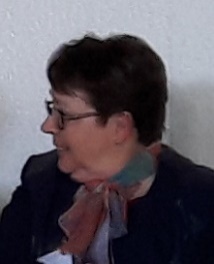 Bonjour et bienvenue au premier colloque des usagers organisé par la FNAPAEF et BVE 36. Des représentants de la France entière ont répondu. Je voudrais accueillir avec joie la représentante de Mayotte, les représentants du Var, Alpes de Haute-Provence, Haute-Savoie, Mayenne, Lorraine, Nord, Région Parisienne 78 et 92, Loire et Cher. Nous avons aussi des usagers. Je remercie aussi pour l’organisation de ce colloque le CCAS de Châteauroux grâce à qui nous avons cette salle et avec lequel nous nous sommes inscrits dans la semaine bleue 2016. Et je voudrais saluer ici Madame le Maire Adjoint de Châteauroux, qui nous dit quelques mots de bienvenue. J’avais sollicité pour l’ouverture le Président du Conseil Départemental, en fait il n’est pas parmi-nous, mais nous aurons le plaisir d’avoir avec nous dans la matinée Monsieur Blondeau qui est vice-Président chargé des affaires sociales. Le Conseil Départemental sera aussi représenté à la table ronde de cet après -midi par Madame Françoise de Gouville, Directrice de la prévention et du développement social. Joseph Krummenacker, Président FNAPAEF – Mot d’introduction.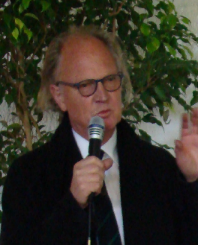 Mesdames, Messieurs, bonjour et bienvenue au premier colloque national des usagers de la FNAPAEF. Merci à Claudette Brialix, vice-président de la FNAPAEF et Présidente de BVE 36 de nous accueillir à Châteauroux pour cette journée. Merci à vous tous, intervenants et participants d’être avec nous pour cette journée.Qui est la FNAPAEF ? et pourquoi un colloque national des usagers ?La FNAPAEF est une fédération nationale d’associations d’usagers. Elle comporte aussi un collège de membres individuels que nous appelons membres associés. Tout un chacun peut devenir membre associé. Nous sommes tous des bénévoles issus du terrain de l’accompagnement de nos proches à domicile et en établissements.La mission de la FNAPAEF est d’être une sorte de courroie de transmission entre d’une part le terrain des usagers, des aidants, des proches, mais encore des professionnels du soin et de l’accompagnement et d’autre part les élus et les responsables du dispositif public aux plans régionaux et national. Au quotidien, nous avons des remontées de terrain et nous répondons à nombre de demandes d’informations et de conseils. Pourquoi un colloque national des usagers ?Depuis début 2016, nous pilotons un programme national dont les principaux objectifs vont vers la mobilisation des usagers, des proches et des professionnels du soin et de l’accompagnement. Professionnels qui sont souvent eux-mêmes les proches de personnes âgées en perte d’autonomie. C’est dire que la question de l’accompagnement des personnes âgées les plus fragiles nous concerne potentiellement tous, aujourd’hui ou peut-être dans le futur. C’est dire encore que nous gagnerons à ce que tous les acteurs du dispositif, versant usagers et versant professionnels s’écoutent, échangent et agissent ensemble au bénéfice de l’amélioration de la prise en charge de nos ainés. C’est le sens de notre colloque. Nous sommes très heureux ici aujourd’hui d’être en compagnie d’usagers, de proches, de professionnels et je salue particulièrement la présence des responsables des fédérations de directeurs et de gestionnaires. Dans le cadre de ce programme national de mobilisation que nous avons organisé une collecte de situations de terrain et de points de vue dont nous donnerons quelques éléments en ouverture des tables rondes qui suivent. On peut trouver cette synthèse sur notre site www.fnapaef.com En fin de journée, nous présenterons les regards politiques de la FNAPAEF, regards tournés vers le futur. Ces regards politiques seront enrichis après le colloque par les apports et les échanges de cette journée. Cette journée fera l’objet d’un compte-rendu qui sera visible sur notre site.Je vous souhaite un colloque enrichissant et de bons échanges et avant de passer à la première table ronde, je voudrais encore évoquer le souvenir de Marie-Thérèse Argenson, membre fondatrice de la FNAPAEF et Présidente de l’Association VEDIBE qui nous a quitté en décembre 2015 en laissant un grand vide. 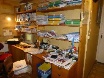 Encore un mot. J’étais hier à l’Elysée, invité par le Président de la République, comme d’autres acteurs nationaux de l’adaptation de la société au vieillissement. Lors de cette réunion, quand on écoutait Madame Le Ministre de la Santé, Madame la Secrétaire d’Etat aux personnes âgées et le Président de la République lui-même, on pensait être dans un monde idéal, un monde dans lequel l’adaptation de la société au vieillissement était parfaite. Je me disais en sortant de l’Elysée que nous allions annuler notre colloque des usagers, qu’il semblait être inutile, que tout était déjà idéal. Alors voyons ce que nous disent aujourd’hui nos invités. Je vous propose de nous parler aujourd’hui de manière respectueuse sans entrer dans des débats ni des batailles. L’idée est de donner la parole à chacun des intervenants pour qu’il nous fasse partager, dans sa spécialité, ce qui est le plus important à ses yeux pour une adaptation de la société au vieillissement.Introduction à la première table ronde – Soins et prendre soin du domicile à l’Ehpad - Jean-Claude Henrard, professeur émérite de santé publique – Gérontologue « « Les avancées et les difficultés du prendre soin. Aujourd’hui, quelles perspectives pour demain ? » 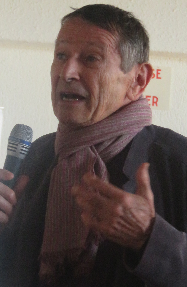 Je remercie la FNAPAEF de m’avoir invité. Je ne vais pas répondre à l’intitulé qui a été énoncé, je vais dire ce que je souhaite dire. Pour commencer, je partirai de la situation actuelle globale. Pour dire que depuis une vingtaine d’années on a une vision très réductrice de la situation des personnes âgées que l’on nomme d’une façon impropre « dépendantes ». Alors pourquoi ? D’abord, il y a eu une alliance entre la bureaucratie et le syndicat des gériatres. Cette alliance a conduit à une conception très technocratique qui définit les besoins des personnes à partir du degré de dépendance pour les seuls actes essentiels de la vie ou pour une surveillance constante. Alors, c’est une vision très réductrice qui conduit à des réponses très normatives, univoques, selon les résultats d’une grille AGIR sur laquelle on pourrait dire beaucoup de mal mais je ne n’en dirai pas et qui a tendance à transformer les personnes en langage bureaucratique. On dit maintenant, madame x c’est un GIR 2, monsieur y c’est un GIR 3, on les transforme en objets et on méconnait ce faisant que les personnes très âgées, y compris celles qui ont une détérioration mentale très modérée ont des capacités restantes importantes et des stratégies qui sont mobilisées par un certain nombre de déterminants sociaux. Alors en fait, si on veut aborder le problème, il faut voir les choses autrement. D’une part, comprendre que de nombreuses personnes de grand âge et non pas des personnes âgées, tout le monde est âgé, à partir de la naissance on a un certain âge, donc quand on parle des personnes âgées on transforme les gens au-delà d’un certain âge en les définissant comme des personnes âgées, ce qui n’a évidemment aucun sens, donc moi j’ai essayé de parler plutôt de grand âge. Donc, de nombreuses personnes de grand âge sont dans des situations assez complexes du point de vue de la santé. Elles ont souvent des problèmes morbides physiques et mentaux, des maladies chroniques multiples, avec un retentissement dans les fonctions de la vie quotidienne, par exemple des restrictions dans les activités de soins personnels, ou des activités que l’on qualifie d’instrumentales, comme préparer des repas et également une réduction de leurs activités sociales. Pour reconnaitre ces problèmes, on ne peut pas le faire de façon simple, ce n’est pas la grille AGIR qui permet de le faire. Il faut une évaluation multidimensionnelle. En Anglais il y a deux mots pour le dire. Il y a « assessment » qui veut dire mesure et puis il y a « evaluation » qui est l’idée de porter un jugement sur une situation. Nous, on a confondu les deux concepts. Ce qui prouve que l’on n’est pas dans une grande précision dans notre langage français. Donc, il faut une évaluation multidimensionnelle qui est effectuée par des équipes pluridisciplinaires. Il est évident que cela ne peut pas être une personne seule dans son coin, mais une équipe médico-sociale, avec la participation des personnes évaluées et de leurs familles si nécessaires. Pour ce faire il faut avoir un cadre conceptuel adapté. L’OMS a développé dans les années 1980 un cadre conceptuel qui a été modifié en 2001. C’est le cadre conceptuel de la classification internationale du fonctionnement humain qui parait relativement adapté pour saisir la complexité du fonctionnement et il faut ensuite avoir des outils qui couvrent des domaines vérifiés en matière de santé, qui prennent en compte les forces et les faiblesses des personnes soignées. Rappelons-nous qu’habituellement les professionnels de santé prennent en compte les faiblesses mais pas les atouts des personnes qui seront soignées ou aidées. Alors le cadre conceptuel, vous voyez qu’il est assez compliqué, mais ce n’est pas parce qu’il est compliqué qu’il n’est pas opérationnel. Et un cadre conceptuel, c’est un cadre conceptuel, ce n’est pas un outil. Ce qu’il faut retenir, c’est que finalement, l’intéressant c'est-à-dire le vieillissement biologique et le vieillissement chronologique, chaque année on a une année de plus et il ne faut pas confondre les deux. Le vieillissement chronologique, c’est l’accumulation des facteurs que vous avez rencontrés tout au long de votre vie dont certains peuvent être nocifs et avoir des conséquences sur la santé. La senescence, c’est le vieillissement biologique et les deux se conjuguent. Vous pouvez développer un certain nombre de maladies, en plus vous pouvez avoir des accidents et ceci conduit à des limitations de capacités fonctionnelles, des restrictions de performances d’activités et l’environnement intervient à tous les niveaux. Je ne vais pas développer cela. Sachez que dans les restrictions d’activités il y a un certain nombre de dimensions qu’un épidémiologiste appelé Philippe Wood a bien identifiées et qui sont universelles quelle que soit votre culture. Que vous soyez un amérindien, un japonais, un français ou un bantou, de toute façon vous devez pouvoir accomplir dans votre milieu les rôles de survie qui sont mentionnés sur ce transparent. Dans ce cadre-là, la dépendance est l’accomplissement de l’activité par un tiers. Si vous ne faites pas vos courses et que quelqu’un les fait pour vous, vous êtes dépendant. Alors, du cadre conceptuel, il faut passer à un outil qui soit opérationnel. La classification ce n’est pas un outil que l’on peut utiliser dans sa pratique. Il y a un certain nombre de gens dans l’administration qui n’ont pas très bien compris la différence. Alors moi, je démontre ici, parce que je fais partie d’un consortium international, qui depuis une trentaine d’années a développé un certain nombre d’outils pour évaluer la situation des gens qui ont des maladies ou des handicaps invalidants et qui s’appelle le RAI. Et ce système d’information porte sur environ 19 domaines. Ce qui prouve bien que l’évaluation est multidimensionnelle, médico-psycho-sociale et fonctionnelle. Il y a un consensus multiculturel sur cet outil puisqu’il y a ici des gens de quarante pays qui y contribuent. C’est un compromis entre l’étendu des domaines et la longueur de l’outil. Quand vous montrez cet outil à un certain nombre de spécialistes, ils vous disent « ce n’est pas assez long, vous n’avez assez développé telle ou telle dimension » et puis après ils peuvent aussi vous reprocher que l’outil est trop long. C’est un compromis et pour utiliser ce type d’outil, quand on est bien rodé, il faut environ une heure ou une heure et demi. On n’a pas besoin de se précipiter sur la personne. Cela peut se faire en deux, trois fois et cela doit se faire par une équipe multi-professionnelle. (Diapo visible ici)Alors, vous ne pouvez pas bien le voir sur ce transparent, ici c’est l’outil informatisé. Mais on peut savoir que dans chaque domaine il y a plusieurs items et que pour chacun des items, ici par exemple pour l’hygiène personnelle, il y a une définition précise, une référence temporelle, par exemple on interroge la personne sur ses performances sur les trois derniers jours. Il y a également des règles de codage et chaque item a été testé sur le plan psychométrique. On est loin de la grille AGIR et on a ici un codage assez précis. La dépendance c’est quand des tiers font les tâches à la place de la personne. Ce qui est intéressant, c’est que cette évaluation unique permet de répondre à l’attente des différents intervenants. Elle permet un gain de temps considérable étant donné que les professionnels sont soumis à d’incessantes demandes de l’administration pour remplir des formulaires. Ici vous avez une évaluation unique, qui certes est un peu longue, mais qui permet de répondre. D’une part de faire le diagnostic de la situation et ensuite d’identifier les problèmes. Puis, ensuite il y a des recommandations pour effectuer le plan d’aide et de soins. D’autre part, vous avez des mesures d’étapes qui permettent avec des échelles d’avoir des vues synthétiques de l’état de la personne. Vous avez la possibilité d’avoir des indicateurs de qualité de soins et puis vous avez pour les gestionnaires la partition de la clientèle d’une institution ou d’un service, ce qui permet d’avoir une idée de la lourdeur d’une clientèle et de pouvoir faire des prévisions budgétaires. Alors, ceci s’est appliqué dans les réseaux gérontologiques marseillais et on voit que les gens ont en moyenne six à sept problèmes. Cela c’était sur le point, il faut évaluer. Maintenant, il faut répondre aux situations complexes et suivre le parcours de soins. L’évaluation globale d’une situation de handicap doit offrir une réponse qui vise à favoriser son autonomie. Le but du plan d’aide et de soins est de faciliter l’autonomie de la personne, c'est-à-dire qu’elle puisse décider de la vie qu’elle veut mener. Sachez que même les gens qui ont une petite détérioration mentale sont capables d’avoir une certaine autonomie. Alors les besoins sont complexes. Ils sont en services de soins et de réadaptation. On n’insiste pas suffisamment sur la réadaptation, car quand les capacités sont diminuées il faut mobiliser les capacités restantes pour faciliter l’autonomie. Il faut souvent un soutien psycho-social, un aménagement de l’environnement, apporter de l’aide aux aidants et tout cela va être dispensé par de multiples intervenants : professionnels, services, bénévoles et par des aidants familiaux qui ont une place tout à fait essentielle. Mais, si les gens ont des problèmes chroniques invalidants, ils ont également des évènements de santé intercurrents, ils peuvent tomber, faire une pneumonie et ceci est aggravé par le fait qu’avec la senescence les gens ont une certaine fragilité, ce qui peut conduire à l’hospitalisation. Après l’hôpital, soit ils retournent chez eux, soit ils vont en soins de suite. On voit bien qu’il va y avoir des passages successifs dans différents lieux de soins, le domicile, l’hôpital, les services de suite, le domicile et puis finalement peut-être l’institutionnalisation, qui sera souvent définitive et tout ceci définit le parcours de soins. Il s’agit donc de pouvoir prévoir une évaluation multidimensionnelle standardisée et répétée pour le suivi et l’adaptation du parcours. Il y a sur un territoire donné de multiples prestataires de soins et d’accompagnement et ces multiples prestataires doivent communiquer pour élaborer et mettre en œuvre les plans d’aide et de suivi. Nous savons que les problèmes de communication sont fondamentaux. Il suffit de savoir que bien souvent, lorsque les gens vont à l’hôpital, le médecin apprend deux mois après que son patient était à l’hôpital. La communication, c’est un problème absolument crucial. Si les gens ne communiquent pas entre eux, les personnes âgées qui sont dans le parcours de soins sont comme dans une tour de Babel. S’il n’y a pas une bonne communication, il y a une baisse de la qualité des aides et des soins. Alors, comment faire ? Il faut casser des murs. Il y a des silos. Un directeur d’ARS me disait « il y a des tuyaux d’orgue ». Non, il n’y a pas de tuyaux d’orgue. Il n’y a pas d’organiste. Il s’agit de casser les murs des silos. Actuellement il y a des expériences de MAIA qui sont des guichets intégrés dans un territoire donné. Au centre de la MAIA, vous avez un gestionnaire de cas, qui va être en relation avec l’ensemble des intervenants que sont la famille, le CLIC, les Ehpad etc… Il est chargé de faire l’évaluation de ces situations complexes pour, soit mettre en œuvre un plan d’aides et de soins avec l’équipe dont il dispose, soit orienter vers différents services de professionnels. On voit bien là que la communication entre les différents acteurs est tout à fait fondamentale et elle est loin d’exister aujourd’hui y compris dans les MAIA qui ont été mises en place récemment.Alors l’intérêt du consortium RAI c’est qu’il y a une gamme d’outils avec un tronc commun. Vous avez des outils pour le domicile, pour les Ehpad, pour les soins palliatifs, pour les soins aigus et pour les soins de suite et tout cela avec un tronc commun qui va faciliter une culture commune. Et grâce à l’informatisation et à la circulation de l’information entre tous les intervenants, on arrive à avoir une culture commune et à pouvoir suivre le parcours de soins. Quand on entre dans ces fichiers il n’est pas question de faire une évaluation complète avec 290 tests, cela n’aurait aucune sens. Il faut donc avoir un outil de filtrage qui permet au premier contact de savoir si la personne nécessite une évaluation relativement simple qui va aboutir à l’orientation et dans l’orientation on ira éventuellement vers le gestionnaire de la MAIA. Ce filtrage va comporter quelques items et en fonction de cette évaluation préliminaire on pourra orienter soit vers un service unique, soit vers une évaluation complète par la MAIA. Alors, si on utilise véritablement les différents outils du RAI on arrive à suivre le parcours de soins. Dans ce parcours de soins, il ne faut pas oublier qu’il y a un certain nombre de gens qui sont en institution faute de soutien à domicile et si on développait mieux le soutien au domicile il y des personnes qui pourraient vivre chez elles. Selon mes chiffres, il y a environ 15% des gens qui sont en institution qui seraient mieux chez eux, c'est-à-dire des personnes dont l’état ne nécessite pas une institutionnalisation. Alors pour conclure, pour mettre en place et suivre le parcours de soins des cas complexes, il faut au niveau d’un territoire défini plusieurs conditions. Premièrement, cela ne peut se mettre en place sans qu’il y ait une dynamique collective qui travaille pendant des mois. Toutes les expérimentations montrent qu’il faut entre 18 mois et deux ans pour mettre véritablement en place un dispositif adéquat. Cela passe par la réalisation de temps d’échanges et de communication autour de plans d’actions communs.  Alors ces temps d’échanges vont modifier en profondeur les relations entre tous les acteurs. Pendant très longtemps en France les professionnels ont ignoré les aidants. Les aidants informels ont été découverts il y a une vingtaine d’années et s’ils ont été découverts, c’est parce que cela coute moins cher de demander aux aidants familiaux de s’occuper des vieux plutôt qu’à des professionnels. Il faut donc modifier les relations et que les acteurs professionnels reconnaissent le rôle des aidants familiaux et à l’inverse que les aidants proches reconnaissent la professionnalisation des professionnels. Tout cela doit déboucher sur un projet collectif qui dépasse la sphère personnelle de chacun des acteurs. Tout cela peut conduire à une nouvelle structuration du dispositif d’accompagnement, telle la MAIA, qui est simplement une méthode pour mettre en œuvre la mobilisation concertée des acteurs, avec une évaluation standardisée centrale, le tout s’appuyant sur un système d’information. Alors, je ne vous cache pas que beaucoup de gens ignorent ce que peut apporter un système d’information standardisé, parce qu’ils ont tendance à dire « on met les gens dans des cases » non, cela permet de suivre l’évolution dans le temps, de comparer les étapes entre elles. Il ne s’agit pas de déposséder les cliniciens de leur professionnalisme. Parce qu’en définitive nous sommes là aussi pour rendre des comptes sur le suivi des personnes et notamment éviter un certain nombre d’hospitalisations.Il faut aussi un processus de négociation entre les payeurs et les prestataires. Cela fait quarante ans que l’on parle de la coordination et cela fait quarante ans que le rôle et la place des coordonnateurs n’a pas été reconnu au moins financièrement.  Dans les MAIA, les gestionnaires de cas sont reconnus par les ARS et ils reçoivent une formation spécifique. J’étais au Secrétariat d’Etat en 1981 quand on a mis en place les coordonnateurs, c’était une absurdité. Ils n’avaient aucune légitimité, c’était bien souvent des secrétaires qu’on transformait en coordonnateurs. Cela faisait rigoler tout le monde et dans certains cas, quand les gens étaient malhonnêtes, ils se transformaient en agent municipal en vue des élections municipales. Bref ! Disons que maintenant on a quelque chose de correct, mais qui reste à développer pour répondre à l’ampleur de la demande. Mais il y a 4 obstacles principaux à tout ce que je raconte. Premièrement la vision juridico-administrative du changement qui est trop normative et procédurière. Elle ignore totalement les initiatives locales. Châteauroux, ce n’est pas Carpentras. Deuxièmement le néo corporatisme des associations et des syndicats de professionnels.  Les gestionnaires des personnes âgées et handicapées, qui interdisent de transcender les clivages professionnels. Chacun défend son petit bout de gras, y compris les personnes âgées qui ne veulent pas être reconnues comme handicapés et les handicapés qui ne veulent pas être assimilés aux vieux. Tout cela n’a aucun sens, il s’agit de s’appuyer sur un tronc commun. Troisième obstacle, les nouveaux critères d’évaluation des politiques publiques issus du monde de l’entreprise qui prennent le pas sur l’analyse des besoins, l’éthique professionnelle, le sens du service public et la satisfaction des usagers. Ces nouveaux critères d’évaluation dans le système de la santé comme dans celui de l’éducation détruisent tout professionnalisme. Enfin l’insuffisance de prise en compte de l’expérience des personnes du grand âge. Je dois dire que les gens de 90 ans que je voyais en consultation m’apprenaient beaucoup.Première table ronde – Soins et prendre soin du domicile à l’Ehpad – Première partie, le domicile et les aidants - Parole aux intervenants. Francis Millet, Directeur départemental de Familles Rurales.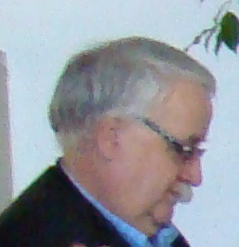 Merci à la FNAPAEF de nous avoir invité à nous exprimer. Je dis « nous » parce que bien que je ne sois pas mandaté par toutes les associations d’aide à domicile du département de l’Indre je vais quand même m’appuyer sur une action concertée de toutes les associations, dans la mesure où nous travaillons ensemble et nous réunissons tous les trimestres. Je parlerai aussi d’un travail que nous avons fait il y a un an avec une conférence de presse que nous avons donnée tous ensemble pour partager avec les pouvoirs publics les difficultés du secteur de l’aide à domicile. Un petit mot sur la fédération départementale des familles rurales. C’est une association familiale à but général relativement développée dans le département de l’Indre qui œuvre dans le secteur du maintien à domicile. Elle ne fait pas que cela. Il y a aussi toute une animation associative de terrain à partir des 8000 familles adhérentes et des 150 associations. Nous avons également une action en termes de protection judiciaire des majeurs et encore des actions de prévention. J’aurai peut-être l’occasion de revenir sur une action de prévention dans la table ronde suivante. Quelques remarques générales sur ce que nous vivons en qualité d’association de maintien à domicile. Il est certain qu’aujourd’hui on a peu conscience d’avoir un rôle dénaturé qui a évolué où nous sommes submergés par tout ce qui concerne les finances, les moyens, l’organisation, la technicité, les ressources humaines très prégnantes et on se pose la question de savoir où on va. C’est un secteur qui évolue très vite en termes d’augmentation des règlementations et nous nous demandons ce qu’elles apportent aux personnes âgées comme amélioration de la qualité des services. On est passé au fil du temps de l’aide-ménagère à l’aide à la personne. Nous sommes souvent amenés à redire que notre vocation c’est de permettre aux personnes de rester chez elles le plus longtemps possible, c’est leur volonté. Cela nous pose quelques problèmes, nous en perdons quelquefois le fil de nos convictions et de notre projet associatif. Notre but c’est l’aide à la personne et non pas une quelconque activité économique. Nous avons longtemps déploré et cela change un peu avec la loi d’adaptation de la société au vieillissement d’être sous tutelle du ministère du travail. Nous venons quand même de retrouver une tutelle du ministère des affaires sociales et du Conseil Départemental. C’est une évolution intéressante. Je voulais dire également qu’on se retrouve avec des situations très lourdes et il est clair qu’on ne peut plus être le seul intervenant à domicile, ce qui a longtemps été le cas. Aujourd’hui pour apporter des réponses suffisamment efficaces et de qualité nous avons besoin des autres intervenants professionnels et aussi des aidants. Il doit y avoir une pratique générale coordonnée dans laquelle les uns s’appuient sur les autres. L’appel aux aidants est important. Dans l’Indre, on a un problème au niveau des aidants puisque vous savez que nous sommes un département qui perd de la population, un département qui est vieillissant. Le problème c’est qu’au fil du temps nous avons perdu les familles. Elles ont quitté le département pour trouver du travail. Les familles sont souvent éloignées. Ce qui nous amène à avoir des intervenants de terrain qui sont très esseulés. Seuls au front. Pour la première fois depuis quarante ans nous avons été amenés à arrêter des interventions au domicile. Le problème de la sécurité des intervenants se posait de manière très forte, avec des situations extrêmement dégradées, liées à des troubles psychiatriques. Cela pose au passage la question du suivi psychiatrique en milieu ouvert. Le médecin ne voulait plus y aller, l’infirmière ne voulait plus y aller, le SSIAD ne voulait plus y aller. Nous étions les seuls à pénétrer dans la maison avec tout un tas de difficultés sécuritaires. Même les gendarmes ont failli faire marche arrière. Il s’agit de pouvoir dans ces cas compter les uns sur les autres et sur des interventions coordonnées.On a aussi le problème d’exécuter des tâches par défaut. Par exemple avec des SSIAD qui n’assurent pas les weekends. On a d’énormes problèmes à mobiliser l’HAD et les soins palliatifs, surtout en zones rurales. Nous avons des problèmes de globalité de prises en charge, de cloisonnement des finances des prises en charge des interventions. Des problèmes liés à l’évaluation, des frottements d’évaluation entre le GIR 4 et le GIR 5.Je voudrais terminer sur un point que nous avions développé dans la conférence de presse. Nous avons un problème de reconnaissance et d’attractivité du métier. Ce sont des métiers très difficiles surtout quand on est les seuls à intervenir.  Pascal Jannot, Président de la Maison des Aidants à Bergerac.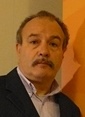 A mon tour de remercier la FNAPAEF de m’avoir invité. Quand on parle des aidants, on a tendance parfois à les prendre pour des ovnis, alors que tous ici présents seront confrontés à ce rôle, parce que nous avons tous des parents vieillissants, ou un proche atteint d’une maladie invalidante, ou même un enfant atteint d’une pathologie chronique générant une perte d’autonomie. On a donc des parents aidants, des enfants aidants, des conjoints aidants. On parle de 11 millions d’aidants. Alors, nous sommes là pour parler du maintien à domicile et même du passage en Ehpad. Pas d’aidants, pas de maintien à domicile. Pas d’aidants, pas d’institutionnalisation. Parce que l’aidant aujourd’hui est devenu l’interface incontournable du maintien à domicile, mais aussi du passage en Ehpad. C’est devenu le prescripteur. Vous n’avez pas une personne âgée ou une personne fragilisée qui va spontanément faire la demande pour entrer dans une institution, ou alors très rarement. Encore moins demander un service ou une prestation à domicile. Donc cet aidant est devenu un prescripteur et nous avons en France 11 millions de personnes qui sont dans le prendre soin, qui sont là aussi pour coordonner les soins et on sait que la tâche est difficile, Monsieur Millet qui a parlé avant moi l’a évoqué. Cela tombe bien. Ce colloque est en plein milieu de la semaine bleue, mais à proximité de la journée nationale des aidants qui a lieu après-demain. Cette journée nationale des aidants, qui est la septième édition, est l’occasion de mettre en avant la problématique des salariés aidants. Sur les 11 millions d’aidants, près de 50% exercent une activité professionnelle. Ils ont cette caractéristique que le matin avant de partir au bureau ils ont été aidants. Quand ils sont à leur travail ils continuent d’être aidants d’une certaine manière et le soir en rentrant du bureau ils sont de nouveau aidants. Si on connait les conséquences du rôle d’aidant sur la personne de l’aidant retraité, pour les autres 50% des salariés aidants ceux-ci supportent des conséquences particulièrement aiguës. On pourrait parler au sens large d’un problème de santé publique, mais si on se rapproche de la personne aidante on observe inévitablement une augmentation du stress, de l’anxiété, une augmentation de la morbidité de ces personnes et même de la mortalité. Si les chiffres sont difficiles à préciser, on parle d’un risque de décès de l’aidant avant le décès de l’aidé qui pourrait se situer entre 30 et 60% des aidants. Aujourd’hui la société civile et le monde de l’entreprise se préoccupent de la situation des aidants. Les entreprises se doivent de traiter la question de l’absentéisme lié à ce double rôle de salarié et d’aidant. On parle de 20% des salariés des entreprises qui seraient concernés par cette situation. Au-delà des mots du soin et du prendre soin, j’aurais tendance à parler des maux et des difficultés quotidiennes des aidants. L’aidant, le proche est très souvent dans le soin et dans le prendre soin. Il est obligé, cet aidant de soigner. Il est obligé de prendre soin. Et quand on pose la question à ces aidants, que faites-vous ? Ils ont souvent du mal à répondre.  On a un rôle d’infirmière, d’auxiliaire de vie, d’aide-soignante, d’époux, de parent. Et si on leur demande s’ils peuvent hiérarchiser ces différents rôles, on trouve en premier le rôle d’infirmière, puis d’auxiliaire de vie, éventuellement d’accompagnement professionnel même s’ils ne sont pas des professionnels, en avant dernière position on a le rôle d’époux ou de parent et en dernière position, l’amour. Cette hiérarchie est terrible. Mais néanmoins, cet aidant est devenu une sorte d’expert qu’il faut prendre de plus en plus en compte. Nous avons mis en ligne un sondage pour que les aidants qui a permis à ces aidants d’exprimer ce qu’ils souhaitent réellement. On voit que ces aidants sont une véritable force de propositions. Nous avons recueilli plusieurs centaines de propositions et je vous invite de consulter sur notre site les résultats de ce sondage.Pourquoi ces aidants ont-ils autant de rôle ? Un monsieur, un soir d’hiver a frappé à la porte de la Maison des Aidants et c’est moi qui était là pour le recevoir. Ce monsieur était sur le palier. Il me dit « je viens vous voir en dernier ressort parce que j’ai décidé ce week-end d’en finir moi-même ainsi que mon épouse. » Il accompagnait son épouse pour une sclérose en plaques depuis 20 ans. Quand je lui ai posé la question pour essayer de comprendre ce qui l’amenait à faire ce choix extrême, j’ai découvert que ce monsieur ignorait absolument tout des solutions existantes pour le maintien à domicile. Ce monsieur n’était pas isolé au fin fond de sa campagne, je vous parle d’un monsieur implanté dans une région et une ville active où il y a CLIC et MAIA. Il ne connaissait pas les possibilités d’avoir une infirmière à domicile, pas les services de soins à domicile, ni les services à la personne. C’est regrettable de se trouver aujourd’hui en 2016 face à de telles personnes vers lesquelles les réseaux d’information n’ont pas fait leur travail. Certains aidants ont la certitude de faire mieux que les professionnels et aussi qu’ils doivent tout faire. Mais en fait, est-ce que le choix existe pour ces aidants ? Dans une journée de 24 heures, quand on met bout à bout les différentes aides financées, cela peut représenter 2 ou 3 heures. Restent alors une vingtaine d’heures pendant lesquelles l’aidant est seul en face de son proche. Il est donc bien obligé d’endosser l’ensemble des casquettes dont je parlais précédemment, puisque pendant 20 heures la maladie ou la dépendance continuent. Donc, cet aidant devrait peut-être apprendre à être un aidant. Mais parce qu’il n’a pas de limite de temps dans son engagement, pas de limite dans la fatigue, pas de limite au niveau du stress ou de l’anxiété qu’il va encaisser, pire pas de limites au niveau des compétences… On a très souvent des aidants qui sont borderline au niveau des compétences. Je ne suis pas en train de dire qu’ils ne doivent pas le faire, mais peut-être devraient-ils apprendre à le faire. Les limites sont donc très souvent dépassées. Nos pouvoirs publics expliquent qu’il faut rester à domicile. Pourquoi faut-il rester à domicile ? Les aidants sont de véritables variables d’ajustement. Parmi les chiffres qui circulent, s’il fallait remplacer les aidants par des professionnels, on parle de plusieurs milliards qu’il faudrait trouver.Mais, il y a encore l’impact négatif des lobbies des professionnels du maintien au domicile, ou encore la peur d’entrer en établissement, même si d’immenses progrès ont été faits dans les Ehpad depuis les années 2000. Et naturellement, il y a le fait que 80% des personnes souhaitent rester à leur domicile. Et encore la question du reste à charge dès lors qu’on rentre en institution. Pourtant il y a un moment où cette question doit être posée de savoir si on a atteint la limite ou non du maintien à domicile. Est-ce que les limites de l’aidant sont dépassées ? Est-ce que les limites des services à la personne sont dépassées ? Est-ce que la qualité des soins et de l’accompagnement dispensés pendant plus de 20 heures par l’aidant sont au niveau suffisant ? Il y a un moment où la prise en charge en établissement est meilleure. C’est quelque chose qu’on ne dit pas souvent et il convient d’en prendre conscience. Ce fait devient gravissime en ce moment à force de répéter sans cesse « il faut rester à domicile ». Un moment donné la porosité entre le domicile et l’Ehpad devrait s’améliorer. Pour terminer, j’aurais eu envie de dire quelques mots de la loi ASV, très insuffisante en termes de moyens mis en œuvre.  Cette loi d’adaptation de la société au vieillissement mise, en termes de communication, essentiellement sur le droit au répit des aidants.  Ah, on a communiqué largement sur le droit au répit. La réalité c’est quoi ? Ce droit au répit existe, c’est une avancée majeure. Il y a même une reconnaissance du statut d’aidant, là aussi c’est une avancée majeure. Mais le jour où les véritables moyens seront mis en place, peut-être que les choses deviendront effectives. Un simple chiffre. 80 millions d’euros ont été mis sur la table pour ce fameux droit au répit. Si on parle des aidants qui accompagnent un proche âgée, on a 4 millions d’aidants. Si on fait un simple calcul, cela ne fait plus grand chose. Mais, si on pose la question aux personnes qui ont produit cette loi, ils expliquent que dans les 4 millions d’aidants qui accompagnent un proche âgé, il y a des aidants dits « lourds ». Bon, des aidants dits « lourds » et cela ferait 2 millions de ces aidants. 80 millions d’euros divisés par 2 millions d’aidants « lourds » et bien le compte n’y est pas. Seuls 160 000 aidants sur les 4 millions pourront bénéficier peut-être un jour du droit au répit. Dernier mot, je disais que les aidants avaient aujourd’hui une grande force de propositions, ils ont des réponses. Quand on épluche le sondage mis en ligne dernièrement, certains aidants connaissent bien les solutions, mais ils ne veulent plus les utiliser. Parce que la qualification des personnels n’est pas satisfaisante. Parce que le turnover de ces personnes est insupportable. Parce que l’équilibre du couple aidant-aidé est totalement inconsidéré et mal compris par les professionnels. Ces aidants réclament plus de considération de la part des personnels des services publics. Ils réclament même un guichet unique, ce qui est dans les tuyaux. Ils demandent à être reconnus comme partenaires de soins. Ils sont devenus des experts, Ils demandent de la considération de la part du médecin et des professionnels qui vont au domicile pour l’aidé et pas pour l’aidant. Et puis, il y a les aidants salariés qui demandent des droits et un statut au sein de leur entreprise pour pouvoir bénéficier de certains aménagements. Là aussi c’est dans les tuyaux sans qu’il y ait grand-chose aujourd’hui d’effectif. Merci beaucoup de m’avoir écouté. Dominique Hardy pour l’ARS Centre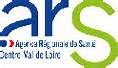 On m’a demandé de vous parler d’un problème qui est très fréquent dans l’Indre mais pas seulement dans l’Indre. Donc j’ai envie de vous donner ma version des choses. Il est vrai que dans chaque réunion où je vais, cette question est abordée aussi bien par la population que par les professionnels et les politiques. Peut-être un petit retour en arrière. En 1971 il a été mis en place un numérus clausus. Il y avait 8000 personnes qui pouvaient devenir médecins. Entre 1991 et 1998 ce nombre a diminué, on avait plus que 3500 personnes qui pouvaient le devenir et comme vous savez, pour faire un médecin généraliste il faut entre 10 et 12 ans, donc on a pris un retard considérable. A l’époque, on parlait du trou de la sécurité sociale et certains pensaient qu’en diminuant le nombre des médecins on allait réduire les dépenses de santé. C’était quand même une vue assez technocratique des choses. Depuis, il y a eu une prise de conscience que ce n’était peut-être pas la solution et le numérus clausus est remonté, on est à peu près aujourd’hui autour de 7500. Donc cela, c’est une des causes que j’avais répertoriée. Une deuxième cause, c’est le vieillissement des médecins. Dans l’Indre on a à peu près 160 médecins. La moitié ont plus de 55 ans. Cela veut dire que d’ici 5 ans on n’aura même plus 100 médecins dans l’Indre. Les médecins s’installent de plus en plus vieux, ils ont autour de 40 ans quand ils installent leurs plaques. Entre temps, il y a les études qui sont longues et les remplacements. Les médecins libéraux, il y en a de moins en moins. Je suis tombé sur un chiffre et j’avoue que cela m’a surpris. Sur les sortants, c’est à peu près 10% qui se destinent à la médecine libérale. Il y a des causes aussi qui sont plus sociologiques et qui touchent les territoires ruraux. C’est le fait que 85% des médecins sont issus du monde urbain, donc il y a un refus d’être éloigné d’un centre. C’est donc beaucoup difficile de recruter un médecin quand on est dans une sous-préfecture plutôt que dans une métropole. Il y a aussi la difficulté et cela c’est quelque chose qui revient sans arrêt, c’est la difficulté pour le conjoint de trouver un emploi en particulier dans les zones rurales. Cela pose le problème de l’attractivité du territoire. Et puis, il y a une autre raison. Quand vous discutez avec des médecins, les jeunes médecins ont une conception du travail différente, ils veulent aussi avoir du temps libre, pour eux ce n’est plus un sacerdoce. Ce n’est pas fondamentalement différent des autres professions. Je pense qu’un instituteur des années 2000 ne ressemble pas non plus à un instituteur de la troisième république. On ne peut pas attaquer les médecins là-dessus. Donc, par rapport à cette désertification médicale, les gouvernements qui se sont succédés ont souhaité mettre en place des mesures incitatives plutôt que des mesures coercitives, c'est-à-dire d’obliger les médecins à aller là où sont les besoins. On a pensé que d’obliger les médecins à aller là où ils ne voulaient pas aller donnerait un mauvais résultat. Les mesures incitatives qui ont été mises en place sont notamment des contrats de service public, c'est-à-dire que les médecins sont rémunérés pendant leurs études. On a mis en place des praticiens territoriaux de médecin générale, cela veut dire que les médecins qui s’installent dans des zones désertifiées on leur donnera, s’ils n’ont pas assez de patientèle, un minimum pour vivre. On a développé les maîtres de stage, ici dans l’Indre on a 35 maîtres de stage ce qui est bien pour un petit département. Cela montre la volonté des responsables de faire face à ce problème de démographie médicale. On a mis aussi en place des médecins correspondants du SAMU, là aussi on en a plus qu’une trentaine, ce qui est vraiment bien pour un petit département. Vous avez ensuite tout un tas de mesures de défiscalisation pour les médecins qui s’installent en zone fragile et une autre mesure qui m’apparait beaucoup plus intéressante, c’est la mise en place de maisons de santé pluridisciplinaires qui regroupent des médecins, des infirmiers, des podologues…On en a mis 11 en place dans l’Indre, certaines regroupent plus de vingt professionnels. Il y a d’autres projets, on approchera presque la vingtaine. Et cette façon de faire me parait plus proche de la conception qu’on les jeunes médecins qui souhaitent travailler plus collectivement plutôt que d’être seuls dans leurs cabinets et de faire face à des problèmes. Il y a à mon avis aussi une piste qu’il faudrait qu’on travaille au niveau national, c’est ce que j’appelle la délégation de tâches. Il y a beaucoup de choses qui sont faites par les médecins et qui pourraient être faites par d’autres, notamment par les infirmières. Il y a tout un travail aussi qui commence à faire ses fruits, c’est tout ce qui tourne autour de la télémédecine. Notamment les relais de télémédecine qu’on pourrait mettre en place dans les maisons de santé pluridisciplinaires, voilà. Claudette Brialix fait remarquer ; simplement le numérus clausus quand il est fixé prévoit des sorties de médecins qui travailleront à temps plein. Le temps partiel n’a pas du tout été intégré dans la prévision. Dominique Hardy ; c’est ce que je disais tout à l’heure, vous avez d’une part les médecins qui sont âgés et qui ont de plus en plus de patientèle, moi j’avais un médecin qui travaillait de 7 heures 30 à 21 heures et donc ce sont des personnes qui sont fatiguées. D’autre part vous avez des médecins qui sont jeunes et qui n’ont pas envie de sacrifier leur vie de famille et qui ne souhaitent pas travailler dans ces conditions-là. Je parlais, pas plus tard qu’hier soir, avec l’un de mes collègues, dont la fille et le gendre sont médecins. Ils se sont installés dans une zone rurale, malheureusement pas dans l’Indre. Ils ont une patientèle déjà très développée, ils sont extrêmement fatigués et ils ont choisi de prendre leur mercredi pour pouvoir souffler. Comment leur reprocher ? Moi, je vois quand j’allais voir mon médecin à 20 heures le soir, je peux vous dire que… voilà. Morgane David pour l’ARS Centre.Je voulais juste compléter le propos sur l’aide aux aidants par rapport à ce qui a été fait et à ce qui est envisagé dans les plans maladies neurodégénératives. Dans les précédents plans Alzheimer il y a eu l’accueil de jour qui permet aux personnes de passer une demi-journée ou une journée plusieurs fois dans la semaine dans les lieux spécialisés et de bénéficier d’un accompagnent thérapeutique pour essayer de limiter la progression de la maladie et aussi avec l’objectif de permettre aux aidants de bénéficier de leur journée ou de leur demi-journée. Il y a également les plateformes de répit au niveau de la région Centre Val de Loire. Elles ont pour objectifs d’informer, de former les aidants, de pouvoir les orienter sur tous les dispositifs qui existent et on peut leur proposer des solutions de répit. Et donc pour finir, le nouveau plan maladies neurodégénératives prévoit la mise en place d’une nouvelle plateforme de répit dans chacun des départements. Ce plan a été décliné avec l’ensemble des acteurs au plan régional, il est actuellement en cours de validation et il offrira de nouvelles possibilités à destination des aidants, actions de soutiens, de développement de l’offre de répit, de formation et d’information.	Patrick Charpentier, Président du CISS Limousin. 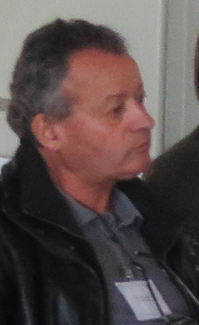 Je suis président du CISS Limousin. Vous avez le même en Centre Val de Loire. Ce collectif, il a trois supports importants, c’est comment sur un panorama des associations de personnes malades, de personnes retraitées, de personnes âgées, d’associations familiales on est capable de porter la parole des usagers autour de la santé, cela c’est le premier point et non des moindres. Le deuxième et j’en parlerai davantage tout à l’heure c’est sur la représentation des usagers, la place des usagers dans le système de santé. Le troisième concerne la revendication politique qui est à porter ensemble au niveau de l’évolution de la société autour du vieillissement. Alors, j’ai envie de me centrer sur la place de la personne sur une dimension humaine, à visage humain et dans une relation humaine. Quand je vois le thème de la journée « la société s’adapte-t-elle vraiment au vieillissement de la population ? » j’ai envie de dire que depuis un certain nombre d’années, non. On a eu des politiques très descendantes qui nous imposé des solutions. Je pense qu’aujourd’hui cette dynamique est terminée. Quand je vois la force des témoignages contenus dans le séminaire de cette journée, je dis à partir de quand va-t-on prendre en compte cette capacité qu’on les gens à dire des choses. A partir de quand va-t-on les écouter et considérer que demain les politiques ascendantes prendront très prochainement une place prépondérante sur la société et sur le vieillissement. Il faut simplement revenir à la déclaration des droits de l’homme. Le respect des droits de libertés individuelles, sur la notion de sujet et non d’objet, sur la notion de protection et d’intégrité de la personne et sur la notion de sujet apte à agir et à penser et non pas pour qui on pense. Le droit à l’information, mais une information aujourd’hui en direction des publics concernés sur la maladie, sur le handicap, sur le vieillissement. Il convient qu’elle soit claire, précise, éclairée, de façon à avoir un consentement dans ce que j’appelle le droit à la participation et le libre choix de la personne. Aujourd’hui le libre choix de la personne doit s’appuyer sur le fait qu’on est en capacité de prendre en compte ce que sont ses besoins avant de pouvoir décliner la compétence des prises en charge. Si aujourd’hui, on néglige dans les évaluations la notion de la prise en compte de la personne dans sa dimension singulière, environnementale, géographique, je pense qu’on se privera de l’essentiel par rapport à la prise en charge. Alors, j’ai envie de dire qu’il ne faut pas non plus opposer les usagers et les professionnels. Ce n’est que par la Co-construction citoyenne entre les acteurs usagers et professionnels que nous pourrons y arriver en tenant compte des indicateurs que nous avons entendus ce matin. J’ai envie de dire aussi qu’il ne faut pas opposer domicile et institution. Si je posais la question à la salle, quelles sont les personnes qui veulent aller en maison de retraite sur leurs derniers jours… une personne. Qu’il y ait le libre choix pour ceux qui veulent le faire, qu’il y ait la possibilité pour ceux qui veulent rester au domicile d’y rester et qu’on leur apporte les aides pour pouvoir y rester le plus longtemps possible, voire y mourir s’ils le désirent. On sait très bien aujourd’hui que la mort n’est plus au domicile, elle est institutionnalisée ou elle est très famille. Et j’allais dire aussi qu’il ne faut pas opposer toute la compétence qui gravite autour du domicile entre la place de l’aidant proche et des professionnels. Vous savez qu’aujourd’hui l’aidant proche est le premier acteur de la santé en France. Il ne faut pas négliger la complémentarité nécessaire avec les aidants professionnels. Et je vois aussi l’aidant numérique qui sera de plus en plus présent et je pense que les générations que nous sommes avons la capacité à s’adapter aux aides numériques et à tout ce qu’elles peuvent nous apporter. A partir de là, j’ai envie de vous dire qu’il y a une dimension dont on parle beaucoup, c’est le projet de vie, je la respecte beaucoup et il s’agit de pouvoir mettre les moyens nécessaires pour la réaliser. Le dernier point sur ce sujet est sur l’attractivité des métiers. Aujourd’hui, si notre société ne prend pas en compte cette difficulté, compte tenu du vieillissement des populations, compte tenu des maladies chroniques qui vont être plus importantes et aussi des maladies neurodégénératives, si nous n’avons pas la capacité de faire travailler des acteurs du soin, du social, du paramédical et de l’accompagnement au bénéfice de la personne, il y a aussi un secteur qui est défaillant c’est celui de l’aide humaine à domicile… Le métier n’est pas attractif. Si on n’y apporte pas de la motivation à la base, de la formation qualifiante, de la rémunération, aujourd’hui il faut savoir qu’en France il y a plus de 8000 postes disponibles sur l’aide humaine qui ne trouvent pas preneur. Est-ce que nous avons la capacité à redonner une valeur attractive à ces métiers, si nous voulons y retrouver les jeunes ? Nous devrons demain avoir des acteurs du soin hospitalier, du médical, du paramédical, de l’accompagnement en capacité de pouvoir travailler en complémentarité de compétences et non pas chacun dans leurs lignées professionnelles, comme c’est trop souvent actuellement le cas. Si on n’intègre pas demain cette dimension interprofessionnelle dans la formation de tous les étudiants, je crains qu’on ait du mal à travailler ensemble après-demain. Voilà ce que je voulais vous dire.Soins et prendre soin – Le domicile et les aidants – La parole dans la salleJe faisais partie d’un groupe de travail au titre du parti communiste et nous avons été soucieux des statuts des personnels des associations qui interviennent auprès des personnes en perte d’autonomie et à domicile notamment. Nous souhaitions enfin une convention collective qui leur garantisse un vrai statut, un vrai travail et une vraie formation qui soit prise sur leur temps de travail et financée par les employeurs. Etre confronté à domicile à des personnes touchés par la maladie d’Alzheimer qui entraine des troubles psychiatriques, à des gens qui peuvent entendre des voix, avoir des hallucinations, tout cela sans être formé c’est difficile. Alors il est très important de donner un véritable statut et une formation à ces intervenants.Je voudrais intervenir par rapport au maintien à domicile sur une lacune qui me semble importante, on parle de favoriser l’autonomie le plus longtemps possible, or il me semble que l’autonomie passe également par des activités physiques et culturelles. Or, dans les départements ruraux comme le nôtre, on manque beaucoup de dispositifs qui puissent favoriser ces activités.Angela Socha, association d’usagers de Haute Savoie. Je voulais parler de la capacité des aidants lorsqu’ils accompagnent leur proche à domicile, mais je voudrais évoquer aussi l’aidant à partir du moment où le proche arrive en Ehpad. Alors là, c’est une catastrophe, car d’acteur principal du maintien au domicile, il ne devient plus personne, la famille n’est pas reconnue dans les Ehpad et même rejetée et pourtant les familles savent beaucoup de choses sur leurs parents.Mayotte. J’ai écouté les interventions et en écoutant je me disais que tout ce que vous dites, dans notre ile, soit c’est embryonnaire, soit cela n’existe pas. J’ai l’impression d’être comme une extraterrestre qui vient découvrir des choses dans un autre monde. Je suis très satisfaite et très émue d’être là car nous venons juste de créer il y a 2 semaines une association des aidants à Mayotte. Toutes ces idées vont peut-être m’aider à faire avancer les choses à Mayotte. Je remercie beaucoup la FNAPAEF. Le professeur Henrard. Sur les aidants, juste une remarque. Il ne faut pas se tromper, si on redécouvre la place des aidants, c’est essentiellement pour des raisons financières ! Oui, il faut le redire ! Et d’autre part, il faut se garder de penser que les aidants vont pouvoir remplacer les professionnels.Première table ronde – Soins et prendre soin du domicile à l’Ehpad – Seconde partie, les établissements - Parole aux intervenants. Elisabeth Artu, Présidente du CRERA dans le Var et membre du CA de la FNAPAEF.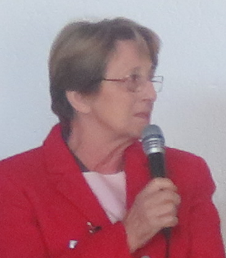 Oui alors je vais faire la transition entre ce qui a été dit tout de suite et les Ehpad. Je suis surtout là comme étant le porte-parole des usagers. Je vais vous faire part de ce qui nous remonte à nous FNAPAEF du terrain, les soucis que rencontrent les familles et les membres des associations et auxquels nous essayons de répondre. Alors, c’est très souvent, j’allais dire malheureusement, des questions concernant les Ehpad. Je fais quand même tout de suite un aparté en disant que sur les milliers d’établissements qui existent nous mettons toujours l’accent sur ce qui dysfonctionne. Ce qui nous revient, c’est bien évidemment ce qui dysfonctionne. Nous le regrettons profondément, mais nous sommes obligés de reconnaitre que lorsque l’on est au domicile et que le domicile est arrivé au bout du bout de tout ce qu’il peut faire, ce n’est pas pour rentrer dans un Ehpad qui dysfonctionne. Nous ne pouvons que le déplorer et nous ne pouvons que, je dirai, nous porter candidat pour venir en aide à ces familles qui sont obligées de porter et de supporter un dysfonctionnement criant dans des Ehpad qui ne méritent pas leur nom d’Ehpad. En plus des remontées que nous avons, il y a notamment une étude faite par Médiapart, on a aussi une pétition qui circule sur un gros établissement en région parisienne, c’est vrai que malheureusement il y a ce genre d’établissements qui dysfonctionnent complètement. Dire que c’est par manque de personnel, je trouve que c’est un raccourci sur lequel je ne peux pas souscrire. En effet, pourquoi des établissements qui ont le même nombre de personnels vont eux fonctionner à peu près correctement ? Il y a un manque de personnel presque partout, sauf que dans beaucoup d’établissements il y a une volonté, je dirai que le triptyque directeur, médecin coordonnateur, infirmière référente fonctionne avec une éthique de management. Lorsque ce triptyque fonctionne bien, même s’il manque de moyens, il y a une participation, il y a une écoute de l’autre, il y a cette volonté de vouloir entendre les familles, d’informer les familles… C’est vrai, on ne peut pas tout, mais ensemble on peut peut-être avancer. Ensemble on peut avoir une qualité de vie différente. Et cela fait toute la différence sur la qualité de vie des personnes accueillies. Ceci ne fait pas appel à des moyens financiers particuliers, mais bien à une politique managériale. Je ne sais pas s’il y a des directeurs dans la salle mais je pense qu’ils seront d’accord avec moi. Et ce qui remonte vers nous comme plaintes, j’en ai honte. Cela n’est pas digne d’un pays comme la France. Cela n’est pas digne qu’il puisse y avoir encore aujourd’hui des établissements dans lesquels on n’écoute pas les personnes âgées, on les laisse couchés toute la journée, parce qu’il manque de personnel, on ne va pas faire les toilettes, le repas ne sera pas distribué, cela n’est pas digne. J’implore les autorités de tutelles, dont les ARS, de faire un véritable travail lorsqu’il leur remonte des indications de cet ordre-là pour mettre ces établissements au pas. Voilà le témoignage que je me devais d’apporter par rapport à ce qui nous remonte à nous à la FNAPAEF.  Docteur Yves Carteau, Vice-Président des médecins coordonnateurs de France.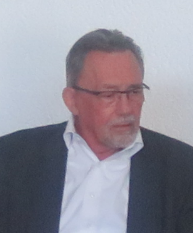 Claudette Brialix introduit. Vous allez nous parler en tant que médecin coordonnateur des problématiques sur votre sujet, quand encore nous avons la chance d’avoir dans nos établissements un médecin coordonnateur, car il est des endroits où il n’y en n’a plus.Le Docteur Carteau. Depuis le 30 septembre 2016, je suis à la retraite après quarante ans d’exercice et 17 ans d’exercice comme médecin coordonnateur. Je vais vous faire part de mon expérience et je vais aller dans le sens d’Elisabeth Artu, car en fin de compte nous un peu travaillé ensemble. Dans notre travail il y a un trépied qui est fondamental dans la gestion d’un établissement, le directeur, le médecin coordonnateur et l’infirmière référente. Il faut véritablement qu’on ait ce trépied pour que cela fonctionne. Après, nous, on s’est beaucoup interrogés sur la liberté d’aller et venir. Pourquoi on attache des gens ? Comment on peut faire pour supprimer ces contentions ? Je peux vous dire que dans les deux établissements où j’ai travaillé et dans le dernier il y avait 115 lits, il y avait zéro contention, zéro barrière de lit. Ensuite, on s’est interrogé sur le rythme de vie de la personne. Est-ce qu’il est pertinent de réveiller systématiquement quelqu’un à 7 heures du matin pour lui donner son petit déjeuner ? Chose encore plus difficile pour quelqu’un qui est en perte de repères dans le temps et dans l’espace et qu’on va réveiller, il ne comprendra pas pourquoi. Ensuite, on va se demander pourquoi ces personnes commencent à s’énerver et à devenir agressives. Donc, nous avons beaucoup travaillé sur toutes ces questions. Moi, j’étais très heureux d’être médecin coordonnateur, en particulier par le contact que j’ai eu avec les aides-soignants. Mon boulot cela a été beaucoup d’essayer de valoriser la fonction de l’aide-soignant. De ne plus en faire des femmes de ménage du corps mais de véritables soignants. Mon message c’était de leur dire vous êtes mes mains, vous êtes mes yeux. Sans vous je ne suis rien. Moi, médecin je ne vois rien, vous seuls êtes capables de me dire « aujourd’hui monsieur x il n’est pas comme d’habitude ». Si on passe à côté de cela, ensuite cela ne peut pas bien fonctionner. Gardons toujours à l’esprit que la finalité de notre action c’est le bien être du résident. C’est le respect de sa dignité, c’est cet accompagnement. Si on ne fait pas ce travail auprès du personnel, cela ne peut pas le faire. Alors, c’est vrai qu’on a de grosses difficultés au niveau du nombre des personnels. Le financement passe par le budget soins basé sur le Pathos et je ne vais pas vous faire ici un cours sur le Pathos puisque nous avons quelqu’un ici présent de l’ARS. Sur cet établissement de 115 places, quand nous avons présenté notre projet de vie, on nous a dit « c’est bien » mais pour le départ vous aurez un aide-soignant pour 12 toilettes. Alors je dis, comment je peux être bien traitant quand je demande à du personnel de faire 12 toilettes ? On est arrivé, parce que j’ai eu un Pathos de meilleure qualité à augmenter le nombre d’aides-soignants. Mais on ne peut pas par exemple, payer un aide-soignant par le budget hébergement. Cela ne nous est pas autorisé, parce qu’ensuite cela pourrait être opposable aux autorités de tutelle. Donc, nous avons essayé de financer des auxiliaires de vie pour qu’elles viennent en complément, cela on pouvait encore le faire. Maintenant qu’il va y avoir un seul diplôme pour auxiliaire de vie et AMP, qu’est-ce que cela va devenir ? Est-ce qu’on pourra continuer ? C’est aussi la question de la finalité de l’établissement, est-ce qu’on veut faire du bénéfice ou est-ce qu’on ne veut pas en faire ? Il faut aussi comprendre que le nombre de personnels n’est pas le seul fait de la direction. Cela dépend aussi de nos autorités. Et puis, quand on voit l’évolution de la population dans les établissements, quand j’ai commencé il y avait encore des gens qui arrivaient avec leurs valises. Maintenant, c’est terminé. Sur les demandes d’entrées, j’ai vu 80% de maladies neurodégénératives, de personnes qui ne peuvent plus rester chez elles. Et sur les autres 20%, il y en a 19% qui sont des gens dans un très mauvais état de santé et qui ne peuvent plus rester à domicile. Il est reste 1% de gens qui sont autonomes et ces gens-là quand je les appelle pour leur dire « j’ai une place », ils me disent « mais pour l’instant tout va bien, gardez-moi en liste d’attente et quand cela n’ira plus, je viendrai. » Donc, on a eu cette très considérable aggravation de l’état de santé des populations qu’on reçoit en établissement. Avec la récente loi d’adaptation on va vers la transformation des Ehpad en USLD, unités de soins de longues durées, mais sans en avoir les moyens. Ceci est inquiétant. Je pourrais continuer à parler pendant des heures mais le temps nous est compté. Je veux dire simplement encore que j’ai été heureux d’accompagner toutes ces personnes. Je n’étais plus seulement un médecin. J’étais un compagnon, celui qui donnait la main pour aller jusqu’au bout du chemin et les soignants qui travaillaient avec moi ont fait le même boulot. Et avec le directeur on était en symbiose. Comme cela ça marche.  Morgane David pour l’ARS Centre explique le financement des Ehpad.	Patrick Charpentier, Président du CISS Limousin. Avant de vous parler de ce qui se passe en Limousin depuis 4 ou 5 ans, je voudrais revenir sur la question de Monsieur qui a évoqué le point de l’évaluation. Cela revient à ce que je disais tout à l’heure. Il ne faut pas confondre prise en compte des besoins et prise en charge sur la dimension financière pour subvenir à ces besoins. Et vous semblez dire, monsieur et vous avez raison, qu’il y a malheureusement des évaluations qui sont faites au rabais, qui ne prennent pas véritablement en compte la situation. Elles sont faites à travers la grille du docteur, mais enfin aujourd’hui que ce soit la PCH ou l’APA, pour que ces grilles d’évaluation soient bien utilisées, il convient qu’elles soient documentées au domicile des gens et non pas par téléphone. On est en capacité de montrer aujourd’hui qu’il y a d’un côté la prise en compte des besoins et de l’autre côté la prise charge et les moyens mis sur l’accompagnement. On en parlera cet après-midi, la dynamique est complexe au niveau des financements. Nous, les associations nous avons une solution. Faire la différence demain entre ce que sont les ressources et le droit de compensation. Comment peut-on faire aujourd’hui pour qu’une personne malade qui touche en moyenne une retraite de 1200 euros par mois en Limousin puisse rester chez elle si on ne prend pas en compte la compensation des aides nécessaires ? C’est un enjeu sociétal. Si on ne règle pas cela, on aura ceux qui pourront et ceux qui seront exclus. C’est une question très importante à poser sur le plan politique. L’Etat réduit ses financements aux départements. Est-ce que c’est aux usagers aujourd’hui de passer de 1 euro de reste à charge à 6 euros. On vient de supprimer 5000 heures par mois en Corrèze. Est-ce que cela veut dire que subitement ces gens n’ont plus besoin d’aide humaine ? Est-ce que cela veut dire qu’on remet en question les compétences des professionnels qui intervenaient au domicile ? C’est un véritable sujet sociétal sur lequel il va falloir trancher. Moi qui suis avec vous aujourd’hui, j’ai 65 ans et si un jour je tape à la porte de la maison de retraite, j’ose espérer qu’on tiendra compte de mes 70 ou 75 ans antérieurs pour m’accompagner pour le restant de mes jours. Et on ne donne pas suffisamment de place à ce que j’appelle le bon sens. Les recommandations de l’ANESM, je les respecte. La notion du bon sens elle, se traduit aujourd’hui dans une relation très singulière entre un soignant et un patient, entre le triptyque évoqué ce matin et les familles et si cela se construit dans le sens du bon sens partagé, cela donne de belles réussites, mais pas assez nombreuses.Il faut aussi poser des objectifs qu’on est en capacité de gérer dans un établissement. Il y a à certains moments des écarts, parce qu’on pense que la structure peut le faire et elle ne peut pas le faire. Ceci dit, il y a aujourd’hui en France dans tous les établissements sanitaires la commission de la relation avec les usagers qui depuis le 1° juin va devenir la commission des usagers où nous avons des représentants d’associations agrées qui siègent.  Ils sont là pour parler des projets d’établissements ou aborder les évènements indésirables graves, ou traiter les réclamations qui surviennent dans l’établissement. Sur ce plan, le sanitaire a un peu d’avance sur le médico-social. Du côté du médico-social, il y a la loi de 2002 et son décret qui met en place les conseils de la vie sociale, dits CVS. Il y a quelques années en Limousin, nous avions mis en place un conseil de la vie sociale départemental. Et cela dépassait un peu les directeurs à l’époque puisque Monsieur Lafourcade, directeur de l’ARS, avait voulu rencontrer les familles, les présidents des CVS ou les représentants des usagers pour les écouter sur leurs attentes. Pour conclure, il me semble important d’agir sur trois leviers. D’abord partager entre établissements. Deuxième levier, informons les professionnels des établissements sur les instances de représentation qui ne sont pas suffisamment connues. Et troisième levier, quand on est représentant des usagers, si on veut au-delà en tant que bénévole assoir de la compétence, il faut de la formation. Nous avons aujourd’hui des formations avec une mallette existante facile à lire et à comprendre. Je reste à votre disposition pour vous en dire davantage.   Clémence Lacour pour la FNAQPA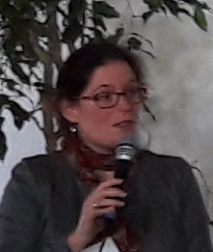 Bonjour, je travaille à la FNAQPA, c’est une Fédération Nationale Avenir et Qualité de vie des Personnes Agées. A la différence de mes deux collègues nous sommes une fédération qui regroupe des gestionnaires et non pas des directeurs. Nous faisons adhérer la personne morale et ensuite effectivement les établissements qui lui appartiennent. Je remercie beaucoup la FNAPAEF de m’avoir invitée à ce colloque. C’est une opportunité d’entendre les familles et les aidants et par ailleurs je croise souvent Madame Brialix dans les réunions auprès des pouvoirs publics et bien souvent nous partageons des positions communes. C’est effectivement très important qu’il y ait un dialogue entre les gestionnaires, les directeurs, les aidants, les familles et les usagers. C’est unis que nous pourrons nous faire entendre parce que les pouvoirs publics sont plutôt heureux des dissensions entre les partenaires.C’est vrai que ce que j’ai entendu ce matin ce sont des constats, des constats pour certains même alarmants qui peuvent aller jusqu’à un désintérêt pour les prestations à domicile, un manque d’envie d’aller en établissement, un manque de qualification des personnels, manque de considération, une insuffisance de la prise en compte des aidants… Alors effectivement, la loi d’adaptation de la société a ouvert quelques pistes de solutions. Maintenant, je partage le constat de monsieur Charpentier au sens où elle est effectivement affligée d’un manque de vision. Cela aurait pu être l’occasion de changer d’approche, de remettre vraiment la personne au centre de l’organisation et non pas d’obliger la personne et la famille à s’adapter à l’organisation. Cela n’a pas été, même si encore une fois des pistes sont ouvertes comme le répit pour l’aidant, le relèvement des plafonds de l’APA, mais ces pistes malheureusement ne sont pas accompagnées de moyens suffisants pour qu’elles puissent vraiment être mises en œuvre. Car en effet, le deuxième problème de cette loi, c’est le manque criant de moyens. C’est vrai qu’on peut déplorer certains dysfonctionnements pour revenir sur ce que disait madame Artu au niveau des Ehpad et bien sur l’article de Mediapart a fait son apparition. Alors nous on l’a lu avec beaucoup d’attention, on l’a trouvé intéressant. C’est un article qui aurait pu aussi s’appeler « manque de moyen des Ehpad » même si le titre retenu était peut-être un peu plus vendeur. Et c’est d’ailleurs la conclusion de cet article, pour ceux qui l’on lu jusqu’au bout, il se termine par « il va falloir mettre des moyens sur la table » afin d’assurer une fin de vie décente aux personnes.Petite parenthèse, vous savez qu’il y a peut-être environ 20 à 30% de la population qui ira un jour en Ehpad. Cela n’est pas du tout l’avenir de tout un chacun. Cela ne concerne qu’une minorité sachant que c’est vrai on insiste beaucoup sur la dépendance et le côté pathologique du vieillissement, mais en réalité le vieillissement sans incapacités augmente. Cet article ne doit pas cacher non plus, par ailleurs, l’amélioration considérable de la qualité de l’accompagnement. Il explique par le manque de moyens le fait qu’il y ait des dysfonctionnements, mais évidemment cela ne doit pas excuser ces dysfonctionnements et nous partageons votre indignation. Et donc nous, en tant que fédération de gestionnaires nous essayons d’aller partout améliorer cette qualité de l’accompagnement et nous militons dans le sens d’aller vers une réponse aux attentes des personnes et même au-delà de la réponse à leurs besoins. D’où l’intérêt d’écouter votre parole. Et d’ailleurs, les progrès sont possibles et ont été faits. Je m’appuie un petit peu sur ce qu’a dit Monsieur Carteau et je souscris tout à fait à ses propos parce que je trouve qu’ils donnent une vision très véridique de ce qui se passe en établissement et des équilibres à trouver entre la prise en charge, les financements, les patentes, les besoins etc… Il a aussi parlé des établissements et il y en a un certain nombre qui réussissent à fonctionner sans utiliser de contentions. Et par ailleurs, il décrit très bien ce système kafkaïen de financements qui est fait d’enveloppes étanches et qui rend très difficile pour les directeurs et les gestionnaires la possibilité d’employer les personnels qu’ils souhaitent et dont ils ont besoin. Et j’en ai terminé par là et je réitère mes remerciements. Romain Gizolme, Directeur de l’AD-PA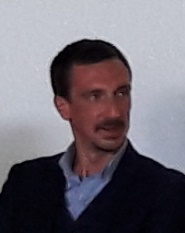 Merci Claudette, bonjour. C’est difficile d’intervenir après tout ce qui s’est dit ce matin. Mauvaise nouvelle. Non, cette loi n’adapte pas la société au vieillissement. On l’a entendu ce matin, clairement, ni les attentes des professionnels, ni les attentes des personnes âgées elles-mêmes, ni les attentes des aidants ne sont prises en compte suffisamment en tout cas pas à la hauteur de ce qui devrait être. Alors, il y a encore beaucoup à faire, cela c’est une bonne nouvelle. Parmi toutes les choses qui ont été évoquées, d’abord par Jean-Claude Henrard, il conviendrait d’arrêter de parler de dépendance. Nous sommes tous dépendants les uns des autres. Parlons autonomie. Essayons de comprendre ce que les gens ont encore comme autonomie. Et cela nécessite de changer le regard que nous portons sur nos ainés. Cela nécessite aussi de changer le regard de l’ensemble de la société sur le vieillissement. Par ailleurs, l’autre bonne nouvelle, c’est que oui, nous pouvons faire un peu changer les choses sous réserve, comme l’a dit Patrick Charpentier entre-autres, que nous travaillions ensemble. Ensemble, personnes âgées, familles, professionnels, parce que le constat est le même pour tous. Vous le disiez notamment sur l’aide à domicile qui vit une crise majeure. Avec des aidants qui sont obligés de suppléer à ce que les professionnels ne sont pas en mesure d’apporter parce que les pouvoirs publics ne financent pas suffisamment de personnels au domicile comme dans les établissements. Tout à l’heure on évoquait les tarifs payés par les familles au domicile et en établissements. Au domicile si on veut faire autre chose que d’être accompagné pour la toilette, c’est quand même chacun qui se le paie, les sorties, aller au restaurant, la vie culturelle comme quelqu’un ici l’évoquait à juste titre. Aujourd’hui il y a encore beaucoup à faire. Pour le coup, il nous reste à construire ensemble un modèle d’accompagnement à domicile et en établissements, modèle qui permettra de répondre aux attentes réelles des personnes âgées. Et je trouvais très jolie l’expression de Patrick Charpentier tout à l’heure, l’idée non pas de projet de vie, mais de projet d’envie. Oui, c’est cela qu’il faut viser et arrêter de penser les gens en termes d’évaluation, de maladies, de handicaps etc… Comment est-ce qu’on arrive à répondre aux attentes des gens ? C’est cela la question de demain. Cela nécessité effectivement de réfléchir sur les financements. Et aujourd’hui clairement ils ne sont pas à la hauteur, même si certaines choses sont bonnes à prendre. Je rappelle que le secteur va bénéficier grosso modo de 700 millions d’euros. Un certain nombre de mesures ont été rappelées tout à l’heure par l’ARS et les départements. Pour autant, ces mesures sont bien en deçà des besoins et des attentes. Je ne rentrerai pas ici dans les chiffres mais aujourd’hui on est simplement dans une évaluation comptable. Aujourd’hui, on est dans une situation où les services à domicile ferment parce qu’ils sont sous-dotés et où les établissements se voient retirer des moyens parce qu’on leur applique une convergence tarifaire à la baisse pensant que certains seraient trop bien dotés. Aujourd’hui, tout cela n’est pas satisfaisant et d’ailleurs c’est le constat qui ressort de l’ensemble des témoignages. Alors oui, essayons de créer ensemble un modèle, car il n’y a qu’en travaillant ensemble, qu’en Co-construisant qu’on y arrivera. Arrêtons d’opposer domicile et établissements. Chacun doit pouvoir choisir, précisément parce qu’il y aurait suffisamment de financements pour être aussi bien accompagné au domicile et en établissements. Chacun pourra ainsi faire un réel choix non pas en fonction de telle ou telle contrainte financière mais de ses besoins et de ses souhaits. Tout cela suppose donc de construire ensemble et de voir la situation actuelle comme une réelle chance, tel que l’évoquait Madame l’adjointe au Maire en début de séance.  Claudy Jarry, Président de la FNADEPA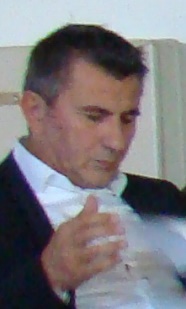 Oui alors après ce qui vient d’être dit, il faut que je sorte du manque de moyens et puis on aura l’occasion de se défouler cet après-midi sur cette question. Je suis Président de la FNADEPA, mais j’ai un métier, je suis directeur régional de la Croix Rouge française et à ce titre je compare tous les jours la différence d’accompagnement des enfants dans les crèches, des personnes âgées à domicile en SAD, en SSIAD, mais aussi en Ehpad, en logements foyers et je vois comment on accompagne les personnes handicapées. Je constate aussi dans les réseaux de bénévoles l’émergence de populations âgées qui viennent frapper aux portes de la Croix Rouge, c’est un fait tout à fait nouveau. On a maintenant des jeunes et des personnes âgées qui frappent aux portes, c’est tout à fait nouveau. On a aussi des centres de soins, des centres dentaires qui montrent que les personnes âgées ont des difficultés à avoir accès aux soins. Donc c’est une problématique très transversale que celle des personnes âgées et on sait bien que la personne âgée est moins bien traitée que d’autres populations dans notre société, même si j’ai entendu plein de préfets en s’adressant à des personnes âgées dire tout le bien qu’on pense d’eux, d’avoir fait la France qu’elle est, d’avoir lutté pour la France etc etc… Mais derrière ces mots, rien ne change. Alors c’est vrai qu’on pourrait avoir la dent dure, mais je vais essayer de prendre un parti un peu différent. On pourrait avoir la dent très dure à l’égard des pouvoirs publics mais en même, quand ils sont là, ils sont là parce qu’on les a élus. Et comme l’occasion revient souvent de les élire, il faut s’en souvenir. Mais au-delà de cela, renvoyer les choses aux pouvoirs publics c’est un peu court à mon avis parce que je pense que cette question de la dévalorisation des personnes âgées dans notre société c’est une affaire extrêmement sociétale et très collective. Quand on prend d’autres cultures, par exemple en Afrique, le vieillissement s’apprécie en termes d’acquisitions et de savoirs accumulés. Alors que dans nos cultures occidentales, à progrès rapides, à technologies avancées, le vieux représente un passé de plus en plus dépassé. Avec cette évolution technologique redoutable, on s’aperçoit très tôt, on voit bien que dans l’entreprise, à 50 ans on est déjà souvent dépassé. C’est dur et même si on y fait attention tous les jours nous sommes renvoyés dans nos trente-deux. Les enfants, derrière un écran, ils sont plus malins que moi et pourtant je travaille dessus toute la journée. Ils sont plus malins, mais surtout ils nous renvoient à notre incompréhension. Moi, j’ai des enfants qui sont sur tellement de réseaux sociaux que je ne sais même pas comment cela s’appelle. Quand je leur pose des questions, ils me disent « tu ne vas pas comprendre ». Vous vous rendez bien compte comment on est disqualifié très très tôt dans notre société. Et en fait, ce qui s’est passé dans notre pays, c’est que le vieux a perdu le bénéfice de la rareté. Quand le vieux détenait le patrimoine, qu’il était rare du fait qu’on mourrait tôt, il tenait en effet le capital et le savoir-faire. Moi je suis né dans le monde agricole, mon grand-père avait transmis à mon père, mon père n’a pas pu transmettre à ses fils puisque aucun ne voulait rester à la ferme, mais je sais pourquoi, mais je sais bien aujourd’hui que si une personne de 50 ou 60 ans veut transmettre à son fils agriculteur de 25 ans le métier, il va vite se faire renvoyer dans les cordes. Imaginez la même chose dans beaucoup d’autres métiers. Finalement, c’est très dur d’être disqualifié dans la vie de tous les jours au fur et à mesure qu’on vieillit. Alors, on parle de la dépendance. On sait très bien que quand on sait garder les petits, quand on peut inviter le dimanche tout le monde à table, quand on fait des travaux de couture pour les enfants, cela ne se passe pas trop mal. Quand on commence à devenir « chiant » parce qu’on parle que de sa jambe ou des choses qui ne vont pas, on vient moins nous voir et puis quand on est dépendant, qu’on ne peut plus emmener les petits et puis quand on est Alzheimer et bien, cela se sauve bien vite. Voilà ce qui fait le vrai problème dans notre société. Car pour être solidaires, il faut déjà être solidaire dans les premiers cercles de la famille. Moi, je dois dire à mes enfants d’appeler leur grand-mère… « Pour quoi dire ? On est en vacances. » Tu pourrais leur écrire une carte. « Pour quoi faire ? On les verra au retour. » Donc en fait, c’est un problème d’éducation. Et puis finalement, ces vieux ils sont devenus nombreux et paradoxalement ils coutent cher. Il y a un siècle, les enfants nombreux étaient des bouches à nourrir. Finalement, le vieux est devenu un poids encombrant dans notre société et l’enfant est devenu roi. A Noël il a plus de cadeaux qu’il ne peut en ouvrir. C’est de notre faute. On les habille avec des trucs de « fous », on leur achète un téléphone qui vaut 800 euros et ce n’est pas rare au collège, encore plus au lycée. C’est de notre responsabilité. C’est nous collectivement. On dit « il faut se secouer. » Secouons-nous dans notre famille, secouons-nous avec notre entourage, voyons la grand-mère qui est la voisine. Alors je ne dis pas qu’il ne faudra pas râler auprès des pouvoirs-publics et on s’en charge bien et je suis aussi administrateur à la CNSA. Mais, il y a cette question profondément sociétale, profondément humaine qu’il faut pouvoir aborder. Et ce vieux qui petit à petit est devenu pour nous un problème, une charge, mais une charge parce qu’un moment à domicile et plus encore en établissement il faut payer. Et quand la facture dépasse les revenus de la personne âgée, on fait appel à l’aide sociale, ce vieux machin, qui lui va interroger les enfants voire les petits-enfants. Alors on transforme le vieux en mendiant dans sa famille. C’est bête. Mais ce qui bête aussi c’est de voir la famille se déchirer autour de cette facture pour une somme manquante qui parfois ne dépasse pas 100 ou 200 euros, alors que 200 € pour le petit qui veut changer son téléphone cela ne va pas être un sujet. C’est aussi toutes ces choses-là. Alors, évidemment à la fin, c’est un handicap pour la société parce que cela coute cher. C’est une vraie question. D’ailleurs, cette question elle est sympa aussi, il n’y a qu’à lever l’impôt alors que tout le monde proteste devant sa feuille d’impôts. Il n’y a qu’à prendre des jours fériés. Il faut voir aussi comment les français se sont débrouillés pour y échapper, en enlevant 3 minutes par jour, dans l’éducation nationale en en profitant pour faire de la formation, tout ce qu’on a pu imaginer pour ne pas donner cette journée, on l’a fait en France. Alors, la générosité c’est bien, mais il faut la penser au plus près de chacun d’entre nous. L’inconvénient de cette affaire, c’est que le vieux il est stigmatisé. Il est souvent humilié, disqualifié et on sait très bien qu’une personne qu’on disqualifie, qu’on humilie, c’est quelqu’un qui va aller mal et qui va couter cher. Voilà. La mal-considération des personnes âgées conduit à appeler le médecin, prendre des médicaments et flirter avec les besoins d’aide. Cela, c’est aussi un problème. D’ailleurs, Jean Maisondieu dit « changeons de regard, ils changeront de sort ». Moi qui était un soignant, c’est vrai que si on regarde une personne qui a un cancer comme le mort qu’il sera peut-être, on ne lui donne pas beaucoup de chances de vivre ses dernières heures de manière sympa. Si on voit le vieux comme le futur mort, il est presque mort. Donc, moi je voulais presque vous secouer avec cela et c’est assez drôle parce que je vois au premier rang une personne qui dit « oui, oui, mais chez moi ce n’est pas tout à fait comme cela » je comprends et dans notre société occidentale, il y a peu, ce n’était pas tout à fait comme cela. Après, je voudrais avoir un éclairage sur un des éléments de cette affaire, c’est le personnel. Le personnel, on l’a dit, il est mal considéré, mal rémunéré, mis à rude épreuve et finalement il est parfois absent.  Absent pourquoi ? Parce que le travail est dur. Dur physiquement, dur psychologiquement. On manque de personnes et quand on va trop loin dans cette mécanique, elle se casse. Et quand elle se casse on a des accidents du travail, des arrêts de maladie qui sont supérieurs maintenant dans notre milieu à ce qu’ils étaient dans le bâtiment de France. Sauf que dans le bâtiment de France on a réagi. Ici, je ne sais pas pourquoi, peut-être parce que ce sont des bas salaires, peut-être des femmes, mais on tarde à prendre la mesure des choses. Oui, il y a un vrai problème autour du personnel et néanmoins et la DRESS le dit dans un rapport tout récent, on a des femmes vraiment très engagées qui font vraiment des miracles avec les moyens qui sont les leurs. Donc je voudrais aussi leur rendre hommage. Et pourquoi finalement elles sont si mal loties ? C’est encore une histoire de culture et d’histoire. Il n’y a pas si longtemps que cela, qui travaillait auprès des personnes âgées ? Eh bien, les sanctionnés de l’hôpital et les sœurs. Sauf que les sœurs imaginaient, et elles avaient raison dans leur culture et leur approche, que la gratification viendrait dans l’au-delà. Donc il y a aussi un héritage lourd de ce personnel au service, de ce personnel qui ne dit rien, qui se mobilise trop peu et qui fait le boulot. Donc là aussi il y a une affaire de culture, un héritage lourd pour chacun d’entre nous.Voilà et je voudrais en finir par un petit éclairage un peu différent sur les établissements sur un point qui a été dit à plusieurs reprises ce matin. Vous l’aurez compris, je m’intéresse à l’approche plutôt psycho-sociale de la personne âgée plutôt qu’à l’organe qui ne va pas. Mais en même temps aujourd’hui, on a vu au sujet de la tarification, on regarde la personne âgée non pas au niveau de ce qu’elle désire, de ses attentes profondes, son histoire n’en parlons pas, on regarde la personne âgée sous deux prismes. On regarde comment le corps ne fonctionne plus comme hier et on regarde comment le corps est le siège de plus de maladies qu’hier. Dans cette bouteille je n’ai pas bu beaucoup. Hé bien quand on regarde cette bouteille, c’est comme si on regardait ce qui manque, toujours ce qui manque, alors que ma bouteille elle est plutôt pleine que vide. C’est notre approche de la personne âgée par tout ce qu’il n’y a plus alors que on va devoir travailler avec ce qui reste. Et un deuxième travers, c’est que quand on a un outil AGIR qui regarde la dépendance et un outil PATHOS qui regarde la maladie, à la fin on a une formule de calcul qui donne des euros, même si on est d’accord pour dire qu’il n’y en n’a pas assez. Cela donne des euros qui ont vocation à servir à corriger ce que l’on a observé, c'est-à-dire la maladie et le corps abimé. Mais l’être social à l’intérieur du corps, on s’en fout. Ce n’est pas tant qu’on s’en fout, mais on n’a pas d’argent. Alors on n’a pas trouvé mieux que d’avoir un animateur pour 80 lits. Pourquoi il y a si peu d’animateurs ? Parce que l’animateur est payé par le prix de journée, par l’usager et que l’usager il ne peut pas payer plus. Le vrai problème c’est, qu’est-ce qu’on veut pour nos personnes âgées ? Que les jambes ne fonctionnent plus, c’est un drame. Mais la personne handicapée dont les jambes ne fonctionnent plus, a encore la capacité d’aller au cinéma. Alors que la personne âgée quand ses jambes ne fonctionnent plus, il peut être condamné à manger dans sa chambre, à ne plus voir personne, à faire ses besoins dans sa couche. Voilà comment on fait d’un malade un plus malade, d’un malade un dépendant, quelqu’un en méga souffrance psychologique. C’était donc un angle différent que je voulais donner, mais résolument humain. Cet après-midi on parlera d’argent. Finalement, il faut se bouger, nous et autour de nous. Solliciter les politiques quand on vote et à d’autres occasions et une fois qu’ils sont élus, exiger que les promesses soient tenues, ou ne rien dire. Soins et prendre soin – Les établissements – La parole dans la salleBonjour, je suis directrice d’un accueil de jour, Ehpad et SSIAD. Je voulais dire merci et en particulier à Claudy Jarry, parce que j’aime beaucoup ce que tu dis, il me semble effectivement que dans tout ce marasme, il n’y a jamais rien qui est simple. Et quand j’entends soit des professionnels, soit des aidants qui sont extrêmement rivés sur « il faut, il faut, il faut » je me dis, ce n’est jamais simple comme cela. Bien au contraire, c’est toujours compliqué. La famille, ce n’est jamais que le lieu du bonheur, c’est aussi le lieu où les gens se disputent et se disputent parfois des héritages. C’est le lieu aussi où les gens ne sont jamais suffisamment d’accord et cela m’émeut autant que dans les institutions. Combien de fois on rencontre des personnes âgées qui sont chez elles et qui sont enfermées par un mécanisme relationnel familial. Cela on n’en parle jamais. Rien n’est simple. Ce qu’il faut, c’est effectivement arriver à se rejoindre les uns les autres, à dialoguer et cela demande de l’énergie. Il y a encore quelques directeurs qui en ont. Mais il y a aussi parfois 3 ou 4 établissements qui sont gérés par un seul directeur, parce que cela aussi c’est à la mode. Alors on laisse à la pauvre infirmière coordinatrice le soin de gérer tout, les familles, les plaintes, les professionnels, les absents, les résidents. Alors essayons de laisser en place des directeurs de proximité et le médecin coordonnateur avec lequel ils travaillent la main dans la main. Merci au médecin coordonnateur qui a parlé de cela aussi. Et arrêtons de dire qu’il y a des droits, des familles qui ont des droits, tout le monde a des droits. Essayons plutôt de refaire société, comme le dit Claudy Jarry, avec des gens qui sont complètement stigmatisés. Aujourd’hui dans les établissements les gens sont complètement malades, ils sont dans des situations très difficiles, on a souvent des résidents qui se plaignent d’être dérangés par les autres. On fait avec tout cela. Il n’y a rien qui est simple. Et je vous remercie car il y a beaucoup de sujets qui ont été abordés. Ce qui me dérange souvent, c’est quand on a des discussions stériles et qu’on entend il faut ceci ou il faut un CVS comme cela… Il convient surtout d’avoir du dialogue. Continuons à résister à une pensée très pauvre qui se développe aujourd’hui et allons les uns vers les autres.Intervention de Jacqueline Morel dans la salle. Je voudrais intervenir sur les usagers parce que en fait justement la notion d’usager n’est pas la même dans le secteur médical et dans le secteur médico-social. Dans le médico-social il semble que les usagers ce sont les résidents mais il y a aussi les usagers que sont les proches aidants. Dans le secteur sanitaire les usagers ce sont plutôt les représentants des usagers. Et le deuxième point, c’est par rapport au CVS départementaux. J’aimerais savoir si l’expérience du Limousin a continué. Dans l’Essonne il existe un réseau inter-CVS qui essaye d’essaimer un peu partout, il y a des tentatives dans le 78 et dans le 95. Ce n’est pas partout le même fonctionnement puisque dans le 91 c’est les anciens élus de CVS qui sont les animateurs. Réponse de Patrick Charpentier intervenant à la table ronde. Il y a au moins une chose que je peux renvoyer sur la différence entre le sanitaire et le médico-social. C’est que dans les établissements, les élus qui intègrent la dynamique de représentation sont des gens qui sont résidents de la structure ou des représentants des familles. Donc, nous on a mis sur cette mallette « participation et représentation des usagers en Conseil de la Vie Sociale ». Pourquoi je dis participation ? Parce que je pense qu’aujourd’hui, même si j’entends la difficulté des populations accueillies, il est assez facile de faire participer 30 personnes accueillies en Ehpad sur la vie de leur établissement, parce qu’ils sont chez eux, avec la dynamique des professionnels qui doivent connaitre cette instance et savoir comment on fait participer les gens sur des questions qui concernent leur vie intra-muros. En hôpital c’est très différent. Je suis représentant des usagers au CHU de Limoges, je négocie avec le directeur la capacité à être présent sur l’hôpital à certains moments pour pouvoir prendre un avis sur la qualité des soins, la sécurité, d’avoir une permanence à la maison des usagers de cet hôpital, rencontrer des patients, travailler éventuellement sur des dossiers qui nous concerneront tous, la personne de confiance, les directives anticipées. Comment participons-nous à l’élaboration du système de santé de demain ? Et je rejoins monsieur. Ne soyons pas frileux. La personne elle a trois composantes pour moi. C’est elle qui demain sera actrice de sa santé et j’ai entendu madame qui parlait d’activité physique. Oui c’est important et vous savez qu’un problème demain c’est la sédentarité. Si on avait voulu être relativement bien dans cette matinée, on aurait pu faire une pause et se lever parce que notre organisme en aurait eu besoin. Pour rendre les gens acteurs on peut travailler avec eux sur la manière dont ils peuvent être présents dans une institution.Oui, je suis Lucien Legay, Président de VEDIBE, association d’usagers en Ile de France. J’ai bien écouté tous vos discours, j’ai bien apprécié vos recommandations et votre philosophie. Je voudrais néanmoins rappeler que la FNAPAEF est d’abord un rassemblement d’associations qui se sont, pour la majorité, crées à partir de contentieux et de dysfonctionnements. Et je voudrais enfoncer le clou sur lequel Elisabeth a frappé si fort en parlant de politiques managériales. Car, Messieurs les directeurs, il y a quand même quelque chose à faire. Sur le site que nous avons ouvert, il y avait hier matin la réclamation d’une personne. Alors je ne vais pas tout vous lire mais elle parle de son frère qui est successivement passé de l’Ehpad à l’hôpital puis à nouveau à l’Ehpad. Et au sujet de l’Ehpad en particulier, elle note un problème de mauvaise transmission pour commencer, ensuite une absence de soins adaptés aux cas lourds en raison de manque de moyens techniques et humains, vous comprendrez ce que cela veut dire, une incapacité du personnel à repérer les signes même flagrants de souffrance… Je vais m’arrêter là sur son propos. Vous pourrez le lire sur le forum de la FNAPAEF. A côté de cela, aujourd’hui lorsque les présidents des associations sont appelés, c’est généralement par des familles qui ont à se plaindre. Or, on sait bien que dans un certain nombre de cas les problèmes sont connus, mais il y a aussi des problèmes de politiques managériales. Quand, à de nombreuses reprises des familles se plaignent auprès d’un directeur et qu’il n’y a jamais de réponse, que faire ? J’ai une famille qui a porté plainte auprès du tribunal d’Instance. Elle attend toujours une réponse parce que très vraisemblablement il y a une collusion avec les politiques derrière. Je ne parle pas des restrictions de visite lorsque les familles sont trop présentes. Qu’est-ce qu’on fait ? On modifie les horaires de visite. Des menaces de mise sous tutelle, cela a été le cas dans l’Essonne. Alors évidemment je ne parle pas de l’animation qui ne coute que quelques euros dans la journée d’hébergement. Enfin, vous n’avez pas parlé beaucoup des CVS, je signale que j’ai à faire actuellement à un directeur qui menace la vice-présidente d’un CVS par une mise en demeure et de 30 000 € de dommages et intérêts. Voilà. Donc, je pense qu’il y a quelque chose à faire. Je n’ai pas la solution. Réponse de Romain Gizolme, intervenant. Merci de votre témoignage Lucien. Vous avez un rôle de sentinelles. Vous recueillez quotidiennement, j’imagine, des situations évidemment complexes. Pour autant, comme le disait madame tout à l’heure, toutes les situations sont complexes et il n’y a qu’en travaillant ensemble aux meilleures solutions, en ouvrant le plus largement possible la réflexion avec les personnes concernées, les familles, l’ensemble des professionnels qu’effectivement on pourra arriver à trouver des solutions qui sont plus ou moins satisfaisantes, en fonction des attentes des uns et des autres et des moyens dont on dispose. Maintenant et c’est aussi ce que disait Claudy Jarry tout à l’heure, est-ce qu’on regarde le verre à moitié plein ou à moitié vide ? Oui et l’AD-PA l’a dit, il peut y avoir dans ce secteur 2 ou 3% de structures qui dysfonctionnent, comme dans tous les secteurs d’activités. Ce n’est pas pour autant que cela remet en question l’ensemble du secteur. Je vais terminer par une note optimiste, au-delà des situations dont vous êtes le témoin, parce que vous recevez le pire, il y a quelques études qui rappellent que quand les gens viennent vivre en établissements et qu’ils y passent quelques semaines ou quelques mois, les personnes s’y sentent bien et sont plutôt agréablement surprise de la façon dont cela marche et sont plutôt prêtes à y rester. Gardons aussi cela en mémoire. Jérôme Pellissier, psycho-sociologue et auteur « Analyse et synthèse de cette table ronde ».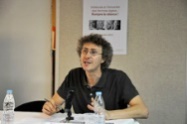 J’ai presque espéré qu’on serait en retard au point que je n’aurais pas besoin de faire la synthèse, voilà, parce que faire la synthèse quand il y a tellement d’interventions et que chaque intervention est elle-même une synthèse, alors ne vous attendez pas à ce que je fasse une synthèse de tout ce qui a été dit. Peut-être juste suivre un petit fil, une des premières phrases qu’à prononcées Jean-Claude Henrard ce matin quand il a parlé d’évaluation c’est, « on transforme la personne en objet ». Et je pense que ce fil-là, finalement, c'est-à-dire la question de, qu’est-ce qui fait qu’on va regarder ou transformer une personne en objet, prendre soin d’une personne comme d’un objet ou au contraire l’évaluer, la regarder, prendre soin d’elle comme d’une personne c’est finalement la question qu’on retrouve sous une forme plus ou moins explicite à travers toutes les interventions qu’il y a eu ce matin. Alors, pour reprendre certains petits points parce que cela a été évoqué là-aussi dès le début par rapport au domicile, l’expression d’aide à la personne avec la question des moyens, la question de la formation évoquée aussi plusieurs fois, comment ne pas avoir peur de certains patients face à certains types de pathologies quand on n’a pas été formé à ces situations ? Considérer l’autre comme un objet, c’est un moyen de défense. C’est un moyen de défense dès que l’autre nous fait peur, qu’il nous effraye et il nous effraye d’autant plus qu’on n’a pas de connaissances, pas de réflexions, pas de supervision enfin, peu importe comment on appelle toutes ces choses-là, mais dès qu’on n’a pas ces temps nécessaires justement pour ne pas être pris par la peur et dans la nécessité absolue de se protéger. La question des aidants, je voudrais là-aussi la poser sous cet axe-là. Et du côté de l’aidant, finalement comment rester une personne quand on est l’aidant, une personne au sens de l’époux, ou l’enfant, ou le parent avant d’être transformé en soignant. Cela a été évoqué, le fait que la relation familiale venait après la relation utilitaire de soignant. C’est quelque chose cela de terrible de transformer les aidants en soignants. Comment on les aide à rester des personnes ? Comment on aide l’aidé à rester une personne aussi ? Alors, on va retrouver la question des moyens, pareil. Si une personne dépense pour la culture, les restaurants, les sorties etc… Mais si une personne handicapée de plus de 60 ans se retrouve à tout dépenser par rapports aux aides et aux soins nécessités par son handicap, comment elle reste aussi une personne qui a une vie culturelle, une vie sociale avec les dépenses qui y sont afférentes ? Sans parler de l’aspect, comment elle continue à voir son proche comme un proche et non pas comme un soignant ? Cela joue évidemment dans les deux sens.Les questions de démographie médicale, je ne vais pas revenir là-dessus, si ce n’est peut-être parce que cela a été évoquée, il y a tout un tas de pistes parce que cela fait marcher aussi certaines industries pour la télémédecine etc… là c’est un autre enjeu. Comment une personne va continuer à être soignée par une personne quand elle sera encore plus réduite à un flux de données numériques qui passera d’ordinateur à ordinateur ? C’est déjà difficile pour un médecin, quand il a la personne devant lui, de rester toujours dans un rapport de personne à personne, alors quand en plus ce sera un écran, des graphiques et des tableaux avec des programmes qui géreront pour lui des alertes, on peut se demander ce qui se passera en termes de relation et en termes de regard sur la personne. Bref, il faut être très prudent par rapport à ces histoires qui se dessinent de télémédecine. A été évoqué aussi et cela c’est important la notion, comment la personne en tant qu’usager est considérée dans le système. Comment elle considérée comme une personne avec sa parole, une personne avec son expertise ? C’est quand même en effet ahurissant qu’en 2016, mais c’est ahurissant de tout temps, qu’on écoute encore aussi peu les personnes et ce qu’elles ont à dire sur comment elles vivent leurs maladies, leurs handicaps, ce qu’elles pensent de leur accompagnement, ce qu’elles voudraient comme accompagnement etc… c'est-à-dire, comment vraiment faire bouger les choses pour que la personne aidée soit avant tout considérée comme la première experte de ce qui lui arrive ? On est encore vraiment dans une culture, que ce soit du côté administratif ou médical, de « on sait mieux que les gens qu’on aide ce qui est bon pour eux. » Il faudrait là-aussi définitivement sortir de cela. Sinon, on n’arrivera pas à ne pas les considérer comme des objets inférieurs et potentiellement méprisables. Le passage est intéressant aussi quand on est passé du domicile à l’Ehpad ce matin. Une des choses qui a été très rapidement dite et elle me parait vraiment très importante, c’est le fait que cet aidant, souvent si important quand la personne est au domicile, devient jetable au moment de l’entrée en institution. Et la manière en effet, dont les professionnels des établissements conçoivent la continuité, quand elle est souhaitée, de certains rôles de l’aidant à travers la suite de ce parcours. On a des relations entre des aidants proches et des personnes aidées qui sont réellement rompues par les professionnels, sans même s’en rendre compte parfois. Après, c’est peut-être par souci de bienveillance « on est là pour s’occuper de tout. »  Mais sans même savoir si c’est ce que veulent les gens, qu’on soit là pour s’occuper de tout ! Et là, il n’y a pas encore de réelle réflexion sur ce sujet et de ce qu’il advient de cette relation.Alors, on a trop parlé des manques de moyens et vous en reparlerez cet après-midi, donc je ne vais pas en parler plus que cela. Peut-être, ce qui a été souligné et c’est l’un des points les plus importants, c’est que le manque de moyens ne suffit pas seul à expliquer ce qui peut se passer. Il y a en effet, des établissements où il fait bon être qui n’ont pas plus de moyens que d’autres d’où on part en courant. Cela ne veut pas dire que ce n’est pas une question très importante les moyens. Mais il ne faut pas rester focalisé là-dessus parce qu’il y a bien d’autres dimensions qui jouent. La dimension du management a été évoquée et je n’y reviendrai pas. La dimension du regard l’a moins été ou l’a été un peu, culturellement. De ce regard et cela a été dit, qui touche à la question de l’évaluation. De ce regard centré sur le déficit, centré sur la maladie. Actuellement quand même, il faut bien le dire, si on rend une personne grabataire on a plus de sous que si on l’aide à ne pas devenir grabataire. On est quand même aujourd’hui dans une logique de financement qui repose là-dessus. Cela demande beaucoup plus de temps et de moyens de prévenir la grabatisation que de ne pas l’éviter. C'est-à-dire qu’on a un système qui est une sorte de prime à la dégradation. C’est quand-même là-aussi quelque chose de profondément insatisfaisant par rapport à ce regard et aux questions de financement.Ont été évoquées aussi des problématiques extrêmement complexes par rapport à la situation aujourd’hui des établissements et des personnes qui y sont. Sans faire de pourcentage, mais il faudrait peut-être acter une fois pour toute que probablement c’est de l’ordre de 80% des Ehpad aujourd’hui qui sont en fait des établissements spécialisés maladies neurodégénératives. Et cela n’est en partie pas reconnu pour des questions financières. Parce que traiter ces établissements comme des maisons de retraite ! La réalité derrière elle n’est pas comme cela. La réalité, en termes de populations, elle est sur quelque chose qui devrait être des services spécialisés sur ces pathologies-là notamment. Et quand je dis 80%, ce n’est pas que je considère que les 20% restants c’est des foyers-logements. Dans les 20% restants, il y a au moins 15% qui sont soit des USLD, soit des services qui devraient être réservés à certains types de pathologies psychiatriques. On sait qu’aujourd’hui, passé 60 ans, on balance à peu près toutes les pathologies dans les mêmes endroits. C’est cela la réalité aussi aujourd’hui, sur laquelle il faut travailler. Mais cela pose la question, Claudy Jarry l’évoquait, comment ne pas transformer les gens en objets quand déjà il y a une telle inadaptation des endroits qui sont censés être des endroits où on prend soin d’eux quand on estime qu’ils ne peuvent plus prendre soin d’eux à domicile. Vous reparlerez cet après-midi de la question importante du fait qu’il y a aujourd’hui en France cette fameuse discrimination des 60 ans. Que, à situation de handicap équivalent on est moins aidé après 60 ans qu’avant, voilà, c’est la forme officielle de la sous-traitance, on peut dire de la maltraitance des gens de plus de 60 ans. Officiellement en France, il y a cette discrimination ce qui fait qu’officiellement les citoyens de plus de 60 ans sont sous-considérés. Quand on a une officialisation d’un mépris pour une catégorie de la population, cela serait en effet trop facile ensuite d’accuser soit les professionnels soit d’autres de refléter ce mépris national. On vit dans une société qui nous dit cela. Qui nous dit que les plus de 60 ans sont moins respectables. Et on va d’autant plus retrouver cela dans tous les secteurs que les professionnels qui sont envoyés pour prendre soin d’eux sont eux-mêmes dans des situations de fragilité pour des raisons culturelles ou économiques en général très fortes. C’est logique. On envoie pour s’occuper des plus méprisés ceux qui sont juste un peu moins méprisés. C’est à peu près cela d’un point de vue socio-politique. Je vais aller vers la fin, Claudy Jarry l’a dit, il ne faut en effet pas se cacher derrière les histoires de moyens, c’est bel et bien une histoire de regard. Et pas d’un regard qui concerne seulement que les vieux. Le pire regard qu’on porte aujourd’hui comme sur des objets, ne concerne pas que les vieux. C’est quelque chose de bien plus profond socialement et philosophiquement. On pourrait le traduire par rapport à des obsessions matérialisto-économiques et que globalement on mépriserait tous ceux qui ne rapportent pas plus qu’ils ne coutent, ceci d’un point de vue purement monétaire. Après, je n’ai pas envie, mais je vais quand même en dire un mot sur ces questions de maltraitance parce qu’on partirait très loin… Personnellement je pense que c’est de l’ordre d’à peu près 30% des Ehpad en France qu’il faudrait fermer. Ce n’est pas 2 ou 3%, je pense que c’est 30%. Et ce n’est pas beaucoup vu les conditions actuelles, culturelles et économiques. C’est même un miracle que dans beaucoup d’établissements, les professionnels, vu comment ils sont traités et comment sont traités les gens dont ils prennent soin, arrivent à bien continuer à en prendre soin.  Après je pense en effet que c’est un tiers des établissements qui dysfonctionnent et que c’est une réalité connue des ARS etc… et que on n’est absolument pas en situation aujourd’hui de pouvoir fermer ces établissements pour la bonne raison qu’on ne saurait absolument pas quoi faire de toutes les personnes qui y vivent. Mais cela, on pourrait faire une journée juste sur cela.Et peut-être finir simplement et élargir sur cette question de la personne, sur cette question des choix. Ce sont en effet des choix personnels, comme évoqués par Claudy Jarry et aussi des choix politiques. Pour vous donner une anecdote, dans une des dernières formations où j’étais, on travaillait, c’était dans un hôpital, sur l’impossibilité de faire certaines toilettes à deux tellement c’était juste en personnel le matin. Au même moment on refaisait dans la rue, pour la troisième fois en dix ans, un rond-point très joliment paysagé, avec un arbre amené par une grue, vous voyez le tableau, voilà, ce sont des choix, ce sont des choix. Il est probable qu’aujourd’hui on met beaucoup plus d’argent sur les routes que dans les hôpitaux. Mais cela nous concerne tous aussi. Il y a surement dans la salle des gens maniaques qui ne supportent pas que leur voiture roule sur un nid de poule. Ce sont des choix. Le budget nucléaire de la France par rapport aux budgets de la science, de la culture ou de l’éducation… Ce sont des choix, en partie politiques. Il est important de défendre des choix qui nous permettent en effet après de travailler au quotidien sur cette question de, qu’est-ce qui permet de respecter la personne, que ce soit l’enfant dans l’éducation ou une personne handicapée quel que soit son âge, bel et bien comme une personne et non pas comme un objet. Merci. LEFINANCEMENT DE LA PERTE D’AUTONOMIEDANSLES ANNEES A VENIR Bernard Ennuyer, sociologue « Le dispositif de financement de la perte d’autonomie permet-il aujourd’hui de faire société ?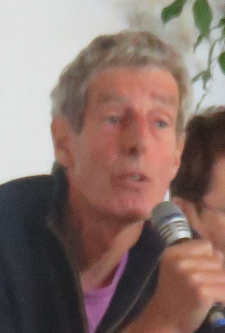 Bonjour, j’ai déclenché le chrono. Alors, je ne vais pas dire merci de m’avoir donné un sujet impossible. Je vais vous dire mon sujet tel qu’il était libellé, parce que vous allez voir qu’on va parler autant de faire société que d’argent. Je n’ai pas envie qu’on s’enlise dans les problèmes de fric. Le thème c’était « le dispositif de financement de la perte d’autonomie permet-il aujourd’hui de faire société ? » Je vais aller très rapidement en besogne et parlant de perte d’autonomie, j’ai banni cela de mon vocabulaire. Il y a des gens qui ont des incapacités de la vie quotidienne plus ou moins importantes et j’aimerais bien qu’on se rallie au mot européen de « long-term care » ce qui veut dire que les gens ont besoin qu’on prenne soin d’eux sur la longue durée. Cela nous permet de sortir « des gens dépendants en perte d’autonomie » d’autant plus qu’il y a deux confusions redoutables. On confond autonomie fonctionnelle et autonomie décisionnelle et on confond autonomie individuelle et autonomie collective. Chez Kant, l’autonomie s’oppose à l’hétéronomie. Le groupe humain décide lui-même des règles qu’il accepte et il ne les accepte pas des autres. Donc, les médecins, je suis désolé, parce que pour la plupart c’est venu d’eux, ont dévoyé la perte d’autonomie dans un mot confus entre décisionnel et fonctionnel, ce qui n’est pas la même chose et je vais y venir. Il ne peut y avoir d’autonomie que collective. Vous avez un sociologue qui s’appelle Robert Castel, qui est mort il y a deux ans, il disait « l’individu n’existe pas s’il n’a pas un collectif fort autour de lui. » Et quand j’entendais parler ce matin de société, une autre de mes références, Norbert Elias, disait « il n’y a pas d’individus sans société et il n’y a pas de société sans individus. » Donc, quand on dit « la société ne fait pas son boulot » on est en train de se dire qu’on ne fait pas notre boulot de citoyens. Et je le disais tout à l’heure. On a coutume, surtout en France, de critiquer les gens qui prennent des décisions, des gens que nous avons en partie élus. Tocqueville disait de la démocratie en Amérique « la qualité des gouvernants tient essentiellement à la qualité des gouvernés. » En tant que gouvernés, camarades, si on a des gouvernants aussi mauvais, on peut s’interroger sur notre mauvaise qualité. Et je le dis, ce n’est pas seulement de l’ironie, cela pose un problème puisque nous sommes sur la question de faire société. Norbert Elias le dit, nous sommes tout un groupe d’individus, grosso-modo on arrive à prendre des décisions qui s’imposent à nous et que pourtant tout le monde trouve débiles. Qu’est-ce qui se passe ? Qu’est-ce qui se passe pour qu’un collectif d’individus arrive à édicter des règles dans lesquelles personne d’entre nous ne se retrouve et particulièrement aujourd’hui ? Je voulais mettre cela en surplomb du financement parce que pour moi et c’est une évidence, si les financements dans notre champ sont insuffisants et cela reste à démonter, je fais exprès de dire cela, c’est essentiellement à cause d’un choix politique qui n’a pas été fait. Et ce choix politique, je suis désolé, nous en sommes collectivement responsables. Tout à l’heure, lorsque j’écoutais les uns et les autres, je regardais naturellement mon E. phone et j’ai vu qu’il y avait un article dans le Figaro qui est sorti hier. Vous êtes prémonitoires. Cet article disait comment financer la perte d’autonomie et comment financer les maisons de retraite. Et dans le début de l’article on lisait « faut-il réinventer le 5° risque ? » On est au cœur du sujet. Le 5° risque, disent les gens, parce que nous on ne savait pas qu’il y en avait quatre. Avec quelques-uns qui sont ici, nous avons travaillé pendant des années, avec un média qui s’appelle Agevillage, sur un collectif pour le 5° risque. Cela veut dire en clair ; un nouveau risque de sécurité sociale qui prendrait en charge et je reviens à mes termes, le besoin de soins de long terme. Encore une fois, j’en ai ras le bol des « personnes âgées dépendantes ». J’ai eu un professeur de sociologie en 1974, Albert Memmi qui disait « on est tous dépendants, on a tous besoin les uns des autres pour vivre. » C’est cela la dépendance, c’est le lien social. Aujourd’hui pour venir ici, j’avais besoin d’un train, j’avais besoin qu’on vienne me chercher à la gare, j’avais besoin hier soir d’un moment d’échanges qui était adorable, pour ceux qui y étaient, merci beaucoup à Claudette et à Joseph, on s’est éclaté hier…  Ici vue partielle de la table au diner de la veille.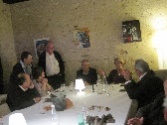 J’ai essayé quand même de trouver quelques chiffres. A propos des chiffres, comme le disait un directeur de l’INSE « les chiffres se présentent comme indiscutables, ils sont toujours à discuter. » Donc, j’ai trouvé des chiffres récents. J’ai fait tout cela ce matin en vous écoutant. C’était passionnant ce matin. Si vous voulez retrouver tous les chiffres que je vais vous dire, cela s’appelle « le compte de la dépendance de 2010 à 2014 » c’est sorti en 2016 de la DRESS, Direction des Recherches et des Etudes Statistiques, qui s’appelle « la protection sociale en France et en Europe. » Quand vous regardez le compte de la dépendance, c’est très intéressant, on dit ; on dépense en 2014, 34 milliards d’euros pour la dépendance. 1.6 de PIB, produit intérieur brut. J’ai regardé le détail. On dépense 12 milliards pour la santé, 10.5 milliards pour l’autonomie et 11.5 milliards pour l’hébergement. Les dépenses de santé, c’est effectivement les dépenses qui sont dans ce qu’on appelle l’ONDAM, objectif national de dépenses d’assurance maladie, qui sont essentiellement consacrées au forfait soins en établissements. C’est intéressant parce que j’ai vu qu’on mélangeait aussi les dépenses de ville. Il faut regarder précisément. Les 10.5 milliards d’autonomie, c’est essentiellement l’APA, allocation personne d’autonomie. Et 11.5 milliards pour l’hébergement. Ce qui est intéressant c’est que dans un premier temps, je me suis dit, 34 milliards c’est le financement public. Et en regardant un peu plus loin, je vois que dans les dépenses d’hébergement, 75 à 80% des dépenses sont payées par les ménages privés. Donc, du coup, de ces 34 milliards, vous en avez grosso modo 10 milliards qui sont payés par les ménages, soit le reste à charge à domicile pour l’APA, soit effectivement le forfait hébergement payé par les personnes elles-mêmes. Donc, vous voyez un chiffre déjà très trompeur, parce que de 34 milliards vous passez à 23.5. Le vrai financement public, en sachant que le financement public, excusez-moi, c’est aussi le vôtre… Donc finalement, vous avez un financement public collectif auquel nous participons tous et puis un financement privé singulier, ce qui me renvoie curieusement à Norbert Elias qui dit « nous sommes à la fois individus collectifs et individus singuliers. » Et comment notre part d’individu collectif qui voudrait des hôpitaux qui marchent bien, des services à domicile qui marchent bien, des Ehpad qui marchent bien, s’accorde avec notre part d’individu singulier qui voudrait payer le moins d’impôts possible ? Je vous laisse cette interrogation. Parce que c’est bien cela la question. Donc, je pense qu’il faut qu’on fasse le ménage chez nous avant de dire que ceux qui nous gouvernent sont des …, ce que je pense assez souvent. Mais du coup, vous voyez que le boomerang nous revient systématiquement. Quand on regarde ces 23 milliards, l’Etat ne paye presque rien. L’Etat paye 2 milliards qui sont les mesures d’exonérations fiscales, notamment le crédit l’impôts qui va être étendu aux personnes qui ne payent pas d’impôts et emploient une aide à domicile. Donc, la grosse partie est payée par la Sécu et la CNSA, 15 milliards de ces dépenses publiques. Vous avez encore la journée de solidarité, on en a parlé ce matin, c’est 2.4 milliards. Et puis et j’insiste, parce que c’est un des problèmes très concret, vous avez 6 milliards qui sont payés par les collectivités locales avec des grandes difficultés. Vous savez que dans les dépenses d’APA, alors que l’Etat s’était engagé à 50/50, les départements payent 70% des dépenses d’APA. J’insiste sur le fait que tous ces financements, ce sont nos financements. Ce sont nos financements qu’ils soient privés ou collectifs. Si aux 10 milliards déjà payés pour l’hébergement par les familles, vous ajoutez le travail indirect des familles et particulièrement des femmes, si vous regardez que 80% du travail est fourni par les proches, par les conjoints, par les enfants, par les petits enfants et donc si vous monétarisez tout cela, on arrive grosso modo à une mise en jeu de 15 milliards. Si vous ajoutez 15 et 10, vous avez un financement privé de 25 milliards qui est supérieur au financement public. Les dépenses privées aujourd’hui sont plus importantes que les dépenses publiques. Retenez cela, je ne l’ai pas entendu à beaucoup d’endroits. On peut discuter de la barrière de l’âge à 60 ans, dont je vous rappelle que la France est le seul pays d’Europe à faire une barrière de l’âge. Je vais dire au passage que la loi ASV, adaptation de la société au vieillissement, ne sert à rien. Elle sert seulement à nous stigmatiser nous les plus de 60 ans et à renforcer cette barrière de l’âge. J’ai longuement écrit des articles pour expliquer qu’il aurait suffi d’appliquer correctement la loi de 2005 pour l’égalité de traitement des personnes handicapées, sachant que la qualité de personne handicapée cela dépasse les 60 ans. Si on avait appliqué correctement l’article 13 de la loi de 2005, on en serait pas là aujourd’hui. Un certain nombre de gens qui ont l’APA en GIR 1et 2 seraient dans le droit de la PCH, la prestation de compensation du handicap qui est grosso modo une fois et demi supérieure à l’APA.  Si on veut que notre secteur aille mieux, il nous faut entre 3 et 5 milliards et moi je vous les trouve dans les 5 minutes qui viennent. Ils sont où les 35 milliards ? Il y a 2 milliards qui sont dans ma poche et dans celles des retraités qui comme moi ont un peu de sous et qui payent une CSG de 6.6. Alors que tous les salariés qui sont dans la salle payent une CSG de 7.5. Pourquoi est-ce que je paye une CSG inférieure à la première personne de la salle ? Si vous rétablissez, comme on l’avait voté dans le rapport Bachelot, la CSG des retraités qui payent 6.6 à 7.5, vous récupérez 2 milliards. J’ai donc besoin qu’on m’avance 3 milliards. Si vous me donnez 2 milliards, cela fait 5 milliards. Si j’ai 5 milliards, j’embauche du personnel, je forme des gens, je soulage des familles… On ne l’a pas dit ce matin, mais j’aimerais qu’on chiffre les dépenses d’arrêts de travail des familles qui n’en peuvent plus, les pathologies, les médicaments, qu’on chiffre cela en manque à gagner pour la société. C’est bien joli de dire, on ne dépense pas d’argent pour les familles, mais qu’est-ce que cela donne comme coûts induits ? Est-ce qu’on pourrait dans une économie chiffrer aussi ce qu’on perd à force de laisser les gens se détruire en supportant une charge qui n’est pas possible à porter, charge matérielle, psychologique et financière ?J’ai toujours mes 2 milliards. En 2005, le rapport de la Cour des Comptes qui disait qu’aucun gouvernement n’a fait sérieusement une politique de maintien à domicile. La Cour des Comptes dit, on gaspille 2 à 3 milliards d’euros pour des gens de 75 ans et plus qui sont bloqués à l’hôpital parce qu’ils n’ont pas de solution de sortie. Non seulement ils dépensent 3 milliards d’argent public, qui est toujours le nôtre, mais en plus les gens concernés se dégradent de 30 à 40% de leur autonomie fonctionnelle parce qu’on ne s’occupe plus d’eux. 3 milliards gâchés pour rendre des gens plus malades qu’ils ne sont rentrés à l’hôpital. C’est le rapport de la Cour des Comptes. Donc, vous voyez que si vous m’avancez 2 à 3 milliards, les suisses en ont fait la démonstration, les suisses du canton de Genève qui savent ce que c’est que l’argent, si vous posez 1 dans le domicile, vous faites 2 en économies de dépenses de santé. Je suis tombé l’autre jour et les directeurs d’Ehpad le savent bien, sur le rapport qui a été fait il y a deux ans sur la consommation de médicaments en Ehpad. Vous savez combien un vieux en Ehpad consomme de médicaments en moyenne, dix ! Et vous savez qu’une hospitalisation sur dix est liée aux maladies iatrogéniques médicamenteuses. Quand je parle de coûts induits, voyez, on nous chipote sur des broutilles et derrière cela on crée des dépenses. Cela veut dire que le fric, notre fric est extrêmement mal géré. La question qui va se poser pour nous et à laquelle nous n’échapperons pas, c’est, comment pouvons-nous collectivement nous organiser pour que cet argent soit un peu moins mal géré ? Quand je vois que l’EDF, excusez-moi, je suis ingénieur au départ, je suis sur les réacteurs nucléaires, quand je vois le scandale qui est en train de se produire au sujet de ces deux centrales nucléaires que l’EDF développe pour 24 milliards, alors que l’EDF est en déficit extrême, y compris de défaire des sites nucléaires, ce qui va couter une fortune, on dépense 24 milliards pour une énergie qui n’est pas sure, qui n’est pas fiable, puisque l’EPR, le réacteur de nouvelle génération n’a aucunement démontré sa capacité. 24 milliards. Moi, je n’en veux pas 24. J’en veux 2. Le directeur de l’EDF a démissionné il y a deux mois disant que c’est un scandale. C’est un scandale qu’on consacre autant d’argent alors que le prototype n’est pas en état de marcher et que la cuve nucléaire, d’entrée de jeu, est déjà trouée de partout. Excusez-moi, là je parle de mon ancien job. Donc, voyez que si on peut facilement dépenser aujourd’hui 7 milliards en sachant que si, sur notre question des personnes âgées, on avance 7 milliards, avec les diminutions de fatigues chez les personnes et les familles, donc des diminutions d’arrêts de maladie, des diminutions de consommation de médicaments, en termes de dépenses nettes on va sortir des gens du chômage, on les forme, on récupère les cotisations sociales, on encaisse des impôts… donc la dépense nette elle est surement de 3 milliards d’euros. Et en même temps, tout le monde est gagnant. La seule question que j’ai posée en voyant quelqu’un de haut placé c’est, pourquoi ne le fait-on pas ? Et je peux vous dire que quand j’étais un des experts de Madame Bachelot, elle me disait, vous m’avez convaincu, je vais demander qu’on mette 1.5 ou 2 milliards sur le PLFSS, le plan de financement de la Sécu. Elle revient en septembre et elle nous dit, Sarkozy a dit non. Je croyais qu’on n’était plus en royauté ! Et si ce n’est pas Sarkozy, c’est Hollande et cela sera demain qui vous voulez. Donc, vous voyez bien que sur cette question du financement, il y a de l’argent. Il y a de l’argent qui circule. A à la BNP Pays-Bas savez-vous combien on a fait de bénéfices au premier semestre ? 4 milliards d’euros de bénéfices. Elle va faire 8 milliards d’euros sur l’année. Et nous, on nous chipote 2 ou 3 milliards qui vont dans le sens d’une meilleure cohésion sociale, car s’occuper des gens qui ne vont pas bien, c’est la dignité d’une nation. Comme disait De Beauvoir, une société se reconnait au sort qu’elle fait aux plus fragiles. Aux plus fragiles. Les plus fragiles ne sont pas que les plus vieux. Il y a aussi les gamins de Necker qui sont en fin de vie. Ils ont 4 ans, 5 ans, 6 ans… Est-ce que toute vie, aussi fragile soit-elle, ne mérite pas qu’on lui mette un peu d’argent et derrière l’argent un peu de respect de la vie humaine, quelle qu’elle soit, qu’elle soit au début ou en fin de vie ? Notre responsabilité collective de citoyens, je ne vous parle pas comme sociologue, je vous parle comme citoyen, je me sens responsable de cette situation et j’aimerais bien qu’avec vous et avec d’autres, on soit capables de mettre en place un mouvement collectif en disant, dans le choix d’un budget, il y a des choix qui sont faits. Quand la ville de Paris nous dit, on ne peut pas mettre de l’argent sur l’APA, je trouve cela scandaleux, parce que je suis contribuable parisien. Je ne vous parle pas de l’oligarchie à laquelle nous avons à faire à…… Alors, les raisons d’espérer. Qu’on se mette ensemble. Une des raisons majeures aujourd’hui, Claudy Jarry le disait ce matin, c’est aussi les inégalités sociales qui traversent de plus en plus la société et dont sont victimes les plus fragiles. Dans le monde de la vieillesse je n’oublie pas qu’on a essentiellement des femmes. Je vous rappelle aujourd’hui l’inégalité profonde en France entre les hommes et les femmes. En matière de retraite, en matière de salaire… Donc, un levier, c’est vraiment de lutter contre l’inégalité sociale. Deuxième possibilité qui me parait très importante et qui donne de l’espoir, on est en train de changer de modèle social, c’est tout ce qu’on appelle l’économie collaborative. En France, en Allemagne, ailleurs, vous avez des gens qui s’organisent pour habiter de façon solidaire. Ce n’est ni domicile stricto sensu, ni un Ehpad de l’autre côté, j’invente de nouvelles formes de sociabilité que certains appellent habitat partagé comme partage et participation. Et c’est ce que disait Jean Claude Henrard ce matin, est-ce que nous acceptons que des gens de très grand-âge, même avec des incapacités, voire cognitives, est-ce que nous acceptons, comme disait aussi Platon dans « la République », est-ce que nous acceptons que ces gens nous enseignent sur le chemin qui reste à parcourir ? La République de Platon c’est, je vais fréquenter les vieux parce qu’ils me disent si le chemin qui me reste à parcourir va être facile, difficile… Donc, je mets beaucoup d’espoir dans une société qui prend forme aujourd’hui, mais cela prendra trente ans, d’une économie collaborative où quelque part on a envie de se passer de certains gouvernants et de nous auto-organiser en acceptant de ne pas être trop individu singulier et en acceptant de plus en plus notre part d’individu collectif. Cela veut dire accepter des règles communes que nous négocions tous. Aujourd’hui, les gens disent, je n’accepte pas la loi parce que je ne l’ai pas négociée. Il nous faut retrouver des formes nouvelles de démocratie. Aujourd’hui, il faut que les citoyens s’associent aux décisions et c’est peut-être à nous, à nous lever parce que si on attend que ce soit le petit copain d’en haut qui nous prenne par la main, on peut sans doute attendre longtemps. Donc, moi, je prêche la révolte. Merci.  Joseph Krummenacker, Président FNAPAEF – Ouverture de la table ronde sur le financement. Françoise de Gouville, Directrice de la prévention et du développement social au Conseil Départemental de l’Indre.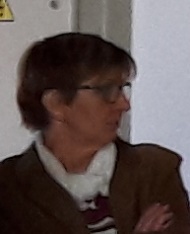 Oui, bonjour à tous, ne vous inquiétez pas, ceux qui me connaissent savent que le doctrinaire n’est pas trop mon genre. Même si je trouve un peu dur de me faire commencer derrière Monsieur Ennuyer, on va essayer quand même. La question du financement, d’après ce que j’ai entendu de vos débats ce matin, je crois que vous avez déjà commencé à la poser ce matin. C’est vrai que ce n’est pas une question d’argent. Je suis d’accord avec Monsieur Ennuyer. C’est une question de choix, c'est-à-dire, qu’est-ce qu’on veut, qu’est-ce qu’on estime que la société, les finances publiques doivent prendre en charge. Il y a déjà beaucoup de choses qui sont prises en charge par les personnes elles-mêmes, c’est toute la question du reste à charge qui fait débat. Moi, je ne vais pas vous embêter pour savoir si c’est le département, la CNSA, l’assurance maladie ou l’Etat… Je rassurerai ceux qui ne sont pas de l’Indre, le département de l’Indre, même si effectivement c’est un département pauvre, plus pauvre que la moyenne nationale des départements, on l’a vu récemment quand nous avons ressorti notre diagnostic du schéma gérontologique, nous avons pu repérer que nous avons un département plus vieux et plus pauvre que la plupart des départements français. Ceci étant, le département de l’Indre n’a jamais dit, ne dit pas, ne dira jamais qu’il ne peut pas payer l’APA. Aujourd’hui, le Président du Conseil Départemental répète régulièrement la même phrase, le social c’est le cœur de métier du département et le social n’est pas et ne sera pas la variable d’ajustement des finances départementales. Il n’y a là-dessus aucune ambiguïté. On n’en est pas à dire, on ne peut pas payer l’APA ou on ne peut pas payer la PCH ou l’aide sociale. Pour autant, cela n’empêche qu’effectivement il y a des choix à faire et qu’on ne peut pas les faire localement d’ailleurs. En dépit du fait que le social soit une compétence départementale, on a seulement une toute petite marge de manœuvre, car l’essentiel de nos dépenses sont gouvernées par les lois, les règlements etc… Pour autant, il y a des vrais choix politiques à mener. J’ai l’habitude de le dire, la première chose qu’il me semble nécessaire de faire c’est de constater qu’aujourd’hui la dépense publique n’est pas équitable entre le domicile et l’établissement. Les gens n’ont pas le choix. La réalité, c’est que les personnes, face à la nécessité d’un accompagnement sur le long terme, n’ont pas le choix. Les questions se posent à un moment de savoir quelles sont les ressources que les personnes peuvent mobiliser et aussi de savoir comment est leur entourage. Les réponses à ces questions vont déterminer l’endroit où elles vont pouvoir être accompagnées. Aujourd’hui on a une vraie iniquité dans la prise en charge financière de la perte d’autonomie entre le domicile et l’établissement. On n’a pas les mêmes prestations, ni les mêmes couts supportés par les familles. Je crois que la première chose à faire sur cette question c’est de se demander, qu’est-ce qu’on veut financer ? Qu’est-ce qu’on estime que la dépense publique doit apporter ? Et puis, si on va à l’intérieur de chacun de ces domaines, domicile et établissement, là aussi il faut savoir ce qu’on attend des pouvoirs publics. Jusqu’où nous nous demandons de participer collectivement à la prise en charge de nos parents ou de nous-mêmes ? Alors, on a aujourd’hui effectivement des catégories qui sont totalement artificielles dans nos financements qui répartissent la responsabilité financière entre les soins et l’aide à la personne. Ces catégories elles sont aujourd’hui artificielles. Là aussi la question est de savoir ce qu’on estime collectivement devoir prendre en charge et je rejoins là-dessus Monsieur Ennuyer. La répartition a été faite artificiellement à une certaine époque, pour des raisons, je le crains, à mettre en rapport avec les modes de réflexion des énarques. On a ainsi catégorisé entre soins, aide la personne et hébergement. Cela ne correspond à une aucune réalité attendue dans l’accompagnement. Je pense que le débat c’est en ces termes là qu’il faut le poser. La question n’est pas de savoir si on a assez d’argent, qui finance etc… mais qu’est-ce qu’on veut financer et surtout comment est-ce qu’on peut réellement préserver une liberté de choix des personnes dans leur accompagnement. Question de Joseph Krummenacker qui tient le rôle de médiateur dans cette table-ronde – Sur ces questions, Madame de Gouville, dans ce que vous dites j’entends que vous suggérez de chercher une autre manière de voir. Comment commenceriez-vous cela ? Comment pourrait-on sortir des couloirs de financements tels qu’ils sont posés à l’heure actuelle ? Réponse de Madame de Gouville – Très honnêtement, moi j’avais espéré que, il y a des gens autour de la table qui vont pouvoir retrouver la date…nous avons tous participé à des grands débats sur le financement de la dépendance, cela doit remonter effectivement au ministère Bachelot, 2011oui c’est cela, qui devaient préfigurer cette fameuse loi qui allait être le grand soir de l’accompagnement de la dépendance. On sait tous que cela a été complètement raté. Il n’en n’est rien débouché et je rejoins là aussi Monsieur Ennuyer, la loi ASV ce n’est vraiment pas grand-chose… Je pense donc qu’il convient de reposer ce débat. Reposer complètement le débat des choix, de la répartition des types d’aides sur le domicile et l’établissement et aussi de se poser la question des autres formes d’aides. Car il y a des autres formes d’aides. Question de Joseph Krummenacker – Vous êtes au Conseil Départemental de l’Indre, vous faites ainsi partie de l’Association des Départements de France. Quand nous regardons, nous, avec nos yeux des usagers, vers l’Association des Départements de France, nous ne voyons rien de très novateurs ou en tout cas peu de prédispositions à remettre les choses à plat pour repenser le dispositif autrement. Notre perception, c’est plutôt qu’on continue de penser sur les strates actuelles, sur les limitations actuelles… Mais peut-être que je vous embête avec cette question et votre vision de l’intérieur nous intéresse.Non, la question ne m’embête pas du tout. Pour être très claire, l’Association des Départements de France, comme vous le savez, c’est un organisme qui fonctionne selon la majorité des départements qui y adhèrent. Il se trouve que sur les cinq dernières années et jusqu’à l’année dernière, le responsable des politiques sociales à l’ADF n’était autre que Jean-Pierre Hardy dont vous connaissez la responsabilité en matière de réforme de la tarification dans les Ehpad. Ne soyez pas étonné qu’effectivement l’ADF sur toutes les dernières années n’ait eu d’autre mode de réflexion que cette trilogie systématique. Il se trouve que l’organisation de l’ADF a changé l’année dernière. Je sais qu’il y a actuellement des groupes sur des réflexions importantes. C’est en ce moment le congrès de l’ADF. Il y a certaines autres préoccupations, vous savez que les départements sont aussi très malmenés dans le cadre de la réforme territoriale. Mais cette question de l’accompagnement des publics fragiles et parmi les publics fragiles des personnes âgées c’est quand même au cœur des réflexions aujourd’hui de l’ADF et d’un certain nombre de départements. Oui, j’espère que les choses vont changer.  Johan Priou, Président de la commission des personnes âgées à l’UNIOPSS.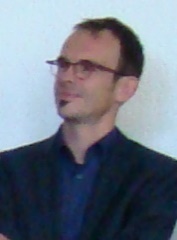 L’UNIOPSS, je vais décliner le sigle, c’est l’Union Nationale Interfédérale des Œuvres et Organismes Privés Sanitaires et Sociaux. Cela ne va pas tout vous dire, en fait cela regroupe principalement des associations, en tout cas des acteurs à but non lucratif qui interviennent dans le champ social, médico-social et de la santé. Cela regroupe un certain nombre d’associations nationales que vous connaissez, Croix Rouge, Association des Paralysés de France et des fédérations d’aide à domicile notamment. Et puis au niveau local il y a des Unions Régionales. Je dirige celle du Val de Loire dans laquelle comme ailleurs peuvent adhérer les associations volontaires. C’est par exemple le cas de l’association du domicile dont Monsieur Millet est présent à cette table ronde. Je suis ici au titre de la présidence d’une commission nationale qui travaille notamment sur les questions relatives aux personnes âgées. Il y a plusieurs points qui ont déjà été évoqués à la fois par Bernard Ennuyer et par Madame de Gouville, points sur lesquels on se retrouve. Sur les sujets évoqués par Bernard Ennuyer ce n’est pas un hasard d’ailleurs puisqu’il a beaucoup contribué à ces réflexions, même si on les dit avec moins de « gros mots » que lui. La barrière de l’âge à 60 ans c’est évidemment important. Nous on parle de convergence des politiques de l’autonomie quel que soit l’âge. C’est évidemment un enjeu très important. Bernard Ennuyé l’a développé avec brio, je ne vais pas m’y attarder même si cela reste un enjeu essentiel. Il y a la question du reste à charge. Cela peut être un peu démagogique devant des représentants d’usagers, donc je suis prudent là-dessus. Cela reste un sujet considérable et en plus qui ne fait pas de clivages politiques. Tout le monde s’accorde sur le fait que le reste à charge, notamment en établissements, mais aussi à domicile où c’est une question tout aussi importante même si elle est moins perçue, que ce reste à charge est une question importante. D’autant que c’est un phénomène qui devrait se renforcer. Notamment à cause du décrochage des ressources des personnes âgées, en tout cas d’une partie d’entre elles, avec des retraites et des compléments de retraite qui risquent de ne pas suivre pour différentes raisons dont celles liées à des interruptions de carrières. Il va y avoir un décrochage entre ces évolutions de ressources et les couts qui vont plutôt être à la hausse. D’une certaine manière on peut souhaiter cette hausse aussi puisque cela peut contribuer à l’amélioration de la qualité. Mais il y a des éléments inflationnistes possibles. On a un parc d’établissements qui a vieilli. Cela suppose des investissements colossaux qui ont un impact assez direct sur le tarif d’hébergement, ce sont des choses qui vont être à prendre en compte. Ma voisine Claudette Brialix m’avait invité à parler d’un point précis qui va concerner un grand nombre de régions. C’est la question, qui peut être inflationniste aussi, de l’habilitation ou non à l’aide sociale des places en Ehpad. Sans entrer trop dans la technique, les établissements notamment publics et associatifs sont généralement habilités à recevoir des bénéficiaires de l’aide sociale. Mais dans ce cadre-là, ils peuvent globalement être autorisés ou partiellement autorisés sur des places habilitées à l’aide sociale. C’est important dans la mesure où bien sur cela permet d’accueillir des personnes dont les ressources feront qu’elles seront aidées par l’aide sociale, mais cela peut conduire aussi pour l’ensemble des places d’un Ehpad ou une partie de ces places à être tarifées, c'est-à-dire que le tarif hébergement est fixé par le Président du Conseil Départemental. Cela c’est un élément essentiel. Parce que aujourd’hui il y a un mouvement, pas nécessairement ici dans l’Indre, mais en France, un mouvement qui peut conduire à la déshabilitation des places à l’aide sociale. Soit parce que les gestionnaires se posent des questions pour équilibrer leurs budgets. Soit parce que certains Conseil Départementaux vont inviter à réfléchir à déshabiliter des places. Qu’est-ce que cela change ? Si ces places ne sont plus habilitées à l’aide sociale le tarif devient libre. Cela devient une négociation entre le gestionnaire et la personne qui souhaite pouvoir être accueillie. Donc c’est un enjeu considérable, c’est ce qui se pratique assez habituellement dans les établissements dits commerciaux dans lesquels cela ne pose pas en soi de difficultés. Mais cela peut poser des difficultés dès lors qu’une partie de la population ne sera peut-être plus en mesure de faire face à ces charges, cela c’est un premier volet. Le deuxième volet dont on parle peu qui m’interroge et je suis prêt à en débattre avec d’autres, c’est que là, dans le cas de la déshabilitation à l’aide sociale, on passerait d’une solidarité que l’on espérait nationale à une solidarité intra-établissement. C’est-à-dire que ceux qui ont un peu plus les moyens que les autres contribueraient à financer davantage le projet d’un établissement que ceux qui ont moins de ressources et qui sont bénéficiaires de l’aide sociale. Si c’est le cas, je pense qu’on est en train de trahir assez fortement un certain nombre de valeurs qui je pense nous rassemblent ici, en tout cas qui avaient fondé le secteur. Actuellement nous n’avons pas de chiffres qui permette de dire s’il y a un mouvement massif de déshabilitation et cela sera difficile de le savoir. Mais c’est un mouvement pernicieux. Y compris vu de ma place, en tant que travaillant avec des Ehpad associatifs sur la région. Nous attirons l’attention des associations sur le risque encouru par les usagers. Mais en même temps, il est difficile pour nous, parce que nous ne décidons pas à la place de ces associations, fort heureusement, de leur expliquer comment elles doivent se passer d’un certain nombre de moyens dont à la fin elles ont absolument besoin pour équilibrer leur budget. Donc on est dans une position délicate. C’est à la fois une question locale, mais un certain nombre de réponses, comme le disait Madame de Gouville, doivent être apportées au niveau national. Peut-être sur un autre plan mais qui a aussi un impact financier. Entre la réponse du domicile et la réponse de l’Ehpad il y a sans doute une diversification possible. Ce n’est pas un scoop, beaucoup d’acteurs y travaillent. On n’en est qu’au début et on pourrait peut-être retrouver une graduation des différents services de façon à avoir des réponses graduelles et ceci aurait un impact financier. Entre les évidents besoins au domicile et ceux de l’Ehpad on aura sans doute, et j’espère que cela ne sera pas sous la forme actuelle où on multiplie plein de dispositifs dont on ne sait plus très bien ce qu’ils vont faire, je ne dis pas que c’est inutile mais à la fin peu lisible, on aura donc sans doute des offres progressives. Cela repose une fois encore la question des financements. Mais ici, mon propos était plus d’ouvrir sur l’idée que nous avons encore beaucoup de propositions à formuler.  Francis Millet, Directeur départemental de Familles Rurales.Alors effectivement, je vais me repositionner par rapport à l’intervention que je fais et qui va être courte. Je suis plus là en effet à écouter un certain nombre de réflexions à visée nationale et moi je suis plus intéressé à redescendre sur le terrain et à essayer de vous faire partager quelques constats, quelques réalités sur lesquels nous sommes en difficulté. Les associations d’aide à domicile, c’est notoire maintenant, sont dans des difficultés y compris financières. Il y a d’ailleurs des associations qui ferment sur le territoire national. Ce n’est pas le cas dans l’Indre mais il y a quand même des difficultés. La première des difficultés par rapport à notre gestion c’est, au détriment de nos projets associatifs et de nos convictions, d’être obligés de gérer économiquement parlant les situations. Dans l’Indre, la première cause de difficulté et par ailleurs financière, c’est la baisse d’activité et cela on ne peut pas passer outre. Celle-ci est arrivée pour la première fois en 40 ans en 2013. Elle se continue. Il semble qu’elle soit structurelle et j’ai déjà échangé là-dessus avec Madame de Gouville. Dans un contexte départemental comme le nôtre, nous avons perdu pratiquement 16 à 17% d’activité depuis trois ans. Ce qui se traduit par un nombre d’heures très volumineux. Pour la seule association que je dirige, c’est plus de 120.000 heures en moins. Cette baisse d’activité, elle a plusieurs causes. Il y a les aspects démographiques. Nous avons un département qui perd de la population, un vieillissement accru certes, mais un volume de personnes qui baisse également, un nombre de décès très important et supérieur au nombre de nouvelles demandes. Et puis, nous avons des demandes de prise en charge à un âge beaucoup plus avancé. Avant on avait des personnes qui arrivaient dans nos services à 70, 75 ans et maintenant on a des personnes qui arrivent entre 80 et 85 ans. On les a cinq ans en moyenne. Cela contribue aussi à faire baisser l’activité. Le deuxième point, c’est un certain effet de la crise économique vécue ces dernières années. La difficulté pour les financeurs d’augmenter les budgets en fonction de leurs propres contraintes. On a subi un revirement politique très clair de certaines caisses de retraite dont notamment la CARSAT et en région Centre Val de Loire c’est important. Dans l’Indre, je peux vous dire que pour ma seule association, on est passé en un an de 105.000 heures à 35.000 heures ! Donc vous voyez la situation que cela peut produire en termes de finances et en termes d’emploi. Il y a également et je ne sais pas s’il faut le rapprocher de la crise ou d’une certaine culture. C’est le fait qu’on est face à des territoires ruraux, à des personnes qui ont en général vécu dans ce milieu rural, issus pour beaucoup du milieu agricole ou de professions exercées sur place. Ces personnes sont donc ancrées dans la mentalité d’un territoire rural comme le nôtre et leur conception en matière de reste à charge, c’est qu’il doit être solvabilisé entièrement. Et cela c’est important. Cela veut dire qu’aujourd’hui, quand vous avez une prise en charge qui arrive autour de 60 heures et que le besoin serait de 65 ou de 70 heures, on a beau conseiller de prendre quelques heures à taux plein, cela ne se fait pas. Et si le besoin est vraiment criard et bien cela se fait mais avec du travail au noir. Et en ce moment il y a quand même un certain nombre de facteurs qui font que l’on contribue à développer le travail au noir ou le travail au gris comme on dit, parce que vous savez que dans notre milieu il y a une partie des heures officielles et une partie des heures non déclarées. Ceci est très dommageable et je tenais à le dire. Après, on a d’autres effets liés à la difficulté de contenir les prix horaires et le reste à charge des personnes. Tout d’abord il est vrai, que depuis deux ans, il est apparu un certain décalage entre les prix de revient proposés par les associations et les prix de référence qui sont attribués par les différents financeurs et là je pense que tous sont concernés chacun à leur titre. Tout ceci a pour effet d’augmenter le reste à charge pour les usagers. Toutes les associations de l’Indre sont en effet conduites à faire une facturation complémentaire, ce qui augmente le reste à charge. Après les contraintes budgétaires, il convient de parler aussi de ce que j’appelais ce matin le poids des règlementations. Autre point, c’est difficile de contenir le prix de revient horaire lorsque vous avez une pénurie, une très grande difficulté à recruter et dans l’Indre c’est le cas. Je peux vous dire que nous avions de grandes craintes sur notre capacité à assurer les remplacements d’interventions cet été. Difficultés à prendre des nouvelles demandes alors qu’il y en avait. Nous sommes dans un contexte de baisse d’activité et on a un problème de potentiel humain qui nous oblige parfois à refuser des nouvelles interventions. C’est relativement difficile à vivre. Donc pénurie de personnels ce qui veut dire des interventions de plus en plus éloignées, un impact très important sur les kilomètres indemnisés… Dans l’association nous payons 2.800.000 kilomètres dans le département de l’Indre sur un exercice pour 650.000 heures de prestataires. Il y a d’autres points qui augmentent les difficultés. La mutuelle pour tous, même si elle a ses raisons d’être d’un point de vue social. La modulation du temps de travail qui est arrivée aussi ces dernières années qui représente pratiquement 50 centimes du prix de l’heure et c’est très difficile à gérer. Vous voyez donc qu’il est très difficile de contenir ces restes à charge. Je voudrais dire aussi un mot par rapport à la PCH. On fait référence pour le prix des interventions PCH à un arrêté national qui est calqué je crois sur l’évolution de la catégorie C des salaires de la branche de l’aide à domicile. Comme toutes les grilles de salaires ces temps-ci, cela n’évolue pas beaucoup. Cela a évolué un tout petit peu l’année dernière, on est passé à 17.77 € sur un prix de l’heure qui est de 21.80 €, cela veut dire que our toute heure effectuée auprès d’un PCH il y a 4 euros de différence. Et cela, c’est catastrophique pour ces personnes, parce que vu leurs revenus et les prises en charges lourdes de ces personnes, on ne peut pas les facturer. Une AAH de 800 ou 900 €, une prise en charge de 150 €, vous mettez 4 € de reste à charge supplémentaires par 150, vous voyez ce que cela peut faire par mois. Ce n’est absolument pas possible. Donc on ne facture pas l’entier prix de revient. Vous voyez toutes ces réalités de terrain font que on n’est pas en très bonne forme au moins sur le plan des finances. Bien évidemment, nous faisons partie de ceux qui avaient milité pour un cinquième risque. Il aurait pu gommer certaines différences entre des départements plus ou moins fragiles. Voilà, je vais m’arrêter là et vous voyez que sur le terrain cela se vit très concrètement de cette manière-là. Question du modérateur – Sur le domicile, on peut voir que vous subissez beaucoup l’organisation et l’évolution négative du dispositif actuel. Mais en plus de subir, quelles possibilités avez-vous d’agir sur le dispositif pour l’améliorer ? Réponse de Francis Millet – L’idée rejoint un certain nombre d’interventions. Je pense que, sans tomber dans la démagogie, on est bien obligé de dire qu’à un moment on ne pourra pas éviter aux familles de contribuer au maintien à domicile de leurs ainés y compris financièrement. Le tout c’est d’arriver à le faire dans un système qui soit socialement viable et équitable, prenant en compte les difficultés et les ressources de chacun. Cela c’est un premier point. Le deuxième point rejoint une intervention de ce matin sur l’éducation des familles. Sur ce qui rejoint le côté humain, la filiation… Je crois que nous avons un énorme travail à faire à ce niveau-là. Pour le reste, je n’ai pas beaucoup de solutions à apporter. Je pense que c’est vraiment un problème de société qui ne se traite pas seulement avec de l’argent mais aussi avec le côté humain. J’ai juste oublié un dossier, c’est celui de la formation des personnels. Ce matin, nous avons évoqué les problèmes de qualifications, lesquelles sont pratiquement inexistantes, je le concède. J’ai d’énormes craintes aujourd’hui. Le cout de la formation est assuré par nos seuls fonds de formation, cela ne suffit pas. Nous sommes dans l’Indre. Dans l’Indre on a vécu deux ou trois ans sans habilitation pour la qualification des aides à domicile. Elle vient d’être récupérée par l’organisme de formation qui les délivre habituellement. Nous sommes très inquiets de la réforme du diplôme, le DEA ES vient d’être crée à la place du DEA DS. Il a un tronc commun, il a trois options, l’aide à domicile, les assistantes maternelles et les AMP. On a commencé à travailler avec l’office d’insertion et de formation et qu’est-ce-qui se passe ? On a 40 demandes pour le tronc commun dont 2 pour le domicile ! Et tout le reste, 38, vont à l’AMP. Pourquoi ? Parce que le secteur d’activité n’étant absolument pas attractif, la première chose que font les aides à domicile lorsqu’elles sont qualifiées, c’est de rejoindre les établissements. Et donc, on n’avance absolument pas dans la qualification. Et cela c’est un problème.  Claudette Brialix, Présidente BVE 36 et Vice-Présidente FNAPAEF En fait, je vais surtout revenir sur les dispositions générales parce qu’il se trouve que pour la FNAPAEF j’ai assuré tout ce qui était les phases de préparation, tant dans la préparation de la loi que de la préparation des décrets. Alors, tout d’abord la loi. Il est vrai que cela fait dix ans qu’on en parlait… oh ! Que de concertations, de rapports empilés, tout cela finissant dans les oubliettes. Et puis parfois on n’y croyait plus. Et puis on a eu une loi. L’adaptation de la société au vieillissement. Sauf que, quand on a eu la loi, elle devait avoir deux volets. Un volet prévention et particulièrement domicile et puis il devait y avoir un texte complémentaire sur les Ehpad. En fait, on a tout mis dans le même pot. Sauf qu’au niveau des Ehpad, on s’est beaucoup attaché à faire en sorte que de fortes rationalisations budgétaires conduisent à faire le mieux possible avec si possible le moins possible. On assiste alors à des choses qui deviennent contradictoires, comme concernant la mutualisation. C’est vrai que en mutualisant on fait des économies d’échelles. Economies de gestion, sur les achats, facilitation des plans de formation etc… Par contre, la mutualisation a eu tendance aussi à faire en sorte que les directions sont devenues plus gestionnaires et plus éloignées de la réalité quotidienne de ce qui se passe dans les établissements. Vous vous rappelez, on en a parlé ce matin, que les fameuses dotations soins et dépendance ont fait l’objet de textes dont certains sont sortis et d’autres restent à sortir et en fait on a introduit des mécanismes qui ne sont pas toujours évidents à gérer. Pourquoi on en arrive à une demande de déshabilitation à l’aide sociale ? C’est parce que certaines associations et certaines directions, surtout lorsqu’elles appartiennent à des établissements isolés et qu’elles ne sont pas dans le cadre d’une mutualisation possible, sentent qu’elles vont vers de grandes difficultés. Ces directions se disent qu’il faut très rapidement trouver des marges. C’est pour cela qu’elles envisagent la possibilité, et à mon sens il y a des risques pour les établissements eux-mêmes à revenir sur l’habilitation à l’aide sociale, de se déshabiliter pour entrer dans un système classique privé permettant de libérer les tarifs. Cela veut dire que vous pourrez avoir dans un établissement, au niveau des places habilitées à l’aide sociale, un tarif encadré par le Conseil Départemental et puis vous aurez par exemple monsieur A. qui va rentrer avec un contrat de séjour sur un prix donné, qui sera encadré dans son évolution par un décret à venir, puis vous avez monsieur B. qui va entrer par exemple deux ans après, qui va se trouver sur la base d’un nouveau prix de journée. On pourra alors se retrouver dans un établissement avec une multitude de prix de journée dans lesquels il sera peut-être difficile de se retrouver. Je voudrais aussi revenir sur l’APA. Lorsque l’APA a été mise en place, au départ il avait été envisagé qu’elle soit gérée au plan national. Les départements qui avaient auparavant la prestation spécifique dépendance ont souhaité garder la gestion de l’aide sociale au sens large et donc ils ont pris l’APA dans une forme décentralisée. L’APA décentralisée cela rapproche de l’habitant bien évidemment. En même temps par contre, puisque la décentralisation veut bien dire que chacun décide dans sa collectivité territoriale, amène un traitement non uniforme sur l’ensemble du territoire, parce que les départements sont inégalitaires par rapport à leurs richesses. Il aurait fallu aller au bout de la démarche comme il avait été envisagé sous la forme d’une péréquation interdépartementale. Mais les départements riches n’ont pas été favorables à cette idée. Troisième point, les retraites. Les réformes successives des retraites ont déjà produit leurs effets. Moi je peux vous dire que je suis née en 1947, je n’ai pas eu une carrière tout à fait complète et j’ai découvert ce que c’était qu’une décote. Le décrochage entre l’évolution des retraites perçues et le montant à payer en établissement est de l’ordre de 1800 € en général et de l’ordre de 1100 € dans l’Indre de décalage entre la retraite perçue et ce qui est à payer en établissement. Cela, c’est une situation qu’il faudra bien regarder en face car c’est impossible de ne pas faire quelque chose. Et puis vous avez la situation des couples qui vieillissent ensemble. Soit vous avez les deux qui vont en établissement, c’est complexe. Soit vous en avez un des deux qui va en établissement et l’autre qui reste à la maison. Mais là, leur retraite qui leur permettait de vivre correctement ensemble à leur domicile sans avoir recours à des aides quelconques, ne permet plus à celui qui reste au domicile de vivre décemment. C’est la question cruciale du reste à vivre pour celui qui reste au domicile.  Marc Reybaud, Président de l’ARCF, association membre de la FNAPAEF.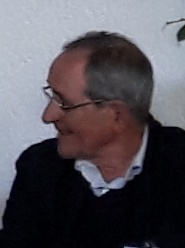 Moi, je vais vous présenter le questionnement et les attentes des usagers de notre association. Notre questionnement porte déjà sur une solidarité nationale à bout de souffle. En effet, notre solidarité nationale est calée sur deux volets. Sur le premier volet, ce sont les quatre branches de la sécurité sociale mises en place en 1945 d’une part et d’autre part, un système assistantiel pour les accidents de la vie. Si on prend l’assurance maladie, à l’origine on avait un système assurantiel solidaire, universel, collectif qui était financé par les cotisations des salariés et des employeurs. C’était là qu’était notre solidarité. Au fil du temps, on a eu une dérive. D’une part, il a fallu fiscaliser et on est passé à la CSG et d’autre part, on a vu le poids croissant des complémentaires santé. Donc cela c’était pour le volet assurance maladie. Si maintenant on aborde le système assistantiel des accidents de la vie, il se place à deux niveaux. Le premier niveau, c’est quand il y a une absence de revenus. Là, on va retrouver le RSA, le RMI, l’AAH, l’APL, la CMU. Cela c’est pour un défaut de revenus. L’autre volet du système assistantiel c’est le handicap, il a déjà été présentée plusieurs fois dans la journée, il souffre d’une lourde discrimination. Puisqu’on a d’un côté l’APA et de l’autre la PCH. On fait donc une discrimination entre les personnes âgées et les autres personnes en situation de handicap. Alors, ce que l’on peut remarquer sur le système assurantiel pour les accidents de la vie c’est que ce système-là est complètement assis ou de plus en plus sur les départements. Donc, progressivement on est passé d’un Etat providence à des départements providence. Des départements providence qui sont eux-aussi à bout de souffle et qui n’ont pas les moyens de ce qui leur est demandé d’assurer. Alors dans notre questionnement il y a, jusqu’où la solidarité ? Quel périmètre de prise en charge par les collectivités ? Jusqu’où la solidarité familiale ? Quel système de financement, solidaire, individuel, mixte, patrimonial ? Voilà déjà la question de savoir quelle solidarité nous voulons. Ensuite quels sont les enjeux pour nous ? Les enjeux, c’est d’avoir un financement pérenne de la perte d’autonomie. C’est de solvabiliser et de réduire le reste à charge. C’est aussi de mettre en place un système bien humanisé qui donne une qualité de vie. Alors, quelles sont nos attentes ? C’est d’avoir un droit universel d’aide à l’autonomie sans discrimination d’âge dans le respect des fondements de la solidarité nationale. C’est un financement de base sur une véritable solidarité dans le cadre d’un système assurantiel socialisé et universel. Ce que nous ne voulons pas c’est le chacun pour soi. Il nous faut en effet préserver le lien social et la cohésion sociale. Et enfin, nous sommes contre toute marchandisation et privatisation avec obligation de recours à des assurances privées. TC 1.18.35 Jean Ricard, consultant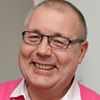 Je suis un ancien directeur d’établissements dans le secteur associatif, c’est quinze ans auprès des personnes âgées, domicile, sanitaire et médico-social. On n’en n’a pas trop parlé ce matin et je vais évoquer la question qui me tient à cœur aujourd’hui. Il s’agit de l’usure professionnelle dans les établissements, puisque moi-même j’ai fait un accident vasculaire cérébral. Je m’en suis plutôt bien remis et pour essayer d’être encore utile pour la cause des ainés, certains d’entre vous en ont surement entendu parlé, j’ai effectué une marche pour les personnes âgées de 900 kilomètres à pied pour aller à la rencontre des personnes âgées, des établissements et des services d’aide et de maintien à domicile. Tout ceci pour porter la cause des ainés mais aussi pour parler des professionnels. En deux mots et parce que c’est difficile d’être original après toutes les choses qui ont été dites depuis ce matin et pour corroborer les quelques chiffres qui ont été brillamment énoncés par Bernard Ennuyer, je voudrais dire ceci. Vous vous rappelez qu’en 2008 on a vécu une « crise financière très grave » je mets beaucoup de guillemets sur ce que je dis et un peu d’ironie et j’aimerais rappeler qu’en trois jours on a été capable de trouver 11 milliards d’euros pour sauver les banques. Et quand on disait ici qu’il ne manque que quelques milliards, vous voyez le paradoxe. On a une capacité de réaction quand il y a le feu à la maison. Deux autres petits chiffres qui vous donnent un peu de perspective. Bernard nous a dit qu’il nous manque deux ou trois milliards. En France, l’évasion fiscale c’est de 40 à 60 milliards par an. Plus loin, le crédit d’impôts compétitivité-emploi qui devait créer un million d’emplois en France, a couté 40 milliards d’euros, pour quel résultat ? C’est notre argent et cela est déjà parti en fumée. Je sais bien que quelques fois ces chiffres peuvent agacer, mais ils montrent bien que nous ne sommes pas très exigeants dans nos demandes de moyens. De l’argent il y en a. Il convient de s’interroger et de poser le problème d’une autre manière. C'est-à-dire peut-être aussi se poser la question de, comment aujourd’hui dans un monde moderne on organise le partage des richesses. Parce qu’aujourd’hui le fruit du travail des hommes et des femmes va majoritairement dans la poche des actionnaires et pas forcément dans les poches de ceux qui ont œuvré pour créer de la richesse. Voici encore quelques petites choses un peu décousues que je renforce ou qui n’ont pas été dites. Il est clair aujourd’hui que quand on gère un établissement ou un service d’aide et de maintien à domicile on ne parle plus d’élaborer un budget en fonction des besoins. On monte un budget en fonction d’une dotation qui vous est allouée. Et on sait qu’aujourd’hui les dotations vont soit augmenter, dans le meilleur des cas de 0.5%, soit même diminuer. Les tutelles peuvent en effet considérer que le service est trop doté par rapport à une moyenne, puisque maintenant dans les départements on met en place des indicateurs moyens et on dit aux gens, quand vous aurez été rattrapé par les établissements les moins bien dotés on envisagera éventuellement une augmentation de vos moyens. C’est une farce aujourd’hui de raisonner avec des indicateurs qui gèrent le GMP, GIR Moyen Pondéré, ou le PMP, Pathos Moyen Pondéré, puisqu’on sait pertinemment que les médecins valideurs des Conseils Départementaux et des Agences de Santé qui viennent vérifier si le calcul fait par le médecin coordonnateur, même si vous avez un dossier très bien monté, de toute manière les médecins valideurs viennent et ils me l’on dit, avec un GMP et un PMP déjà déterminés parce que en amont les enveloppes soins et dépendance ont déjà été fixées. Aujourd’hui nous sommes face à de multiples injonctions règlementaires. C’est le monde des paradoxes. Il y a des agences qui nous demandent de nous améliorer et nous fournissent des guides de bonnes pratiques et je rejoins ce qui a été dit ce matin par Elisabeth Artu. Oui il y a des efforts à faire, sans aucun doute. On ne peut pas se satisfaire d’un certain nombre de dysfonctionnements. Mais, en même temps, on nous demande de faire plus et mieux et sans pour autant qu’on puisse envisager une revalorisation des moyens qui sont indispensables. Même si on peut quelquefois et on l’a souvent fait redéployer les moyens existants. Aujourd’hui, je plaide davantage pour une refondation citoyenne et le débat que j’ai entendu aujourd’hui m’apporte beaucoup. Je vais aussi dans le droit fil de propos entendus tout au long de mon tour de France en 2015. Tout cela me donne beaucoup d’espoirs. Aujourd’hui, on a entendu des paroles de citoyens. Cela me fait repartir avec un esprit beaucoup plus positif en me disant qu’il y a plein d’acteurs qui ont une pensée à partager.  Et aujourd’hui ce qui devrait nous motiver, c’est d’avoir une production collective de pensées nouvelles. Cela a été dit plusieurs fois depuis ce matin. Aujourd’hui, il faut arrêter de penser dans un sens pyramidal et faire en sorte que ce soit l’ensemble de la communauté humaine qui reprenne davantage ses affaires en main. Et notamment vérifier si l’ensemble des promesses qui nous sont faites sont tenues. On est plutôt dans l’ère de la patate chaude, c'est-à-dire des institutions publiques qui se trouvent un peu désemparées et nous demandent à nous dans les établissements de trouver la solution à leur place et on pourrait ajouter que ce sont des responsables publics qui se défaussent sur les usagers. Or, nous avons vu aujourd’hui que des solutions il y en avait et qu’il suffirait de les porter plus collectivement et d’avoir des exigences vis-à-vis des pouvoirs publics à qui nous avons confié trop facilement la responsabilité.  Pascal Le Bihanic, membre de la FNAPAEF et de l’AD-PA, formateur en gérontologie.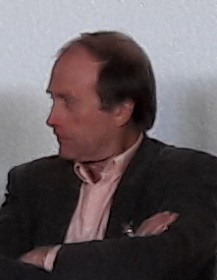 Alors bonjour et merci de m’avoir invité. Je suis ici en tant que membre de la FNAPAEF et de l’AD-PA, association de directeurs d’établissements, que j’ai rejoint il y a plus de dix ans quand j’étais directeur d’établissement. J’ai été directeur d’établissements pendant 17 ans et j’ai rejoint la FNAPAEF par le biais de l’association des directeurs parce que je me suis dit, voilà une promesse qui est intéressante, c’est qu’on dialogue entre directeurs et familles pour porter ensemble un peu plus fort la parole des usagers et des professionnels. Le dialogue se poursuit aujourd’hui-même et j’en suis satisfait. Aujourd’hui, j’ai une double casquette, ancien directeur mais aussi membre d’une famille dont le parent est en institution. Je suis donc confronté à la question et c’est peut-être dans ce cadre-là que j’avais prévu une autre intervention ce matin autour de la relation entre les familles et les professionnels. J’interviens aussi en tant formateur en gérontologie auprès des équipes pour essayer de changer de regard, de percevoir les familles pour autre chose qu’un « râleur-payeur » et ceci n’est pas simple dans nos représentations parce que les professionnels sont souvent dans des postures très défensives. Ceci a été souligné par une intervenante ce matin. Donc, il y a un vrai travail à faire avec les professionnels pour avoir des démarches un peu plus proactives, tendre la main, essayer de comprendre ce qui se joue là en termes de désarroi face aux familles, face à la difficulté d’accepter le diagnostic, face à la fameuse difficulté d’avoir mis son parent en institution. Alors si maintenant je me place du côté d’une famille, j’ai été confronté au choix d’un établissement. C’est sûr que la question du prix est envisagée. Alors là, on arrive à avoir avec certaines difficultés une certaine vérité au niveau des tarifs. Il en est tout autrement au niveau de la qualité et j’y reviendrai après. Ce que je voulais dire, c’est par rapport à la tarification, puisque c’est le sujet. On peut quand même s’inquiéter et cela circule sur le site de la FNAPAEF, du fait que l’animateur est payé par les usagers dans la section hébergement. Car si je suis autonome, je n’ai peut-être pas besoin d’un animateur, ce qui expliquerait que la dépendance ne s’y intéresse pas. Mais si je suis dépendant, on pourrait sans doute envisager de faire au niveau des financements des transferts de la section dépendance vers la section soins concernant l’animateur, notamment.Autre questionnement au sujet de la diminution de ce fameux reste à charge. Est-ce que c’est normal que les remboursements d’emprunts faits par les établissements pour travaux dont nous avons vu qu’ils risquent d’être nombreux, soient payés par les usagers dans leur facture d’hébergement ? Est-ce qu’on fait la même avec un stade, avec une école, avec une église ? Sur ce là, il y a des injustices. Alors je voudrais revenir maintenant sur le rapport qualité/prix par rapport aux séjours en Ehpad. Quand on achète un bien de consommation quelconque aujourd’hui, on a des études comparatives. Pour un véhicule par exemple on a le résultat du crash-test, on sait les options, parfois on a des surprises sur les contrôles anti-pollution, bref on a un certain nombre d’éléments objectifs. Mais sur la qualité des établissements, on nous dit qu’on va faire de la transparence au niveau des prix, la CNSA, Caisse Nationale pour la Solidarité et l’Autonomie, a mis en place une plateforme sur ce sujet. Mais qu’en est-il de la qualité ? La qualité, c’est celle qu’on vend aux familles lors de la visite préliminaire à l’admission, avec dans le hall d’entrée l’ambiance zen, la fontaine etc… Mais, qu’est-ce qu’on sait du turn-over du personnel, du plan de formation, de la qualité des produits alimentaires etc.. ? Qu’est-ce qu’on sait de comment mon parent sera accompagné, par combien de personnel et combien de temps les personnels auront à passer avec lui ? Les établissements sont soumis à des évaluations qualitatives externes tous les cinq ans. Evaluation qui sont payées par les usagers à hauteur de 10 à 15.000 euros par évaluation sur la section hébergement. J’invite les établissements à mettre en ligne sur leur site le résultat des évaluations externes. Certains le font. Je crois qu’on a besoin, comme c’est le cas dans certains pays étrangers, d’avoir des éléments précis. C’est le cas par exemple des Anglais qui font des évaluations externes par le biais d’une commission indépendante qui n’est pas payée par les établissements et donc pas par les usagers. Il y a quelque chose dont on peut s’inquiéter en termes de conflits d’intérêts, du fait que chez-nous les établissements payent leurs évaluateurs ! On le choisit, on le paye. Est-ce qu’on ne serait pas capables de faire au sein de l’établissement une petite synthèse pour savoir par exemple quel est le taux d’absentéisme, quel est le taux de professionnalisation ou de faisant fonction. Est-ce qu’on ne doit pas cela aujourd’hui aux usagers ? Et il y a des directeurs qui osent et je tiens à les féliciter transmettre par exemple les comptes au CVS, Conseil de la Vie Sociale, là ou d’autres directeurs les cachent et j’en connais. Cela serait bien de montrer ces exemples de directeurs qui n’ont pas peur d’une relation avec les familles qui par essence ne saurait être que constructive. Favorisons une attitude proactive vers les usagers et les familles. Favorisons une communication qui sache vulgariser des éléments très complexes, telle la tarification ternaire. Il y a eu ce matin d’ailleurs ici un essai de vulgarisation de la tarification que je salue, fait par l’ARS. Nous devons aux familles des informations et des explications sur ce qu’on paye et où va l’argent. Voilà ce que je voulais dire sur ces questions-là.  Romain Gizolme, Directeur de l’AD-PAOui, alors n’attendez pas de moi une grande originalité. Les idées sont assez partagées. Comme vous le savez Pascal Le Bihanic est un adhérent de l’AP-PA. Vous ne le savez pas mais Jean Ricard, il est modeste et il ne me l’a pas dit, lui aussi est correspondant de l’AP-PA. Donc mes propos vont être assez proches des siens et puis Jean a eu l’occasion de porter les préoccupations de l’AD-PA au cours de son long tour de France à pied pour l’aide aux personnes âgées. Cela a été dit, nous avons des services d’aide domicile qui sont tarifés par les pouvoirs publics à 18 € de l’heure quand ils en coutent en fonctionnement 21 €. Des établissements pour lesquels on demande aux personnes âgées de payer 2200 € par mois quand les pensions de retraite sont grosso modo de 1200 € par mois. Il n’y a pas besoin d’être un grand économiste pour comprendre qu’il y a un vrai souci financier. Alors certes la question financière ne fait pas tout, pour autant elle importe. Mais, au-delà de la question financière, c’est ce qu’évoquait Bernard Ennuyer tout à l’heure et que plusieurs ici ont renforcé. Cette question, c’est celle du choix. Quel choix faisons-nous ? Moi je vais être très à l’aise, l’AD-PA regroupe des directeurs de structures qui sont à la fois publiques, associatives et privées. Donc, au sein de notre association nous avons toutes les tendances. Et nous avons réussi à nous mettre d’accord sur un possible financement. On s’est notamment mis d’accord sur une piste de financement dégagée en 2011 suite aux travaux Bachelot par le Conseil Economique Social et Environnemental. Il faut se souvenir que la possibilité de financement existe aujourd’hui. Le Conseil Economique Social et Environnemental qui représente la société civile, donc des syndicats les plus à gauche aux organisations patronales les plus à droite, ces personnes ont déterminé en 2011 ce que pouvait être la voie de financement. Bernard, tu évoquais 3 milliards. Nous à l’AD-PA on est un plus exigeants. Nous pensons que cela peut-être entre 4 et 5 milliards. Cette piste de financement existe. Il suffit de prendre celle évoquée par le Conseil Economique Social et Environnemental en 2011. Donc la question réelle, c’est celle du choix et le choix c’est à nous de le faire. A un moment donné, on ne peut pas tout avoir. Cela rejoint la question de la déshabilitation. Soit on veut tout, on veut des routes nickel où il n’y a pas de péages, mais cela veut dire qu’on paye des impôts. Ou alors on ne veut pas payer d’impôts mais cela veut dire qu’on baisse la qualité. C’est cela aussi la déshabilitation. Les établissements ne la choisissent pas pour le plaisir. Ils la choisissent parce que le département, cela a été le cas dans le Nord, leur dit, soit je vous baisse votre budget de 3%, soit vous déshabilitez. Et si on baisse le budget de 3% on baisse la qualité de 3%, cela se traduit comme cela dans la vraie vie. Nous sommes plutôt sur l’idée qu’il convient d’envisager une prestation autonomie qui soit financée sur la base de la solidarité nationale telle qu’envisagée par le Conseil Economique Social et Environnemental en 2011. Alors que choisissons-nous ? Bernard le disait, les élus c’est nous qui les choisissons. Alors faisons-attention aux propositions des candidats d’aujourd’hui, le moment est propice. C’est à nous, comment disais-tu, de créer notre autonomie collective. Et pour faire cela il convient d’arrêter les clivages entre le domicile et les établissements, entre le public et le privé, entre les professionnels et les familles… Travaillons ensemble. Créons un mouvement commun et déterminons ensemble ce que nous pensons être le mieux pour nos ainés aujourd’hui et pour nous demain. Et nous l’avons déjà fait notamment entre la FNAPAEF et l’AD-PA.  Clémence Lacour pour la FNAQPAMerci. Pour commencer, j’ai été interpellée par la question de Bernard Ennuyer, pourquoi on a un système de financement aussi tarabiscoté et pourquoi on ne peut pas raisonner de manière plus globale ? Et puis aussi sur l’idée de prendre en compte les retours sur investissements, pour 1 € investi on en retrouve 2. Il connait sans doute l’une des raisons et je vais l’évoquer parce que finalement elle est aussi tarabiscotée et absurde que le financement lui-même. Tout simplement parce que en fait on raisonne avec des enveloppes étanches. On est dans la non-fongibilité des enveloppes. C'est-à-dire que l’enveloppe du médico-social ne se mélange pas avec celle du sanitaire. Ce qui fait que si par un investissement dans le médico-social on permet au secteur sanitaire de faire des économies et bien du coup, cela ne l’intéresse pas. Parce que si on fait des investissements dans le médico-social et que de ce fait on réduit les couts médicaux pour les aidants, on fait diminuer les hospitalisations pour les personnes qui sont en Ehpad etc… c’est autant d’économies qui seront réalisées pour le secteur sanitaire, soins de ville et surtout hôpital. Et comme on ne va pas s’y retrouver au niveau des enveloppes, c’est des solutions qui ont beaucoup de peine à être explorées en pratique. Remarque du modérateur – Madame Lacour, vous pourriez changer de travail et aller travailler au ministère pour mettre ces idées en œuvre.Clémence Lacour – Nous déployons activement ces idées. Le raisonnement global, l’idée d’essayer de s’extraire de la fragilité des enveloppes, ce sont des points que jour après jour nous essayons de faire passer, mais… cela ne marche pas. Cela ne marche pas parce que plus haut on est dans des raisonnements à court terme et on ne sait pas se projeter dans l’avenir. Je vais me focaliser sur les maisons de retraite que je connais un peu mieux. C’est vrai qu’on a commencé à évoquer leur cout et la comparaison avec la retraite moyenne, Romain Gizolme en a parlé. Les retraites, c’est 1200 € et 800 € pour les femmes. Les maisons de retraite c’est 1800 € et plus pour la région parisienne où on est à plus de 2000 €, au niveau juste de l’hébergement. Parce qu’il faut savoir aussi que la maison de retraite c’est 3000 € par mois tout compris, les soins, la dépendance et l’hébergement. Le reste à charge, il est sur l’hébergement parce que c’est la personne âgée qui est le principal financeur, soyez en fiers. Les personnes âgées et les familles sont les principaux financeurs. L’assurance maladie finance entre 25 à 30 %, le département 10 à 15 % pour la dépendance et la plus grosse partie des financements viennent des familles pour environ 60%.Remarque du modérateur – C’est peut-être parce que les usagers et les familles sont les principaux financeurs qu’ils ne sont pas invités à contribuer à la Conférence des Financeurs. On a eu beau taper du pied, nous ne sommes pas invités. Imaginez si on était dans une multinationale avec 60 ou 65 % des parts, on ferait ce qu’on voudrait, on virerait qui on veut, on embaucherait qui on veut, on ferait ce qu’on veut et là… nous ne sommes même pas invités à la Conférence des Financeurs. On nous explique que nous ne sommes pas des financeurs. Excusez-moi Madame Lacour.Clémence Lacour – Il n’y a pas de soucis, je suis très contente que vous vous empariez de cela. Alors, au niveau des solutions, qu’avons-nous comme pistes ? C’est vrai que tous les financeurs sont au taquet, on a évoqué les retraites, on connait l’état des finances de la sécurité sociale, les départements sont à la peine, ce n’est un secret pour personne. Alors quelques pistes. Un élément déjà évoqué c’est de gagner en transparence. La CNSA a prévu une plateforme d’information sur laquelle les maisons de retraite, peut-être, vont entrer leurs prix de manière à ce qu’il puisse y avoir des comparaisons et une meilleure information. Sachez quand-même que cela va être très artificiel. Parce que pour pouvoir faire une comparaison entre des établissements au niveau du prix il a fallu qu’on se mette d’accord sur un socle de prestations minimum offert par toutes les maisons de retraite. A ce socle correspond pour chaque maison un prix qui va être remonté à la CNSA. Sachez maintenant que ce prix n’inclut aucun élément de qualité. Cela veut dire qu’on va par exemple pouvoir comparer un prix de restauration à un autre mais dans une maison donnée la restauration cela peut être un repas froid servi sur un plateau et dans une autre un repas cuisiné sur place par un chef. Donc, la comparaison des prix ne permettra pas d’apprécier la qualité des repas ou des services. Sachez ensuite que ce prix qui va être remonté ne correspond qu’au socle de prestations obligatoires. Il ne correspondra pas forcément à la facture d’hébergement que vous aurez à payer. Pour les établissements qui sont habilités à l’aide sociale et dont le tarif est fixé par le Conseil Départemental le département peut prendre en compte des charges nettes de l’établissement et inclure dedans des prestations qui ne sont pas nécessairement dans le socle. Commentaire du modérateur – C’est sans doute pour cela que nous avons actuellement des appels d’usagers qui nous disent, avant dans la facture d’hébergement on avait la pédicure, tel ou tel service qui nous a été retiré sans qu’on nous en parle d’ailleurs… Je suppose que c’est un effet du tarif socle dont vous nous parlez ? Et alors ces prestations absentes du socle sont facturées en plus, ce qui augmente encore le reste à charge.Clémence Lacour – Exactement. C’est vrai que cette idée de transparence et ce tarif socle cela partait d’un bon sentiment. On a toujours intérêt à faire de la transparence, mais cela a quelques inconvénients, quelques effets secondaires. L’un de ces effets c’est que le socle de prestations minimal est interprété comme le socle de prestations qui doit être servi. Du coup, pour les prestations que les établissements incluaient dans leur prix et qui ne font pas partie du socle obligatoire, certains établissements commencent à les sortir du prix du socle et les facturent en prestations supplémentaires. Il faut savoir aussi que pour beaucoup d’établissements, environ 80%, le tarif journalier est fixé par les départements et les départements peuvent avoir une interprétation restrictive et limiter le tarif des établissements aux prestations inclues dans le socle obligatoire. Ce qui conduit à avoir un tarif aide-sociale qui se retrouve couvrir moins de prestations qu’il n’en couvrait au départ. C’est par exemple le linge personnel qui auparavant était avant inclus dans le prix et qui peut ne plus l’être. On parle toujours beaucoup de reste à charge. Pour le diminuer, l’une des solutions serait d’augmenter les moyens et je fais allusion aux 3 à 5 milliards évoqués aujourd’hui. Plus modestement on pourrait aussi revoir la répartition des charges entre les financeurs. C’est assez anormal que les personnes âgées se retrouvent contribuer à 60% et à devoir financer des postes qui pourraient être basculés vers les autres financeurs. Ce serait un début de solution, mais ce n’est pas du tout vers cela qu’on est allé ! Au contraire et c’est un des inconvénients de la loi d’adaptation de la société, c’est que du coup l’hébergement est devenu la variable d’ajustement dans le financement d’un établissement. Question du modérateur – Est-ce que vous pourriez nous inventer un établissement de qualité à 800 €, correspondant aux revenus d’une dame x ou y ?Intervention de Romain Gizolme – Si on avait une prestation autonomie valable qui augmenterait les effectifs, qui ferait diminuer la facture des usagers, dissoudrait la barrière de l’âge, on pourrait peut-être faire cela……Résider en établissement aujourd’hui c’est environ 70 € par jour. Essayez de trouver un hôtel qui pour 70 € par jour vous offre la chambre, trois repas ou 4, les animations, les soins… ce n’est juste pas possible. Un établissement à 800 €, oui vous pouvez le faire, juste, Joseph, vous n’aurez rien.Clémence Lacour – Cela existe les établissements à 800 €, ce sont les hôpitaux. Une journée d’hospitalisation c’est 800 à 1000 €. Seulement c’est complètement remboursé par la sécurité sociale. Et les maisons de retraite sont mal remboursées.  Claudy Jarry, Président de la FNADEPAAlors je vais essayer de prendre quelques points de repère. D’abord, si je reprenais votre exemple du minimum vieillesse, c’est sûr qu’on pourrait se demander si un établissement pourrait être fait à 800 €. Mais, si cette personne elle a du mal à financer son loyer, est-ce que le propriétaire va baisser son loyer, est-ce que le boulanger va être capable de lui faire le pain à moitié prix et ainsi de suite ? La question est moins de savoir si tout le monde doit s’adapter aux revenus les plus modestes ou est-ce-que les revenus modestes doivent être adaptés au minimum vieillesse, c'est-à-dire au minimum qu’il faut pour vivre décemment ? Mais bon, je voulais juste prolonger cette question. Ceci dit, c’est une vraie réflexion que de chercher à mettre en place des solutions moins couteuses. Un moment donné, il a été parlé de la parole des politiques. C’est vrai qu’on approche des élections et quand j’ai entendu, il faut écouter ce qu’ils disent, moi cela fait longtemps que je les écoute, mais c’est surtout est-ce qu’ils vont faire ce qu’ils ont dit ? Et cela c’est une autre histoire, on le sait bien. Alors pour illustrer, parce que cela m’a fait sourire, je voudrais vous relater un petit évènement qui m’a plu et affolé en même temps. C’était au lendemain de la canicule. Je faisais partie de ceux qui sont allés à l’Elysée et là, Monsieur Raffarin poussé dans les cordes par l’émotion populaire relayée par les médias, nous sort un plan pour les vieux. C’était une foire d’empoigne indescriptible que cette réunion de concertation et enfin il sort un plan. Et ce plan, je vais vous donner un petit exemple. Il prévoyait 2500 créations de places en établissements pour personnes âgées par an. Un an et demi après, un ministre passe ce chiffre à 5000. Il double la mise. Devant la crise du bâtiment, Monsieur Sarkozy passe le nombre de créations de places à 7500. Et moi, je me souviens qu’à l’époque, j’avais rencontré une ministre et je lui avais dit, expliquez-moi. Soit on avait tort quand on avait demandé des places et Raffarin finalement c’est lui qui avait raison, mais comment se fait-il que cela a été multiplié par trois en trois ans ? Ou bien il y avait des vieux et on essayait de nous faire croire qu’il n’y en avait pas, ou bien il n’y en a pas et pour sauver le bâtiment on fait des places qui vont être vides. Je n’ai pas eu de réponse. Mais c’est pour dire que la parole du politique elle est très curieuse en ce sens. Il y a d’ailleurs une petite anecdote. Une fois j’intervenais à Sciences Po sur les politiques vieillesses et au bout d’un moment, il y a une jeune fille qui me dit, ah, je suis choquée, vous parlez d’argent, vous ne parlez pas des vieux. Je lui dis, mais c’est cela la vraie vie. Parce que la vraie vie, c’est que nous on essaye de parler des personnes âgées telles que nous les voyons tous les jours, mais à la fin c’est quand même une affaire extrêmement économique où Bercy a plus à dire sur les politiques vieillesses que le ministre qui porte ces politiques. Raffarin toujours qui au lendemain de la canicule sort un plan. Il prend un jour férié. Quand ce Président passe à la télé, c’était Monsieur Chirac, il parle en ancien francs pour être mieux compris des personnes âgées pour leur dire, cet argent il est bien pour vous. Sauf que Monsieur Chirac, il avait promis de financer un plan pour le handicap un peu avant, seulement il n’avait pas trop d’argent. La canicule a été pour lui l’occasion rêvée de financer cette affaire. Donc ce jour férié qu’on a vendu aux personnes âgées en anciens francs pour leur faire croire que c’était à eux, ils en ont déjà eu que la moitié. Donc il faut comprendre qu’à chaque fois la parole du politique, malheureusement, elle est tellement prostituée par des arbitrages à suivre qui nous échappent, mais surtout qui font qu’à un moment donné le français n’a plus envie de payer. Il n’a plus envie de payer parce que son argent sert à autre chose que ce pour quoi il est demandé. Les vignettes et tout ce qu’on veut… Et la CASA entend-on de la salle. Et cela, cela a un autre inconvénient ? Dès lors que le français n’a plus confiance dans l’usage qui est fait de l’impôt, il n’a plus envie de le donner. Et cela nous conduit à des démarches beaucoup plus individualistes d’assurances privées. On abandonne le collectif et la solidarité pour renvoyer à l’individu et cela c’est un choix de société qui ne correspond pas à celui que je ferais personnellement. Ensuite, il y a un autre aspect, c’est qu’on a une dérive sécuritaire. Dans le secteur des personnes âgées, on pense tellement pour eux, qu’il suffit qu’il y ait un lobbying des ascensoristes ou je ne sais quoi qui fasse la pression auprès du gouvernement pour que le gouvernement sorte des règles et dans les établissements pour personnes âgées il faut payer tout cela. J’entends bien qu’on ne veut pas qu’il y ait de morts dans les établissements, je suis parfaitement d’accord évidemment. Mais tous ces couts sont plus ou moins justifiés. D’ailleurs un travail parlementaire a montré que ces couts sont sans commune mesure avec le risque encouru. Et c’est comme si on disait aux français, puisque vous aimez vos enfants, vous avez l’obligation dès demain d’avoir des voitures avec des airbags de tous les côtés devant et derrière et moyennant quoi cela vous coute de changer votre voiture. Mais on ne le fait pas ! Mais puisque ces vieux-là ne disent plus rien, on les capte et on les spolie sans que d’ailleurs personne ne s’émeuve de grand-chose. Un autre point que je voulais partager avec vous, c’est justement sous l’ère de Monsieur Sarkozy et de Madame Bachelot. On a fait des tas d’études et il y en a une qui est intéressante qui n’a pas été suivie d’effets malheureusement. C’est lorsqu’on a comparé ce que la personne âgée paie par rapport à ses revenus. Et on avait comme un « U ». En haut, d’un côté, les plus modestes de nos concitoyens âgés étaient aidés, allocations logement, aides sociales… Très vite quand on descend le « U » cela tombe rapidement. En bas du « U » on a les couches moyennes, c’est celles qui payent. Et cela remonte aussi vite de l’autre côté du « U ». Parce que, ce qui permet d’alléger l’ardoise des plus riches ce sont les mesures fiscales. Au final, les plus modestes et on ne va pas s’émouvoir sont plutôt aidés, mais au même niveau du « U » en face, les riches sont aussi aidés et parfois plus. D’où l’idée de dire, plutôt que d’avoir un « U » on pourrait avoir une ligne qui descend tranquillement. C'est-à-dire, si tu n’as pas d’argent, cela te coute moins cher et plus t’es riche et plus tu payes. Cela parait assez simple, on est d’accord ? Mais cela, cela n’a jamais été suivi. Alors nous comprenons bien qu’il faut faire des choix. Là, il y en avait un que nous avons tous partagé, mais !Un autre point, c’est que pendant qu’on réfléchit aux grandes lois qui vont amener beaucoup d’argent, chaque année nos parlementaires votent la loi de financement de la sécurité sociale de laquelle une petite partie, trop petite, vient pour financer le domicile comme les établissements. Le problème, c’est que cette enveloppe elle est revalorisée de 0.5 à 1% et si on arrive à 1% on tire tout de suite un feu d’artifice. C’est plutôt de 0.5 à 0.9. Mais, à moins de 1%, cette revalorisation c’est moins que l’évolution de nos couts tels les couts de personnels, même si on a vu ce matin qu’ils n’étaient pas assez rémunérés. Cela veut dire que d’année en année, sauf une convention tripartite tous les cinq ou sept ans, on perd des moyens. En 2016 on avait moins de moyens en personnels que nous n’en avions en 2015, en 2015 moins qu’en 2014 etc… Alors vous me direz, cela explique peut-être un peu pourquoi on n’est pas très content de ce qui se passe dans les établissements. Et pire, est-ce qu’on a enlevé du personnel ? Non, par forcément. Mais par contre on a profité pour prendre des emplois aidés parce que la crise met des personnes sur le bas-côté qu’on remet dans la boucle de cette manière, sauf qu’on n’a pas la qualification. Une autre solution c’est de moins remplacer les absents, cela passe presque inaperçu, sauf quand on le résident ou la famille. Alors là on peut s’entendre dire, notre collègue n’est pas arrivée, on ne peut pas faire les toilettes. Là, tout le monde est vent debout. Alors d’année en année, on réorganise, on réorganise, on fait croire aux personnels qu’on va gagner des marges, mais on les a déjà gagnées et il y a un moment où cela va se jouer sur la qualité. Ceci dit, je continuerai à dire que dans les établissements il convient de continuer à faire progresser les outils de gestion et le management. Une remarque encore. Si on perdait des moyens avec une même population à accueillir, cela irait peut-être mal mais pas trop mal. Sauf que d’année en année les personnes que nous accueillons sont de plus en plus en perte d’autonomie. De plus en plus frappées par la maladie d’Alzheimer. Les personnes très âgées sont elles-mêmes accompagnées par des personnes âgées. Tout fait qu’il y aurait besoin d’avoir du temps pour accompagner la personne de manière systémique, c'est-à-dire avec sa famille et ceci est compliqué au quotidien. Et puis donc arrive cette loi et comme cela a été dit, on devait avoir un volet pour tout de suite sur le domicile et un deuxième volet ensuite sur les Ehpad avant la fin du quinquennat. Vous voyez l’erreur. La première partie ne concernait que le domicile. Et en fait ce qui s’est passé c’est qu’on a levé l’impôt. En arrivant ce gouvernement a dit, j’y vais sur l’impôt. Ce qui est philosophiquement compatible avec une politique de gauche. On lève l’impôt et au bout d’un moment, tout le monde s’en souvient, on a dit on ne peut plus, ce n’est pas bien l’impôt et là on est allé vers une baisse des impôts. Le problème, c’est qu’on a prélevé un impôt sur les retraités de 0.3% et que cela faisait 700 millions. Quand on a travaillé cette loi, on avait 700 millions et donc on a fait ce qu’on a pu avec 700 millions, c'est-à-dire qu’on n’a pas fait grand-chose. Donc, un premier volet sur le domicile avec 700 millions, ce n’est pas rien mais c’est trop peu, il en faut beaucoup plus s’occuper de toutes ces personnes âgées qui progressent en nombre. C’est pour cela qu’on fait des plans Alzheimer. Au moins on en fait une toute petite partie. Et le deuxième volet, c’était les Ehpad et aussi le reste à charge. C’était aussi la refonte de l’aide sociale. Bref, tout ce qui intéresse les personnes qui sont en établissements. La question c’était, comment faire en sorte qu’il y ait plus de personnels pour plus d’attention, plus d’accompagnement, plus de soins ? Comment faire pour que les prix qui restent à la charge des usagers soient tirés vers le bas ou solvabilisés ? Et enfin, refondre l’aide sociale parce qu’on sait aujourd’hui que c’est un truc à tuer une famille. Donc voilà ce qui n’a pas pu être fait.Je voudrais terminer par une touche positive. Aujourd’hui on parle du domicile et on parle des Ehpad. Mais, l’immense majorité des français demain ne seront assurément pas en Ehpad. Pas forcément au domicile historique pour plein de raisons, la démographie médicale… Plein de raisons qui feront qu’on se rapprochera des villages, on viendra en ville… Et en fait ce qu’il nous faut développer et la loi lance des pistes là-dessus, c’est de la résidence autonomie. Mais il y a aussi les résidences-services versus social. Aujourd’hui, les résidences-services sont portées par les privés. On peut être soit locataire soit propriétaire et c’est généralement très haut de gamme. Aujourd’hui on peut, lorsqu’on est collectivité territoriale comme, les villes, les départements, les associations, on peut s’emparer de ce sujet et faire des résidences avec des bailleurs sociaux, donc avec des couts très bas qui permettront d’avoir des solutions pour demain. Elles permettront d’échapper à la difficulté du domicile historique et d’avoir une solution qui évite d’aller en établissement trop tôt ou pas au bon moment. Il y a des solutions et là, l’ensemble des professionnels doivent investir ces pistes pour offrir à nos concitoyens âgés de demain des solutions plus dignes. La difficulté c’est aussi le prix. Si on est trop cher, on prive la personne âgée d’une prestation dont elle a besoin ou on le transforme en mendiant dans sa famille quand les enfants doivent payer ou alors c’est le recours à l’aide sociale. La solution à 800 € oui, elle peut exister. On ne peut pas dire que c’est l’Ehpad à 800 €, c’est impossible. Par contre, on peut imaginer des logements alternatifs, collectifs, moins couteux, plus dignes, en centre-ville, avec du lien social, avec des bénévoles pour ce lien… C’est à nous professionnels, avec vous les usagers, de trouver des solutions crédibles, économiquement soutenables et qui répondront à une majorité de nos concitoyens. Je ne dis pas que cela remplacera les Ehpad, mais c’est un enrichissement de l’offre.Le financement de la perte d’autonomie dans les années à venir – La parole dans la salleCommentaire de la salle - Merci à la fédération pour ce premier colloque que j’ai beaucoup apprécié mais je suis quand-même relativement très déçu. On a passé une journée pour faire le constat de choses que nous connaissons tous. La réponse des institutions en termes de manque de moyens elle est carrément inacceptable. Sur la question des milliards nécessaires je suis d’accord avec Monsieur Ennuyer. Les Ehpad qui deviennent des mouroirs faute de moyens c’est inacceptable. D’autant plus que pour nos anciens le temps leur est compté. Alors qu’est-ce qu’on fait ? Je propose que la fédération fasse un questionnaire à destination des candidats à la présidence pour savoir quelles sont leurs positions sur notre sujet. Réponse de Marc Reybaud – Je vous indique que la fédération lors de la campagne de 2012 a fait un questionnement auprès de chacun des candidats et nous leur avons demandé une réponse. Nous avons reçu la réponse de Mr. Hollande. Je l’ai encore dans mon ordinateur et je peux vous dire que ce n’est pas triste par rapport à ce qui a été fait.La salle – Angela Socha, Présidente d’association d’usagers – Comme on a parlé beaucoup de moyens, je voudrais faire un appel à tous pour signer la pétition et la lettre ouverte aux parlementaires avant le PLFSS 2017 soutenue par la FNAPAEF et initiée par l’ASFARADE, association d’usagers en région parisienne. Et puis, comme le disait Monsieur Ennuyer, avant de s’organiser collectivement pour une meilleure gestion de notre argent, je voudrais dire par rapport à tout ce qui a été dit aujourd’hui, que les familles ici présentent savent ce qu’elles vivent au quotidien dans les Ehpad. Il y a des familles en détresse qui payent 3 000€ par mois et qui doivent palier les déficiences du service. Il y a des jeunes qui doivent s’acquitter mensuellement de 500 € alors qu’ils ont eux-mêmes des enfants. Alors ces familles, elles animent, elles participent aux repas, elles discutent pour améliorer les choses. Il y a une participation permanente des familles et quand j’entendais dire tout à l’heure qu’il fallait qu’on se bouge et bien j’aimerais dire que tous ici présents on se bouge. Une autre personne dans la salle – J’ai accompagné mon père pendant huit ans dans le Loir et Cher. Dans notre département nous avons des familles qui retirent leurs parents d’Ehpad pour qu’ils puissent mourir décemment. Nous avons un gros déficit au niveau des établissements. Des directeurs extrêmement autoritaires qui ne sont pas de vieux directeurs loin de là. Il faut savoir que nous qui sommes peut-être des futurs utilisateurs, on ne part le cœur joyeux. Une personne dans la salle – J’ai des parents qui sont en Ehpad depuis sept ans. Au fil du temps j’ai vu apparaitre des dégradations dans l’entretien comme dans le contact. Entre les personnels et les familles il y a une incompréhension. Les personnels ont peur d’avoir des retombées de leur encadrement. Elles nous écoutent presque en se cachant. Les jeunes professionnels qui sortent de l’école disent, je ne peux pas faire mon travail comme je l’ai appris. Il y a de la souffrance, du mal être, de la fatigue chez les personnels. Et quand la famille est très présente, les personnels ne le prennent pas forcément bien. Il faudrait qu’on s’entende. Et puis, sur autre chose, nos Ehpad sont souvent situés en dehors des centres de vie. Pour aller promener son proche ce n’est pas facile. Le jeunisme que la société cultive est aussi quelque chose de difficile à vivre quand on se promène avec son proche. Et puis cela serait bien que la FNAPAEF fasse d’autres colloques comme celui-ci. Une autre personne dans la salle – Au sortir de la guerre on a été en capacité de mettre en place la sécurité sociale qui garantissait à tous de pouvoir se soigner et le financement reposait sur des cotisations prélevées sur les richesses des entreprises. Les richesses développées aujourd’hui dans les entreprises n’ont jamais été aussi importantes. Je ne vois pas aujourd’hui ce qui empêcherait de prélever sur ces richesses des cotisations pour un bien vivre des personnes âgées.Patrick Charpentier, de la salle – Sur de nombreux sujets, les choses ont commencé à bouger dans la société grâce à l’action des associations. C’est l’heure de continuer à se mobiliser et à se rassembler. Il suffit de regarder comment les choses ont progressé pour les enfants handicapés. C’est grâce aux associations. Nous avons un pays qui est d’une lenteur extrême et cela ira plus vite si on prend en compte un mouvement collectif comme celui-ci au plus près des territoires. Johan Priou, UNIOPSS – Nous avons des choses à échanger, nous ne nous connaissons pas tous… Oui, il convient de développer des actions, des questionnaires, des pétitions etc… on l’a tous fait ici présents au niveau de nos fédérations. Et puis, quand vous allez sortir de la salle, tous les propos qui ont été tenus ici vous ne les retrouverez pas partout. Le message que vous portez n’est peut-être pas compris, ou pas accepté, ou pas partagé par tous… C’est cela qui pourrait nous motiver aujourd’hui. C’est de dire comment allons-nous porter ensemble les idées que nous avons échangées aujourd’hui ? Ce type de rencontre peut contribuer à nous rapprocher. Certes nous avons nos différences, nos logiques institutionnelles... Mais il y a un moment où il va falloir qu’on se rassemble fortement pour porter des valeurs communes. Claudette Brialix est membre du Conseil d’Administration de l’UNIOPSS, elle est votre porte-voix dans les instances de l’UNIOPSS. Je peux vous garantir qu’elle le fait avec force. Dans la relation que vous pouvez avoir avec les élus je pense que ce qui a du poids c’est surtout la capacité à ramener des témoignages et là-dessus il convient de faire masse. Une fédération d’usagers pour avoir un rôle essentiel doit pouvoir faire masse. Et nous, chacun de notre place, UNIOPSS, fédérations de directeurs…  Nous allons contribuer à renforcer le message. C’est parce qu’il y a ce mouvement que vous voulez portez, que nous pourrons ensemble atteindre nos objectifs au bout d’un moment. Joseph Krummenacker, Président FNAPAEF – Clôture du premier colloque national des usagersUn grand merci à nos intervenants, un grand merci à tous et continuez à faire remonter vos situations de terrain qu’elles soient positives ou portant vers des améliorations. Et merci de noter que chacun peut devenir membre individuel de la FNAPAEF et éventuellement contribuer à nos actions. Pour la rédaction des actes - JKLa parole des usagersLe sommaireSOINS ET LIAISONS DOMICILE/EHPAD				page 79PROJETS D’ACCOMPAGNEMENT				page 89CVS ET DEMOCRATIE MEDICO-SOCIALE 			page 96SECURITE/CHOIX DE VIE						page 105QUALITE DE VIE ET MANAGEMENT				page 112PROTECTION DES ACTEURS					page 127FACTURES ET POLITIQUES PUBLIQUES			page 128TRIBUNE LIBRE							page 143SOINS ET LIAISONS DOMICILE/EHPADDes progrès peuvent être faits sur les soins, sur les liaisons entre le domicile et les établissements, sur les filières gériatriques et la gestion de la santé dans des régions aujourd'hui dépourvues de médecins, sur la progression des soins palliatifs et la fin de vie.Soins et liaisons domicile/Ehpad – La synthèseAu domicile la situation reste très difficile pour les proches aidants. La réalité de chaque cas n’est pas prise suffisamment en compte. Les aidants sont souvent dans une grande difficulté physique et psychologique. Ils sont peu préparés et peu accompagnés pour vivre l’après domicile ou l’entrée en établissement de leur proche. De grandes marges de progrès existent sur les solidarités intergénérationnelles qui pourraient être mises en place ainsi que sur les partenariats à développer entre tous les acteurs concernés.Soins et liaisons domicile/Ehpad - Les points majeursLes aides proposées au domicile ne sont pas celles dont on a besoin. Elles sont « établies " sur des "principes généraux " et non sur des "réalités au cas par cas". Certaines sont apparemment délibérément "zappées" comme le sont toutes les graves conséquences souvent inattendues et très lourdes de "l'après".Bon nombre d'aidants sont confrontés à des injonctions contradictoires. Prendre soin de mon tissu social, le renforcer, en réparer les accrocs est non seulement une nécessité vitale et impérieuse pour aujourd’hui mais surtout pour demain. Me soumettre à l’injonction paradoxale, m’obliger à me sacrifier pour lui, ne fera que m’éloigner de lui, je risquerai de me perdre et de ne plus trouver ma place, ou pire encore, de me dissoudre dans le couple, de n’être plus que l’aidante et non plus la compagne aidante-aimante. Attention à la culpabilisation. Pendant les 3 mois où mon mari est resté aux soins, de suite j’ai entendu cette même phrase « on va vous le rendre. » Psychologue, médecin, assistante sociale à intervalles réguliers me ressassaient cela… 
Cette manière de faire n’accélère pas le placement des personnes âgées. Il a juste un effet destructeur sur la santé psychique et physique des aidants à un moment où justement ils ont besoin de toutes leurs facultés pour chercher et trouver des solutions.Sur le domicile, on pourrait envisager de réelles solidarités inter- générationnelles qui prendraient en compte les besoins exprimés par les uns et les autres en partenariat avec tous les acteurs, personnes malades et ou handicapées, proches aidants, professionnels, organismes divers ... et ce, pour le bien de tous.On peut voir comment un homme atteint de la maladie d’Alzheimer est condamné à perdre sa dignité. Pendant la période transitoire, dans l’attente d’une place, le médecin traitant l’a adressé à un spécialiste neurologue qui lui a administré un traitement en faisant un zombie.  Et puis arrivé en Ehpad, une seule aide-soignante est présente l’après-midi pour 28 résidents atteints de pathologies similaires. Jean est tellement assommé qu’il traine les pieds, il est courbé, il n’arrive plus à s’exprimer. Est-ce la fin de vie que, par résignation, nous devons accepter ? La prochaine étape sera- t -elle l’euthanasie ?Dans les services et les établissements on voit bien trop souvent des personnes faisant office de professionnels avec peu ou pas de formation, du personnel qui n’est pas payé à la hauteur du travail demandé, avec des horaires souvent saucissonnés. Je suis une journaliste « spécialisée » dans les sujets sur les personnes âgées et même très âgées, les « old-old » comme disent les Américains et je croyais tout savoir sur le sujet. Péché d’orgueil : je viens d’avoir l’occasion de faire un stage en immersion complète d’un mois dans un hôpital spécialisé. J’ai découvert, entre autres, que dans un lieu clos glacial et stressant, les soignants sont à la peine et les patients ont de la peine. L’idéal serait d’inclure dans toutes les formations initiales, y compris dans celles des médecins, une sensibilisation au « prendre soin », aux approches non médicamenteuses et à la relation triangulaire personne malade et ou handicapée / proches aidants/ professionnels.Je suis médecin. Cette semaine j'ai eu à m'occuper d'un cas douloureux d'abus et maltraitance psychologique d'une fille envers sa mère âgée qu'elle a placée en EHPAD sans son consentement, vendant son appartement et ses meubles sans que sa mère le sache et euthanasiant son chien qu'elle affectionnait tant !Soins et liaisons domicile/Ehpad - Le détail des commentairesDomicile, les difficultés du binôme aidant/aidé.
6 ans de galère et de souffrance, davantage à cause de la TRÈS MAUVAISE PRISE EN CHARGE "stéréotypée" et non adaptée aux réelles difficultés de terrain des binômes "aidants/aidés" toutes cruciales MAIS différentes (car liées à des historiques et des vécus familiaux différents dans des lieux et des conditions de vie différents) ME permettent de dire que si les aidants ont vraiment besoin d'écoute, ils ont surtout besoin d'être entendus et aidés au cas par cas dans la mesure, chacun, de leurs difficultés propres dans des domaines souvent très différents qui ne sont pas pris en compte dans les listings de problèmes établis par des "décideurs" n'ayant jamais pris contact sur le terrain avec les personnes concernées . Les aides proposées ne sont pas celles dont on a besoin car "établies " sur des "principes généraux " et non sur des "réalités au cas par cas" dont certaines sont apparemment délibérément "zappées" comme le sont toutes les graves conséquences souvent inattendues et très lourdes de "l'après", (c'est à dire "post décès «de l'aidé) lorsque l'aidant en deuil et en épuisement affectif, moral, physique et financier se trouve désespérément seul et en "mauvais état général", accablé par des soucis et des obligations de tous ordres qu'il n'arrive pas à gérer ce dont ne tiennent aucun compte ni les services sociaux, sanitaires et administratifs, ni son entourage immédiat (souvent lui-même source pour lui de plus d'ennuis et de stress que de soutien "pendant" et "après" cette destructrice et cataclysmique "épreuve familiale" dont il est le seul à faire gravement les frais, après avoir été le seul à en assumer, dans l'indifférence générale !
On oublie trop souvent que l'aidant à domicile de personnes très âgées est lui-même à la pénibilité totale !
On oublie de prendre en considération que dans la majorité des cas les aidants familiaux naturels sont des personnes elles- mêmes  à l'entrée de la vieillesse (des femmes seules pour la plupart d'entre eux). Le statut officiel d'aidant familial naturel et la formation poussée de tous les professionnels de la dépendance sont indispensables pour sa survie !! c'est cela qui est avant tout prioritaire.
-----Choix de vie et Injonctions contradictoires au niveau des aidants :
Bon nombre d'entre nous sont confrontés à des injonctions contradictoires .
Le témoignage de Kat aidante en est une illustration parmi d'autres.
Reste qu'il me semble que chaque situation étant particulière, les réponses ne peuvent être
elles aussi que particulières.
Dans de ce genre de situation on peut d'ailleurs se demander s'il y a vraiment une "bonne réponse " ou si comme dans beaucoup d'autres d'ailleurs, de fait il nous faut essayer de trouver la " réponse" qui parait la plus adaptée à l'ensemble des personnes concernées et aux possibilités du moment ?
"Les injonctions paradoxales "
" L’injonction paradoxale ou double contrainte exprime deux contraintes qui s’opposent : l’obligation de chacune contenant l’interdiction de l’autre » 
Une double contrainte c’est ce que je ressens depuis longtemps sans pouvoir l’exprimer clairement. Et puis un soir ça m’est venu, j’ai compris cette double injonction et son paradoxe. 
Je prends de plus en plus de libertés en ce moment. Je sors plus, je défriche ma vie sociale, je réponds à cette première injonction de « prendre soin de moi ». Or dans le même temps, cela implique de moins prendre soin de lui. Enfin ça, c’est la conséquence directe. Parce que pour pouvoir prendre soin de moi, je dois moins prendre soin de lui. Mais la conséquence indirecte, c’est que je prends mieux soin de lui. Pour plein de raisons. Parce qu’en m’effaçant, je favorise son autonomie, parce que je romps ce tête à tête permanent et qu’il peut l’espace de quelques heures évoluer ailleurs que sous mon regard, et parce qu’enfin, en m’occupant de moi et de moi seule, je m’extrais quelques heures de l’aidante que je suis pour redevenir femme. Alors oui, je sors. Je vois des amis, je bois un coup, je vais au musée, faire les magasins, je sors quelques heures et ça me fait du bien. Et même ça nous fait du bien à tous les deux. Le drôle de couple que nous formons désormais ne saurait se nourrir l’un de l’autre sans un apport extérieur, sous peine que l’un ne finisse par dévorer l’autre. 
Mais paradoxalement, il m’a fallu d’une part combattre ma propre culpabilité pour pouvoir sortir et m’amuser seule, prendre du bon temps tandis que lui, pauvre malade restait à la maison, et d’autre part tordre le cou aux idées reçues que moi, son aidante, je me devais de rester à ses côtés, main dans la main, à lutter contre la maladie qui, elle, ne prenait ni vacances ni bon temps. 
Cette réflexion m’est venue un soir, alors que je rentrais chez moi après avoir bu un verre avec une amie. J’ai rencontré sur le chemin du retour une ancienne collègue et voisine. Après l’échange des banalités d’usage et alors qu’elle s’étonnait de me trouver dans la rue à une heure avancée de la soirée, j’ai surpris une drôle de lueur dans son regard, un nuage d’étonnement. « Comment ? Moi, j’osais sortir en toute liberté, prendre du bon temps, le laissant, lui, seul à la maison ? » Subitement je perdais le statut de compagne-aidante-aimante, dévouée et bienveillante pour devenir cette débauchée irresponsable et égoïste que l’on trouvait dans la rue tard le soir. J’ai clairement vu que je perdais là des points d’estime. Or alors que nous nous séparions pour rejoindre chacune nos pénates respectifs, je l’entends me lancer « Et surtout, prend soin de toi !!! » Là j’avoue j’ai été un moment décontenancé par justement cette injonction si paradoxale. Il faudrait donc que je prenne soin de moi, tout en prenant soin de lui, que je pense à lui sans m’oublier moi, que je reste dans ce souci bienveillant de lui, tout en existant moi, que ses désirs à lui se confondent avec les miens jusqu’à les absorber totalement ? 
Le couple est-il soluble dans la maladie ? Oui, parfois il peut. Le couple soumis à cette injonction paradoxale peut se dissoudre et se perdre, le lien préexistant peut se rompre sous la traction de cette double contrainte. 
M’occuper de lui, de moi, de nous, en apnée, sans m’oxygéner ailleurs, sans repos ni répit, qui peut imaginer ça ? On pourrait m’objecter à juste titre, que je ne devrais pas me soucier outre mesure de l’avis de cette voisine qui n’a qu’une connaissance partielle de notre situation et de mon quotidien d’aidante, mais même si cette réaction est compréhensible pour qui n’a jamais emprunté le chemin d’aidant, elle n’en est pas moins répandue et surtout culpabilisante. Et rappelons que la culpabilité est la première souffrance des aidants. Elle est même inhérente à l’aide. Elle est livrée avec. Quand on aide, on culpabilise. On n’est jamais sûr de bien faire, d’en faire assez, à bon escient, au bon moment. La culpabilité de l’aidant, c’est le trac du comédien, notre Jiminy Cricket à nous. Alors la culpabilité c’est bien quand ça oblige à prendre du recul, à s’interroger, à garder en mémoire que rien de ce que l’on fait ou dit n’est anodin mais la culpabilité, en abuser ça craint. Ça pollue, ça bloque, ça paralyse. Trop de culpabilité ça devient toxique. Et ce que cette voisine ignore sans doute, c’est qu’avant de sortir il m’a fallu d’abord composer avec ma culpabilité. Il m’a fallu négocier avec moi-même, il m’a fallu tout un cheminement pour en arriver à lui faire suffisamment confiance, il m’a fallu aussi m’interroger sur ce besoin de tout contrôler, ce sentiment d’être devenue indispensable. Il m’a fallu lâcher prise tout simplement. 
L’aide à un proche traîne derrière elle un fantasme couramment répandu qu’il faudrait que l’un se sacrifie pour l’autre, que mon bien-être devrait passer avant et par le sien, que ses besoins à lui devraient primer sur les miens, ou du moins se confondre. Or rien n’est moins vrai. A quoi cela servirait-il de sacrifier une vie pour une autre ? (Et l’aurait-il voulu après tout ?) Si je ne cherchais pas à m’épanouir en dehors du couple, et le temps passant, nous arriverions à une situation impossible, où l’amour et la tendresse laisseraient la place au ressentiment, aux regrets et à l’amertume. Chaque matin, il me faut renouveler la motivation nécessaire pour m’occuper de lui. Où la trouver ? Où retrouver l’énergie de le faire, si ce n’est dans ces sorties, dans ce contact avec des amis, avec le monde dehors ? C’est dans cette apparente futilité que mon quotidien prend tout son sens. C’est parce que je lui rapporte des nouvelles du monde extérieur qu’il s’interdit désormais, que je rends l’enfermement qu’il s’impose, supportable. La ville, ses bruits et son agitation l’agressent. Il n’aime plus les discussions à bâtons rompus parce qu’il ne les comprend plus et qu’elles le fatiguent. Alors je lui rapporte les photos, les extraits silencieux de mes sorties, les instantanés de ce monde qu’il ne comprend plus et qui se refuse à lui autant qu’il le fuit. Je lui parle de ceux que j’ai vus, de ce que j’ai admiré, touché, senti, goûté. Je lui rapporte des petits bouts de monde, et des éclairs au café et je veux croire que c’est dans ces partages de moments de joie qu’il trouve la force et le courage d’avancer tous les jours. 
Il y a peu, je lisais un conseil aux aidants qui m’a un peu surprise parce que je trouve qu’il entretient bien le malentendu et la culpabilité. A la question : « Comment demander de l’aide à la famille ou aux amis » il y avait entre autres ce conseil :
« L’aide que nous demandons doit toujours être pour la personne dépendante, jamais pour nous. Si nous justifions l’aide que nous demandons à un membre de la famille pour notre propre bien-être, cela peut faire resurgir certains problèmes avec ce proche ».
Je ne comprends pas pourquoi je ne devrais pas exprimer ce besoin de prendre du temps pour moi. Taire ce besoin, c’est justement le rendre illégitime. Ce serait transformer une chose assez naturelle en un acte honteux dont je devrais me cacher. C’est renforcer l’injonction paradoxale : « je m’occupe de lui - je prends soin de moi » lorsque les deux sont inconciliables. C’est renforcer la culpabilité ressentie et faire de ce moment, si court soit-il, non plus une parenthèse bienfaisante, mais une échappée peu glorieuse, un moment volé que je ne pourrai pas partager. 
Prendre soin de mon tissu social, le renforcer, en réparer les accrocs est non seulement une nécessité vitale et impérieuse pour aujourd’hui mais surtout pour demain, pour les jours plus agités où j’aurais bien besoin du parachute que ce tissu constituera, ou pour les jours plus froids où il pourrait me réchauffer le cœur et l’esprit. Me soumettre à l’injonction paradoxale, m’obliger à me sacrifier pour lui, ne fera que m’éloigner de lui, je risquerai de me perdre et de ne plus trouver ma place, ou pire encore, de me dissoudre dans le couple, de n’être plus que l’aidante et non plus la compagne aidante-aimante. 
Finalement, c’est en sortant que je m’occupe le mieux de lui, paradoxal non ? "
http://chroniqueshortensiennes.blogspot.fr/2016/04/les-injonctions-paradoxales.html-----Comment un homme atteint de la maladie d’Alzheimer est condamné à perdre sa dignité 
 Jean ,82 ans a dans sa jeunesse été sportif de haut niveau. Professionnellement, il a dirigé des ateliers de mécanique travaillant pour le secteur nucléaire.
La maladie d’Alzheimer l’a frappé et l’évolution de sa pathologie a été rapide (2 ans). Si son corps gardait le maintien du sportif qu’il avait été, son esprit l’abandonnait et les moments de conscience où il constatait sa déchéance ajoutaient à l’agressivité que la maladie générait.
Déambulant toutes les nuits, devenant violent, il a épuisé son épouse (82 ans) qui a dû se résigner à le faire entrer en établissement.
----- 
Pendant la période transitoire, dans l’attente d’une place, le médecin traitant l’a adressé à un spécialiste neurologue lequel lui a administré un traitement en faisant un zombie (neuroleptiques, antidépresseurs, anxiolytiques).-----Une place en EHPAD lui a été rapidement proposée, mais lui et son épouse n’ont eu que 3 jours pour s’y préparer. L’accueil non préparé dans des locaux neufs encore très impersonnels, une insuffisance notoire de personnel (les vacances d’été ajoutant) lui ont fait perdre tout repère. Il erre dans les couloirs et son épouse le cherche à chaque visite. L’après-midi, une seule aide-soignante est présente pour 28 résidents atteints de pathologie similaire lesquels passent l’après-midi entre eux, les uns à côté des autres dans un silence de mort ou errent dans les couloirs. En cette période d’été les animations sont rares.
-----Jean est tellement assommé qu’il traine les pieds, est courbé, n’arrive plus à s’exprimer.
Son dentier reste dans sa chambre quand on oublie de le lui poser.
 -----Est-ce la fin de vie que par résignation nous devons accepter ? La prochaine étape sera t’elle l’euthanasie ?
 
CB(Indre)-----Je viens de lire le texte écrit par Kat, une aidante. Je tire mon chapeau oh combien très léger par rapport à son témoignage, pour le courage, la patience, le désarroi, l'empathie, la plénitude quotidienne de chaque aidant... et j'en passe !
J'ai 40 ans, je sors du milieu administratif d'un EHPAD où j'y ai travaillé plus de 5 ans, où j'ai vu la vie en EHPAD pour les personnes âgées, pour les familles... J'ai vu combien il est dur de voir son parent en maison de retraite...
Je compatis plus que je ne le peux, je partage la douleur de ces êtres qui sont chers à chacun !
Je me mets à leur place, car tôt ou tard, je serai moi-même confrontée à cette... non à ces situations.
Ça me fait peur, pourtant je connais le milieu, j'ai peur de voir vieillir ma mère, qu'il arrive un coup dur à mon mari et surtout à moi-même car le plus dur à vivre, c'est pour l'aidant !
Mais que faire ? quelles seraient les solutions, les aides à apporter au quotidien des aidants sans compter sur l'intervention de l'Etat, qui ne prend qu'à la légère la situation précaire dans laquelle vit l'aidant au quotidien !
Quelle serait LA solution d'aide, de soutien qui pourrait soulager, rendre le sourire, l'envie d'exister à l'aidant ?
Une association de bénévoles qui interviendraient tous les jours dans chaque foyer pour apporter un peu de soutien moral et physique ?
Développer les groupes de paroles, déjà existants ?
Quelles sont les désidératas profonds des aidants ? 
Sans parler financier, mais plutôt soutien, intervention...
J'ai envie d'aider, de me sentir utile auprès des personnes âgées, auprès des aidants... sans contrepartie financière de la part de la famille. Mais quelle serait alors la solution ?
Je vous laisse le soin de répondre, de donner des idées concrètes qui peuvent sortir de terre, qui peuvent donner l'envie à chacun de monter un projet en ce sens, de participer, d'aider son prochain... pour espérer être aidé à son tour, lorsque le moment sera venu... -----Mon expérience de proche aidante et de militante associative, les témoignages mis sur ces thématiques et ceux dont j'ai eu connaissances ici et là me conforte dans l'idée que tout ce qui touche aux questions « du soin et du prendre soin » que ce soit, à domicile, à l'hôpital ou en Ehpad est extrêmement complexe et complexifiée. On est dans un « imbroglio » de textes administratifs et juridiques (relevant de nombreux codes : CASF, Santé, Droit civil, Justice etc ...) dans lesquels " une poule aurait du mal à y retrouver ses petits ". S'ajoute à cela une vision sociétale des « beaux principes « toujours très ancrée dans l'ancestrale culture hospitalière (relation médecin /patient) et les beaux principes loin des « réalités » au quotidien. Si l'on appelait " un chat un chat" peut-être qu’alors on arrêterait de "compartimenter" et en quelque sorte "d’opposer" les besoins des uns (les personnes malades et handicapées) et des autres (les proches aidants). On aborderait les questions de maltraitance et de bientraitance de façon plus globale en prenant en compte l'ensemble des personnes concernées (Quand une personne est gravement malade ou handicapée c'est tout son entourage qui est en souffrance). On reconnaîtrait qu’à un certain degré de maladies et handicaps, ce sont les "proches aidants " qui par la force des choses" gèrent " le quotidien (constat d’ailleurs fait dans l’avis de consentement mais avec des conclusions tournées vers les "beaux principes" mais pas vraiment en prise avec le "terrain" – III Préconisations - 2 personnes vulnérables non protégées juridiquement). http://www.legifrance.gouv.fr/affichTex ...  On arrêterait de parler de personne de confiance, de directives anticipées, de mandat de protection future comme si cela coulait de source alors qu’il est de notoriété publique que ces "modalités législatives" sont, pour de multiples raisons, très peu usitées par tout un chacun et encore moins par les "ainés" du grand âge. On ne ferait pas comme si " le rester à domicile " était faisable" dans toutes les situations et comme si c'était par choix que les personnes entraient en établissement. On dirait que, certes, il y a des aides mais qu'elles sont très parcellaires, que les procédures sont souvent multiples et complexes et qu'en fin de compte elles ne couvrent "qu'une petite partie" des besoins des personnes en perte d'autonomie. A titre d’exemple, l'APA en GIR I ne permet au grand maximum de faire appel à "des professionnels, qu'à 80 heures par mois (plan d'aide révisé – cf. décret d'application loi ASV). On préciserait que si sous certains aspects les chambres d'Ehpad et d'USLD (unité de soins de longue durée) sont considérées comme le domicile de la personne, juridiquement elles n'entrent pas dans le champ de la « location immobilière » en tant que telles mais dans le champ des « contrats de séjour » qui sont « spécifiques » au secteur médico-social (EHPAD) ou sanitaire (USLD). On penserait plus en termes de réponses collectives pour le plus grand nombre qu’en terme de mise en place de « mesures phare » pour quelques-uns ou de " roues de secours" individuelles. On inclurait dans toutes les formations initiales, y compris dans celles des médecins, une sensibilisation au prendre soin, aux approches non médicamenteuses et à la relation triangulaire personne malade et ou handicapée / proches aidants/ professionnels. On se rapprocherait de la 2ème vision décrite par Pascal Jannot dans son édito " …La deuxième consiste à considérer que les Aidants sont des acteurs, qui, soutenus, sont à même d’exprimer directement leurs besoins et de définir les réponses nécessaires pour les satisfaire. Le positionnement des professionnels est alors différent que dans le premier cas de figure. Dans cette conception les professionnels apportent leur compétence en soutien à l’expérience de l’Aidant, et non pas en expert qui sait mieux qu’eux… http://www.lamaisondesaidants.com/2015 ...  Ou encore sur http://www.agevillage.com/actualite-129 ... envisager de réelles solidarités inter- générationnelles prenant en compte les besoins exprimés par les uns et les autres en partenariat avec tous les acteurs (personnes malades et ou handicapées, proches aidants, professionnels, organismes divers ...) et ce, pour le bien de tous. On peut toujours rêver …....-----Mon mari âgé de 77 ans est entré aux « soins de suite » en mai 2015 après être passé aux urgences. Son entrée aux urgences venait du fait qu’il souffrait, en plus d’un problème de rétention d’urine, d’hallucinations graves qui lui faisaient mettre sa vie en danger et me faisaient vivre dans une angoisse permanente. 
Quand il est entré aux « soins de suite » j’étais soulagée, sa maladie allait être prise en charge et je pourrai me détendre. C’était sans compter sur ce qui allait suivre.
L’accueil aux soins de suite a été plutôt froid, mais j’avais confiance. J’étais dans un tel état psychique que je n’avais aucune réaction. J’ai demandé l’aide d’un psychologue. Cette demande a été oubliée. J’ai dû la renouveler au bout de quelques jours. Quand je rencontre le psychologue, c’est pour m’entendre dire « on va vous le rendre, vous aurez des aides ». Mais quelle sorte d’aide ? je ne pouvais plus vivre avec mon mari. J’avais eu trop peur. 
Pendant les 3 mois où mon mari est resté aux soins de suite j’ai entendu cette même phrase « on va vous le rendre. » Psychologue, médecin, assistante sociale à intervalles réguliers…A chaque fois mon corps se mettait à trembler et je perdais tout tonus. Une telle crise m’est arrivée dans le cabinet de mon généraliste alors que je lui racontais ce que je supportais. Cette crise fut si forte que du cabinet du généraliste j’ai atterrie aux urgences. 
Cela se passait en juillet 2015 et quelques jours avant j’avais rencontré aux soins de suite le médecin du service et la cadre infirmière. A ce rendez-vous j’ai vraiment eu l’impression d’être au tribunal. Je me souviens, j’étais dans un état plutôt dépressif, ce face à face m’angoisse et je sens la crise arriver. Le médecin dans un flot de paroles qui me submergent me donne des nouvelles de mon mari. Je fais un effort pour me détendre, comprendre et sortir de là. Mais de quoi m’accuse-t-on au fait ? Ah ! J’y viens, les accusations tombent.
« On va vous le rendre et vous n’avez rien fait pour l’inscrire dans une maison de retraite. » « Votre mari a changé et il faut vous adapter et le reprendre à la maison. » « On vous dit d’aller au SADAPA et vous ne l’avez pas fait. » Pourtant, pour ce dernier je m’étais renseignée, mon mari devait y être admis à la mi-août, son inscription était faite depuis la fin mai. Le médecin et l’infirmière continuent « nous pouvons aussi faire un signalement au procureur. » Je fais des efforts pour ne pas sombrer. Le médecin « la maison est à votre mari ? » je me demande ce que cela vient faire là et réponds que la maison est à moi et que ce qui est à moi est à lui. Aussitôt la séance est levée. On me raccompagne à la chambre de mon mari et contrairement à l’accueil qui avait été froid, on me serre la main. Cet entretien m’a épuisé.
Il a fallu cinq mois pour que je puisse faire ce témoignage tellement il m’est difficile de revenir sur ce passé. Mon mari a été admis à l’Ehpad de la V. fin octobre. J’en remercie chaleureusement les services sociaux de la ville, les personnels du CLIC, les directeurs et directrices d’Ehpad de la ville.
Dans mon souvenir douloureux, il y a cette froideur du personnel des soins de suite. Il est difficile de parler à qui que ce soit dans ce service. Médecins, infirmières ou aides-soignantes semblent ne pas vous voir et s’ils vous parlent, c’est trois mots, pas plus. D’autres personnes avec qui j’ai eu l’occasion de parler se plaignent des mêmes traitements. C’est de la maltraitance sur des personnes déjà fragilisées par la maladie de leur proche. 
Ce traitement n’accélère pas le placement des personnes âgées. Il a juste un effet destructeur sur la santé psychique et physique des aidants à un moment où justement ils ont besoin de toutes leurs facultés pour chercher et trouver des solutions.
Ce témoignage ne se veut pas être un réquisitoire contre telle ou telle personne. Il se veut être simplement un témoignage et une alerte.
Madame P-----Ci-dessous un autre témoignage qui fait lui aussi froid dans le dos. Professionnellement, je suis une journaliste « spécialisée » dans les sujets sur les personnes âgées et même très âgées, les « old-old comme disent les Américains et je croyais tout savoir sur le sujet. Péché d’orgueil : je viens d’avoir l’occasion de faire un « stage en immersion complète » d’un mois dans un hôpital spécialisé. J’ai découvert, entre autres, que dans un lieu clos glacial et stressant, les soignants sont à la peine et les patients ont de la peine. Récit, le plus possible, impartial......"
http://www.atoutspresse.fr/2016/02/18/patients-ages-a-l-hopital-pourquoi-tant-de-peine-un-mois-a-l-hopital-charles-foixJe suis médecin. Cette semaine j'ai eu à m'occuper d'un cas douloureux d'abus et maltraitance psychologique d'une fille envers sa mère âgée qu'elle a placée en EHPAD sans son consentement, vendant son appartement et ses meubles sans que sa mère le sache et euthanasiant son chien qu'elle affectionnait tant ! j'ai récupéré cette pauvre dame avec un syndrome de glissement++ et j'ai demandé une mise sous tutelle en urgence mais je crains qu'il ne soit trop tard pour elle !

On rencontre de plus en plus ce genre de problèmes ; je suis heureuse de savoir que des personnes comme vous œuvrez pour nos ainés! On se sent moins seulUn médecin-----Merci d'une pensée ou d'une prière pour ma mère Adèle, décédée le 2 février.
Elle avait "bénéficié "les 15 dernières années de très nombreuses opérations chirurgicales cardio-vasculaires et suite à de nombreuses "pertes de chances" médicales (euphémisme), elle avait été amputée des 2 jambes en avril 2013 avec une oxygénothérapie très éprouvante 24 h/24 pour laquelle aucune prise en charge médicale décente à domicile n'a pu ou voulu être trouvée, malgré mes multiples diligences tous azimuts. L'oxygène (à renouveler toutes les 4 h 30 sauf la nuit...) ne peut être délivré dans notre beau pays ni par les IDE (cet acte n'existe pas dans la nomenclature Sécurité Sociale), ni pris en charge par les aides-soignantes (sacro-sainte Convention Collective), mais uniquement par les proches... Malgré des souffrances quotidiennes (douleurs des membres fantômes) et un très lourd traitement (03 ALD), elle ne se plaignait pas, si ce n'est d’être une charge pour ses proches. Elle continuait à lire beaucoup, avait toujours beaucoup d'humour, d'empathie et d'attentions pour ses proches.
Après une énième erreur médicale, elle a été hospitalisée de manière ininterrompue dans 5 hôpitaux successifs depuis le 4/9/15, dans un état gravissime (à deux reprises, des médecins hospitaliers m'ont téléphoné pour me demander l'autorisation de la débrancher si son état s'aggravait encore). Au grand étonnement de ses médecins, elle s'est rétablie à partir de fin octobre, aurait pu rentrer chez elle fin novembre, ce qui n 'a pas pu se faire avant février, suite à un imbroglio médico-social effarant et misérable (pas de prise en charge à domicile possible), est enfin rentrée à son domicile le 1/2 pour y décéder le lendemain...
Un fils CC en souvenir de ma mère-----Ce billet d'humeur « où je me situe comme « personne vieillissante » (ce que je suis, nous le serons tous un jour) est en relation avec la loi « ASV » qui a mon sens, même si on y perçoit des avancées certaines, reste tout de même TRÈS LOIN DES RÉALITÉS DE TERRAIN et aborde les questions d’accompagnement de façon compartimentée, personne âgée en perte d’autonomie, répit de l’aidant, consentement à entrer en Ehpad etc… alors qu’on voit bien dans la réalité que cette approche ne peut être que multidimensionnelle.
Je n'ai plus vingt ans et toutes mes dents !!!!!!  » J’avoue que la dépendance et la perte d’autonomie me font peur. Peur parce que de nombreuses données sont au stade des beaux principes, des belles paroles, tels liberté de choix, liberté d’aller et venir, consentement pour entrer en Ehpad etc…Mais, à mon sens, hélas très loin de la réalité au quotidien.
A domicile à un certain stade de gravité de handicap et (ou) de maladie, la réalité c'est le plus souvent :
Ce que décrit très bien Kat-aidante dans son texte http://www.agevillage.com/actualite-13119-1-dans-un- monde-parfait-texte-d-une-aidan-RSS.html 
C’est aussi un reste à charge important : L’APA au grand maximum pour une personne en GIR I ne permettait de faire appel à des heures de « professionnel » qu'à peine 60 h par mois jusqu'au 1er mars 2016 et à dater de ce jour (loi ASV), cela pourra aller jusqu'à 80 heures par mois . 
C'est encore des personnes faisant « office « de professionnels avec peu ou pas de formation, du personnel pas payé à la hauteur du travail demandé, avec des horaires souvent « saucissonnés. »
Et c'est encore, parfois « une multitude d'intervenants » qui fait du domicile « un hall de gare. »
En Ehpad, la réalité c’est le plus souvent :
Une insuffisance cruciale de personnel d’autant qu’ils que là encore, ils n’ont pas tous une formation adaptée aux profils des résidents entrant aujourd’hui en Ehpad, ne sont pas toujours motivés et ne sont pas rémunérés à la hauteur de leur travail.
Un encadrement qui passe beaucoup de temps dans « les tâches administratives.
Un turnover des directions, médecins coordonnateurs, infirmières coordonnatrices, infirmières, aides-soignantes bref de tous les professionnels.
Une « non-traitance » des résidents : http://www.non-traitance.com
Une charge financière pour les résidents et les proches de l’ordre de 3000 €euros/mois.
-----
Si notre société et nos représentants gouvernementaux voulaient améliorer la situation des personnes âgées malades et handicapées en perte d’autonomie voire en grande perte d’autonomie , cela ne devrait-il pas passer par :
Une analyse qualitative et quantitative des ressources disponibles : professionnels de terrain, aidants, associations de bénévoles, volontariat… aides en provenance des divers organismes publics, parapublics ou privés nouvelles technologies et autres …, ceci pour appréhender de façon globale le parcours du «  soin et du prendre soin » , ceci avec les personnes concernées, les associations de familles, d'aidants, de malades et de proches. Les études ne manquent pas, mais elles sont toutes dans le « saucissonnage » !!!!
- Une mise à plat du secteur du médico-social et de tout ce qui gravite autour avec à la clef des réelles simplifications administratives.
- Une mise en place très largement en amont, pourquoi pas lors de la 1ère évaluation CARSAT (GIR V-VI ) ou (APA GIR I à IV) de sensibilisation aux dispositifs existants (personne de confiance, directives anticipées, mandat de protection future, et  autres...), quitte peut-être à en revoir certains ? 

Ne serions-nous pas là, alors, dans une approche alliant " PREVENTION INDIVIDUELLE ET COLLECTIVE » ? 
On peut toujours rêver …Lien avec le texte de Kat
http://www.agevillage.com/actualite-13119-1-dans-un-monde-parfait-texte-d-une-aidan-RSS.html-----Tout le monde le sait, les gens ne naissent pas dans les Ehpad. C’est un besoin de presque toutes les personnes de rester chez soi le plus longtemps possible et le gouvernement l’a bien compris. On n’a pas encore fait voter de loi pour interdire aux gens de rentrer dans les Ehpad mais cela viendra peut-être. Toujours est-il que en tant que personnes qui aime rester chez soi et cependant susceptible un jour d’être hospitalisée et de là, de « devoir » entrer dans un Ehpad, avec le secret espoir de pouvoir peut-être revenir chez moi un jour, je suis inquiète.
Comment le fil conducteur et l’accompagnement se passent-ils entre chez moi, l’hôpital, la maison de retraite et je l’espère chez moi ?
J’ai, comme d’autres personnes qui lisent un peu, entendu parler des expérimentations PAERPA, une sorte de parcours qui accompagne les personnes âgées d’une étape à l’autre, c’est rassurant.
Ce qui est inquiétant c’est que ce dispositif PAERPA, avant que de devenir réalité, est déjà remis en question. Je lis notamment que le collège de la médecine générale annonce son retrait de l’expérimentation du parcours de santé pour les personnes âgées en risque de perte d’autonomie. Les médecins ne seraient-ils pas déjà assez surpayés pour s’occuper des personnes âgées fragiles ?
Je m’inquiète pour ce qu’il pourra advenir de moi et des autres.
Une modeste usager du système de santé français.PROJETS D’ACCOMPAGNEMENT ENTRE PROCHES ET PROFESSIONNELSIl serait fructueux de développer les échanges et les relations entre les familles et les professionnels dans les projets d'accompagnement de leurs proches au domicile comme en établissements.Projets d’accompagnement – La synthèseLa qualité de vie de nos ainés en perte d’autonomie se base fondamentalement sur notre capacité à en prendre soin. Présence, écoute, savoir-faire, accompagnement du bien-être, physique et moral, capacité à entendre les besoins et les désirs. Cette aptitude générale qui permet à la personne accompagnée de « repartir » ou juste que le désir de vivre renaisse ou continue. Et pour faire cela, les accompagnants professionnels ont besoin de temps. Et pour réussir cela il convient que les citoyens concernés aujourd’hui et demain mesurent l’insuffisance de la situation dans laquelle nous sommes et s’engagent pour l’améliorer.Projets d’accompagnement – Les points majeurs« Lui qui était ». Nous accueillons dans nos maisons de retraite des personnes qui étaient, qui ont été, alors qu’elles sont bien vivantes. Il nous est demandé, à nous « Professionnels » de la gérontologie, d’en prendre soin ! À nous d’apprendre à découvrir, au présent, qui est cet homme ou cette femme.  De qui prenons nous soin ? De fantômes de personnages qui ont été « quelqu’un » durant leurs vies et qui gardent quelques ombres de ce qui a fait leur identité ? Ou d’êtres humains qui ont des désirs, une identité propre et qui continuent à exprimer émotions et ressentis ? Un directeur : On nous demande beaucoup d’évaluations, mais de quoi ? Notre ergothérapeute mène un vrai accompagnement de la personne, en partant d’un diagnostic de fragilité Il propose ensuite des actions, bien souvent non mesurables, mais qui vont permettre à la personne de « repartir ». Il s’agit juste de permettre que le désir de vivre renaisse ou continue. Et oui, dans notre époque où tout doit s’évaluer, il va être difficile de trouver cet indicateur !!! Mais lorsque la solution qui s'impose est de se résigner à franchir le perron d'une maison de retraite, tout bascule. Dès le premier jour, le personnel soignant doit jouer un rôle déterminant. Par sa présence constante, son écoute, son savoir-faire, il doit se montrer capable d'expliquer, d'accompagner le nouvel hôte, de veiller à son bien-être physique et moral en satisfaisant ses demandes, ses besoins, en respectant sa personnalité. Or c'est là qu'un grain de sable vient enrayer un engrenage pourtant bien huilé : où trouver le temps nécessaire et être là où il faut quand il le faut ?Un proche : Les Français qui manifestent généralement médiatiquement et violemment leur désaccord à la moindre décision politique risquant de remettre en cause leur modus vivendi, j'en veux pour preuve l'actualité de la loi sur le travail, sur l'agriculture etc… semblent ne pas voir que lois proposées aujourd'hui sur le vieillissement édifient sur le long terme le lit de leurs derniers moments de vie...  Merci à ceux qui parlent et écrivent encore.Dernièrement, la direction avait organisé une réunion des familles. Il y avait 6 familles présentes à cette réunion ! Je suppose que chacun a sa propre vie et ses propres motivations. Mais seulement 6 familles ! Cela m’interroge en effet sur le sens de l’accompagnement que nous souhaitons apporter à nos proches. Les personnels soignants prennent-ils trop de place ? Nous demandent-ils de « faire notre deuil » et de bien vouloir les laisser faire ? Ou est-ce autre chose ?Il est vrai que deux projets nationaux, le PAERPA- Parcours santé des ainés et « via trajectoire » https://trajectoire.sante-ra.fr/trajectoire ) semblent aller dans le sens du décloisonnement.
Reste à espérer du déploiement de ces projets en restant toutefois très vigilant sur la question du « libre choix ».Le projet de ma vie, si j'entrais en Ehpad, ce serait de pouvoir bénéficier d'un climat, d'une ambiance, propices à un recentrement ultime et décisif pour le grand passage. Projets d’accompagnement – Le détail des commentairesIl y a deux semaines, nous avons perdu un oncle, âgé à peine de plus de 80 ans. Cet homme avait apporté un « renouveau » dans le domaine professionnel où il avait œuvré et avait été maintes fois récompensé ou ovationné. Un homme qui a marqué l’Histoire de son temps. Depuis plus de dix ans, il souffrait gravement de la maladie de Parkinson. Son épouse, puis ses enfants quand celle-ci est décédée, l’avaient vu descendre petit à petit les échelons de « l’autonomie » et avaient dû accepter, bien difficilement, de prendre soin au quotidien de celui qui était si indépendant. Notre oncle a terminé ses jours dans une maison de retraite. Et lorsqu’il est décédé, malgré la peine évidente de tous ceux qui l’aimaient, j’ai eu le sentiment, qu’enfin, il était réhabilité à son statut de « grand homme ». Articles élogieux dans la presse, cérémonie grandiose…Tant mieux pour lui et ses proches, bien évidement. Car au-delà du « grand Homme », c’était surtout un homme simple et aimable. Réellement aimable. Mais…qui était-il depuis dix ans ? 
Ce n’est pas la première fois que j’éprouve ce sentiment un peu bizarre. Qui était cet homme durant sa maladie alors qu’il avait dû laisser de côté ce qui l’avait passionné toute sa vie et qui, c’est vrai, contribuait grandement à construire son identité ?
Cette histoire est, dans le fond, assez commune. Je me souviens d’avoir accueilli, dans notre établissement d’hébergement pour personnes âgées dont je suis la directrice, un médecin connu de tout le canton et apprécié lui aussi par ses pairs. Lui aussi était très malade. Combien de personnes ai-je entendu dire « je ne viens pas le voir, cela me fait trop mal de le voir ainsi, lui qui était… ». 
Oui, … « Lui qui était ». Nous accueillons dans nos maisons de retraite des personnes qui étaient, qui ont été, alors qu’elles sont bien vivantes et qu’il nous est demandé, à nous « Professionnels » de la gérontologie, d’en prendre soin ! À nous d’apprendre à découvrir, au présent, qui est cet homme ou cette femme que les proches ont du mal à reconnaitre (dans les deux sens du mot : ils ont du mal à l’identifier par rapport à la personne qu’ils avaient l’habitude de côtoyer et ont du mal à lui donner une reconnaissance pour ce qu’il est aujourd’hui). 
De qui prenons nous soin ? De fantômes de personnages qui ont été « quelqu’un » durant leurs vies et qui gardent quelques ombres de ce qui a fait leur identité ? Ou d’êtres humains qui ont des désirs, une identité propre et qui continuent à exprimer émotions et ressentis ? 
Je pense aussi à ceux qui s’expriment par des cris. Je me souviens d’un vieux monsieur connu et apprécié par tout le monde dans le village. Un notable… Un être généreux qui s’était engagé dans beaucoup de combats au nom d’une certaine charité chrétienne. Un accident Vasculaire Cérébral l’avait terrassé et il était venu finir ses jours dans notre maison de retraite. Parfois, il se mettait à hurler. Je dois avouer que c’était insupportable à entendre pour tout le monde. C’est difficile à écrire mais on aurait dit des cris d’un animal. Quand sa fille était là, elle lui demandait « Enfin Papa, pourquoi cries-tu ainsi ? ». Et lui s’arrêtait quelques secondes, la regardait et lui disait « Je ne sais pas ». Et il reprenait de plus belle. Une aide-soignante avait osé un beau geste envers lui. Elle l’avait pris dans ses bras, l’avait bercé en chantonnant une chanson et il s’était assoupi… 
Oui, pour ces fantômes qui ont des expressions qui les éloignent parfois d’une communication « humaine », nous devons apprendre à manifester notre intérêt, j’allais dire notre compassion. Tant pis si c’est un mot connoté car c’est celui auquel je pense actuellement. Avec notre cœur souvent, sans bien réfléchir. Nous avons besoin de nous engager auprès de cette personne en souffrance et de la rejoindre là où elle se trouve, pour faire parfois corps avec elle, qu’elle sente notre chaleur, nos caresses, pour qu’elle puisse s’apaiser. Alors s’installe une relation très nourrie souvent, entre le soignant et la personne. Les pleurs des soignants en sont la preuve quand ces personnes meurent. Peu importe, pour eux, que la personne ait été un grand homme ou une grande femme. Pour eux, elle est celle ou celui qui s’est abandonné à leurs soins. Pour eux, ils sont… tout simplement. 
Et après, quand ils meurent, ils redeviennent, en tout cas, pour les proches, les personnes qu’ils ont été avant la maladie… alors que pour les équipes, ils ont été, pendant parfois de longues années, la personne qu’ils ont connu au travers de la maladie… 
Deux personnes radicalement différentes ou la même qui a joué des rôles divers dans la vie et que la maladie, parfois, a peut-être rendu encore plus authentique dans ce qu’elle dit ou fait ? 
J’ai connu des membres de famille qui se mettaient à l’écoute du second personnage et faisaient vraiment route avec lui. Difficilement au début, c’est vrai, on ne peut nier cette grande souffrance de voir son proche métamorphosé. Mais ensuite, il existait une grande complicité, beaucoup de tendresse et je crois pouvoir dire que dans ces situations, tout le monde « grandissait », « s’enrichissait ». 
C’est un exercice difficile d’écrire sur ces questions qui ramènent beaucoup de gens à « l’insupportable ». Mais les professionnels des maisons de retraite vivent ces situations au quotidien. Il leur est très difficile d’écrire ce qu’ils vivent souvent, pour de multiples raisons. Dommage parce qu’elles en auraient des choses à dire sur les « grands hommes » et « grandes femmes » qu’elles accompagnement au quotidien. Une directrice d’Ehpad – Seraient-ce des fantômes ?-----Il y aurait déjà énormément d'avantages à DECLOISONNER entre les possibilités : 
- de garder son domicile autonome et venir prendre ses repas et/ou se les faire porter, 
d'un Logement-Foyer voisin, ou de Restaurants Scolaires, ou autres Unités de "Restauration Municipale" ou aidées par la Municipalité.
- équiper son domicile autonome - mais c'est encore plus facile son domicile / Studio autonome dans un Logement Foyer - pour y permettre si et quand nécessaire des soins - voire HAD/Hospitalisation à Domicile) bien sûrs moins chers, mais aussi meilleurs qu'en Hospitalisations ou en EPHAD. 
- d'utiliser en complémentarité le Personnel Médical et Infirmier disponible en libéral 
avec celui d'Hôpital ou d'EPHAD à proximité immédiat, y compris et surtout dans les DOMICILES AUTONOMES en Etablissement "non médicalisés" = Logements-Foyers.-----Bonjour, je partage entièrement votre point de vue. Reste que malheureusement, pour des raisons historiques dont notamment l'ancestrale culture hospitalière mais aussi économique, le saucissonnage est de mise à tous les niveaux ; barrière de l'âge, secteurs sanitaire/ médico-social- ville/hôpital etc...
Il est vrai que deux projets nationaux ; PAERPA- Parcours santé des ainés et via trajectoire 
https://trajectoire.sante-ra.fr/trajectoire ) semblent aller dans le sens du décloisonnement.
Reste à espérer le déploiement de ces projets en restant toutefois très vigilant sur les questions de « libre choix ».
Cela dit «  garder son domicile autonome et venir prendre ses repas et/ou se les faire porter, 
d'un Logement-Foyer voisin... » se fait déjà.-----Je suis directrice de services et établissement pour personnes âgées situé en milieu rural, qui appartiennent à la communauté de commune. Nous avons le désir depuis le début (années 1991), d’offrir un vrai service public aux personnes âgées du territoire et imaginons, au fur et à mesure des besoins qui se profilent, toutes sortes de réponses différentes. Nous avons écrit ensemble, administrateurs de cet ensemble d’établissement et services, et élus, un projet de territoire dont l’ambition, sans doute haute, est de permettre à la personne âgée qui habite le pays, de se sentir rassurée quant à son devenir, quel que soit son état de santé. Un peu idéaliste mais aujourd’hui où les politiques ne font plus rêver personne, cela permet, justement, d’entretenir un idéal de solidarité humaine dont on a tous besoin. 
Ce projet mettait en avant, entre autres, l’idée d’instaurer une culture de la prévention, pour éviter, tant que faire se peut, à des personnes, de devoir aller un jour directement d’un hôpital à une maison de retraite, sans avoir même pu prendre conscience de ce qui lui arrivait. A force de combats et persévérance, nous avons réussi, et ce depuis 4 ans, à employer une ergothérapeute dont la mission principale est de travailler sur la prévention de la dépendance. Elle mène des actions individuelles et collectives auprès des personnes. Pour éviter toute « réduction de pensée » qui devient malheureusement habituelle dans notre contexte où le mot « action sociale » a été remplacée par le mot « prestation », comme si tout n’était qu’affaire d’offres et d’achats, l’ergothérapeute ne se contente pas d’entrer dans une maison pour mesurer à quelle hauteur elle va devoir fixer une barre pour empêcher la chute de la personne dans sa baignoire. Elle mène un vrai accompagnement de la personne, en partant d’un « diagnostic » de fragilité et propose ensuite des actions, bien souvent non mesurable, mais qui vont permettre à la personne de « repartir ». Cela peut être simplement installer un téléphone avec de grosses touches qui va inciter la personne à téléphoner à son réseau social, comme l’accompagner dans un centre adapté parce qu’elle a compris qu’avec un fauteuil roulant électrique, elle pourra de nouveau aller voir son jardin… juste permettre que le désir de vivre renaisse ou continue. Et oui, dans notre époque où tout doit s’évaluer, il va être difficile de trouver cet indicateur !!!
Et voilà qu’elle m’invite, en tant que directrice de maison de retraite, à rencontrer un groupe qui travaille sur l’équilibre physique avec elle mais qui consacre une heure par mois à une réflexion plus générale. Thème de la rencontre : parler de la maison de retraite. Sauf que j’avais décidé de ne pas rentrer dans ce piège mais de les rencontrer réellement avec cette question : « demain, vous allez devoir faire face, peut-être, à la grande vieillesse avec un cortège de difficultés qui vous atteindront. Physiquement, psychologiquement…. Qu’est-ce que vous voulez vivre ? En parlez-vous à vos enfants ou vos proches ? Une heure de vraie joie à discuter avec ces personnes de 80 ans, que cette question tourmente, question trop souvent réduite à « vous voulez aller en maison de retraite ou rester chez vous ? ». 
L’ergothérapeute et moi-même avons été « bluffées » par la réponse quasi-unanime : « on ne veut pas de la solitude ». Voilà la réponse qui a été donnée. Et une autre, aussi intéressante : « comment fera-t-on quand on ne pourra plus conduire » ? On pourrait dire que c’est une question propre au monde rural. Que nenni ! Ma mère habite Villeurbanne et ne peut plus monter dans les bus car les villes réduisent les trafics par souci d’économie et à moins de pouvoir attendre 20 à 30 minutes debout ou sur des bancs non surélevés, et réussir à se faire une place dans un bus bondé, tout cela avec un déambulateur, elle ne les prend plus. Et oui, le parcours du combattant, ça a aussi un âge ! 
Comment répondre à cette solitude ? Voilà, il me semble, la vraie question et sans doute celle qui va avec : comment sortir de chez soi prendre l’air en toute sécurité quand on ne peut plus le faire seul ? 
Questions à méditer…
-----Bonjour, merci pour le cadeau que vous faites en rédigeant ces lignes... Je suis désorientée en constatant l'absence de réaction et de questionnement des familles…
L'inconsistance de nombreux CVS demeure un barrage inéluctable à toute interrogation constructive dans les établissements.... Je ne comprends pas le silence général qui entoure ces lieux qui doivent rester de mémoire avant d'être d'oubli... 
Les Français qui manifestent généralement médiatiquement et violemment leur désaccord à la moindre décision politique risquant de remettre en cause leur modus vivendi, j'en veux pour preuve l'actualité de la loi sur le travail, sur l'agriculture, usw, semblent oublier que les névralgiques lois proposées aujourd'hui sur le vieillissement édifient et sur le long terme le lit de leurs derniers moments de vie... 
Merci à ceux qui parlent et écrivent encore. Y aurait-il encore des relents de "jeunisme ?" J'ose toujours espérer qu'il n'en est rien... 
J.H. fille d’une résidente en Ehpad-----La vieillesse vaut vraiment d'être vécue ? J'aurais pu parler de la désertification médicale dans nos campagnes désindustrialisées et en panne d’agriculture ; du remboursement médiocre des médicaments et d'une prise en charge ridicule de celui des prothèses auditives, oculaires, dentaires... Mais je préfère témoigner du phénomène du vieillissement et de l'accueil des personnes âgées en institution car, pensant bien connaître ce sujet, étant aide-soignante depuis plus d'une trentaine d'années, j'ai pu disséquer les phases de ce douloureux passage que demeure une entrée en maison de retraite.
Qui a pensé au déchirement indescriptible ressenti par un nonagénaire devenu vulnérable lorsqu'il doit définitivement fermer la porte de sa maison et y abandonner les souvenirs incrustés dans chaque pièce? Il doit se résigner à confier à d'autres son animal de compagnie, son bout de jardin ; dire au revoir à ses voisins ; changer ses habitudes ; faire de nouvelles connaissances ; supporter des rythmes et des odeurs différentes ; côtoyer des gens plus handicapés et dépendants, ce qui pousse à penser davantage à la maladie voire à la mort.
Je ne veux pas dresser un sombre tableau de la vieillesse. C'est une étape importante de la vie qui se prépare, à laquelle on s'adapte, qui évolue, qui doit être acceptée ; qui a ses joies, ses fêtes, ses moments mémorables ; qui attire des consolations, des cajoleries ; qui donne le temps d'accumuler encore un peu plus d'un savoir qui se laisse transmettre; qui doit permettre de réfléchir et de construire quelque chose. Mais lorsque la solution qui s'impose est de se résigner à franchir le perron d'une maison de retraite, tout bascule.
Dès le premier jour, le personnel soignant doit jouer un rôle déterminant. Par sa présence constante, son écoute, son savoir-faire, il doit se montrer capable d'expliquer, d'accompagner le nouvel hôte, veiller à son bien-être physique et moral en satisfaisant ses demandes, ses besoins, en respectant sa personnalité. Or c'est là qu'un grain de sable vient enrayer un engrenage pourtant bien huilé : où trouver le temps nécessaire et être là où il faut quand il le faut ? Peu nombreux, agents hospitaliers et aides-soignants sont tellement absorbés par les tâches quotidiennes qu'ils ne sont plus capables de maintenir la relation humaine qui équivaut à l'un des meilleurs médicaments.
Entre les douches et les toilettes, le ménage dans les chambres, les repas à servir et l'assistance pour que le patient s'alimente sans peine, la distribution du linge, l'aide à la marche, les levers et les couchers, les commandes à passer, les transmissions par ordinateur interposé, les pas multiples dans les couloirs, les urgences et les soins palliatifs à donner quelquefois... où trouver ce précieux temps à consacrer à l'échange, à la compréhension mutuelle et le réconfort?
J'aimerais sensibiliser les législateurs en leur clamant bien haut qu'une personne âgée reste un être humain jusqu'à sa fin, qu'elle éprouve des sentiments, qu'elle a des exigences et qu'elle est en droit de les obtenir, qu'elle souffre dans son corps et dans sa tête. Elle a en conséquence besoin, demeurant digne, d'être entourée pendant son séjour. La vie passe vite. Un jour ou l'autre, nous serons amenés, pour nous-mêmes ou pour un membre de notre famille, à prendre une décision difficile.
S.B. aide-soignante
-----J’observe régulièrement un problème sur la transmission et le respect des consignes. Parmi les jeunes personnels, de cultures différentes, beaucoup n’ont pas l’habitude ou le réflexe de lire. Or si la plupart des consignes concernant un résident sont données oralement elles sont aussi consignées dans une sorte de cahier de liaison. On peut voir que certains professionnels, qui n’ont pas l’habitude de recourir à la lecture ou qui considèrent que cela constitue une perte de temps, ne lisent pas ou pas correctement les consignes. J’en donnerai un exemple ; ma mère est assise dans un fauteuil dans sa chambre d’Ehpad, elle ne peut pas en sortir en seule, elle est quasiment aveugle, elle entend mal et elle est incapable de répondre seule au téléphone sans l’aide d’une personne de compagnie qui vient deux à quatre fois par semaine, décroche pour elle et lui passe l’appareil. Or, croyant bien faire, une aide-soignante place le téléphone près du fauteuil de ma mère. Nous avons demandé, depuis 4 ans, que le personnel laisse le téléphone sur sa base pour qu’il ne se décharge pas. J’ai posé une affichette à côté de l’appareil. Comme le personnel ne tient aucun compte des papiers autres que ceux affichés par les autorités de l’Ehpad, l’IDEC a fait placer une assez grande affichette avec un texte en majuscules pour demander que le téléphone reste sur sa base. Rien à faire. Je l’ai retrouvé près du fauteuil de ma mère. J’en déduis donc que le personnel ne lit pas les messages ou consignes qui lui sont adressé…Madame T fille d'une résidente-----Puisque cette semaine c'est Pâques, j'aimerais parler des projets d'accompagnement sous l'angle de l'être qui entre en établissement pour finir une tranche de son intervention terrestre. C'est quoi une entrée en Ehpad ? C'est, le plus souvent, la dernière longueur d'un être, animateur de son corps et de sa personnalité, qui vient ici pour clôturer son parcours présent. Ce fait, souvent nommé autrement et dévié, pour ne pas avoir à le nommer comme tel, comme le fait actuel, comme l'objectif principal du moment, est pourtant l'enjeu majeur. Le projet de ma vie, si j'entrais en Ehpad, ce serait de pouvoir bénéficier d'un climat, d'une ambiance, propices à un recentrement ultime et décisif pour le grand passage. Quoi de mieux que de terminer sa vie présente en recentrant sa conscience et son esprit, ce qui est la même chose, sur la sortie de vie, qu'on appelle la mort ? Ce serait intéressant, en prévision de cet évènement, que les personnels des établissements soient formés, non pas religieusement, puisque nous sommes en Etat laïc, mais simplement techniquement au fait de la nature de l'esprit permanent, animateur d'une personnalité temporaire et mortelle. L'esprit, les êtres que nous sommes n'appartiennent à aucune religion. Mais l'esprit, les être que nous sommes, sont des réalités intemporelles. Nous sommes tous des êtres éminemment spirituels, vu sous l'angle le plus strictement laïc, puisque nous sommes des états de consciences permanents et évolutifs, avant, maintenant et après. Joyeuses Pâques. F.M.-----Je rends visite à ma mère tous les deux jours et chaque fois je ne manque pas de dialoguer avec les Résidents et les Familles que je rencontre. Il s'avère qu'en ce qui concerne les Résidents, dans l'ensemble, ils ne sont pas à même de saisir les problèmes actuels de cet EHPAD. Avec les Familles, le problème est différent, certaines m'avouent ne pas avoir envie de se plonger dans les détails, d'autres sont frileux, d'autres n'en ont rien à faire. Seule une minorité porte une attention à nos actions. C'est pour cela qu'avant d'organiser une réunion avec des familles, des infirmières et un médecin, j'ai besoin de conseils.Un fils qui visite souvent sa mère en Ehpad-----Je suis un membre d’une famille qui rend souvent visite à son parent. Mon père est dans un Ehpad où habitent 120 personnes. Dernièrement, la direction avait organisé une réunion des familles. Il y avait 6 familles présentes à cette réunion. Je suppose que chacun a sa propre vie et ses propres motivations. Mais seulement 6 familles, cela m’interroge en effet sur le sens de l’accompagnement que nous souhaitons apporter à nos proches. Les personnels soignants prennent-ils trop de place ? Nous demandent-ils de « faire notre deuil » et de bien vouloir les laisser faire ? Ou est-ce autre chose ?Un proche qui visite souvent son parent en Ehpad-----J’aurais pu écrire le même message mais dans l'EHPAD que je fréquente... les réunions n'existent pas !!! Bien à vous. J.H.Je bannis l’idée de projet de vie, mais on peut avoir un projet d’accompagnement. Il convient de sortir les personnes âgées de l’exclusion dans laquelle le système les a mis et de leur redonner une fonction dans la société. Il s’agit de réinjecter les PA dans la société civile. Et il convient parallèlement de remettre la famille dans le projet d’accompagnement.CVS ET DEMOCRATIE MEDICO-SOCIALE Le fonctionnement de la démocratie médicosociale, inscrite dans la loi de 2002 avec notamment le CVS, Conseil de Vie Sociale, est trop souvent loin d'être le lieu d'une relation partenariale constructive entre les usagers, les familles, les professionnels et les directions.CVS - La synthèsePeut-être qu’un jour, les écoles qui forment les futurs directeurs du médico-social, ajouteront dans leurs programmes un chapitre substantiel sur le bon usage et l’intérêt du bon usage de la démocratie médico-sociale et du CVS. En attendant, les membres des CVS sont encore trop souvent à la peine. La capacité des élus à réellement représenter les membres de leurs collèges, résident et familles demande le plus grand soutient des équipes dirigeantes. La posture des élus du personnel dans le regard des directeurs est en soi tout un champ de progrès. Une fois cela fait, de vrais sujets seront débattus au sein du CVS mieux que d’être maquillés ou contournés.CVS – Les points majeursNous avons renouvelé les élections du CVS après que plusieurs membres de familles, personnels et résidents ont suivis une "formation" inter-établissement sur le CVS avec la FNAPAEF. Cette formation a permis un échange très intéressant avec les autres CVS et le contenu a été très apprécié.Avant de mettre en route les élections, les personnes formées et moi-même avons tenu une réunion publique sur l'intérêt du CVS et son rôle dans un établissement. Une trentaine de personnes étaient présentesTout est complexe et il ne s'agit pas de conclure rapidement mais prendre du recul pour se connaitre les uns et les autres, se respecter et voir ce qu'il est possible de faire ou pas.Accepter le regard critique. Mais à condition que la famille ne prenne pas l'établissement en otage parce qu’une histoire bien plus compliquée, qui lui est propre, n'a pas eu l'occasion d'être traitée sereinement avant. : impossible d'avoir accès aux motifs et réponses apportées par l'Ets aux Fiches d'Evènements Indésirables, fiches de signalement, de réclamations.Pour un CVS auquel je participais, le groupe a envoyé son directeur des exploitations, avocat de formation, ai-je vu sur internet. Bien sûr il nous fallait l’écouter puisque nous l’avions invité. Mais son flot de paroles a très vite montré qu’il n’avait pas le même langage que nous : il parlait « rendement », nous parlions « humain ». Difficulté dans un établissement où la direction semble méconnaitre le rôle, la composition et le règlement d'un CVS.Encore un exemple d'établissement où la direction va sans doute, je l'espère, être formée par les familles ayant bien voulu s'intéresser à cette instance importante qu'est le CVS. Et comment se fait-il que le CVS ne fasse pas l'objet d'une formation obligatoire pour chaque direction ? D'abord la question de l'ordre du jour, préparé par le président du CVS en bonne intelligence avec la direction Et puis, nous disposons d'une grande marge de manœuvre pour préparer les réunions du CVS, consultation des collèges en amont, préparation de restitutions par les élus, commissions diverses etc.… La représentativité des élus des familles. Les familles sont très éclatées géographiquement. Il est indispensable d’avoir toute l’aide de la direction de l’établissement afin d’avoir les adresses mail des familles pour pouvoir les contacter et les consulter avant le CVS.Les membres élus des soignants comme des familles gagnent à communiquer avec l'ensemble des soignants pour les uns et l'ensemble des familles pour les autres, afin de rapporter en réunion de CVS tous les points sur lesquels il semble y avoir eu dysfonctionnement ou incompréhension.Je fais partie des élus du personnel dans un Ehpad privé à but lucratif. La position d’un élu du personnel au CVS est assez délicate. Il n’est pas facile de savoir ce que nous pouvons dire ou ne pas dire en présence des résidents et des familles et face à la présence de notre directeur. Je pense que le directeur devrait pouvoir clarifier le rôle des élus du personnel au CVS. C’est important que les élus du personnel bénéficient d’une marge d’expression et ne fassent pas l’objet de réprimandes en public.Face à une population qui entre de plus en plus tard en EHPAD, de plus en plus dépendante et très touchée par des maladies neurodégénératives de type Alzheimer, comment parvenir à impliquer ces résidents aux décisions les concernant ? Comment recueillir les souhaits, les envies, les difficultés de ces personnes ?Sur des sujets traités par le CVS. L’exécution partielle ou la suppression de prestations comme l’animation ou l’entretien, qui sont financées par le "reste à charge" réglé par les personnes âgées accueillies ou les familles, correspondent à une réduction ou à une suppression de prestation due. Les usagers sont dupés.La direction va faire un avenant au contrat de séjour. Le CVS devrait être consulté sur cet avenant. L’augmentation importante du tarif hébergement suite à des agrandissements ou à des nouvelles constructions risque d’être souvent un gros souci pour les résidents et les familles. C'est donc une question importante dont les CVS ont à s'enquérir chaque année au moment de l'établissement des budgets prévisionnels. Cependant, en avançant, je m’aperçois que toutes les informations ne nous sont pas régulièrement transmises et particulièrement en ce qui concerne les frais à la charge des résidents et des familles.La direction a tenté de me faire quitter le CVS après la mort de mon père. J'espère qu'un jour les textes arriveront à être précisés à ce propos. CVS – Le détail des commentaires
Je suis directrice d'un EHPAD de 60 chambres et je suis un peu étonnée de ne lire que des situations qui semblent ne pas convenir. Pour le coup, je souhaite raconter notre expérience, en toute humilité. 
Nous avons renouvelé les élections du CVS après que plusieurs membres de familles, personnels et résidants ont suivis une "formation" inter-établissement sur le CVS avec la FNAPAEF. Cette formation a permis un échange très intéressant avec les autres CVS et le contenu a été très apprécié. 
Avant de mettre en route les élections, les personnes formées et moi-même avons tenu une réunion publique sur l'intérêt du CVS et son rôle dans un établissement. Une trentaine de personnes étaient présentes. Je tiens à souligner que les quelques membres de famille qui sont toujours en train de râler pour tout étaient dans la maison mais ne sont pas venues…et ne se sont pas présentées. 
Huit membres de familles se sont présentées, cinq membres du personnel et trois résidents. On a décidé que, comme tout le monde avait reçu la majorité des voix, tout le monde était élu. 
Lors de la première séance, on a fait un tour de table pour demander les motivations des uns et des autres. Chacun a pu exprimer la sienne. La plupart des familles disaient que c'était une forme d'intérêt pour continuer à accompagner son propre parent mais aussi soutenir la direction et les équipes. 
Depuis, nous avons écrit le règlement intérieur (chose que personne ne voulait faire avant) et avons débattu de sujets comme la "distribution d'alcool à table". 
Je précise que j'ai toujours eu des CVS super avec qui on a toujours construit. 
Alors, sommes-nous sur un nuage ? 
Je ne crois pas. Si j'analyse les éléments de "succès", je dirais ceci : 
- je suis directrice d'un ensemble de petits services et établissement (EHPAD, accueil de jour, SSIAD) mais je suis extrêmement présente et vigilante sur les relations tenues avec les résidents, les familles et les personnels. La disponibilité et l'écoute de tous est la priorité. Quand un ensemble de personnes aussi différentes se rencontrent pour vivre de longs moments ensemble, tout est complexe et il ne s'agit pas de conclure rapidement mais prendre du recul pour se connaitre les uns et les autres, se respecter, et voir ce qu'il est possible de faire, ou pas. 
- je ne cache pas les problèmes de moyens aux familles et résidents et je leur demande même de nous rejoindre sur ce combat parce que les équipes souffrent aussi du manque de personnel. Les maisons de retraite sont maltraitées actuellement. Les infirmières et les aides-soignantes n'ont pas vocation à ne pas prendre le temps nécessaire. Mais ce ne sont pas elles, ni le directeur, qui font les politiques. 
- Nous essayons de prendre en considération les remarques diverses et d'accepter le regard critique. Mais, à condition que la famille ne prenne pas l'établissement en otage parce qu’une histoire bien plus compliquée, qui lui est propre, n'a pas eu l'occasion d'être traitée sereinement avant. Les conflits familiaux, on pourrait écrire une thèse sur le sujet ! 
- enfin, je travaille dans un secteur non lucratif et mon conseil d'administration et moi-même sommes guidés par le souci du service à la personne. 
 -----Pour le CVS : impossible d'avoir accès aux motifs et réponses apportées par l'Ets aux Fiches d'Evènements Indésirables, fiches de signalement, de réclamations, d'observations des résidents et des familles. Selon moi, c'est une grosse entrave à sa mission. Tout comme l'impossibilité d'avoir accès aux réponses et commentaires écrits par les résidents d'une part, les familles d'autre part, sur les formulaires d'enquêtes de satisfaction. Déjà qu'on n'échange pas avant diffusion sur les questions, leur formulation, celles qu'on voudrait y voir ajouter ; sans parler des modalités de recueil des réponses des résidents fait par les cadres de l'établissement qui sont juge et partie ?-----Le poids du CVS et les sujets traités par le CVS
Motion contre la réorganisation des soins proposée par la direction des soins des Hôpitaux publics du xxx.
Les membres du Conseil de la Vie Sociale de l'EHPAD xxx, réunis le 15 juin 2016, après en avoir délibéré, dénoncent la réorganisation des soins proposée par la direction des soins, qui se traduit par :
- une baisse des moyens en personnels dans l'établissement,
- une augmentation des non-remplacements des personnels absents. Le pool remplacement n'est pas en mesure de répondre aux besoins vu le taux élevé d'absentéisme dans les EHPAD, 
- pour les IDE présent(e)s une surcharge de travail en cas d'absentéisme non remplacé. Si arrêt, certains jours il n'y a plus d'IDE à partir de 19H ou un(e) seul(e) de 13h à 17h30 pour 92 résidents, 
- pour les AS présents une surcharge de travail en cas d'absentéisme non remplacé : fonctionnement en mode gradué (invitation à opérer un glissement des tâches). Si arrêt(s), responsabilité d'encadrer des ASH non formés, non compétents pour assurer les soins d'hygiène,
- une diminution drastique du quota d'heures supplémentaires, ce qui rend la répartition problématique, 
- une dégradation des conditions de travail pour les personnels, qui nuit à la qualité de la prise en charge des résidents, 
- un risque d'augmentation des accidents du travail et les maladies professionnelles, sources de souffrance tant physiques que morales, d'absentéisme et de turn-over pouvant générer des tensions qui impactent le personnel et l'établissement, 
- une diminution de temps à consacrer à la formation,
- une augmentation des difficultés pour les personnels de prendre des congés.
Ainsi certains jours, le ménage n'est pas fait, il y a un seul ASH en restauration, l'animatrice est réquisitionnée pour les soins, la restauration ou le ménage donc il n'y a plus d'animation.
L'image de la qualité de prestation offerte aux personnes âgées accueillies en EHPAD public est ternie à l'extérieur.
L' exécution partielle ou une suppression de prestation (entretien; animation) normalement financée par le "reste à charge" réglé par les personnes âgées accueillies ou les familles, est clairement une réduction ou une suppression de prestation due, les usagers sont dupés.
En conséquence, ils ne peuvent accepter la gestion de la pénurie et refusent l'organisation des soins proposée par la direction des soins dont le volume global ne permet pas de répondre aux besoins réels d'un EHPAD public accueillant 92 personnes âgées. 
Ils constatent que ces mesures s'inscrivent dans le cadre de rigueur budgétaire où les résultats "comptables" l'emportent sur l'offre à fournir aux personnes âgées accueillies dans les EHPAD.
Ils dénoncent d'une façon plus générale le sous-financement APA/SOIN qui entraîne la suppression de poste, et ce pour la 3ème année consécutive, ce qui porte lourdement atteinte au bon fonctionnement des EHPAD aux dépens des usagers. 
Ils demandent que les ressources humaines, ainsi que le taux (10%) de remplacement établis par les conventions tripartites (H, ARS, Conseil Départemental) soient révisés et mis en adéquation avec les besoins réels requis par rapport aux pathologies et la capacité d'accueil des personnes âgées des EHPAD.
Ils demandent que les prestations financées par le "reste à charge" soient assurées totalement, en particulier :
- l'entretien des locaux d'hébergement répondant aux objectifs de la réglementation en vigueur et notamment du code du travail, 
- le service de la restauration, - l'animation. 
Ils demandent que les charges de rémunération afférentes aux agents de service affectés aux fonctions de nettoyage des locaux d'hébergement, au service de la restauration et à l'animation appelés à remplacer du personnel soignant en cas d'absentéisme non remplacé, soient en toute transparence prises en compte dans la répartition entre la section tarifaire dépendance et la section tarifaire soins selon les fonctions réellement exercées. 
Ils rappellent que :
- le tarif hébergement revient à 60% de la dépense totale, l'APA à 15% et le soin à 25%. 
- la section tarifaire hébergement (le reste à charge) n'est pas une variable d'ajustement pour équilibrer les comptes des établissements.
- la section "soins", est 100% à la charge des régimes d'assurance maladie. Depuis 2013, la mise en place d'une équation "paramétrique" par l'ARS a pour effet de diminuer la dotation section soins des EHPAD. 
Il est demandé au directeur de l'action médico-sociale et des établissements de présenter cette motion par la lecture et l'inscription au procès-verbal de la prochaine réunion du directoire des HBT.
Cette motion sera présentée à la réunion du Conseil de Surveillance des H prévue le 30 juin 2016.
Le Président du Conseil de la Vie Sociale-----Difficulté dans un établissement où la direction semble méconnaitre le rôle, la composition, et le règlement d'un CVS. La direction a indiqué aux familles posant quelques questions et s'intéressant au CVS, que le personnel ne souhaitait pas s'inscrire aux élections du CVS et que donc deux soignants tourneraient à chaque réunion. Est-ce légal et est-ce possible ? Est-il possible de fonctionner de cette façon ? Pour le moment, pas d'élections en vue ... Par ailleurs la direction prétend que c'est à elle de réunir le CVS puisque c'est elle qui doit parler des finances, des travaux, etc.
Encore un exemple d'établissement où la direction va sans doute (je l'espère) être formé par les familles ayant bien voulu s'intéresser à cette instance importante qu'est le CVS. Chaque établissement ne possède-t-il pas un document d'information sur le CVS ?
Et comment se fait-il que cette instance ne fasse pas l'objet d'une formation obligatoire pour chaque direction ? Il en va du respect des résidents, me semble-t-il, mais aussi des soignants. Un CVS qui tourne bien, avec une direction parfaitement informée, permet aux différents acteurs de l'établissement de mieux se connaitre, de comprendre les difficultés et incompréhensions des résidents et familles, comme celles des soignants en général si peu valorisés.
Pouvez-vous m'éclairer sur ce souci bien spécifique à propos du CVS.-----En ce qui me concerne, je vois une autre difficulté au bon fonctionnement du CVS, on n’a pas assez de temps pour se parler. 3 réunions par an c’est peu quand on sait qu’une réunion dure autour de une heure trente. Comment faire mieux ?Dans le CVS où je suis élu des familles nous nous posions la même question. Voici quelques idées si cela peut vous aider à répondre à votre question. D'abord la question de l'ordre du jour, préparé par le président du CVS en bonne intelligence avec la direction. Il convient de faire une sélection des points qui vont figurer à l'ordre du jour. Ensuite pour chacun des points il convient de réfléchir à l'objectif que l'on souhaite atteindre. Et puis puisqu'un le CVS est une réunion de consultation, il s'agit de penser un instant à la petite méthode d'animation qui sera utilisée et par qui ? Et puis, nous disposons d'une grande marge de manœuvre pour préparer les réunions du CVS, consultation des collèges en amont, préparation de restitutions par les élus, commissions diverses etc.… voici quelques idées... cordialement Éric président CVS du collège des familles-----Parmi les difficultés rencontrées dans le fonctionnement du CVS il y a la grande question de la représentativité des élus des familles. Les familles sont très éclatées géographiquement. Il est indispensable d’avoir toute l’aide de la direction de l’établissement afin d’avoir les adresses mail des familles pour pouvoir les contacter et les consulter avant le CVS. C’est de cette façon qu’on pourra étendre la représentativité des élus des familles.-----Vous parlez d'étendre la représentativité des élus des familles, une autre bonne méthode dans mon expérience, est d'augmenter au règlement intérieur le nombre d'élus des familles. Au lieu du minimum règlementaire de 1 personnes on pourrait par exemple en mettre 6 pour un établissement de 80 place et puis ajouter encore 6 suppléants qui seront présents à tous les CVS...-----Je fais partie des élus du personnel dans un Ehpad privé à but lucratif. La position d’un élu du personnel au CVS est assez délicate. Il n’est pas facile de savoir ce que nous pouvons dire ou ne pas dire en présence des résidents et des familles et face à la présence de notre directeur. Il est arrivé lors d’un CVS que la discussion devienne tendue voire conflictuelle entre le directeurs et les élus du personnel. Ceci ne va pas dans le sens d’un bon climat vis-à-vis des résidents. Je pense que le directeur devrait pouvoir clarifier le rôle des élus du personnel au CVS. C’est important que les élus du personnel bénéficient d’une marge d’expression et ne fassent pas l’objet de réprimandes en public.-----Il y a quelques jours j'étais participant à une formation sur le fonctionnement du CVS avec un directeur et des élus des différents collèges. La question nous était posée de savoir ce qui motivait notre présence et notre investissement dans le CVS. Voici pour les partager avec vous les points qui ont été cités :
• Le respect des personnes âgées du fait de leur âge et de leurs fragilités
• La relation de confiance qui doit s’établir entre toutes les personnes du CVS et au-delà
• Echanger pour améliorer l’ensemble de la vie quotidienne des résidents
• Etablir un dialogue constructif entre toutes les personnes et permettre de traiter les problèmes avec recul en dehors des crises et en dépersonnalisant les situations
• Apporter de l’humanité
• Rendre la parole aux acteurs de l’établissement
• Moyen de protection des personnes en forte dépendance
• Communiquer sur le sens de son travail
• Eviter les conflits avec les familles par la transparence
• Expliquer les contraintes du métier aux familles et résidents, expliquer les choix
• Permettre aux familles aidants de donner leurs avis et de participer à la vie de l’établissement, moyen de les éviter de culpabiliser (les familles au début sont souvent agressives sur différents points de la prise en charge)
• Le CVS est un moyen de communication, possibilité d’expliquer aux autres ce qu’on fait et pourquoi on le fait, 
• L’idée c’est d’aller dans le même sens, des buts identiques avec des angles différents
• Moyen de redonner du pouvoir aux résidents pour qu’ils soient entendus dans leurs émotions
• Moyen de redonner de la dignité
• Moyen de redonner de l’autonomieComment un CVS peut faire son ordre du jour :
" La bientraitance en Ehpad, vaste sujet… Aux Jardins de Belleville (Paris), sur proposition du CVS, résidents, familles et salariés s’en sont emparé et travaillent ensemble depuis février à l’élaboration d’une charte de bientraitance…"
http://www.agevillage.com/actualite-14057-1-maisons-de-retraite-jardins-belleville-bientraitance.htmlJM-----Je reviens sur un petit point de mon expérience personnelle : c'est quand la direction a tenté de me faire quitter le CVS après la mort de mon père, et ce d'une façon extrêmement peu élégante : on nous a plusieurs fois dit que les textes seraient revus, afin que le règlement du CVS soit mieux compris, soit moins ambigüe. J'espère qu'un jour les textes arriveront à être précisés à ce propos et que les élus des familles pourront démocratiquement terminer leur mandat après le décès éventuel de leur parent.Madame B élue des familles au CVS  -----Je vous propose un extrait d’un diaporama réalisé par un élu des familles au CVS à destination des soignants peu avant la réélection du CVS.
Soignants et familles travaillent donc ENSEMBLE pour que le bien-être des résidents soit le meilleur possible. Bien sûr, la vie en collectivité a quelques impératifs, mais le fait de vivre dans un milieu collectif ne met pas en opposition les demandes personnelles concernant un résident, c'est d'ailleurs la raison d'être du Projet de Vie Individualisé (ou PVI).
Les membres élus des soignants comme des familles doivent communiquer avec l'ensemble des soignants pour les uns, et l'ensemble des familles pour les autres, afin de rapporter en réunion de CVS tous les points sur lesquels il semble y avoir eu dysfonctionnement ou incompréhension.
Fréquemment, les incompréhensions proviennent d'un manque d'information, ou d'une information mal perçue. Informer encore et encore, est capital.
Ces dysfonctionnements ou ces incompréhensions seront abordés et le CVS proposera des solutions (immédiates ou futures) afin que l'amélioration puisse se faire. Une précision encore, le diaporama évoqué a été fait par moi-même élue des familles avec un aide-soignant élu du personnel. Ce document a été fait à l'intention des soignants si peu motivés quelquefois et si méfiants parfois vis à vis du CVS. Ceci pour montrer un peu dans quel esprit, nous avons essayé de travailler...sachant que la méfiance des soignants peut, parfois mais pas toujours, être engendrée par la direction elle-même. Madame B élue des familles.-----Je suis étudiante en master 2 management du social et de la santé à l’IAE de …Je suis actuellement en stage à l’EHPAD de … pour lequel je réalise un travail sur le conseil de la vie social. En effet, l’établissement constate que malheureusement cette instance existe par obligation règlementaire mais peine à remplir les fonctions qui lui sont attribuées. La principale difficulté que je rencontre dans l’amélioration de l’efficience de cette instance est la suivante : face à une population qui entre de plus en plus tard en EHPAD, de plus en plus dépendante et très concernée par des maladies neurodégénératives type Alzheimer, comment parvenir à impliquer ces résidents aux décisions les concernant ? Comment recueillir les souhaits, les envies, les difficultés de ces personnes ?-----Je vous ai déjà parlé d’autres points dans d’autres thèmes de votre site et il faut que j’ajoute que, dans l’Ehpad de ma mère, le CVS est purement formel. C’est sans doute à cause du manque d’implication de ses membres et notamment de la présidente. Les élus du CVS ne se soucient guère que de leurs cas personnels. Je réside loin de cet établissement et j’aurais bien besoin d’être représentée et soutenue par un CVS qui joue effectivement son rôle.Madame T fille d'un résident -----Bonjour,
Je ne pense pas faire erreur en disant que la loi ALUR ne s'applique pas aux « locations » des chambres d'Ehpad dont « les modalités » sont incluses dans le contrat de séjour.
Ce contrat est « spécifique » aux établissements médicaux et médico-sociaux.
Cela dit, du fait d'une demande de caution plus élevée et peut-être autres « aménagements» 
la direction va faire un avenant au contrat de séjour. Le CVS devrait être consulté sur cet avenant. En ce qui concerne la forte augmentation, je suppose qu'elle correspond aux intérêts de nouveaux emprunts, à des amortissements de nouveaux équipement (hébergements, restauration) mais peut -être aussi à d'autres "éléments" dont le CVS, les résidents et les familles devraient, si ce n'est déjà fait, être informés. 
Pour ce qui est des frais d'hébergement temporaire, cela dépend, à mon sens, de la nature du séjour temporaire ( autre établissement, locaux provisoires ….?) et des conventions passées.
Le CVS, les résidents et les familles auraient dû là encore être informés de la totalité des changements inhérents à ces travaux et de leurs conséquences sur le fonctionnement de l'Ehpad et le tarif hébergement.
Cela dit, hormis le fait que le CVS puisse demander pourquoi cela n'a été fait que partiellement et qu'il puisse demander d'éventuels échelonnements pour le paiements « des augmentations imprévues » , il n'y a malheureusement, à mon sens, pas vraiment d'autre alternative.
L' augmentation importante du tarif hébergement pour agrandissement ou nouvelle construction auquel « résidents et familles » va être, à mon sens, "un souci " auquel les résidents et les familles vont être de plus en plus confrontées dans les années à venir.
C'est donc une question importante dont les CVS ont à s'enquérir chaque année au moment de l'établissement des budgets prévisionnels.
Reste que certaines directions n'ont toujours pas pris la mesure de l'importance du rôle positif que peut avoir le CVS dans le relationnel et le fonctionnement de l'établissement et cela pour le bien-être de tous 
JM Co-animatrice bénévole du réseau « Inter- CVS 91 »-----Je suis président d’un CVS du pôle gérontologie d’un centre médico-social. J’accompagne ma maman qui est dans cet établissement depuis 5 ans. La construction d’un nouvel établissement est achevée où elle va être transférée. Lors d’un dernier CVS, le déménagement nous a été expliqué. Mais en avançant, je m’aperçois que toutes les informations ne nous ont pas été transmises et particulièrement en ce qui concerne les frais à la charge des résidents et des familles. Notamment une caution de 450 €, un état des lieux pour 250 € (je croyais savoir que la loi ALUR stipulait qu’on ne pouvait pas dépasser 3 € du mètre carré et ici les chambres font 20 mètres, des frais de 250 € pour un hébergement temporaire pendant le déménagement et puis une augmentation du prix de journée qui n’est pas le même pour toutes les unités et qui va de plus 4% à plus 15.90% ce qui peut représenter une augmentation de 317 € par mois. Il me semble que ces gestionnaires profitent bien de la situation et que les résidents et leurs familles sont mis au pied du mur ! Les directions ont-elles le droit de faire cela ?Madame C. présidente CVS -----Pour un CVS auquel je participais, le groupe a envoyé son directeur des exploitations, avocat de formation ai-je vu sur internet. Bien sûr il nous fallait l’écouter puisque nous l’avions invité. Mais son flot de paroles a très vite montré qu’il n’avait pas le même langage que nous : il parlait « rendement », nous parlions « humain ». Est-ce que vraiment ces 2 mots ne peuvent jamais cohabiter dans les actes ??
J’avais l’impression d’arriver avec mon cœur et mes tripes et lui était là avec ses stratégies de communication et ses stratégies de rendement. Je me sentais très seule (nous, CVS, nous sentions très seuls) face à lui, et j’ai résisté au mieux en posant mes questions, en faisant préciser une chose ou l’autre. J’en suis ressortie vidée, lessivée, d’avoir été attentive à chaque mot prononcé … Mais sommes-nous « armés » pour ce genre d’entrevue ? Mais ai-je vraiment envie d’être « armée » ? Non, je ne crois pas. Je pensais, j’essayais de penser inlassablement le jour de ce CVS, à ce qui est la base du CVS, agir ensemble pour améliorer…
Pour qu’une chose existe, faut-il toujours qu’elle soit rentable ?BB élue des familles au CVS-----Il est regrettable que le CVS n'ait aucun pouvoir réel. Il existe mais dépend uniquement du bon vouloir du Directeur et du CA. Les réunions sont des séances d'information. 
L'Ehpad concerné, en campagne montagnarde des Hautes-Alpes, est géré exclusivement par des élus... autoritaires, des "sachant" qui n'ont pas de temps à perdre avec les familles ou les personnels.
Un élu des famillesBonjour, Je me permets de vous envoyer ce message bien que n'étant pas membre de votre association. J'ai un problème en qualité de représentante des familles au CVS de l'Ehpad qui accueille ma mère. Le règlement de fonctionnement de l'établissement a été modifié. Nous avions une réunion le 3 décembre 2015. Le directeur nous a annoncé que ce règlement avait été modifié, qu'il nous serait envoyé par mail.
Stupéfaction, en début de document il est écrit que 
ce document a été validé par :
- le CA du 16 novembre 2015
- le CVS du 3 décembre 2015 ce qui n’est pas le cas.
Mes collègues représentant les familles ne sont pas choqués par ce procédé et je me sens bien seule devant le mépris que le CA manifeste à l'égard de notre instance. Je peux préciser qu'au CA, les personnels et les résidents ne sont pas représentés.
Un élu des familles en Ehpad SECURITE/CHOIX DE VIELe réglage de la relation entre la sécurité d'une part, la dignité et le droit au choix de son mode de vie d'autre part, est souvent difficile à régler et entraine des conséquences lourdes sur la qualité de vie.Sécurité/Choix de vie – La synthèseLes projets d’accompagnement personnalisés, dont nous avons vu le poids dans un chapitre précédent, sont complètement subordonnés à des règlements sécuritaires. Les projets d’accompagnement et les normes sécuritaires sont deux forces contraires. Il y a quelque chose ici à casser et à reconstruire si nous voulons que les forces s’additionnent au lieu de s’opposer. Et cette démarche suppose un changement de regard des professionnels comme des familles. Sécurité/Choix de vie - Les points majeursIl est clair que les secteurs sanitaires et médico sociaux se recoupent notamment par la gouvernance des Ehpad et SSIAD de type hospitalier où le balancier est clairement du côté du sanitaire dans les pratiques, avec les dérives qui mettent à mal la notion de lieu de vie et de respect des droits des usagers. Il ne peut pas y avoir des lieux de vie en se basant sur des règles hospitalières et non sur des règles de vie comme à domicile.Le droit de pouvoir disposer de mes meubles (ceux qui datent de 1950) Le droit de faire un atelier cuisine et des gâteaux avec des vrais œufs (dans le respect des normes HACCP). Le droit de disposer d'un espace d'intimité lorsque mes proches me rendent visite. Le droit de pouvoir m'isoler dans ma chambre sans craindre l'intrusion du personnel. Le droit de pouvoir respirer l'air pur …Je suis convoquée. On me reproche d’avoir passé la nuit auprès de mon père dans sa chambre d’Ehpad à son retour de l’hôpital en fin de journée.  ON m’en signifie dorénavant l’interdiction, que ce soit à mon initiative ou à la demande mon père.
Le motif invoqué : des raisons de sécurité incendie.Même en animation le soin est venu mettre son nez et a mis des règles qui sont réductrices.Le projet personnalisé est complètement subordonné aux règlements sécuritaires. L’état d’urgence a un peu bon dos, les recommandations ne sont pas appliquées, il y a des mesures sécuritaires abusives.Nous sommes très en retard sur notre prise en charge pour les personnes Alzheimer en France car nous sommes beaucoup trop protocolaires et basés sur le modèle hospitalier et non sur le modèle du domicile comme au Canada. En prévision de mes futurs troubles de démence, je demande à ce que l'on me laisse accès à mes affaires personnelles dans mon placard qui devra rester ouvert, à ce que ma fenêtre de chambre ne soit pas condamnée surtout en période de canicule, à ce que l'on ne touche pas à mon tiroir de table de chevet ou j'aurai caché certes, quelques plaquettes de beurre, mais aussi mes petits secrets. Et puis si l'état d'urgence devenait permanent, je revendique le droit de voir mes proches à tout moment puisque l'on me rabâche l'idée que je suis ici chez moi. Bref pour tout cela je suis prêt à signer toute les décharges administratives possible.
Je suis convaincu qu'il est plus que jamais nécessaire de résister. Au fait, qu'avait dit Stéphane Hessel, un ancien jeune avant de trop vite disparaitre à plus de 90 ans en s'adressant aux futurs vieux : "Indignez-vous !" C'est le moment pendant que nous le pouvons encore.Il convient de savoir que les sécuridraps comme les lits cages sont des contentions et que leur usage doit faire l’objet, comme pour les autres contentions, d'une ordonnance médicale valable pour 24 h, comme cela est dit dans la conférence de consensus sur la liberté d'aller et venir. Je souligne au passage que les médecins qui respectent ces principes ne sont pas légion.Sécurité/choix de vie - Le détail des commentairesIl est clair que les secteurs sanitaires et médico sociaux se recoupent notamment par la gouvernance des Ehpad et SSIAD  de type hospitaliers où le balancier est clairement du côté du sanitaire dans les pratiques, avec les dérives qui mettent à mal la notion de lieu de vie et de respect des droits des usagers: pratiques sécuritaires abusives avec la systématisation par exemple de l'agrément incendie de type U qui ne permet pas de disposer de mobilier personnel  ce qui est bien contraire aux recommandations ANESM (qualité de vie en EHPAD volet 2). 
Il y a matière me semble-t-il à opposer une véritable "culture du risque" dans l'esprit des appels à projets soutenus par la fondation de France ;(http://framework.agevillage.com/documents/pdfs/vivre_ses_choix_2016_fondation_france.pdf) en opposition à la phobie sécuritaire dont souffrent encore certains directeurs et gériatres, encouragés par l'ARS. L'hébergement d'un établissement médico-social dans l'enceinte d'un hôpital est un facteur de dérive supplémentaire. Il est donc plus que jamais nécessaire à l'heure des GHT (groupements hospitaliers de territoire) et autres filières gériatriques de réaffirmer le médico-social comme le lieu du respect du droit et du choix des usagers (et pas seulement dans la plaquette qui annonce la mise en place d'un CVS). 
-----
Le droit de pouvoir disposer de mes meubles (ceux qui datent de 1950) Le droit de faire un atelier cuisine et des gâteaux avec des vrais œufs (dans le respect des normes HACCP). Le droit de disposer d'un espace d'intimité lorsque mes proches me rendent visites Le droit de pouvoir m'isoler dans ma chambre sans craindre l'intrusion du personnel (c'est possible à l'hôtel avec un panneau ne pas déranger apposé à la porte) Le droit de pouvoir respirer l'air pur et de voir le ciel bleu en systématisant le libre accès à un jardin sécurisé si besoin (pourquoi est-ce seulement exigé dans le cahier des charges PASA et UHR ?) Le droit d'avoir un peu d'argent au fond de ma poche (au risque de le perdre) pour encore pouvoir monnayer quelques menus plaisirs à la boutique de l'établissement Etc...Un ancien directeur et proche d’une résidente-----Voici les faits : L’infirmière coordinatrice de l’Ehpad Résidence…, où sont accueillis mes parents, Monsieur et Madame …, depuis 2ans 1/2 , m’a contactée par téléphone le lundi … juillet en me convoquant à un entretien, alors que je sortais de deux entrevues, l’une avec le notaire et l’autre avec les Pompes Funèbres, après deux nuit blanches passées auprès de mes parents, à la suite du décès de ma mère le … à 23heures et de l’envoi aux urgences de mon père le … à 2heures du matin par décision de SOS Médecins. L’ayant rappelée, j’apprends les raisons de son appel : 
Me reprocher d’avoir passé la nuit auprès de mon père, la nuit du … juillet, dans sa chambre d’Ehpad à son retour de l’hôpital en fin de journée et m’en signifier dorénavant l’interdiction, que ce soit à mon initiative ou à la demande mon père.
Le motif : pour des raisons de sécurité incendie (« les pompiers ne sauvant qu’une personne par chambre ») ; or, au CHU, on nous a proposé de rester la nuit, en nous fournissant un lit pliant, sans mettre en causes les conditions de sécurité.
En même temps, je recevais par mail et voie postale un courrier de la direction confortant ces reproches et cette injonction d’interdiction, me signifiant que mon père n’était pas en fin de vie et qu’on nous appellerait lorsqu’on « jugerait que ce sont ses derniers instants » pour que je me déplace, (et mon frère depuis Paris) nous autorisant à ce moment-là , éventuellement, à rester, pendant la nuit , auprès de lui.
Au regard du principe de respect des droits fondamentaux de la personne en institution, je me réfère :
-à la Charte des Droits et Libertés des personnes accueillies, 
-au Code de l’Action Sociale et des Familles (droits au respect des liens familiaux (8-1 CEDH, L311-3 CASF)), 
-aux recommandations de bonnes pratiques de l’ANESM (recommandation Qualité de vie en Ehpad) qui rappellent le droit au respect des liens familiaux et font référence à la nécessité de protection et au respect de l’intimité et de la vie privée, affirmés par la loi du 2/01/2002.
-aux recommandations émises par la Commission des Clauses Abusives et particulièrement de la recommandation 85-03 concernant les contrats proposés par les établissements hébergeant des personnes âgées. (réf. B 31) et préconisation de la réf. B30.
-à la jurisprudence du secteur médico-social (François Viala, gazette Santé sociale, éditions Dunod du 07/2012), au chapitre des droits fondamentaux de la personne en institution, en ce qui concerne la chambre de l’usager, au sens de l’article 184 du code Pénal (actuel article 226-4), s’appuyant sur l’ Arrêt de la Cour d’Appel de Paris 11ieme chambre correctionnelle 17/03/1986 – juris data 1986-022063.
-à la lecture du livret d’accueil de l’établissement qui ne stipule aucun élément empêchant ou limitant une telle présence ; la chambre louée par le résident est reconnue comme son domicile propre et un lieu privé, dans lequel il peut inviter toute personne de son choix.Famille J.-----Le projet personnalisé est complètement subordonné aux règlements sécuritaires. L’état d’urgence a un peu bon dos, les recommandations ne sont pas appliquées, il y a des mesures sécuritaires abusives. On ne réévalue pas régulièrement l’évolution de la maladie (plaidoyer pour un plaid retiré en tant qu’accessoire de literie, supprimé aussi le fauteuil…et d’autres objets) il y a trop de mesures abusivement restrictives. L’ANESM dit bien qu’il faut personnaliser l’environnement des personnes. Les directeurs se protègent au détriment de la qualité de vie des personnes âgées. Aux USA on peut faire un feu dans la cheminée, on peut casser des œufs pour faire une omelette etc… Nous devrions soutenir les demandes de l’AD-PA. Si on continue dans ce sens, on va faire des Ehpad des lieux de non-vie… Il convient de militer pour des établissements à caractère humain.
Un ancien directeur d'Ehpad et fils d'une résidente en Ehpad-----Nous sommes très en retard sur notre prise en charge pour les personnes Alzheimer en France car nous sommes beaucoup trop protocolaires et basés sur le modèle hospitalier et non sur le modèle du domicile comme au Canada. 
Une professionnelle du soin et de l'accompagnement-----C'est malheureusement une réalité, même en animation le soin est venu mettre son nez et a mis des règles qui sont réductrices… Quand la France osera-t-elle prendre des risques, laissera les institutions faire comme dans le quotidien de chacun, comme au Canada, on aura fait un grand pas en avant.-----Même chose pour les ateliers cuisine pour lesquels il faut suivre des règles hospitalières d'hygiène qui réduisent l’animation et qui font que beaucoup d'établissements n'osent pas en faire. 
Exemple de règles que nous devons suivre pour des ateliers cuisine : seules les personnes qui participent ont le droit ensuite de manger, de gouter ce qu'elles ont contribué à préparer, et ceci pour des questions d'hygiène, si jamais il y avait une bactérie...alors que tous mes participants ont des gants etc...donc les personnes qui voient faire, qui ne participent pas car elles ne peuvent pas ou ne veulent pas faire, sentent l'odeur de ce qui se prépare et ne pourront pas le manger, si on suit le protocole des ateliers cuisine pâtisserie à la lettre ! 
De plus, fini de pouvoir éplucher des légumes pour la soupe du soir, car ce qui sort des cuisines n'a plus le droit d'y rentrer ! De même fini d’éplucher les fruits et de faire des salades de fruits, car on ne doit faire que ce qui se cuit pour tuer les bactéries s’il y en a ! Et ne pas cuire en cuisine, car pas le droit de rapporter en cuisine ce qui en est sorti !! Donc il faut être équipé d'un four ou d'un micro- ondes hors cuisine.Une psychologue qui intervient en établissements.-----Dans un établissement où j'ai travaillé, j'avais fait la demande en tant que psychologue, que le personnel enlève sa blouse l'après-midi hors soins. L'idée avait été acceptée à condition, pour des raisons d’hygiène m’a-t-on dit, que le personnel ait des T-shirts, fournis et lavés par le fournisseur de blouses ! Ce qu'ils ne faisaient pas bien sûr, ils n'avaient pas de T-shirts ! Donc cela n'a jamais pu se faire, quel dommage qu'en France on soit si protocolaire sur l’‘hygiène…. Il ne peut pas y avoir des lieux de vie en se basant sur des règles hospitalières et non sur des règles de vie comme à domicile!Une psychologue qui intervient en établissements-----Bonjour,
Ce que vous dîtes me parait, excusez-moi, un peu « idéaliste ».
Qui entre en Ehpad au jour d'aujourd'hui : est-ce les mêmes personnes qui y entraient il y a une dizaine d'année ?
Je ne pense pas faire erreur en disant que NON.
Je vais peut-être choquer mais il me semble que dans leur grande majorité ces nouveaux résidents ressortent en quelque sorte des "soins palliatifs " au sens large du terme. 
De mon point vu, il serait donc important de prendre en compte cet aspect des choses et peut-être de repenser leur accueil en fonction de cette nouvelle donne.
Une Ex aidante qui n'a plus vingt ans et toutes ses dents et qui se trouve maintenant du côté du miroir " vieillissant ". -----
 Certes bien sûr, je partage votre point de vue Catelyne sur l'évolution importante du profil des résidents ces dernières années en EHPAD. Faut-il pour autant abdiquer face à la perte d'autonomie des résidents et les soumettre à la toute-puissance de l'institution ? Et si je suis en fin de vie comme vous le suggérez, n'ai-je pas pour autant le droit de choisir ce qui est le meilleur pour moi ? "un œuf sur le plat " avait répondu cette dame centenaire au cuisinier venu lui demander ce qui lui ferait plaisir et qui s'était alors exécuté au mépris des règles d'hygiène auxquelles il était soumis et au risque calculé de transmettre des salmonelles en cassant des œufs dont la traçabilité était par ailleurs assurée. (Comme vous le savez les cuisiniers utilisent désormais des jaunes d'œufs en tube, sous plastique.)
J'ai résisté avec d'autres, durant 20 ans comme directeur de foyer logement puis d'EHPAD, face à la spirale de la dépendance que l'on me prédisait, en maintenant des projets de vie respectueux de la dignité et de la citoyenneté des résidents. Et je peux vous dire que je rencontre toujours des équipes mobilisées (soutenues par les directions) pour maintenir coûte que coûte les droits des résidents. Est-ce de l'utopie ou juste l'application de bonnes pratiques professionnelles préconisées par l’ANESM ? 
Faisons-le savoir, soutenons-les ! Cela changera des scandales à répétition sur la maltraitance !  Cela inclus aussi le droit de "nous envoyer paître" comme le dit fort bien Jérôme Pellissier. 
Je vieillis comme vous en accompagnant ma mère en établissement, qui ne communique plus en raison de troubles de démence mais marche encore très bien (ce qui pourrait poser des difficultés à l'équipe). Comme elle, je crains fort de devenir un vieillard grincheux et indigne en institution, surtout si on multiplie les interdictions pour "ma sécurité". En prévision de mes futurs troubles de démence, je demande à ce que l'on me laisse accès à mes affaires personnelles dans mon placard qui devra rester ouvert, à ce que ma fenêtre de chambre ne soit pas condamnée surtout en période de canicule, à ce que l'on ne touche pas à mon tiroir de table de chevet ou j'aurai caché certes, quelques plaquettes de beurre, mais aussi mes petits secrets. Et puis si l'état d'urgence devenait permanent, je revendique le droit de voir mes proches à tout moment puisque l'on me rabâche l'idée que je suis ici chez moi. Bref pour tout cela je suis prêt à signer toute les décharges administratives possible.
Je suis convaincu qu'il est plus que jamais nécessaire de résister. Au fait, qu'avait dit Stéphane Hessel, un ancien jeune avant de trop vite disparaitre à plus de 90 ans en s'adressant aux futurs vieux : "Indignez-vous !" C'est le moment pendant que nous le pouvons encore.PLB membre FNAPAEF et AD-PA-----La liberté d'aller et venir elle commence déjà avec le "choix" d'entrer ou non en établissement. La nouvelle loi d'adaptation de la société au vieillissement, que j'ai parcourue, nous dit que le directeur d'un établissement se doit de recueillir le consentement de la personne âgée avant son entrée. Mais, regardez, recueillir le consentement, cela veut dire que le choix a déjà été fait. Par qui ? Est-ce que le sens des mots et des phrases y compris dans les textes de loi a encore un sens grammatical normal ? Si on recueille le consentement, c'est que la personne est censée consentir. Si elle est censée consentir, c'est qu'elle consentie au choix de quelqu'un d'autre. Mais de qui ? Le rédacteur de la loi aurait pu rédiger ainsi ; le directeur de l'établissement se doit d'établir la source et le bien-fondé de la demande d'entrée en établissement à laquelle la personne âgée est supposée consentir. Ce serait plus exact dans 95 % des cas.Un directeur d'établissement-----Oui, je partage ce que vous dites, je suis directrice depuis bientôt 30 ans et les gens qui m'ont dit "je viens" je n'en ai pas vu beaucoup. Avoir un "consentement", c'est quelque chose de très rare.Un directeur d'établissement-----Parlons un peu des situations positives, à gauche et à droite on peut entendre des choses assez terribles sur ce qui se passe dans les Ehpad sur la question de l'équilibre entre la sécurité et le droit au choix de son mode de vie. Le droit au choix de son mode de vie, c'est bien le minimum vital indispensable que tout un chacun est en droit d'attendre et de procurer aux autres depuis le plus jeune âge jusqu'au plus âgé. D'un côté il y a la règlementation de plus en plus infernale et de l'autre les attentes des usagers, c'est à dire nous ou peut-être bientôt nous. C'est vrai que les attentes des usagers, nous, sont en souffrance à cause des normes excessives de sécurité et des règlementations galopantes.
Alors je veux vous parler d'un établissement dans lequel les usagers construisent leur mode de vie ensemble avec la direction et les personnels. Voici un exemple concret ; ici, on a demandé aux habitants de la maison ce qu'ils aimeraient manger le soir. Manger, dans les motivations à vivre, le plaisir de manger n'est-il pas un élément essentiel ? Ici, au menu du soir, il y a 4 choix possibles basés sur les attentes des "clients" et parmi ces choix il y a des œufs frais à la coque ou du café au lait avec des tartines, comme à la maison, maison, maison... Qu'on se le dise, c'est possible, demandez-le !Je suis de votre avis, le plaisir de manger, le plaisir de choisir ce que l'on veut manger, c'est bien. Mon mari est dans un établissement dans lequel le petit déjeuner est servi sous la forme d'un buffet, comme quand nous allions dans de bonnes auberges en forêt noire autrefois. Un buffet où chacun prend ce qui lui fait plaisir. Et comme dans toutes auberges, quand un plat simple est bon, tout le reste est bon. Je suis contente de vous avoir lu. Une épouse attentive.-----Mesdames Messieurs les futurs usagers des Ehpad savez-vous ce que sont les sécuridraps ? Ce sont des housses de plusieurs tailles, retenues au lit par des sangles. Essayez cela, vous verrez qu’il est alors très difficile de changer de position dans son lit. 
Il y a aussi cette autre nouveauté, les lits cages qui sont grillagés tout autour sur une hauteur d'environ un mètre. Les personnels sont rassurés, les personnes âgées qui veulent déambuler ne le peuvent plus. La morale est sauve. Il n’y a pas de chutes !!!
Il convient de savoir que les sécuridraps comme les lits cages sont des contentions et que leur usage doit faire l’objet, comme pour les autres contentions, d'une ordonnance médicale valable pour 24 h, comme cela est dit dans la conférence de consensus sur la liberté d'aller et venir. Je souligne au passage que les médecins qui respectent ces principes ne sont pas légions.
Note d'un ancien directeur d’Ehpad.-----Certains établissements sont équipés ou s’équipent de rails au plafond qui permettent de déplacer les personnes âgées par exemple de leur lit jusqu’à la salle de bain. Le but recherché est d'éviter des arrêts pour accidents de travail en trop grands nombres. Ce qui est vrai. Mais quand on écoute les professionnels qui travaillent avec ces rails, ils disent ne pas noter de changement significatif sur le niveau de l’absentéisme. Il semble bien que l'utilisation des rails ne soit pas la réponse adéquate, même si la fatigue au niveau du dos s'en trouve améliorée. Les facteurs multiples qui entraînent les arrêts sont la cause d'un travail épuisant physiquement mais aussi psychiquement. Le fait de côtoyer la grande dépendance, la désorientation, la mort sont souvent cités par les personnels eux –mêmes. L’expression "en avoir plein le dos " revient souvent et l'installation des rails ne change pas grand-chose. Les personnes âgées quant à elles n’apprécient pas d’être transportées suspendues comme des objets malgré toute l’attention apportée par les personnels.
Aux USA on peut faire un feu dans la cheminée, on peut casser des œufs pour faire une omelette etc… et ici nous devrions soutenir les demandes de l’AD-PA, si on continue dans ce sens, on va faire des Ehpad des lieux de non-vieLe projet personnalisé est complètement subordonné aux règlements sécuritairesIl convient de réaffirmer notre pays pour un pays de liberté y compris dans les EhpadJe vois des salariés nettement engagés et qui veulent faire valoir ces libertés et qui à leur tour peuvent se trouver en difficulté. L’excès du principe de précaution, a conduit aussi à des surcouts. Le principe de précaution, pour moi c’est du contrôle (bienveillant), on restreint les libertés dit-on pour le bien des PA. La convention des droits de l’homme contient des libertés qui doivent être appliquées partout, peut-on retirer certaines libertés à des gens déclarés incapables ? Tant que la personne n’est pas déclarée incapable on ne peut pas se substituer à ses décisions. Quand il y a un mandataire, la famille peut –être exclue. Même pour les personnes sous tutelle, la personne de confiance prend toute sa place et cette demande est intégrée dans la loi d’adaptation.-----QUALITE DE VIE ET MANAGEMENTLa qualité de vie des personnes âgées est l'objet d'une incessante réflexion et progression au domicile comme dans les établissements, et la qualité de l'alimentation en fait notamment partie. Les modes de management par trop comptables peuvent avoir des effets pervers sur la qualité de l'accompagnement.Qualité de vie et management – La synthèseOn pourra dire qu’il y a une qualité de vie ressentie, par les usagers et les professionnels, quand nous recevons les réponses à nos besoins, nos attentes et nos désirs. C’est peut-être beaucoup espérer en regard des remontées de terrain présentées ci-dessous, souvent très critiques ou amères. Mais regardons-les. Dans les facteurs de non-qualité souvent exprimés il y a des composantes de projets d’accompagnement, de vie sociale et démocratique, de couts, de culture d’établissement impulsée par le top management, mais encore de maltraitances ou parfois de mesures de rétorsion ! C’est le moment de se relever les manches.Qualité de vie et management – Les points majeursVendredi, à 17 :00 heure mon père était déjà en pyjamas dans son lit. J'ai demandé pourquoi au personnel : 2 personnes étaient présentes. Elles m'ont dit : "nous ne sommes que 2 pour tout l'étage.J'ose espérer que les générations de directeurs à venir seront formées selon une approche plus holistique et moins strictement gestionnaire. J’ai reçu, il y a quelques temps, une personne qui faisait une étude sur l’impact des jardins thérapeutiques sur les personnes âgées accueillies en établissement. ! En oubliant, bien évidemment, l’essentiel, c’est-à-dire la relation de la personne âgée avec la personne qui va la conduire dans le jardin, qui va lui faire découvrir les arômes et mettre des mots dessus, qui va l’aider à cueillir les fraises pour faire un dessert… C’est bien la qualité de la présence à l’autre qui permettra à la personne malade de se sentir exister comme une personne. Tous les outils ne restent que des outils. J'observe nombre de "jardin thérapeutiques " sous utilisés faute d'engagement et de disponibilité des équipes et d'inscription dans le projet d'établissement. Par contre c'est en bonne place dans la stratégie marketing et la plaquette de l'Etablissement Il est clair que si au retour d'une séance zen la personne souffrant de démence est rudoyée dans son service, cela risque de fausser les évaluations.Il y a beaucoup à faire pour que les seules évaluations légitimes que sont les évaluations externes soient réellement indépendantes exemptes de conflits d'intérêts et d'une totale transparence pour les usagers. Il n'y a pas d'encadrement, de contrôle, de vérification de l'exécution, de la façon dont sont faits les actes d'accompagnement des résidents : toilette, douches, habillement, assise, repas, transferts, isolement en chambre, etc - personne pour aider, rappeler, former, fluidifier, les différentes séquences de la vie quotidienne. Les personnels sont livrés à eux-mêmes, tant mieux si le résident tombe sur un personnel motivé, tant pis si le résident tombe sur des bras cassés.... Oui le travail d'AS, AMP, ADV est très difficile, dur, fatigant physiquement et moralement, raison de plus pour qu'il soit soutenu par des formations, des recyclages, des groupes de paroles, et par un personnel encadrant présent sur le terrain, et un horaire de travail adapté à ces difficultés. Je suggère la lecture de l’émouvant ouvrage « Gagatorium » quatre ans dans un mouroir doré.Après quatre ans de cauchemar, j’ai enfin pu m’évader de la résidence privée et très bling-bling de xx. Mais j’y ai laissé ma santé et mon modeste patrimoine. Aujourd’hui, j’accuse ! J’accuse la mafia de “l’or gris” de commettre bien des abus, en toute impunité, et d’exercer une maltraitance physique, morale et financière sur les vieux. J’accuse les pouvoirs publics, responsables du vide juridique abyssal qui permet tous ces abus. J’accuse les familles, trop souvent indifférentes, qui ferment les yeux. Malmenés, plumés, bâillonnés, ce sont vos parents qui vivent dans des gagatorium. Demain, si vous n’y prenez garde, ce sera vous. »Je travaille comme aide-soignante dans un établissement privé dans le 33 qui fait partie d’un groupe côté en bourse lequel annonce des bénéfices de dizaines de millions d’euros à distribuer à ses actionnaires. Mais, à l’heure actuelle les aides-soignantes sont en grève. Nous disons que nous ne pouvons pas continuer à travailler dans les conditions actuelles. Nous n’avons pas assez de temps pour nous occuper de nos résidents. Le personnel absent n’est pas remplacé. Nous travaillons pour le respect et la dignité de nos résidents, pas pour les bénéfices à distribuer à des actionnaires que nous ne connaissons pas.  Pour le prix élevé payé, les gens restent enfermés dans leurs chambres parce qu’il n’y a personne pour les sortir même si l’établissement est entouré de beaux espaces. Sans parler de l’animation qui devrait permettre aux gens de continuer à avoir un peu de vie sociale. Il n’y en a quasiment pas. Nous avons des clients qui partent. On devrait dire qu’ils s’enfuient. Mais chez le personnel c’est pareil, les infirmières démissionnent les unes après les autres. Les conditions de travail sont déplorables. Il faudrait pouvoir passer 45 minutes par jour avec les résidents, pas 20 !Je suis Directrice d'un EHPAD public dans les Landes. Comme beaucoup de mes collègues, je me donne à 200%. Nous travaillons en permanence sur nos pratiques, nous prenons le temps d'accueillir les futurs résidents. Oui j'ai eu à faire à des cas de maltraitance, parce que nous sommes dans l'humain et que nous travaillons avec des humains alors on agit, réagit mais on y arrive. J'ai 66 résidents plus 4 ou 5 qui viennent en accueil de jour. Je les connais tous. Alors au lieu de taper sur les directeurs d'établissement vous feriez mieux de les soutenir !!! Cordialement.Ma maman a été transférée dans une nouvelle chambre. Savez-vous ce qu’il y a dans cette chambre ? Un lit, une armoire, une table de chevet, pas de fauteuil, pas de chaise et pas de table. Voyez-vous ce que cela peut donner ? Soit le résident reste couché, soit il fait les cent pas dans sa chambre, comment peut-il vivre décemment, recevoir ses amis, se reposer ? Voyez-vous, ce que je vais dire est terrible, mais il me semble qu’il vaut mieux être en prison, les détenus ont plus de privilèges que les résidents des Ehpad et ils ne paient rien.J'ai connu un établissement où la direction mettait l'accent sur l'animation. Mais depuis le changement de direction et d'infirmière coordinatrice, ce n'est plus à l'ordre du jour... Dans 2 autres établissements l’animation tient une réelle place au sein de l'établissement et n'est pas que le rôle de l'animatrice. En décembre tout le personnel a une formation sur l'animation avec des personnes Alzheimer, sur 2 jours. Ce jeune directeur, gestionnaire, financier et aux ordres de l'ARS, n'a pas été bien accepté au début. Il a réussi à bien communiquer avec les cadres de santé et leur travail a porté ses fruits... surtout financièrement parlant ! Alors voilà, tout se fait au détriment de la qualité du travail des soignants... et du confort des résidents ! Comme dans tout autre EHPAD public soumis aux économies drastiques. A noter que le personnel est souvent compétent et gracieux.Un jour peut-être, si j'ai de la chance, je serai vieille… On m'aidera à me doucher une fois par semaine, moi qui ne peut commencer une journée sans ma douche du matin… Assise sur ma chaise percée, la porte de la chambre ouverte, je verrai passer des blouses blanches, toujours pressées… Et un jour peut-être je rouspéterai tout le temps et on pensera que de toute façon j'ai toujours été méchante… Alors le docteur me donnera des médicaments pour l'humeur… Mais un jour peut-être, avec un peu de chance, des voix vont se faire entendre, et tous ceux qui sont témoins de cela vont réagir, et tous diront qu'on ne peut pas continuer comme ça avec les vieux… Alors un jour peut-être, avec un peu de chance, je serai vieille, dépendante, dans une maison de vieux ou l'on me respectera comme une personne qui certes ne pourra plus faire grand-chose toute seule, mais sera quand même une personne entourée de suffisamment de gens qui eux aussi auront le temps de prendre le temps…Qualité de vie et management – Le détail des commentairesVendredi, à 17 :00 heure mon père était déjà en pyjamas dans son lit. J'ai demandé pourquoi au personnel : 2 personnes étaient présentes. Elles m'ont dit : "nous ne sommes que 2 pour tout l'étage. Nous n'avons pas eu le choix. Votre père va manger ce soir dans le réfectoire parce qu'on n'a pas assez de personnel" (ils sont malades et non remplacés). Pour rappel, on fait manger mon père dans sa chambre le soir car ce sont des "repas soins", soi-disant pour éviter les fausses routes... Les "repas soins" étaient bien motivés par le souhait de nous écarter du réfectoire... Une résidente m'a dit : ce n’’est pas sûr qu'on ait à manger ce soir, il n'y a pas assez de personnel". Elle a ajouté : "il paraît qu'ils vont vendre"... Je pense qu'il y a de gros Pb de moyens dans cet EHPAD... Quand on va dans le réfectoire, mon père est tourné dos aux autres... Hier, à 13 :30 au réfectoire, ils l'avaient allongé dans son fauteuil, il dormait... Une résidente nous a dit qu'un midi ils ne sont pas venus le chercher pour le faire manger parce que soi-disant il ne voulait pas... alors qu'il ne comprend pas tjrs quand on lui parle... Vendredi en fin de matinée, ils avaient mis mon père dans le réfectoire entre une petite dame qui dormait et une autre qui pleurait : j'ai tenté de la consoler. J'en ai parlé à un agent qui m'a dit : "c'est rien, c'est parce qu'elle a faim !". Une autre en fauteuil roulant geignait dans le couloir parce qu'elle voulait aller aux WC : j'ai appelé un agent qui m'a répondu : "elle nous le demande toutes les 5 mn"... et elle n’est pas dérangée... Un résident a été puni de cidre parce qu'il a mal parlé à un agent... Je suis convaincue que les résidents sont maltraités : plusieurs sont décédés dernièrement car il y a plusieurs nouveaux résidents. Existe-t-il des contrôles sur le taux de mortalité ?-----Je suis étudiante en management dans le secteur médico-social. À propos d'un mode de management participatif et de la formation des directeurs d'Ehpad. 
Une démarche participative progressive et structurée me semble être un gage de succès dans le management d’une structure. Il s’agirait alors de mettre en place une stratégie de management participative dans laquelle la consultation des clients et des personnels jouerait un rôle important. J'ose espérer que les générations de directeurs à venir seront formées selon une approche plus holistique et moins strictement gestionnaire. Il conviendrait d’avoir un tiers de recherche intérieure pour soi et pour les personnes accompagnées, un tiers d’humanisme et d’intérêt pour les autres et un tiers de savoir-faire de gestionnaire.-----J’ai reçu, il y a quelques temps, une personne qui faisait une étude sur l’impact des jardins thérapeutiques sur les personnes âgées accueillies en établissement. 
Déjà, qu’appelle-t-on jardin thérapeutique ? N’est-ce pas un abus de langage imaginé des « professionnels médicaux » parce qu’aujourd’hui, la mode est à « promouvoir » l’approche « non médicamenteuse » des personnes souffrants de troubles de comportements ? Alors on met de beaux mots qui semblent bien sonner …pour faire oublier, d’une part, l’impuissance du corps médical à trouver de vraies thérapeutiques qui auraient un impact intéressant et apaisant pour la personne et surtout faire baisser les coûts de la sécurité sociale en pensant que les « outils » ont une vie propre sans les professionnels qui devraient aller avec !        
Donc ce fameux jardin thérapeutique est tout simplement un lieu qui peut permettre à une personne âgée, qui a des capacités cognitives troublées, de retrouver des sensations connues grâce à ses sens (la vue, le toucher, l’odeur, le goût et même l’ouïe si les oiseaux ont la bonne idée de venir y faire des nids !) et pour qui ces sensations rappellent des souvenirs heureux. Je caricature et réduis certainement le « concept » mais en gros, il s’agit de cela. 
J’ai moi-même suivi un diplôme pour avoir la capacité de faire des évaluations dans le domaine du « médico-social » et je comprends l’intérêt de pouvoir évaluer un objectif et se poser la question de l’écart entre ce que l’on avait imaginé et la réalité. 
Cependant, je trouve aujourd’hui qu’on finit par se perdre avec cette façon de faire qui est de vouloir toujours relier les effets à des causes. 
Une personne âgée qui a des troubles de mémoire va développer un mal-être qui se traduira souvent par des moments d’anxiété. C’est à peu près normal. On a qu’à imaginer ne plus savoir où on est, ce que l’on a fait hier ou ce qui se passera demain…ça doit faire quand même un peu drôle. Alors il s’agit de rester disponible à cette personne et de développer des réponses diverses qui vont marcher pour les uns et pas pour les autres, ou à des moments et pas à d’autres, ou ne rien apporter du tout à la personne malade. Nos équipes doivent développer une imagination extrêmement fertile et une grande empathie pour être présente à l’autre et être en mesure de l’apaiser, au pire, ou passer un moment merveilleux, au mieux. 
Alors, lui proposer un lieu où poussent des fleurs, des herbes aromatiques, des fruits, où elle peut se promener, entendre les oiseaux…A-t-on vraiment besoin de se poser la question de l’impact de ce lieu sur la personne ? Est-ce qu’un tel environnement ne fait pas du bien à tout le monde ? J’ai même entendu, parfois, des personnes de l’ARS dire que si on pouvait prouver qu’en faisant cela (jardin thérapeutique, massages, jeux…), on faisait baisser la consommation de médicaments des personnes, on pourrait, peut-être, avoir des points sur la grille « pathos » (grille qui sert à évaluer les moyens en personnels soignants attribués aux équipes) … 
Dans quelle pauvreté de réflexion avançons-nous ! 
Moi, aujourd’hui, je ne sais pas dire, quand je vais bien, si c’est parce que mon mari m’aime, que le lilas a poussé sur la terrasse ou encore si j’ai mangé quelque chose de bon ou même si je m’estime bien payée ! Sans doute une part de chaque chose ! Mais pour des personnes âgées malades, il s’agirait de tout découper et de ramener un effet à une cause, sans se poser trop de questions ! En oubliant, bien évidemment, l’essentiel, c’est-à-dire la relation de la personne âgée avec la personne qui va la conduire dans le jardin, qui va lui faire découvrir les arômes et mettre des mots dessus, qui va l’aider à cueillir les fraises pour faire un dessert…Parce qu’au travers de toutes ces activités, ne nous méprenons pas, c’est bien la relation, paisible, empathique, confiante, avec l’autre – aidant soignant ou aidant familial- qui va influer sur le bien-être de la personne. C’est bien la qualité de la présence à l’autre qui permettra à la personne malade de se sentir exister comme une personne, d’exprimer ce qu’elle ressent, de parler de ses souvenirs heureux ou malheureux, qui restent essentiels. Tous les outils ne restent que des outils. 
Alors, évaluer un outil…qui va marcher pour l’un et pas pour l’autre, le lundi, et pas le mardi…est-ce vraiment nécessaire d’y mettre tant d’énergie ? et tant de coûts ?  ...
Un professionnel de santé-----Cela sonne juste, tant du côté des jardins dit "thérapeutiques" que du côté des "fantômes" qui hantent les Ehpad faute de pouvoir reconnaître les personnes en vie.  Il serait toutefois intéressant de savoir qui a commandité l'étude sur l'évaluation des "jardins thérapeutiques». Il y a un "marché" du jardin thérapeutique tant du côté des paysagistes que du côté des organismes de formation qui vont chercher à vendre la solution miracle non médicamenteuse a l'envahissement des troubles de comportement. J'observe nombre de "jardin thérapeutiques " sous utilisés faute d'engagement et de disponibilité des équipes et d'inscription dans le projet d'établissement. Par contre c'est en bonne place dans la stratégie marketing et la plaquette de l'Etablissement comme l'espace snoezelen ou la méthode H.…. Comme posé dans l'article, qu'a-t-on observé au niveau du bien-être de la personne et de son apaisement ?  Les outils d'évaluation existent pourtant en matière de troubles de comportement : les échelles NPI ES et Mansfield Cohen. Pourquoi tarder à faire ces études ? Crains t on les résultats ? Il est clair que si au retour d'une séance zen la personne souffrant de démence est rudoyée dans son service, cela risque de fausser les évaluations ... Il vaut mieux créer son propre label de qualité et autoproclamer, comme le font certains, les champions qui seront les ambassadeurs de la méthode miracle. 
Il y a beaucoup à faire pour que les seules évaluations légitimes que sont les évaluations externes soient réellement indépendantes exemptes de conflits d'intérêts et d'une totale transparence pour les usagers.
Message d'un ancien directeur d'Ehpad, proche d'une personne en Ehpad et consultant-----Il n'y a pas d'encadrement, de contrôle, de vérification de l'exécution, de la façon dont sont faits les actes d'accompagnement des résidents : toilette, douches, habillement, assise, repas, transferts, isolement en chambre, etc - personne pour aider, rappeler, former, fluidifier, les différentes séquences de la vie quotidienne. Les personnels sont livrés à eux-mêmes, tant mieux si le résident tombe sur un personnel motivé, tant pis si le résident tombe sur des bras cassés....: pas de rinçage des cheveux après le savon douche..., oubli et isolement dans la salle à manger ou ailleurs, laissé en plan seul sur une chaise en petite tenue au milieu de la chambre, sorti d'un lit à douillette chaleur et laissé sans gilet, sans robe de chambre, pour prendre le petit-déjeuner, laissé en plan devant la fenêtre ouverte même si fraîcheur évidente, prescription de menus hachés aléatoirement respectée, mise en tenue de nuit dès 17h45 tant pis s'il fait beau et que la famille en visite souhaitait faire le tour du pâté de maison avec son parent, précipitation de la prise du dîner risquant fausse-route, mise au lit très anticipée sans raison évidente, difficultés voire absence d'info sur le médical : faut s'accrocher pour trouver qui est disponible et qui peut donner une réponses précise, disparitions de vêtements, de dentiers, de prothèses auditives, sans parler du turn-over important, des remplaçants qui n'ont pas forcément les consignes pour les résidents dont ils sont chargés, le Pb des transmissions est toujours d'actualité, etc… Oui le travail d'AS, AMP, ADV est très difficile, dur, fatigant physiquement et moralement, raison de plus pour qu'il soit soutenu par des formations, des recyclages, des groupes de paroles, et par un personnel encadrant présent sur le terrain, et un horaire de travail adapté à ces difficultés. Antoine-----L'éthique de direction dans les Ehpad est tout à fait fondamentale ! Toutes les décisions que chacun prend au fil de sa vie personnelle comme professionnelle et encore plus au niveau des décisions politiques, chaque choix, chaque décision petite ou grande dépend directement des valeurs qui animent un être, un groupe ou une société. Le choix de la rationalité, de la priorité budgétaire, des profits, de la qualité de l’accompagnement, de la solidarité intergénérationnelle etc… tous ces choix ne dépendent en aucune manière d’une quelconque fatalité mais des valeurs qui sous-tendent la vie des êtres et des groupes.Président d'association et formateur CVS-----À propos de la fonction de directeur d'EHPAD. 
Ce qui caractérise la fonction de directeur c’est avant tout la capacité à se situer dans son environnement. Le directeur sait où il est, comment les choses se passent autour de lui, ce qui va, ce qui ne va pas, ce que ses clients attendent, comment son organisation et son personnel apportent les réponses attendues, il connait les écarts entre les attentes et le niveau de réponse à un moment donné, il situe les problèmes, il fixe les objectifs, il manage les travaux vers la réalisation des objectifs, il délègue pour ce faire, il motive l’ensemble de son équipe dans ce sens, il vit vraiment à l’écoute de son organisation.Un directeur d'Ehpad -----À propos de la capacité d'adaptation au changement d'un directeur d'Ehpad. 
Tout change sans cesse. Il n’est que de voir comment la gestion des Ehpad au plus haut niveau change en ce moment. Chaque directeur est amené à s’adapter au changement. Restrictions budgétaires, défaut de financement des Conseils Départementaux, flots de directives parfois paradoxales, modification des publics qui entrent dans les établissements, nouveaux problèmes de santé et d’accompagnement, arrivée des handicapés de plus de 60 ans, formation continue des différents personnels, on peut penser que l’une des principale mission d’un responsable est de manager sans cesse le changement au sein de son organisme. On peut penser qu’un management de style participatif et très à l’écoute des clients comme des personnels, si on sait l’organiser, pourra être très intéressant.Un directeur d'Ehpad -----Je suggère la lecture de l’émouvant ouvrage « Gagatorium » quatre ans dans un mouroir doré.
« J’ai 80 ans et je ne supporte pas d’être enfermée, même dans un mouroir doré sur tranche. Si je sors vivante de mon gagatorium, me suis-je promis, je témoignerai pour tous les vieux qui n’ont pas la parole. Après quatre ans de cauchemar, j’ai enfin pu m’évader de la résidence privée et très bling-bling de xx. Mais j’y ai laissé ma santé et mon modeste patrimoine. Aujourd’hui, j’accuse ! J’accuse la mafia de “l’or gris” de commettre bien des abus, en toute impunité, et d’exercer une maltraitance physique, morale et financière sur les vieux. J’accuse les pouvoirs publics, responsables du vide juridique abyssal qui permet tous ces abus. J’accuse les familles, trop souvent indifférentes, qui ferment les yeux. Malmenés, plumés, bâillonnés, ce sont vos parents qui vivent dans des gagatorium. Demain, si vous n’y prenez garde, ce sera vous. »

Christie Ravenne, ex-journaliste, consultante et auteur de nombreux ouvrages sur le management, vit en Bretagne. Enfin seule et autonome, elle savoure sa liberté retrouvée.-----Je travaille comme aide-soignante dans un établissement privé dans le 33 qui fait partie d’un groupe côté en bourse lequel annonce des bénéfices de dizaines de millions d’euros à distribuer à ses actionnaires. Mais, à l’heure actuelle les aides-soignantes sont en grève. Nous disons que nous ne pouvons pas continuer à travailler dans les conditions actuelles. Nous n’avons pas assez de temps pour nous occuper de nos résidents. Le personnel absent n’est pas remplacé. Nous travaillons pour le respect et la dignité de nos résidents, pas pour les bénéfices à distribuer à des actionnaires que nous ne connaissons pas. Ici les résidents payent de 2500 et jusqu’à 4500 € par mois pour leur hébergement. Pour ce prix-là on ne peut leur donner que 15 minutes par jour pour leur toilette et leur parler. C’est inacceptable. Pour ce prix-là, les gens restent enfermés dans leurs chambres parce qu’il n’y a personne pour les sortir même si l’établissement est entouré de beaux espaces. Sans parler de l’animation qui devrait permettre aux gens de continuer à avoir un peu de vie sociale. Il n’y en a quasiment pas. Au lieu de compter et d’afficher fièrement des bénéfices aussi honteux que le service que nous donnons malgré nous, ce serait bien d’utiliser l’argent des résidents pour leur apporter ce pourquoi ils payent.Une aide-soignante dans la région de Bordeaux -----Je comprends ce que vous dites. Je travaille aussi dans une maison comme cella là. Nous avons des clients qui partent. On devrait dire qui s’enfuient. Mais chez le personnel c’est pareil, les infirmières démissionnent les unes après les autres. Les conditions de travail sont déplorables. Il faudrait pouvoir passer 45 minutes par jour avec les résidents, pas 20 !Une aide-soignante dans la région de Bordeaux-----Oui ce que je lis ici est malheureusement extrêmement banal. On accorde en moyenne en France pour une toilette habillage 19 minutes. Il s’agit d’augmenter les prix d’hébergement, les bénéfices pour les groupes lucratifs, la rentabilité, pas la qualité du service donné aux gens qui y habitent et qui payent tout cela. Sans parler des médiocres conditions de travail offertes aux personnels eux-mêmes assujettis à cette logique que souvent ils vomissent. Un ancien directeur.Une aide-soignante dans la région de Bordeaux-----Je viens de prendre connaissance de vos échanges. C'est étonnant, comme dirait les juristes, de voir à quel point les établissements à but très lucratifs sont finalement dans la même logique que nos gouvernements successifs. Les uns mettent les financements publics très en-dessous des besoins des usagers et des établissements, c'est l'Etat, bonjour l'Etat. Les autres gardent les gens et les personnels très en-dessous du service humain naturellement attendu et gardent l'argent pour eux et leurs actionnaires, ce sont les groupes qui ratissent l'argent des vieux. Je me demande si l'Etat, le gouvernement et les dirigeants des établissements lucratifs ne mettent pas finalement ensemble au point leur stratégie dans un très bon restaurant parisien ? Un lecteur assidu et membre d'une famille.Une aide-soignante de Lorraine-----Votre étonnement ne m'étonne pas. Je fais suite au dernier commentaire sur l'étrange similitude entre la stratégie de l'Etat et celle des Etablissements qui cherchent le maximum de dividendes. Tout le monde remarquera qu'il ne s'agit que d'un seul et même sujet. L'argent. Les uns ne veulent pas en mettre sur les vieux. Les autres veulent en prendre le plus possible aux vieux. C'est juste l'argent. Philippe membre d'une association d'usagers.Un lecteur attentif du site-----Pour avoir un contrôle plus efficace de la qualité dans les établissements ce serait bien que les évaluations externes soient disponibles pour les usagers ou futurs usagers. Il y une grande absence de transparence dans ma région. De plus, s’il faut attendre 5 ans pour avoir la prochaine évaluation, la maltraitance a encore de beaux jours devant elle.Un proche dont le parent est en établissement-----La qualité passe beaucoup par la formation du personnel. Les directeurs reçoivent des formations longues alors que certains personnels, par exemple les cuisiniers, ne savent pas prendre en charge les régimes et spécificités liées aux pathologies du grand âge ! Le gérer passe avant le se nourrir. Bel exemple d’une société que je qualifierais de déviante.JH famille-----J’ai bien pris connaissance du projet national de la Fnapaef dont j’apprécie énormément l’action. Les questions que vous proposez ne me semblent pas assez précises. Toutefois je souhaite vous faire partager quelques observations de terrain. L’une d’elles concerne le manque de personnel et surtout les fâcheux effets du turn-over. On peut remarquer régulièrement, quels que soient la politique de la direction et le sérieux de l’IDEC, un manque d’expérience des personnels d’accompagnement, souvent très jeunes et manquant d’expérience.Madame T membre d’une famille-----Dans le projet d’établissement d’un Ehpad on peut lire cette définition de la maltraitance « on peut définir la maltraitance comme tout acte ou comportement physique, verbal ou autre nuisant au bien-être, à l’épanouissement ou au développement de la personne. » 
Voyons ! tous ceux qui sont ou ont été des enfants, savent bien qu’ils n’ont généralement pas bénéficié que d’actes, de comportements physiques, verbaux ou autres allant dans le sens unique de leur bien-être et visant exclusivement à leur épanouissement ou au développement de leur personne en devenir.
Tous ceux qui vivent en couple, ont expérimenté que les relations sont en partie cruellement faite d’actes, de comportements physiques ou verbaux qui ne vont pas tous dans le sens de l’épanouissement de l’autre.
Toutes les personnes qui ont un peu de vie sociale, qui échangent, qui parlent avec leurs relations, savent bien que notre fonds de commerce relationnel est en partie bâti sur la médisance, les critiques, tous éléments qui peuvent nuire à l’épanouissement ou au développement des autres personnes.
Alors, les relations entre les personnes, entre les usagers, les familles et les professionnels au sein des Ehpad, seraient-elles comme par magie et du fait d’un simple projet d’établissement, devenues idéales, dépourvues de toute connotation négative à l’égard d’autrui ? 
Si c’est le cas, précipitons-nous tous dans les Ehpad, cela semble vraiment être le seul lieu idéal qui ressemble un peu au paradis perdu !Philippe N-----Je suis Directrice d'un EHPAD public dans les Landes. Comme beaucoup de mes collègues, je me donne à 200%. Joignable jour et nuit, je ne compte pas le nombre de fois où je suis rentrée à la maison et revenue quelques minutes après pour résoudre un problème. Notre objectif est le résident et la famille du résident. Nous travaillons en permanence sur nos pratiques, nous prenons le temps d'accueillir les futurs résidents et je peux vous dire que ce sont souvent les aidants qui ouvrent de grands yeux plein de reproches quand je leur dis que d'une, je dois recueillir le consentement de leur père ou mère et que de deux, je prendrai le temps de tout mettre en place pour que l'arrivée chez nous se fasse le mieux possible. Il faut souvent du temps pour faire comprendre à chacun les enjeux d'une entrée en établissement mais nous nous y employons. Bien sûr tout n'est pas rose dans le monde des EHPAD mais il est un peu facile de taper en permanence sur une institution telle que la nôtre. En tant que Directrice je me bats tous les jours pour obtenir de nouveaux financements, pour obtenir le meilleur pour l'établissement. J'ai 52 ans et je me dis que je ne pourrai faire ça encore 10 ou 12 ans tellement la pression morale est forte. Oui j'ai eu à faire à des cas de maltraitance, parce que nous sommes dans l'humain et que nous travaillons avec des humains alors on agit, réagit mais on y arrive. J'ai 66 résidents plus 4 ou 5 qui viennent en accueil de jour. Je les connais tous, et malgré la somme de travail, je passe tous les jours parmi eux pour dire bonjour, discuter un peu. Quant au super salaire...j'ai 3000 euros net alors que je gère un budget de plus de 2.5 millions et que je manage 50 salariés (avec tout ce qui en découle.) Ah oui j'ai une secrétaire comptable, une IDEC à mi-temps et un médecin Co. à 25%. Et j'ai la prétention de penser qu'on fait du bon boulot malgré tout. Alors au lieu de taper sur les directeurs d'établissement vous feriez mieux de les soutenir !!! Cordialement,Morgane 40-----Ma maman a été transférée dans une nouvelle chambre. Savez-vous ce qu’il y a dans cette chambre ? Un lit, une armoire, une table de chevet, pas de fauteuil, pas de chaise et pas de table. Voyez-vous ce que cela peut donner ? Soit le résident reste couché, soit il fait les cent pas dans sa chambre, comment peut-il vivre décemment, recevoir ses amis, se reposer ? La direction refuse de remettre le mobilier qui équipait les anciennes chambres. La direction souhaite que ce soit le résident ou sa famille qui investissent dans du nouveau mobilier, ce qui évidemment entraine des frais que tout un chacun ne peut pas assumer. Voyez-vous, ce que je vais dire est terrible, mais il me semble qu’il vaut mieux être en prison, les détenus ont plus de privilèges que les résidents des Ehpad et ils ne paient rien.Madame M. élue d'un CVS-----La vision, la place et le management de l'animation sont très importants.
Quant à l'investissement du personnel dans l’animation, il dépend beaucoup de la politique de pensée des dirigeants. J'ai connu un établissement où la direction mettait l'accent sur l'animation. Mais depuis le changement de direction et d'infirmière coordinatrice, ce n'est plus à l'ordre du jour... 
Dans 2 autres établissements, l’IDEC (infirmière coordinatrice) et la direction ne conçoivent pas que leur personnel soignant ne fasse pas d'animation, donc les AS et les AMP font des animations. Je connais même une IDE qui revient sur son temps libre avec son chien et c'est elle qui anime l’atelier chien visiteur, de sa propre initiative ! Et c'est une AS et une personne de l ‘accueil qui montent des projets d’animations avec l'animatrice.
Une psychologue fait des ateliers pâtisserie et de mémoire en unité spécifique Alzheimer, et son temps vient d'être augmenté pour faire des demi - journées d'atelier thérapeutique spécifique, en animation, en unité Alzheimer. L’animation tient une réelle place au sein de l'établissement et n'est pas que le rôle de l'animatrice. Mais ceci n'est possible que parce que c'est une politique de pensée, menée par la direction et que l’IDEC met une plage horaire " animation " dans le planning de son personnel soignant. D'ailleurs il y a 2 AMP, mises essentiellement sur des postes d'animation l'après-midi. 
En décembre tout le personnel a une formation sur l'animation avec des personnes Alzheimer, sur 2 jours. Donc l'animation à une place réelle dans certaines institutions, le "prendre soin" à part entière. 
Une professionnelle de l'accompagnement-----Je connais personnellement un directeur d'EHPAD (public), fils d'une amie d'enfance, qui s'investit personnellement dans ce "prendre soin" si important. Par exemple, il accompagne lui-même certains de ses "pensionnaires" à la piscine, ayant entrevu par le biais d'une personne allant très mal psychologiquement (après un AVC), combien les séances dans l'eau pouvaient être bénéfiques, pour lui et pour certains autres. Il a obtenu de la municipalité un créneau horaire à la piscine et au début, il était le seul à aller dans l'eau, les soignants accompagnants restant habillés sur les gradins... Il n'a rien imposé et petit à petit les soignants se sont intéressés aux bienfaits que les personnes âgées trouvaient dans ces séances de piscine, et désormais certains soignants sont en maillots de bains dans l'eau avec les personnes âgées...Un proche -----Ma mère est âgée de 79 ans, à un stade très avancé de la maladie d'Alzheimer, placée en EHPAD, je vous livre un extrait de son dossier médical que j'ai demandé depuis quelques mois :"28/06/2015 - Lors du passage pour le change du soir nous avons retrouvé Mr C la main dans la culotte de Madame M. Madame M présente de nombreuses griffures sur la cuisse droite et étais très agitée, tremblante et en sanglot."... 2 aides-soignantes l'après-midi pour 41 résidents pour beaucoup très dépendants. 2 aides-soignantes et 1 IDE la nuit pour les 3 étages, soit 123 Résidents... Qu'est-ce que cela vous inspire Madame la Ministre, Mesdames et Messieurs des ARS, des Conseils Généraux (aujourd'hui Conseils Départementaux) ?
La fille d'une résidente en EhpadUn élu des familles en Ehpad-----En effet, l'arrivée d'un directeur en janvier 2014, tout frais émoulu de l'école de Rennes, a permis un fonctionnement beaucoup plus cohérent et un redressement des finances, et a surtout évité la fermeture de l'hôpital.
Ce jeune directeur, gestionnaire, financier et aux ordres de l'ARS, n'a pas été bien accepté par une partie du personnel habituée à travailler en électron libre depuis des années.
Il a réussi à bien communiquer avec les cadres de santé et leur travail a porté ses fruits... surtout financièrement parlant !
On ne peut lui reprocher ses choix, puisque c'est son devoir de fonctionnaire.
Seulement voilà, tout se fait au détriment de la qualité du travail des soignants... et du confort des résidents ! Comme dans tout autre EHPAD public soumis aux économies drastiques.
Le personnel est souvent compétent et gracieux. Ceux qui dérogent à leur mission humanitaire sont parfois dénoncés.
Quant aux travaux envisagés, s'ils sont nécessaires, surtout à l'hôpital et dans une ou deux unités de l'EHPAD, l'inquiétude est grande de devoir encore payer plus, ou de ne pas remplir les lits faute d'entrées suffisantes, par manque de moyens des intéressés potentiels.
Enfin bref, c'est toujours la même histoire d'une société en déliquescence qui laisse "sur le carreau" tous ses citoyens, jeunes ou vieux, pas assez riches pour vivre dignement.Une présidente d'association d'usagers-----Les directeurs, on leur a donné des missions comptables, on leur demande des chiffres, on va finir par avoir uniquement des financeurs. -----Un jour peut-être, si j'ai de la chance, je serai vieille

Un jour peut-être, si j'ai de la chance, j'aurai le temps de lire, d'aller au spectacle, de raconter à ceux qui veulent savoir comment c'était avant, comment c'est maintenant

Un jour peut-être, si j'ai de la chance, je partagerai de bons moments avec mes petits - enfants et mes arrière-petits-enfants 

Un jour peut-être, si j'ai de la chance, j'aurai le temps de faire ce que je veux, lentement…

Et puis un jour peut-être si j'ai de la chance, je mourrai chez moi d'une mauvaise grippe, entourée de mes enfants qui seront à la retraite, déjà, et qui auront le temps...

Mais un jour peut-être, si j'ai moins de chance, je ferai une chute ou je tomberai malade et il ne me sera plus possible de rester à la maison

Alors un jour peut-être j'irai dans une maison de vieux

Au début si j'ai de la chance, je continuerai à lire, j'aurai des amies qui elles aussi auront le temps et on parlera de comment c'était avant, comment c'est maintenant

Je verrai près de moi, sur un fauteuil, celle que je n'aimais déjà pas trop au collège, qui rouspètera tout le temps… et je penserai qu'elle a de toute façon toujours été méchante

Et je mourrai dans mon sommeil, et on dira que j'étais gentille, que ça fait un vide

Mais un jour peut-être, si je n'ai pas de chance, je me retrouverai moi aussi sur un fauteuil, dépendante pour tout ou presque

Avec un air de dégoût, on me mettra le dentier, en disant « ah c'est agréable de mettre les doigts dans une bouche ! »

On m'amènera chez le dentiste, qui prendra ma bouche en photo pour montrer à ceux qui s'occupent de moi qu'il faudrait surveiller l'hygiène

On m'amènera vite, sur mon fauteuil, là où il faut que je sois, sans que j'en ai envie

Parfois je sentirai d'un coup qu'on m'amène, mon fauteuil reculera et cela me fera peur

On m'aidera à me doucher une fois par semaine, moi qui ne peut commencer une journée sans ma douche du matin

On me dira qu'il faut que je marche, que je ne fais aucun effort, que ce n'est pas l'heure d'aller me reposer, moi qui adore rester allongée à ne rien faire, depuis que j'ai le temps

J'entendrai le matin dans le couloir « Lougarot,  elle est faite ? »

On me mettra des jupes et j'aurai sur mes mi-bas mon nom écrit en gros au feutre

Assise sur ma chaise percée, la porte de la chambre ouverte, je verrai passer des blouses blanches, toujours pressées, mais aussi mon voisin qui viendra voir sa grand-mère dans la chambre à côté, et qui gêné me fera juste un signe de la main et tournera vite la tête

Parfois j’appellerai pour qu'on m'amène aux toilettes et j'attendrai, mais personne ne viendra, ou alors trop tard, quand je n'aurai plus tenu et me serai fait dessus

Et un jour peut-être je rouspéterai tout le temps et on pensera que de toute façon j'ai toujours été méchante 

Alors le docteur me donnera des médicaments pour l'humeur, et je commencerai à ne plus me rappeler quel jour on est, ou je suis, je voudrai rentrer chez moi mais ce ne sera plus possible

De toute façon, la maison aura été vendue pour payer ma pension, je n'aurai plus rien, même plus les albums photo, je ne saurai pas ou ils sont passés ou alors j'aurai oublié...

Un jour peut-être si je n'ai pas de chance je serai vieille, dépendante, dans une maison de vieux.

Mais un jour peut-être, avec un peu de chance, des voix vont se faire entendre, et tous ceux qui sont témoins de cela vont réagir, et tous diront qu'on ne peut pas continuer comme ça avec les vieux

Alors un jour peut-être, avec un peu de chance, je serai vieille, dépendante, dans une maison de vieux ou l'on me respectera comme une personne qui certes ne pourra plus faire grand-chose toute seule, mais sera quand même une personne entourée de suffisamment de gens qui eux aussi auront le temps de prendre le temps 

Et alors ce jour-là je le leur rendrai par mon sourire, et je continuerai si je peux à raconter comment c'était avant, comment c'est maintenant...jusqu'à partir.NL animatrice en Ehpad-----Une poésie très touchante qui reflète le désintéressement actuel des « vieux », d’autant plus touchante qu’elle émane d’un professionnel qui de fait est confronté à longueur de journée à leurs difficultés humaines. 

Elle sera diffusée bien sûr…notamment lors de notre rencontre prochaine avec Mme XXXX, présidente de l’organisme de gestion des EHPAD concernés, dont nous accompagnons et aidons les familles et les résidents. Mais après ? 

Les professionnels foncièrement soucieux du bien-être des personnes âgées et les familles, frissonneront une fois de plus lors de cette lecture…et une fois de plus auront le sentiment que la société se fiche pas mal du sort de ces êtres humains dont le seul tort est d’être devenus vieux !

Une famille criait récemment en réunion, organisée par notre association, sa consternation : « mais qu’attend-on, ils (nos aînés) n’ont plus le temps d’attendre » ! 

Face à la maltraitance quotidienne ordinaire dont les familles sont témoins, notre association s’interroge sur des actions plus efficaces, autres que des écrits, des analyses…. Pour interpeller tous les acteurs de la classe politique. Les agriculteurs qui ne sont toutefois pas très nombreux dans notre pays arrivent à se faire entendre, pourquoi pas nous ? 

Ce cri que nos aînés ne peuvent plus exprimer, ne devrions-nous pas nous l’approprier pour leur témoigner notre affection et faire respecter leur dignité ?

J’apprécie les démarches de La FNAPAEF, son souci d’informer les associations adhérentes, ses actions. Aussi je me permets de vous demander si une réflexion a été menée sur des modalités d’action collectives et solidaires pour mieux nous faire entendre ?

En ce qui nous concerne nous y réfléchissons …nos aînés sont en danger ! Pourquoi pas un Téléthon ? Une marche sur Paris...pendant que nous le pouvons encore ? 😏

Notre association a aussi beaucoup écrit depuis notre création en octobre 2014 : Presse, Préfet, député, ARS, élus locaux…

Nous avons aussi établi des contacts réguliers avec Mme XXXX, le directeur, pour désamorcer très vite les faits de maltraitance. Nous agissons également au sein du CVS…. 

Les instances de dialogue que nous avons établi ne manquent pas…mais nous ne pouvons plus nous en contenter dans la mesure où nous nous heurtons à l’impuissance de nos interlocuteurs à régler les problèmes, l’argument souvent énoncé étant la sacro-sainte baisse des crédits. Certes des avancées ont été enregistrées depuis notre création….mais l’équilibre reste plus que fragile et la vigilance est de mise.

Pendant ce temps les personnes âgées sont livrées à elles-mêmes, l’accompagnement aux repas est défaillant, l’animation n’est pas satisfaisante faute d’animatrices suffisantes dans un contexte de dépendance de plus en plus grande comme vous le savez, l’écoute individuelle est quasi inexistante compte tenu du rythme de travail accru des personnels soignants, exténués, de leur manque d’encadrement, le turnover, le burnout….

Une absence de prévention qui selon certaines études représente un coût plus important pour la collectivité que l’attribution des enveloppes nécessaires.

Dans le même temps les médias se font souvent l’écho de sommes pharaoniques publiques qui se sont « envolées" par suite d'une mauvaise gestion par ceux mêmes qui en ont la charge..., ou d'escroquerie... 

Aussi tant que les pouvoirs publics ne prendront pas la réelle mesure du sort de nos parents dans les EHPAD, dont la vieillesse est pourtant valorisée au travers de spots publicitaires à des fins d’enrichissement (ce n’est pas un scoop!), privilégiant les effets d’annonce les concernant aux réelles mesures, nous nous fatiguerons à tourner à vide les ailes du moulin, et participerons insidieusement à la paix sociale…

Pourquoi n’y a-t-il jamais de visite inopinée des EHPAD de la part d’élus, de représentants de l’Etat, de services de l'Etat… 
Ce serait antinomique me direz-vous, puisque ce sont les mêmes qui acceptent de réduire les enveloppes budgétaires qui leur sont dédiées.

Quant à l’enquête de l’ANESM, dont je vous remercie, les résultats me laissent perplexe eu égard aux méthodes d’interrogations des représentants des résidents dans les EHPAD, de plus en plus défaillants sur le plan intellectuel, en raison de leur grand âge et de leur pathologie, et donc influençables comme vous le savez.A.S. Présidente d’une association d’usagersPROTECTION DES ACTEURSDes mesures de rétorsion, très éloignées des valeurs républicaines et de l'usage du CVS, sont trop souvent prises à l'encontre des membres des familles, voire des professionnels qui s'investissent pour le bien-être des usagers et contre toute forme de maltraitance.Protection des acteurs - SynthèseC’est regrettable, mais dans certains cas les acteurs, usagers, proches ou professionnels, qui prennent la parole auraient besoin d’une protection !Protection des acteurs – Les points majeursOui, c’est important de parler de la protection des témoins et des familles « lanceurs d’alerte » surtout lorsque le CVS est à prendre en considération et à développer.Je pense que l’on profite bien des personnes âgées qui ne peuvent se défendre et les familles qui n’osent rien dire de peur de représailles envers leurs parents.C’est vrai que certains soignants nous ont dit avoir peur de parler avec nous, les représentants des familles au CVS, car la direction leur en fait le reproche...La Basse-Normandie est encore adepte de la culture du secret…Je ne vois aucune famille avec qui échanger. L’échange et l’interrogation sont encore taxés d’attitudes « subversives.Protection des acteurs – Le détail des commentairesJ’ai suivi l’émission la quotidienne sur France 5 sur les maisons de retraite. Oui, c’est important de parler de la protection des témoins et des familles « lanceurs d’alerte » surtout lorsque le CVS est à prendre en considération et à développer. Dommage qu’on n’ait pas parlé davantage du CVS dans cette émission.JH famille-----Ma maman a été transférée dans une nouvelle chambre. Savez-vous ce qu’il y a dans cette chambre ? Un lit, une armoire, une table de chevet, pas de fauteuil, pas de chaise et pas de table. Voyez-vous ce que cela peut donner ? Soit le résident reste couché, soit il fait les cent pas dans sa chambre, comment peut-il vivre décemment, recevoir ses amis, se reposer ? La direction refuse de remettre le mobilier qui équipait les anciennes chambres. La direction souhaite que ce soit le résident ou sa famille qui investissent dans du nouveau mobilier, ce qui évidemment entraine des frais que tout un chacun ne peut pas assumer. Voyez-vous, ce que je vais dire est terrible, mais il me semble qu’il vaut mieux être en prison, les détenus ont plus de privilèges que les résidents des Ehpad et ils ne paient rien.
Je pense que l’on profite bien des personnes âgées qui ne peuvent se défendre et les familles qui n’osent rien dire de peur de représailles envers leurs parents, c’est cela que j’entends lors des réunions de CVS…Madame M. élue d'un CVS-----Dans la maison où est mon père une réduction des effectifs dans chaque unité de 14 personnes est intervenue avec ce nouveau groupe et lorsqu’un soignant représentant du CVS dit qu'avec un seul soignant dans une unité pendant 2 heures dans la journée, (à cause de 2 fois 1 heure de pause) la sécurité n'est plus assurée... et que le représentant du groupe lui répond qu'il faut rester positif avec les familles, je m’interroge. On a tous envie de rester positif. Mais je me souviens de l'angoisse exprimée par maman chaque jour de ces 2 ans où elle est arrivée dans cette maison ne sachant pas comment elle allait trouver papa, bien ou mal, dans son fauteuil ou par terre, seul dans sa chambre ou entouré dans l'unité , ou seul avec d'autres, parfois énervés et violents dans l'unité, les soignants étant occupés dans une chambre etc...
C’est vrai que certains soignants nous ont dit avoir peur de parler avec nous, les représentants des familles au CVS, car la direction leur en fait le reproche...BB membre d'une famille-----Merci pour tous ces documents et informations que la Fédération des usagers nous fait parvenir et que je ne partagerai qu’avec… moi-même ! La Basse-Normandie est encore adepte de la culture du secret…Je ne vois aucune famille avec qui échanger. L’échange et l’interrogation sont encore taxés d’attitudes « subversives ».Merci à vous d’exister, une proche d'une personne en EhpadFACTURES ET POLITIQUES PUBLIQUESLe reste à charge ou facture payés mensuellement par les usagers et les familles progresse à grande vitesse en dépit ou "grâce à"... la loi d'adaptation de la société au vieillissement et ceci produit pour les usagers et les familles des situations de plus en plus dramatiques.Factures et politiques publiques – La synthèseC’est ici le point gris, très gris de ces remontées de terrain. Les factures d’hébergement sont à la dérive. Le reste à charge pour les familles devient insupportable. Et ce n’est pas fini. Quand on observe le mouvement rapide de déshabilitation à l’aide sociale et l’affolement vers la libéralisation des prix à l’entrée en établissement, le pire est encore à venir. Il est grand temps de remettre en question tout le système public et privé de financement de la perte d’autonomie des personnes âgées. Temps aussi de détruire le dispositif d’aide sociale pour le reconstruire à la mesure des besoins et des réalités d’aujourd’hui.Factures et politiques publiques – Les points majeursUne incessante augmentation du reste à charge qui devient insupportable.Notre Ehpad va déménager. Cela nous a été expliqué. Mais en avançant, je m’aperçois que toutes les informations ne nous ont pas été transmises et particulièrement en ce qui concerne les frais à la charge des résidents et des familles. Ceci peut représenter une augmentation de 317 € par mois. Il me semble que ces gestionnaires profitent bien de la situation et que les résidents et leurs familles sont mis au pied du mur !Dans notre ville, un nouveau bâtiment type UVP a ouvert en 2013 et le déménagement s'est passé sans frais supplémentaires, sans journée de transition. La mauvaise surprise pour les familles a été d'apprendre que le coût de cette construction allait être répercuté sur le prix de journée, pour toutes les unités, y compris les plus anciennes et les moins confortables.
Nous avons créé l’Association Vivre en Maison de Retraite (VIMR) en mai 2008, elle est née d’un certain nombre de constats qui concernent la tarification de nos maisons de retraite, entre autres :
Le Reste à charge pour le résident et sa famille n’est plus supportable.
Les augmentations annuelles depuis les années 2002/2003 sont disproportionnées par rapport aux retraites et au coût de la vie.  Une évaluation mal adaptée de la perte d’autonomie et une attribution de l’APA insuffisante, ne prenant toujours pas en compte l’ensemble des besoins de la personne prise en charge compte-tenu du plafond de l’APA… Il est urgent de repenser le mode de financement des Etablissements publics notamment au niveau du bâti, afin de ne plus faire supporter le poids des amortissements par les résidents.En Mayenne les EHPAD sont en situation d’urgence. Ainsi nous observons une situation proche de celle constatée dans les unités de long séjour sans disposer des mêmes moyens techniques. Les ressources des résidents Mayennais, surtout pour les résidents issus du milieu rural à faibles retraites, sont bien en deçà des frais de séjours demandés.  Les prix de journée ne cessent d’augmenter alors que la qualité de la prise en charge, malgré les efforts conséquents des établissements, n’est pas à la hauteur des besoins faute de moyens financiers et humains. Si à juste titre ces réformes recherchent une meilleure efficience économique nous n’observons pas des mesures destinées à une véritable maitrise du reste à charge ; au contraire il est envisagé la libéralisation des frais d’hébergement dans les établissements habilités à l’aide sociale au même titre que dans les établissements privés à but lucratif.  Une telle mesure ne pourra conduire qu’à une augmentation du coût de l’hébergement supporté par les résidents.En Mayenne les tarifs hébergements sont bloqués ainsi que le tarif dépendance au niveau 2015 ce qui va pousser les établissements à une demande de déshabilitation partielle ou totale de l'aide sociale pour retrouver une liberté de tarification de l'hébergement et pour ainsi équilibrer leurs comptes d'exploitation. Les promoteurs de ces orientations estiment que les classes moyennes peuvent payer et alléger ainsi les dépenses d'aide sociales des départements. Ils partent du principe que les couples de retraités disposent aujourd'hui de deux retraites et que le problème du reste à vivre du conjoint à domicile est marginal. On va donc vers une réduction importante des places d’aide sociale et une convergence établissements à but lucratif et Ets publics et/ou associatifs ! Une libéralisation des tarifs hébergement. Le 5ème risque et la solidarité basée sur une large assiette ne sont plus qu'un rêve.« Transférer les dépenses d’animation-service social et une part accrue des charges d’agents de service du tarif hébergement sur le tarif dépendance ; alléger le tarif dépendance de la part des charges d’aides-soignants qui lui incombent pour les reporter sur le tarif soins (diminution de près de 200 euros du reste à charge pour les familles ; opération neutre pour les départements ; transfert d’un milliard d’euros de charges nouvelles sur l’assurance maladie) ». Rapport ROSSO-DEBORD : pages 82-83 « L’importance du reste à charge des résidents d’un établissement pour personnes âgées dépendantes (EHPAD) résulte principalement de l’imputation sur le prix facturé aux résidents des frais d’amortissement des aménagements des bâtiments et des constructions. Cette imputation est vivement ressentie comme injuste par de nombreux interlocuteurs de la mission en s’interrogeant sur les raisons pour lesquelles les murs des maisons de retraite médicalisées ne relèvent pas de financements publics comme les écoles, les hôpitaux, les gymnases ... » Que l’on soit à domicile ou en EHPAD, le constat est le même : la prise en charge des personnes âgées en perte d’autonomie n’est pas adaptée à leurs besoins.
Il est bien loin l’espoir d’un 5ème risque…Le bureau de notre association créée en 2013 au sein d'un EHPAD public rural a réagi face à l'augmentation subie cette année 2016, atteignant près de 6 %, alors que le Président du Conseil Départemental nous avait promis de maintenir 3% chaque année pour faire face au remboursement de la construction d'une nouvelle unité ouverte en 2013, et anticiper de nouveaux grands travaux !Depuis 2009 je dénonce les dérives du tarif hébergement des EHPAD publics (bénéficiant de L’APA) dont le tarif est une variable d’ajustement (source IGAS 2011 paragraphe 47 indique que le tarif hébergement peut devenir une variable d'ajustement du tarif soin. Autrement dit le salaire des personnels de santé devrait dépendre du tarif soin (Assurance maladie) mais pour pallier l'insuffisance des budgets alloué par les ARS, les EHPAD se voient contraints d'en faire peser le coût sur le tarif hébergement, partiellement payé par les familles et résidants). Que dire sur la CASA payée par les retraités destinée à l’autonomie  détournée de sa fonction première (650 millions par ans détournés) démonstration en 3 temps : D'abord l'Etat suggère dans ses annonces que les personnes âgées sont une priorité politique , mais derrière cette communication feutrée positive, la réalité des moyens alloués ne trompe pas ....L’Etat organise ensuite  la non consommation  d'une partie des crédits alloués en les gelant....Pour finir  l'Etat s'appuie sur cette sous consommation (qu'il a lui-même orchestrée= pour justifier la suppression pure et simple (en plus  des 100 millions d'euros restant gelées) de 43 millions d'euros de crédit pour les personnes âgés , soit autant d'emplois en moins auprès de nos aînés.
La FNAQPA (Fédération National Avenir et qualité de vie des personnes âgées) dit stop à cette perversité du système totalement orchestrée par l'Etat et au détriment des personnes âgés vulnérables qui ne peuvent d'ailleurs pas protester par elles-mêmes !!!!!N'y-a-t-il pas abus de pouvoir, de faiblesse, sur des personnes ou des familles "sous pression", +ou - dans l'urgence, d'exiger d'elles lors de l'admission, la signature d'un cautionnement par lequel elles s'engagent à payer la totalité de factures présentées par l'EHPAD qui ainsi s'évite les temps d'attente : aide sociale, procédure d'obligation alimentaire ; selon moi, c'est à un juge qu'il revient d'apprécier la situation de l'obligé alimentaire et de définir ce qu'il doit payer ; pour moi cette exigence de caution c'est du racket. Et puis quid des admissions, des choix de l'établissement selon qui signe ou pas, qui a les moyens ou pas, etc, etc…On a les résultats comptables, budgets et bilans, de l'année x près d'un an et demi plus tard après moult demandes ; d'où avis totalement décalé, démotivant l'implication des meilleures bonnes volontés.
L'association gestionnaire tient son AG annuelle en juin ; 1 représentant des familles devrait pouvoir y assister comme observateur au moins, les familles financent 60 % et plus du budget de fonctionnement des établissements !L'animatrice est réquisitionnée pour les soins, la restauration ou le ménage donc il n'y a plus d'animation. L’exécution partielle ou une suppression de prestation (entretien ; animation) normalement financée par le "reste à charge" réglé par les personnes âgées accueillies ou les familles, est clairement une réduction ou une suppression de prestation due, les usagers sont dupés. Ils constatent que ces mesures s'inscrivent dans le cadre de rigueur budgétaire où les résultats "comptables" l'emportent sur l'offre à fournir aux personnes âgées accueillies dans les EHPAD. Ils demandent que les charges de rémunération afférentes aux agents de service affectés aux fonctions de nettoyage des locaux d'hébergement, au service de la restauration et à l'animation appelés à remplacer du personnel soignant en cas d'absentéisme non remplacé, soient en toute transparence prises en compte dans la répartition entre la section tarifaire dépendance et la section tarifaire soins selon les fonctions réellement exercées. La Direction de la recherche, des études, de l’évaluation et des statistiques (DREES) a mesuré le coût de la dépendance en France. Les résultats de cette étude sont édifiants : en 2011, les dépenses liées à la dépendance s’élevaient à 23,8 milliards d’euros. Sur cette somme, seuls 75% étaient financés par les aides publiques. Au final, 10,5 milliards d’euros étaient payés par les résidents, et/ou leurs familles, eux-mêmes, dont 9,5 milliards pour les frais d’hébergement et 1 milliard pour les frais liés à la dépendance. Sachant que le montant mensuel moyen de la retraite globale s’établissait à 658 € en 2014, je demande aux responsables, dirigeants politiques, administratifs et autres calculateurs aux grosses têtes qui sera en mesure de résoudre la quadrature du cercle ?Ne pourrait-on pas envisager de faire contribuer à la CRSA moyennant un pourcentage justement calculé tous les intervenants en EHPAD payés à l'acte ou à la fourniture qui tirent une bonne partie de leurs revenus de la dépendance.L'ASH n'est accordée totalement que si les enfants ont des revenus très faibles, dans la plupart des cas la famille est mise à contribution de façon importante et se retrouve en difficulté économique. Lorsque l'ASH est refusée la famille est invitée à se débrouiller seule pour la répartition des contributions du moins dans le département du Val-D’oise. Dans le cas de ma famille cela a été douloureux d'autant plus que nous avons dû faire appel aux petits enfants cela a pris du temps pendant lequel le retard de paiement de la maison de retraite augmentait. J’ai simplement voulu témoigner de mon expérience de la faiblesse de l'ASH et de la nécessité de baisser le coût des EPAHD. Factures et politiques publiques – Le détail des commentairesLe poids du CVS
Motion contre la réorganisation des soins proposée par la direction des soins des Hôpitaux publics du xxx.
Les membres du Conseil de la Vie Sociale de l'EHPAD xxx, réunis le 15 juin 2016, après en avoir délibéré, dénoncent la réorganisation des soins proposée par la direction des soins, qui se traduit par :
- une baisse des moyens en personnels dans l'établissement,
- une augmentation des non-remplacements des personnels absents. Le pool remplacement n'est pas en mesure de répondre aux besoins vu le taux élevé d'absentéisme dans les EHPAD, 
- pour les IDE présent(e)s une surcharge de travail en cas d'absentéisme non remplacé. Si arrêt, certains jours il n'y a plus d'IDE à partir de 19H ou un(e) seul(e) de 13h à 17h30 pour 92 résidents, 
- pour les AS présents une surcharge de travail en cas d'absentéisme non remplacé : fonctionnement en mode gradué (invitation à opérer un glissement des tâches). Si arrêt(s), responsabilité d'encadrer des ASH non formés, non compétents pour assurer les soins d'hygiène,
- une diminution drastique du quota d'heures supplémentaires, ce qui rend la répartition problématique, 
- une dégradation des conditions de travail pour les personnels, qui nuit à la qualité de la prise en charge des résidents, 
- un risque d'augmentation des accidents du travail et les maladies professionnelles, sources de souffrance tant physiques que morales, d'absentéisme et de turn-over pouvant générer des tensions qui impactent le personnel et l'établissement, 
- une diminution de temps à consacrer à la formation,
- une augmentation des difficultés pour les personnels de prendre des congés.
Ainsi certains jours, le ménage n'est pas fait, il y a un seul ASH en restauration, l'animatrice est réquisitionnée pour les soins, la restauration ou le ménage donc il n'y a plus d'animation.
L'image de la qualité de prestation offerte aux personnes âgées accueillies en EHPAD public est ternie à l'extérieur.
L' exécution partielle ou une suppression de prestation (entretien; animation) normalement financée par le "reste à charge" réglé par les personnes âgées accueillies ou les familles, est clairement une réduction ou une suppression de prestation due, les usagers sont dupés.
En conséquence, ils ne peuvent accepter la gestion de la pénurie et refusent l'organisation des soins proposée par la direction des soins dont le volume global ne permet pas de répondre aux besoins réels d'un EHPAD public accueillant 92 personnes âgées. 
Ils constatent que ces mesures s'inscrivent dans le cadre de rigueur budgétaire où les résultats "comptables" l'emportent sur l'offre à fournir aux personnes âgées accueillies dans les EHPAD.
Ils dénoncent d'une façon plus générale le sous-financement APA/SOIN qui entraîne la suppression de poste, et ce pour la 3ème année consécutive, ce qui porte lourdement atteinte au bon fonctionnement des EHPAD aux dépens des usagers. 
Ils demandent que les ressources humaines, ainsi que le taux (10%) de remplacement établis par les conventions tripartites (H, ARS, Conseil Départemental) soient révisés et mis en adéquation avec les besoins réels requis par rapport aux pathologies et la capacité d'accueil des personnes âgées des EHPAD.
Ils demandent que les prestations financées par le "reste à charge" soient assurées totalement, en particulier :
- l'entretien des locaux d'hébergement répondant aux objectifs de la réglementation en vigueur et notamment du code du travail, 
- le service de la restauration, - l'animation. 
Ils demandent que les charges de rémunération afférentes aux agents de service affectés aux fonctions de nettoyage des locaux d'hébergement, au service de la restauration et à l'animation appelés à remplacer du personnel soignant en cas d'absentéisme non remplacé, soient en toute transparence prises en compte dans la répartition entre la section tarifaire dépendance et la section tarifaire soins selon les fonctions réellement exercées. 
Ils rappellent que :
- le tarif hébergement revient à 60% de la dépense totale, l'APA à 15% et le soin à 25%. 
- la section tarifaire hébergement (le reste à charge) n'est pas une variable d'ajustement pour équilibrer les comptes des établissements.
- la section "soins", est 100% à la charge des régimes d'assurance maladie. Depuis 2013, la mise en place d'une équation "paramétrique" par l'ARS a pour effet de diminuer la dotation section soins des EHPAD. 
Il est demandé au directeur de l'action médico-sociale et des établissements de présenter cette motion par la lecture et l'inscription au procès-verbal de la prochaine réunion du directoire des HBT.
Cette motion sera présentée à la réunion du Conseil de Surveillance des H prévue le 30 juin 2016.
Le Président du Conseil de la Vie Sociale-----Je suis président d’un CVS du pôle gérontologie d’un centre médico-social. J’accompagne ma maman qui est dans cet établissement depuis 5 ans. La construction d’un nouvel établissement est achevée où elle va être transférée. Lors d’un dernier CVS, le déménagement nous a été expliqué. Mais en avançant, je m’aperçois que toutes les informations ne nous ont pas été transmises et particulièrement en ce qui concerne les frais à la charge des résidents et des familles. Notamment une caution de 450 €, un état des lieux pour 250 € (je croyais savoir que la loi ALUR stipulait qu’on ne pouvait pas dépasser 3 € du mètre carré et ici les chambres font 20 mètres, des frais de 250 € pour un hébergement temporaire pendant le déménagement et puis une augmentation du prix de journée qui n’est pas le même pour toutes les unités et qui va de plus 4% à plus 15.90% ce qui peut représenter une augmentation de 317 € par mois. Il me semble que ces gestionnaires profitent bien de la situation et que les résidents et leurs familles sont mis au pied du mur ! Les directions ont- elles le droit de faire cela ?-----Aujourd’hui, notre pays est confronté à une situation particulièrement difficile et tragique…
Il ne faut pas, pour autant, oublier nos ainés et plus encore toutes les personnes âgées fragilisées, disons plus simplement en perte d’autonomie. La loi pour l’Adaptation de la Société au Vieillissement  a été promulguée le 29 décembre 2015, pour une application au 1er janvier 2016.
 Nous avons créée l’Association Vivre en Maison de Retraite (VIMR) en mai 2008, elle est née d’un certains nombres de constats qui concernent la tarification de nos maisons de retraite, entre autres :
Ø  Le Reste à Charge pour le résident et sa famille n’est plus supportable, 
Ø  Les augmentations annuelles depuis les années 2002/2003 sont disproportionnées par rapport aux retraites et au coût de la vie.
Mais il n’y a pas que la tarification, quand une personne quitte son domicile définitivement, c’est abandonner ses souvenirs, son univers, ses meubles, souvent ses amis, parfois sa famille… c’est véritablement faire un deuil. On ne vient pas dans un établissement pour mourir, mais d’abord pour y vivre. Le mieux-être passe par le maintien de l’autonomie, qui lui-même est soumis aux moyens que les Pouvoirs Publics voudront bien engager.  
 
Financement et Reste à charge
 Nous remarquons qu’il existe actuellement trois catégories de citoyens âgés handicapés :
 Ø ceux pris en charge par l’aide sociale, récupérable sur succession,
 Ø ceux qui ont des revenus assez élevés pour financer leur dépendance,
 Ø ceux qui n’ont pas accès à l’aide sociale car ils ont atteint le plafond de ressources limite, mais qui disposent de revenus insuffisants pour faire face aux tarifs des EHPAD. C’est dans cette catégorie que nous rencontrons des difficultés financières insupportables ! Où est la solidarité nationale ? Conséquences d’une telle injustice : Des personnes âgées blessées dans leur amour propre, ne veulent pas être un poids financier pour leurs enfants et refusent parfois de se faire aider, ou d’aller en établissement. Des familles vivent des situations conflictuelles d’ordre psychologiques, financières ou dues à la fatigue, qui peuvent conduire à la maltraitance de leurs proches. Ce que l’on constate :
 Ø Des personnels et des aidants familiaux souvent dans le désarroi faute de pouvoir accompagner dignement les personnes âgées. Des aidants âgés, fatigués, usés dont 62 % décèdent avant la personne aidée…
 Ø Une évaluation mal adaptée de la perte d’autonomie et une attribution de l’APA insuffisante, ne prenant pas toujours en compte l’ensemble des besoins de la personne prise en charge compte-tenu du plafond de l’APA… Il est urgent de repenser le mode de financement des Etablissements publics notamment au niveau du bâti, afin de ne plus faire supporter le poids des amortissements par les résidents. La collectivité qui finance les écoles, les lycées, les stades, les prisons, doit aussi financer les lieux de vie en faveur des personnes âgées. C’est le patrimoine de tous qui doit être prélevé et pas seulement celui des personnes de plus de 60 ans fragilisées, et de leurs familles. Pourquoi en effet le patrimoine des familles bien-portantes devrait-il être épargné alors que celui des familles qui ont le malheur d’avoir des parents dont le handicap s’est déclaré après 60 ans devrait être entamé voir dilapidé ? 
Notre Nation doit faire participer tous les citoyens, gage de notre solidarité nationale, pour véritablement diminuer le « reste à charge » des résidents en perte d’autonomie. 
Dans notre Département des Alpes de Haute-Provence, certains Etablissements ont été reconstruits ou réhabilités, ce qui était absolument nécessaire. Afin d’être plus précis et avec l’aide et les informations du Conseil Départemental, nous avons fait une étude sur le « Reste à charge » (APA déduite) mensuel dans les 32 établissements de notre département des Alpes de Haute Provence. Ci-dessous le « reste à charge » mensuel moyen suivant les 4 catégories des établissements : EHPAD des Hôpitaux publics 1720 euros. Maisons de Retraite publiques autonomes 1885 euros. Maisons de Retraite privées associatives 2220 euros. Maisons de Retraite privées commerciales 2350 euros. 
Quand on rapproche ces montants à la retraite moyenne dans notre département il y a de quoi prendre peur ! Comment les familles peuvent-elles gérer un différentiel si important pendant plusieurs années ? Cela va faire bientôt dix ans que l’on s’intéresse à ce sujet, certes des progrès ont été faits. La loi pour l’Adaptation de la Société au Vieillissement, donne un coup de pouce à l’aide à domicile mais l’absence de moyens est flagrante puisque seule la CASA (Contribution Additionnelle de Solidarité pour l’Autonomie) alimente cette réforme. Quant aux EHPAD…Rien ! Pourtant nos experts et nos politiques connaissent parfaitement le problème… Les rapports de Paulette GUINCHARD/mai 2006, Hélène GISSEROT/mars 2007, Philippe MARINI/juillet 2008, Valérie ROSSO-DEBORD/juin 2010, Restitution des travaux des quatre groupes de travail remis à Roselyne BACHELOT/juin 2011, Remise des trois rapports : BROUSSY, AQUINO et PINVILLE au Premier Ministre/mars 2013, en ne donnant que les principaux, peuvent en attester…
 
Les propositions
Nous avons relevé dans les rapports de Monsieur Philippe MARINI, sénateur et de Madame Valérie ROSSO-DEBORD, députée quelques propositions intéressantes ainsi que dans le livre « Le grand âge est à l’abandon » de Monsieur Nicolas MARTINET, Directeur de maison de retraite.
Rapport MARINI : page 9
Point 2 : Un reste à charge maitrisé et une dépense plus efficace en établissements d’hébergement
« Transférer les dépenses d’animation-service social et une part accrue des charges d’agents de service du tarif hébergement sur le tarif dépendance ; alléger le tarif dépendance de la part des charges d’aides-soignants qui lui incombent pour les reporter sur le tarif soins (diminution de près de 200 euros du reste à charge pour les familles ; opération neutre pour les départements ; transfert d’un milliard d’euros de charges nouvelles sur l’assurance maladie) ». Rapport ROSSO-DEBORD : pages 82-83 « L’importance du reste à charge des résidents d’un établissement pour personnes âgées dépendantes (EHPAD) résulte principalement de l’imputation sur le prix facturé aux résidents des frais d’amortissement des aménagements des bâtiments et des constructions. Cette imputation est vivement ressentie comme injuste par de nombreux interlocuteurs de la mission en s’interrogeant sur les raisons pour lesquelles les murs des maisons de retraite médicalisées ne relèvent pas de financements publics comme les écoles, les hôpitaux, les gymnases ... »
« La mission recommande que la Caisse nationale de Solidarité pour l’Autonomie étudie les moyens par lesquels pourraient être simplifiées les diverses normes de sécurité et de construction sans réduire la qualité de l’accueil des résidents ». « La mission propose d’interdire à l’avenir l’imputation sur les prix journaliers demandés aux résidents, des coûts des amortissements mobiliers et immobiliers des établissements, lesquels devront être pris en charge par la Caisse Nationale de Solidarité pour l’autonomie et par les collectivités sur les territoires desquelles est implanté l’établissement ». (Proposition n° 9) Propositions de Nicolas MARTINET, extraites de son livre « Le grand âge est à l’abandon » Directeur d’une MAISON DE RETRAITE
 1. « Le personnel administratif est entièrement pris en charge sur le budget hébergement, donc payé par le résident ou sa famille. Pourtant, le travail de cette équipe concerne bien les trois budgets (hébergement, dépendance et soins). Il serait donc normal que cette dépense soit répartie par tiers entre les trois budgets ».
 2. « L’animation et la gymnastique, formidable outil de maintien de l’autonomie, est une charge 100% hébergement, alors qu’elle devrait passer 100% dépendance ».
 
Le domicile
La perte d’autonomie est un sujet sensible pour la personne concernée et sa famille.
Accompagner ces seniors représente l’un des grands défis de notre temps.
La personne en perte d’autonomie choisit en général de rester à son domicile ;
Ce maintien à domicile nécessite une très bonne prise en charge par tous les intervenants concernés :
-       Présence ponctuelle ou régulière de soignants professionnels
-       Aide-ménagère
-       Portage des repas
-       Adaptation du logement
Mais sans « aidants » un bon maintien à domicile est difficile, voire impossible.
Nous constatons que tous les budgets des services de santé et d’aide à la personne sont en régression.
Vivre à domicile est un droit. Chaque personne doit être aidé et soigné à domicile quel que soit son âge, ses revenus et puisse choisir librement les modes d’intervention à domicile.
Constat est fait qu’il n’y a pas de véritable coordination entre les services et que souvent les personnes concernées (ou les familles) ne sont pas consultées.


 En conclusion
 Quand aurons-nous de véritables réformes institutionnelles dans les EHPAD ?
 Les résidents, les familles, les personnels et les directions sont à bout…
Que l’on soit à domicile ou en EHPAD, le constat est le même : la prise en charge des personnes âgées en perte d’autonomie n’est pas adaptée à leur besoins.
Il est bien loin l’espoir d’un 5ème  risque…Association d’usagers VIMR-----Il faut être confronté au vieillissement d'un proche devenu dépendant pour réaliser les insuffisances, voire les iniquités de notre système santé... Car il s'agit bien d'un problème de santé !
Si la vieillesse n'est pas une maladie en soi, elle engendre néanmoins très souvent une perte d'autonomie due tant qu'aux fractures répétées, qu'aux AVC, et autres maladies neurodégénératives ...
Les familles contraintes de faire entrer un des leurs en EHPAD commencent alors un parcours moral, administratif et... financier !

Le bureau de notre association créée en 2013 au sein d'un EHPAD public rural a réagi face à l'augmentation subie cette année 2016, atteignant près de 6 % , alors que le Président du Conseil Départemental nous avait promis de maintenir 3% chaque année pour faire face au remboursement de la construction d'une nouvelle unité ouverte en 2013, et anticiper de nouveaux grands travaux !
Voici donc quelques extraits de notre communiqué adressé aux familles non adhérentes et aux élus.

« Les pensions souvent très en deçà du prix à payer doivent être complétées par les comptes épargne et la vente immobilière pour les mieux lotis, et pour ceux qui ne possèdent rien, une aide sociale sera versée par le département après enquête sur les revenues de la famille proche (enfant, brus, gendres, petits-enfants, voire arrières petits enfants...). L'obligation alimentaire deviendra donc pour ces foyers un nouvel impôt calculé sur leurs ressources, et amputera leur budget d'une partie de leurs revenus. Les obligés alimentaires, très souvent retraités, subissent déjà une baisse de leurs pensions pour ne citer l'exemple que de la CASA créée en 2013 au profit de l'aide de l'autonomie mais détournée pour un autre usage sans rapport avec la dépendance.

Ce prix à payer, rédhibitoire pour certains, et/ou le refus de dilapider un héritage, contraignent certains de nos anciens de rester à domicile dans des condition que l'on peut parfois qualifier de maltraitantes (isolement, dénutrition, chutes etc...). Il arrive aussi qu'on « sorte » de l'institution une personne devenue « trop lourde de gérer » sur le plan financier. De plus en plus de retraités soutiennent à la fois leurs parents très âgés et leurs enfants dans des situations précaires...


Que fait l'État ?

Il maintient la barrière de l'âge discriminatoire pour les plus de 60 ans. La prise en charge du handicap bénéficiant d'aides financières plus importantes quand celui-ci survient avant 60 ans. Il se désengage sur la mise en place de la solidarité nationale, laissant de plus en plus aux actionnaires l'opportunité économique de la vieillesse. Cotés en bourse, ces groupes financiers n'ont de cesse de faire du profit en ciblant les plus riches ou en captant les héritages, sur la base d'une réglementation préexistante et taillée sur mesure... Il fait peser sur le résident et sa famille une grande partie du coût des rénovations et constructions des bâtiments. Imagine-t-on les parents payer eux-mêmes la construction du collège de leurs enfants ? Il continue d'utiliser le tarif hébergement comme une variable d'ajustement tendant à faire peser les soins sur le reste de charge. Enfin, en vertu des directives européennes pourfendant le dragon d'une prétendue dette publique (égale à l'évasion fiscale impunie !), il continue d'imposer des économies drastiques sur ses services publics, y compris celui de la santé dont le budget doit être, officiellement, diminué de 12 milliards d'euros. Nous savons que les conseils départementaux sont en difficulté (tel en Essonne où le versement de l'aide sociale a été remis en cause). Cette pénurie risque-t-elle de s'étendre ?


Le reste à charge est beaucoup trop élevé, surtout en regard des services rendus. Ne parle-t-on pas de maltraitance institutionnelle quand un EHPAD tourne avec un nombre d'agents insuffisant ?


Aujourd'hui, seul le personnel des EHPAD (cadres, soignants et agents de service) est garant du confort de nos anciens. Nous connaissons leurs difficultés professionnelles (impossibilité de consacrer le temps nécessaire auprès des résidents, diminution de leur RTT …) et sommes reconnaissants à la grande majorité d'entre eux d'accomplir leurs tâches avec humanité. »

Association d’usagers BVE Morvan

-----LA SITUATION EN MAYENNE
Les EHPAD sont en situation d’urgence du fait d’une dégradation continue du niveau de perte d’autonomie et de l’état médical des résidents (GMP/PATHOS/GMPS) qui entrent en institution dans leur grande majorité à plus de 85 ans.
Ainsi nous observons une situation proche de celle constatée dans les unités de long séjour sans disposer des mêmes moyens techniques, des mêmes ratios en personnels d’accompagnement et en personnels médicaux : 0,5 agent pour 1 résident contre 1 pour 1 ! La France présente les ratios les plus faibles d’Europe ; les pays de la CEE ont des ratios de 0,8 à 1 pour 1 ! Les ratios actuels sont bien en deçà des objectifs du Plan Solidarité Grand âge 2007-2012. Ce constat fait apparaitre une situation de risques de « maltraitance institutionnelle ».
Le reste à charge et le coût de l’hébergement supportés par les résidents sont incompatibles avec les ressources financières de la plupart des pensionnaires.
Lorsqu’un des conjoints réside en EHPAD se pose alors le problème du reste à vivre pour l’autre conjoint.
 En Mayenne, les frais de séjours acquittés par les résidents s’élèvent en moyenne à 1800/2000 euros par mois. Dans les établissements privés à but lucratif les tarifs hébergement sont plus élevés : 2500 € et plus. Les ressources des résidents Mayennais, surtout pour les résidents issus du milieu rural à faibles retraites, sont bien en deçà des frais de séjours demandés.  Les prix de journée ne cessent d’augmenter alors que la qualité de la prise en charge, malgré les efforts conséquents des établissements, n’est pas à la hauteur des besoins faute de moyens financiers et humains. Soulignons que le reste à charge est la variable d’ajustement du sous financement de l’accompagnement de la perte d’autonomie et du soin !
En Mayenne nous observons un manque de structures spécialisées Alzheimer. Dans les EHPAD nous constatons un taux de résidents désorientés de plus en plus élevé (jusqu’à plus de 50%) ; des infrastructures inadaptées, des personnels en nombre insuffisant ne pouvant assurer un accompagnement adapté malgré les efforts de formation des établissements aux méthodes de communication non verbale ; des nuisances et des perturbations auprès des autres résidents. L’ARCF propose que cette situation soit prise en compte dans le prochain schéma gérontologique de la Mayenne.
La Loi d’adaptation de la société au vieillissement modifie profondément les relations contractuelles avec l’ARS et les CD : les Contrats pluriannuels d’objectifs et de moyens (CPOM) remplacent les Conventions tripartites ; de nouvelles modalités de gestion (états prévisionnels des recettes et des dépenses). Si à juste titre ces réformes recherchent une meilleure efficience économique nous n’observons pas des mesures destinées à une véritable maitrise du reste à charge ; au contraire il est envisagé la libéralisation des frais d’hébergement dans les établissements habilités à l’aide sociale au même titre que dans les établissements privés à but lucratif.  Une telle mesure ne pourra conduire qu’à une augmentation du coût de l’hébergement supporté par les résidents.
Soins buccaux- dentaires : le réseau santé buccaux- dentaire et handicap Rhône Alpes a montré toute l’importance des soins buccaux dentaires (dénutrition, risques infections cardiaques).Des actions sont en places en Rhône Alpes, dans la Sarthe (camion de soin dentaire en partenariat avec les dentistes) ; en Iles et Vilaines (centre de soin départemental à Janzé).Nous proposons au CD de lancer et d’accompagner une action dans ce domaine.
De nombreux départements, dans le cadre de leur CODERPA, ont initié des commissions inter- CVS ; l’ARS Pays de Loire est favorable à la mise en place d’inter-CVS. La prochaine Commission Départementale de la Citoyenneté et de l’Autonomie (CDCA) pourrait initier la création d’un Inter-CVS 53. Association d’usagers en Mayenne ARCF-----Depuis 2009 je dénonce les dérives du tarif hébergement des EHPAD public (bénéficiant de L’APA) dont le tarif est une variable d'ajustement  (source IGAS 2011 paragraphe 47 indique que le tarif hébergement  peut devenir  une variable d'ajustement du tarif soin . Autrement dit le salaire des personnels de santé devrait dépendre du tarif soin (Assurance maladie ) mais pour pallier l'insuffisance des budgets alloué par les ARS, les EHPAD se voient contraints d'en faire peser le coût sur le tarif hébergement , partiellement payé par les familles et résidants) et , le mémoire plus ancien  de Mélanie Gaudiller des hautes études sociale qui affirmait  le tarif hébergement  est une variable d 'ajustement .
Est-il besoin de rappeler , lors d'un entretient avec la FNPAEF en novembre 2012 la ministre Marisol Touraine  préconisait de bloquer  la part restant à charge des tarifs hébergement ...mais , s'en en indiquer quelles maisons de retraites seraient concernés . . Dans la réalité les augmentations  du tarif hébergement dans les EHPAD public  varie de+ 6 % par ans , 20% la première année 
Que dire sur la CASA payé par les retraités destiné à l’autonomie  détournée de sa fonction première (650 millions par ans détournés) démonstration en 3 temps : D'abord l'Etat suggère dans ses annonces que les personnes âgées sont une priorité politique , mais derrière cette communication feutrée positive, la réalité des moyens alloués ne trompe pas ....L’Etat organise ensuite  la non consommation  d'une partie des crédits alloués en les gelant....Pour finir  l'Etat s'appuie sur cette sous consommation (qu'il a lui-même orchestrée= pour justifier la suppression pure et simple (en plus  des 100 millions d'euros restant gelées) de 43 millions d'euros de crédit pour les personnes âgés , soit autant d'emplois en moins auprès de nos aînés.
La FNAQPA (Fédération National Avenir et qualité de vie des personnes âgées) dit stop à cette perversité du système totalement orchestrée par l'Etat et au détriment des personnes âgés vulnérables qui ne peuvent d'ailleurs pas protester par elles-mêmes !!!!!-----Bonjour je vous écris car je rencontre des problèmes avec la maison de retraite ou ma mère réside. Je vous expose les faits C'est une structure privée, ouverte depuis 4ans, maman y est depuis l'ouverture à savoir qu'elle a 99 ans, est non voyante et ne plus se déplacer. Depuis l'ouverture nous rencontrons des problèmes manque de personnel, transmissions pas faites à savoir que le personnel fait des journées de 12h, avec beaucoup d'intérimaires. Quand nous 
avons une demande nous sommes toujours à la recherche du personnel. Toujours la même réponse : on n'est pas assez, beaucoup de malade etc... On s'est adressé à la direction à l’infirmière cadre, rien ne change. J'aimerais savoir où je pourrais m'adresser pour exposer ces faits car je suppose que cette maison est subventionnée par le conseil général qui doit leur demander des comptes. Merci de me répondre car je ne sais vers qui m'adresserUn proche qui a son parent aveugle en Ehpad -----Monsieur bonjour, vous êtes cité dans le "particulier" n° 1123 des mois de juillet et août. Votre citation : "les obligés alimentaires ......sont convoqués pour faire un examen de leur situation patrimoniale. Le département fixe le montant de la contribution que chacun doit apporter." 
Cette vision des choses semble idéale et j'y ai cru jusqu'au refus de la demande pour ma 
mère. L'ASH n'est accordée totalement que si les enfants ont des revenus très faibles, dans la plupart des cas la famille est mise à contribution de façon importante et se retrouve en difficulté économique. Lorsque l'ASH est refusée la famille est invitée à se débrouiller seule pour la répartition des contributions du moins dans le département du Val-D’oise. Dans le cas de ma famille cela a été douloureux d'autant plus que nous avons dû faire appel aux petits enfants cela a pris du temps pendant lequel le retard de paiement de la maison de retraite augmentait. 
C'est moi qui me suis chargé de contacter et convaincre tout le monde. Après deux ans nous payons toujours avec un retard de un mois. La somme à réunir chaque mois est de 800 euros. J’ai simplement voulu témoigner de mon expérience de la faiblesse de l'ASH et de la nécessité de baisser le coût des EPAHD. 

Je vous remercie pour votre association. Un proche face au coût de l'hébergement -----CPOM, fongibilité des comptes ? Un résultat comptable excédentaire section hébergement de plus de 240 000 €…a été utilisé pour éponger le déficit de la section Soins et celui de la section Dépendance. Alors si on considère le CPOM pour plusieurs services, voire plusieurs établissements, qu'en sera-t-il ?
Et jusqu'à présent pas de réponse à nos questions : comment, d'où furent issus ces 240 000 € en un an et à quoi ont été utilisés les 215 000 € restant ?
On a les résultats comptables, budgets et bilans, de l'année x près d'un an et demi plus tard après moult demandes ; d'où avis totalement décalé, démotivant l'implication des meilleures bonnes volontés.
L'association gestionnaire tient sont AG annuelle en juin ; 1 représentant des familles devrait pouvoir y assister comme observateur au moins, les familles financent 60 % et plus du budget de fonctionnement des établissements !ANTOINE -----Bonjour
1/ N'y-a-t-il pas abus de pouvoir, de faiblesse, sur des personnes ou des familles "sous pression", +ou - dans l'urgence, d'exiger d'elles lors de l'admission, la signature d'un cautionnement par lequel elles s'engagent à payer la totalité de factures présentées par l'EHPAD qui ainsi s'évite les temps d'attente : aide sociale, procédure d'obligation alimentaire ; selon moi, c'est à un juge qu'il revient d'apprécier la situation de l'obligé alimentaire et de définir ce qu'il doit payer ; pour moi cette exigence de caution c'est du racket. Et puis quid des admissions, des choix de l'établissement selon qui signe ou pas, qui a les moyens ou pas, etc, etc
2/ EHPAD associatif à but non lucratif ; les tarifs à l'admission sont-ils oui ou non librement fixés par l'association ? sont-ils revus et librement fixés, comme j'en connais, au 1er janvier de chaque année, étant entendu qu'ensuite l'augmentation hébergement du résident se fera dans le cadre de l'arrêté annuel l'encadrant.
Merci d'avance.ANTOINE-----Pour reprendre le commentaire ci-dessous de manière plus détaillée, voici ce que dit le rapport de la DREES :
La Direction de la recherche, des études, de l’évaluation et des statistiques (DREES) a mesuré le coût de la dépendance en France. Les résultats de cette étude sont édifiants : en 2011, les dépenses liées à la dépendance s’élevaient à 23,8 milliards d’euros. Sur cette somme, seuls 75% étaient financés par les aides publiques.
Si le reste à charge pour les personnes dépendantes restant à leur domicile n’était « que » de 80 €, le reste à charge dans les Ehpad s’élevait à 1758€ par résident en moyenne !
Pour résumer, le coût de la dépendance en Ehpad s’élevait au total en 2011 à 11,5 milliards d’euros, dont 10% étaient financés par l’aide sociale à l’hébergement (ASH). 
En moyenne, les frais mensuels d’hébergement en Ehpad s’élèvent à 217 1€ par résident, dont 1713 € sont dédiés au forfait hébergement et 458 € au forfait dépendance. Les aides financières allégeant la facture de 413 € en moyenne, on arrive bien à la somme de 1758 € de reste à charge par résident.
Au final, 10,5 milliards d’euros étaient payés par les résidents, et/ou leurs familles, eux-mêmes, dont 9,5 milliards pour les frais d’hébergement et 1 milliard pour les frais liés à la dépendance.
Sachant que le montant mensuel moyen de la retraite globale s’établissait à 658 € en 2014, je demande aux responsables, dirigeants politiques, administratifs et autres calculateurs aux grosses têtes qui sera en mesure de résoudre la quadrature du cercle ?Un citoyen engagé-----Selon la Drees les dépenses consacrées à la dépendance des personne âgées s'élevaient à 28,3 milliards d'euros en 2011 (cf. newsletters). Il est probable que cette somme est en augmentation en 2016 ! Bien entendu ce chiffe paraît excessif aux yeux de tous les économistes et politiques orthodoxes et il est impensable à leurs yeux de demander à la collectivité d'augmenter sa participation dans la couverture de ces dépenses. La crise économique et le montant de la dette sont de bons prétextes pour refuser une plus grande solidarité avec les personnes âgées dépendantes. Par conséquent le reste à charge est appelé à augmenter pour une population dont la retraite moyenne est de 120 0€ tandis que le moindre séjour en EHPAD est d'environ 2000€ en moyenne. Ce sont donc les enfants, voire les petits-enfants qui sont mis à contribution ou bien les départements-déjà en grande difficulté- dans le cas de l'aide sociale. N'oublions pas non plus les retraités imposables qui sont ponctionnés pour la CRSA dont le produit a été détourné plusieurs années pour alimenter les caisses de la sécurité sociale. Pourtant ces 28,3 milliards d'euros minimum ne se sont pas envolés et participent à la vie économique du pays. La très grande majorité de cette somme n'est pas délocalisée en dehors de ce qui est produit à l’étranger : certains médicaments ou matériels médicaux. 
Le reste permet de verser les salaires au personnel travaillant en EHPAD ou les achats de nourriture et de fournitures. Une grande partie de ces dépenses est assurée par la sécurité sociale pour rembourser les nombreux soins médicaux, transports en ambulance, matériel médical, séances de kinésithérapie, etc. Ne pourrait-on pas envisager de faire contribuer à la CRSA moyennant un pourcentage justement calculé tous les intervenants en EHPAD payés à l'acte ou à la fourniture qui tirent une bonne partie de leurs revenus de la dépendance ? Si l'on peut admettre que les retraités imposables sont de futurs bénéficiaires des dépenses liées au vieillissement, qu'en est-il de ceux qui en bénéficient actuellement ?

Une association d’usagers BVE 34-----Je suis parent d'un proche en établissement et membre d'une modeste association d'usagers. J'entends, par le réseau, parler des problèmes que le Conseil Départemental de l'Essonne soulève et engendre dans d'autres départements. La question de l'habilitation à l'aide sociale est un sujet qu'aucun citoyen normalement constitué ne connait et peut à peine comprendre même si on la lui explique. J'entends que de nombreux Ehpad souhaitent ne plus être habilités à l'aide sociale, ceci pour leur permettre d'augmenter leurs tarifs au moment de la signature de nouveaux contrats. Alors, si je comprends bien, la facture que nous payons ne va cesser d'augmenter encore et encore. Je ne sais pas si vous et moi nous vivons dans le même pays, je ne sais pas si votre retraite générale et complémentaire augmente ou diminue, tous mes amis me disent que cela dégringole dangereusement. Notre bon pays prétend adapter la société au vieillissement, les ministres auraient eu mieux fait de dire que c'est une adaptation de la société à l'appauvrissement accéléré de la société. C'est plus juste. Alors quoi ? Des retraites qui plongent, des factures d'Ehpad qui augmentent, peut-être que notre candidat président aux élections de 2022 demandera à sa ministre a d’hoc de faire un groupe de travail ou une étude pour pouvoir faire des prévisions opérationnelles pour 2026.Un proche inquiet de la gestion publique-----Dans notre ville, un nouveau bâtiment type UVP a ouvert en 2013 et le déménagement s'est passé sans frais supplémentaires, sans journée de transition. La mauvaise surprise pour les familles a été d'apprendre que le coût de cette construction allait être répercuté sur le prix de journée, pour toutes les unités, y compris les plus anciennes et les moins confortables.
D'où la création de notre association d'usagers. Depuis, on sait que c'est tout-à-fait légal ! Et l'on s'estime heureux de ne pas payer les constructions d'hôpitaux !!!
F. présidente d'une association d'usagersF. présidente d'une association d'usagers-----Le département de l'Essonne a décidé de ne pas honorer les factures 2015 d'aide sociale légale auprès des services sociaux habilités et d'étaler ces créances sur une période pouvant aller jusqu'à 6 ans !
Le Nord donne le choix aux EHPAD entre une baisse de 3% de leur budget hébergement et une déshabilitation partielle mais importante de leurs places dédiés aux bénéficiaires de l'aide sociale
En Mayenne les tarifs hébergements sont bloqués ainsi que le tarif dépendance au niveau 2015 ce qui va pousser les établissements à une demande de déshabilitation partielle ou totale de l'aide sociale pour retrouver une liberté de tarification de l'hébergement et pour ainsi équilibrer leurs comptes d'exploitation( c'est parti dans la Sarthe!) Le groupe SOS séniors à mis en place des "surloyers solidaires".
Les promoteurs de ces orientations estiment que les classes moyennes peuvent payer et alléger ainsi les dépenses d'aide sociales des départements. Ils partent du principe que les couples de retraités disposent aujourd'hui de deux retraites et que le problème du reste à vivre du conjoint à domicile est marginal. On va donc vers une réduction importante des places d’aide sociale et une convergence établissements à but lucratif et Ets publics et/ou associatifs ! Une libéralisation des tarifs hébergement. Le 5ème risque et la solidarité basée sur une large assiette ne sont plus qu'un rêve.
Le public et les associations doivent être alertés. Demandons-leur de faire remonter la situation dans leur zone
Marc RUne association d’usagers ARCF-----Le reste à charge exorbitant est en parfaite inadéquation avec les revenus d’un citoyen moyen, cela ne va pas sans poser problème aux gestionnaires des services et des établissements. Désinvestissement financier de l’Etat, désinvestissement financier des Conseils Départementaux, nécessité de garder un équilibre du côté des gestionnaires, la facture mensuelle des familles augmente à vue d’œil et la situation est en train de devenir critique pour beaucoup de monde. Il serait temps de revoir l'ensemble du dispositif national du financement des établissements.
Une association d’usagers-----Seulement voilà, tout se fait au détriment de la qualité du travail des soignants... et du confort des résidents ! Comme dans tout autre EHPAD public soumis aux économies drastiques.
Le personnel est souvent compétent et gracieux. Ceux qui dérogent à leur mission humanitaire sont parfois dénoncés.
Quant aux travaux envisagés, s'ils sont nécessaires, surtout à l'hôpital et dans une ou deux unités de l'EHPAD, l'inquiétude est grande de devoir encore payer plus, ou de ne pas remplir les lits faute d'entrées suffisantes, par manque de moyens des intéressés potentiels.
Enfin bref, c'est toujours la même histoire, celle d’ d'une société en déliquescence qui laisse "sur le carreau" tous ses citoyens, jeunes ou vieux, pas assez riches pour vivre dignement.
Une présidente d'association d'usagers-----TRIBUNE LIBRECette rubrique est ouverte au partage de témoignages, expériences et idées qui ne seraient pas traités dans les rubriques ci-dessus. La tribune est libre.Peu d’éléments nouveaux dans cette tribune libre, mais nous vous invitons à lire ici les Mots de sagesse du regretté Vaclav Havel.Pour beaucoup en Europe et ailleurs dans le monde, 1989 fut une année capitale et extraordinaire selon toutes les normes de l’histoire. En ces douze mois, le monde a regardé un pays après l’autre vivre la fin du pouvoir communiste et a assisté à la chute du mur de Berlin. 1989 était aussi l’année où le Tchèque Vaclav Havel (1936 -2011), écrivain, philosophe, dissident et ancien prisonnier politique, est devenu homme d’Etat. En décembre 1989 il a été élu président de la Tchécoslovaquie. Il est resté président de la Tchécoslovaquie puis de la République Tchèque jusqu’en 2003. Le 1er janvier 1990 (trois jours après son élection) il fit son premier discours, adressé à la nation par une diffusion télévisée. Il est intéressant de se pencher maintenant sur ce discours, particulièrement en cette période où de nombreuses élections se déroulent dans le monde et où les gens prennent conscience du pouvoir de leurs voix et de leurs responsabilités. Partage international présente ci-dessous des extraits de ce discours de Vaclav Havel.
« Notre pays n’est pas florissant. L’énorme potentiel créatif et spirituel de nos nations n’est pas utilisé avec sagesse. Des branches entières de l’industrie produisent des biens qui ne servent à personne, tandis que nous manquons de ce dont nous avons besoin […]. Nous avons pollué le sol, les rivières et les forêts que nos ancêtres nous ont légués, et nous avons aujourd’hui l’environnement le plus pollué d’Europe […].
Mais ceci n’est même pas le problème principal. Le pire, c’est que nous vivons dans un environnement moral contaminé. Nous tombons moralement malades parce que nous avons pris l’habitude de dire des choses contraires à ce que l’on pense. Nous avons appris à ne croire en rien, à s’ignorer mutuellement, à ne nous soucier que de nous-mêmes. Des concepts tels que l’amour, l’amitié, la compassion, l’humilité ou le pardon ont perdu leur profondeur et leur sens, et pour beaucoup d’entre nous, ils ne représentent que des particularités psychologiques, ou alors ils ressemblent aux salutations désuètes des anciens temps, quelque peu ridicules à l’ère des ordinateurs et des vaisseaux spatiaux […].
Le précédent régime, armé de son idéologie arrogante et intolérante, a réduit l’homme à une force de production et la nature à un outil de production. En cela, il a attaqué tout à la fois leur essence et leur relation mutuelle. Il a réduit des gens doués et autonomes, travaillant intelligemment dans leur propre pays, à être les rouages d’une machinerie monstrueusement grande, assourdissante et nauséabonde, dont le vrai but n’était clair pour personne. Elle ne pouvait faire autrement que de s’user lentement mais inexorablement et user avec elle tous ses rouages [...].
Nous ne pouvons blâmer les anciens dirigeants de tout, non seulement parce que ce serait faux, mais également parce que ça amoindrirait le devoir qui attend chacun de nous aujourd’hui, à savoir l’obligation d’agir indépendamment, librement, raisonnablement et vite. Ne nous y trompons pas : le meilleur gouvernement du monde, le meilleur parlement et le meilleur président ne peuvent pas grand-chose à eux seuls. Et ce serait un tort d’attendre d’eux seuls la panacée. La liberté et la démocratie incluent la participation et donc la responsabilité de chacun de nous […]. Si nous réalisons cela, l’espoir reviendra en nos cœurs. Dans l’effort de rectifier les affaires d’intérêt général, nous pouvons compter sur quelque chose. La période récente et en particulier les six dernières semaines de notre révolution pacifique ont montré l’énorme potentiel humain, moral et spirituel ainsi que le civisme qui sommeillait sous le masque nécessaire de l’apathie. A chaque fois que quelqu’un déclarait catégoriquement que nous étions ci ou ça, j’ai toujours objecté que la société est une créature très mystérieuse et qu’il n’est pas sage de croire seulement à la face qu’elle présente [...].
Et demandons-nous : d’où vient chez les jeunes, qui n’ont jamais connu d’autre système, le désir pour la vérité, leur amour de la pensée libre, leurs idées politiques, leur courage civique et leur prudence civique ? Comment se fait-il que leurs parents – cette génération considérée perdue – les aient rejoints ? Comment se fait-il que tant de personnes aient immédiatement su quoi faire et que personne n’ait eu besoin de conseils ou d’instruction ? [...]
La confiance en soi n’est pas de l’orgueil. Tout juste le contraire : seule une personne ou une nation qui se fait confiance, dans le meilleur sens du terme, est capable d’écouter les autres, les accepter comme des égaux, pardonner à ses ennemis et regretter ses propres fautes.
Essayons d’introduire cette sorte de confiance dans la vie de notre communauté et, en tant que nation, dans notre comportement sur la scène internationale. Seulement ainsi pourrons nous restaurer le respect de nous-même, le respect envers les autres et le respect des autres nations [...].
Notre premier président a écrit : « Jésus, pas César. » [...]. J’ose dire que nous avons même l’opportunité de diffuser cette idée plus loin et d’introduire un nouvel élément dans la politique européenne et mondiale. Notre pays, si c’est ce que nous voulons, peut désormais et pour toujours irradier l’amour, la compréhension, le pouvoir de l’esprit et des idées. C’est précisément cette lueur que nous pouvons offrir comme notre contribution spéciale à la politique internationale. Masaryk (premier président de la Tchécoslovaquie) a basé sa politique sur la moralité. Essayons, en cette époque et d’une nouvelle manière, de restaurer cette conception de la politique. Enseignons à nous-mêmes et aux autres que la politique devrait être une expression du désir de contribuer à la communauté plutôt que le besoin de tromper ou de violer la communauté. Enseignons à nous-mêmes et aux autres que la politique peut ne pas seulement être l’art du possible, et particulièrement si ça signifie l’art de la spéculation, du calcul, de l’intrigue, des accords secrets et des manœuvres pragmatiques, mais qu’elle peut aussi être l’art de l’impossible, c’est-à-dire l’art de nous améliorer nous-mêmes et d’améliorer le monde [...].
Aujourd’hui nos principaux ennemis sont nos propres défauts : l’indifférence au bien commun, la vanité, l’ambition personnelle, l’égoïsme et la rivalité. Le plus grand combat sera livré dans ce domaine.
Il y a des élections libres et une campagne électorale devant nous [...]. Ne laissons pas le désir de se servir égoïstement fleurir à nouveau sous le majestueux costume qu’est le désir de servir pour le bien commun. Désormais, peu importe quel parti, quel club ou quel groupe prédomine dans les élections. Ce qui est important, c’est que les vainqueurs soient les meilleurs d’entre nous, au sens moral, civique, politique et professionnel, peu importe leur affiliation politique. Les futures politiques et le prestige de notre Etat dépendront des personnalités que nous sélectionnons, et plus tard, élirons comme corps représentatif.
Vous pouvez vous demander à quel genre de république je songe. Laissez-moi répondre : je rêve d’une république indépendante, libre, démocratique, d’une république économiquement prospère et pourtant socialement juste ; en bref, d’une république humaine qui serve les individus et qui dès lors, espère que ces individus la servent à leur tour, d’une république de gens harmonieux, parce que sans de telles personnes, il est impossible de résoudre un seul de nos problèmes, soient-ils humains, économiques, écologiques, sociaux ou politiques [...]
Citoyens, votre gouvernement vous est rendu ! »
[Source : vaclavhavel-library.org]Fin de ce dossierNous remercions une fois encore tous les contributeurs, usagers, familles, aidants, associations, professionnels, soignants, directeurs, gestionnaires et experts qui ont contribué à cette démarche et invitons chacun à partager ce dossier dans ses réseaux.Nous restons ouverts à toutes les contributions, développements ultérieurs et soutiens.Pour la FNAPAEF, Joseph Krummenacker, PrésidentTitresSous-titresPagesSynthèse du colloque des usagers4La vision sociétale et politique5Les financements6Les soins et le prendre soins9Un autre modèle social14Regards politiques de la FNAPAEF15Les actes du colloque du 5 octobre 201619Vidéos du colloque ici Du domicile à l’Ehpad, intervenants20Introduction Professeur JC Henrard22Le domicile et les aidants27Les Ehpad36Synthèse Jérôme Pellissier47Les financements, intervenants51Introduction Bernard Ennuyer52Table ronde 56La parole des usagers77Soins et liaisons domicile Ehpad79Projets d’accompagnement89CVS et démocratie médicosociale96Sécurité et choix de Vie105Qualité de vie et management112Protection des acteurs127Factures et politiques publiques128Tribune libre143Remerciements145PagesIntervenants3Claudette Brialix, Président BVE 36 et Vice-Présidente FNAPAEF – Accueil3Joseph Krummenacker, Président FNAPAEF – Mot d’introduction4Jean-Claude Henrard, professeur émérite de santé publique – Gérontologue « « Les avancées et les difficultés du prendre soin. Aujourd’hui, quelles perspectives pour demain ? » Sur le domicile et sur les aidants9Francis Millet, Directeur départemental de Familles Rurales.10Pascal Jannot, Président de la Maison des Aidants à Bergerac.13Dominique Hardy, pour l’ARS Centre.15Patrick Charpentier, Président du CISS Limousin17Echanges avec les participants dans la salle (20 minutes)Sur les Ehpad et les liaisons domicile/Ehpad17Elisabeth Artu, Présidente du CRERA, association membre de la FNAPAEF.18Yves Carteau, Vice-Président des médecins coordonnateurs de France.20Morgane David, pour l’ARS Centre20Patrick Charpentier, Président du CISS Limousin.21Clémence Lacour pour la FNAQPA22Romain Gizolme pour l’AD-PA24Claudy Jarry pour la FNADEPA27Echanges avec les participants dans la salle (15 minutes)29Jérôme Pellissier, psycho-sociologue et auteur « Analyse et synthèse de cette table ronde ».PAGESPAGESINTERVENANTS3434Bernard Ennuyer, sociologue « Le dispositif de financement de la perte d’autonomie permet-il aujourd’hui de faire société ? »3838Françoise de Gouville, Directrice de la prévention et du développement social au Conseil Départemental de l’Indre.4040Johan Priou, Président de la commission des personnes âgées à l’UNIOPSS.4242Francis Millet, Directeur départemental de Familles Rurales.4444Claudette Brialix, Présidente de BVE 36, association membre de la FNAPAEF et Vice-Présidente de la fédération.4646Marc Reybaud, Président de l’ARCF, association membre de la FNAPAEF.4646Jean Ricard, consultant4848Pascal Le Bihanic, membre de la FNAPAEF et de l’AD-PA et formateur en gérontologie.4949Romain Gizolme pour l’AD-PA5151Clémence Lacour pour la FNAQPA5353Claudy Jarry pour la FNADEPA5656Echanges avec les participants dans la salle